РОССИЙСКАЯ ФЕДЕРАЦИЯБЕЛГОРОДСКАЯ ОБЛАСТЬ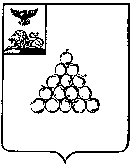  СОВЕТ ДЕПУТАТОВ ВАЛУЙСКОГО ГОРОДСКОГО ОКРУГАР Е Ш Е Н И Е      «___» _________2023 г.                                                                                    №____     Об исполнении бюджета  Валуйского городского округа за 2022 годВ соответствии с Федеральным законом от 06.10.2003 г. № 131-ФЗ «Об общих принципах организации местного самоуправления в Российской Федерации» и статьями 23 и 39 Устава Валуйского городского округа, Совет депутатов Валуйского городского округа  решил:1. Утвердить отчет об исполнении бюджета Валуйского городского округа за 2022 год по доходам в сумме 3 549 255,1 тысяч рублей, по расходам  в сумме 3 497 245,0 тысяч рублей с превышением доходов над расходами (профицит бюджета городского округа) в сумме 52 010,1 тысяч рублей, со следующими показателями:- по верхнему пределу муниципального долга Валуйского городского округа по состоянию на 1 января 2023 года согласно приложению 1 к настоящему решению;- по источникам внутреннего финансирования дефицита бюджета Валуйского городского округа за 2022 год согласно приложению 2 к настоящему решению;- по поступлению доходов в бюджет Валуйского городского округа за 2022 год согласно приложению 3 к настоящему решению;- по ведомственной структуре расходов бюджета Валуйского городского округа  за 2022 год согласно приложению 4 к настоящему решению;- по распределению бюджетных ассигнований по разделам, подразделам, целевым статьям (муниципальным  программам Валуйского городского округа и непрограммным направлениям деятельности), группам видов расходов  классификации расходов бюджета за 2022 год согласно приложению 5 к настоящему решению;- по распределению бюджетных ассигнований по целевым статьям (муниципальным программам Валуйского городского округа и непрограммным направлениям деятельности), группам видов расходов, разделам, подразделам классификации расходов бюджета за 2022 год согласно приложению 6 к настоящему решению;- по распределению бюджетных ассигнований по разделам, подразделам классификации расходов бюджетов на осуществление бюджетных инвестиций и капитальных вложений в объекты муниципальной собственности Валуйского городского округа за 2022 год согласно приложению 7 к настоящему решению;	- по дорожному фонду Валуйского городского округа за 2022 год согласно приложению 8 к настоящему решению;	- по распределению межбюджетных трансфертов, получаемых от других бюджетов бюджетной системы Российской Федерации за 2022 год согласно приложению 9 к настоящему решению.2. Утвердить отчет об использовании бюджетных ассигнований резервного фонда администрации Валуйского городского округа за 2022 год (приложение 10).3. Настоящее решение опубликовать в газете «Валуйская звезда» и сетевом издании «Валуйская звезда» (val-zvezda31.ru).        4. Контроль за исполнением настоящего решения возложить на постоянную комиссию Совета депутатов Валуйского городского округа по экономическому развитию, бюджету и налогам, малому и среднему предпринимательству (Меркулов С.Ю.).Председатель Совета  депутатовВалуйского городского округаГ.В. ЗеленскаяПриложение 1
к  решению  Совета депутатов                                                                    Валуйского городского округаПриложение 1
к  решению  Совета депутатов                                                                    Валуйского городского округаПриложение 1
к  решению  Совета депутатов                                                                    Валуйского городского округаПриложение 1
к  решению  Совета депутатов                                                                    Валуйского городского округаот «___» _________  2023 года № ____  от «___» _________  2023 года № ____  от «___» _________  2023 года № ____  от «___» _________  2023 года № ____  Верхний предел муниципального  долга                                                                                                              Валуйского городского округа                                                                                                                                на 1 января 2023 годаВерхний предел муниципального  долга                                                                                                              Валуйского городского округа                                                                                                                                на 1 января 2023 годаВерхний предел муниципального  долга                                                                                                              Валуйского городского округа                                                                                                                                на 1 января 2023 годаВерхний предел муниципального  долга                                                                                                              Валуйского городского округа                                                                                                                                на 1 января 2023 года(тыс. рублей)№ п/пНаименование вида муниципального  долгового обязательства                                                                                                 Валуйского городского округаНаименование вида муниципального  долгового обязательства                                                                                                 Валуйского городского округаОбъем муниципального  долгового обязательства  Валуйского городского округа   на 1 января 2023 года1Кредиты, полученные  Валуйским городским округом от кредитных организацийКредиты, полученные  Валуйским городским округом от кредитных организаций02Муниципальные  гарантии  Валуйского городского округаМуниципальные  гарантии  Валуйского городского округа0Итого верхний предел муниципального   долга Валуйского городского округа по состоянию на 1 января 2023 года, в том числе по муниципальным  гарантиям Валуйского городского округаИтого верхний предел муниципального   долга Валуйского городского округа по состоянию на 1 января 2023 года, в том числе по муниципальным  гарантиям Валуйского городского округа0                                                                                                                                                                                      0      Приложение 2      Приложение 2      Приложение 2      Приложение 2к решению Совета депутатовк решению Совета депутатовк решению Совета депутатовк решению Совета депутатовВалуйского городского округаВалуйского городского округаВалуйского городского округаВалуйского городского округаот « ____ » _______ 2023г. № ____от « ____ » _______ 2023г. № ____от « ____ » _______ 2023г. № ____от « ____ » _______ 2023г. № ____Источники внутреннего финансирования дефицита Источники внутреннего финансирования дефицита Источники внутреннего финансирования дефицита Источники внутреннего финансирования дефицита бюджета Валуйского городского округабюджета Валуйского городского округабюджета Валуйского городского округабюджета Валуйского городского округана 2022 годна 2022 годна 2022 годна 2022 год                    (тыс. рублей)                    (тыс. рублей)                    (тыс. рублей)                    (тыс. рублей)№п/пКод бюджетной классификации Российской Федерации Наименование кода поступлений в бюджет, группы, подгруппы, статьи, подстатьи, элемента, подвида, аналитической группы вида  источников финансирования дефицитов бюджетов Сумма1234101 00 00 00 00 0000 00Изменение остатков средств -52010,101 05 00 00 00 0000 500Увеличение остатков средств бюджетов -3567163,201 05 02 00 00 0000 500Увеличение прочих  остатков средств бюджетов -3567163,201 05 02 00 00 0000 500Увеличение прочих  остатков средств бюджетов -3567163,201 05 02 01 00 0000 510Увеличение прочих остатков денежных средств бюджетов-3567163,201 05 02 01 00 0000 510Увеличение прочих остатков денежных средств бюджетов-3567163,201 05 02 01 04 0000 510Увеличение прочих остатков денежных средств бюджета городского округа-3567163,201 05 02 01 04 0000 510Увеличение прочих остатков денежных средств бюджета городского округа-3567163,201 05 00 00 00 0000 600Уменьшение остатков средств бюджетов3515153,101 05 00 00 00 0000 600Уменьшение остатков средств бюджетов3515153,101 05 02 00 00 0000 600Уменьшение прочих остатков средств бюджетов 3515153,101 05 02 01 00 0000 610Уменьшение прочих остатков денежных средств бюджетов 3515153,101 05 02 01 04 0000 610Уменьшение прочих остатков денежных средств  бюджета городского округа3515153,101 05 02 01 04 0000 610Уменьшение прочих остатков денежных средств  бюджета городского округа3515153,1Итого средств, направленных на покрытие дефицита -52 010,1Приложение 3
к  решению  Совета депутатов  
 Валуйского городского округаПриложение 3
к  решению  Совета депутатов  
 Валуйского городского округа                                     от « ____ » _______ 2023 г. № ____                                     от « ____ » _______ 2023 г. № ____Поступление доходов в бюджетПоступление доходов в бюджетПоступление доходов в бюджетВалуйского городского округа 
 в 2022 годуВалуйского городского округа 
 в 2022 годуВалуйского городского округа 
 в 2022 году(тыс. рублей)(тыс. рублей)(тыс. рублей)Код бюджетной классификацииНаименование показателейВсего 1 00 00000 00 0000 000НАЛОГОВЫЕ И НЕНАЛОГОВЫЕ ДОХОДЫ972 934,21 01 00000  00 0000 000Налоги на прибыль, доходы645 937,81 01 02000 01 0000 110Налог на доходы физических лиц 645 937,81 03 00000  00 0000 000Налоги на товары  (работы, услуги), реализуемые на территории Российской Федерации 33 961,91 03 02000 01 0000 110Акцизы по подакцизным товарам (продукции), производимым на территории Российской Федерации33 961,91 05 00000 00 0000 000Налоги на совокупный доход51 065,61 05 01000 00 0000 110Налог, взимаемый в связи с применением упрощенной системы налогообложения 22 013,91 05 02000 02 0000 110Единый налог на вмененный доход для отдельных видов деятельности 466,11 05 03000 01 0000 110Единый сельскохозяйственный налог 18 637,91 05 04000 02 0000 110Налог, взимаемый в связи с применением патентной системы налогообложения9 947,71 06 00000 00 0000 000 Налоги на имущество 138 084,41 06 01000 00 0000 110 Налог на  имущество физических лиц 51 042,61 06 06000 00 0000 110 Земельный налог87 041,81 08 00000 00 0000 000Государственная пошлина7 472,81 08 03 010 01 0000 110Государственная пошлина по делам, рассматриваемым в судах общей юрисдикции, мировыми судьями7 472,81 11 00000 00 0000 000Доходы от использования имущества, находящегося в государственной и муниципальной собственности35 315,31 11 05000 00 0000 120Доходы, получаемые в виде арендной либо иной платы за передачу в возмездное пользование государственного и муниципального имущества (за исключением имущества бюджетных и автономных учреждений, а также имущества государственных и муниципальных унитарных предприятий, в том числе казенных)34 668,61 11 05010 00 0000 120Доходы, получаемые в виде арендной платы за земельные участки, государственная собственность на которые не разграничена, а также средства от продажи права на заключение договоров аренды указанных земельных участков22 773,11 11 05012 04 0000 120Доходы, получаемые в виде арендной платы за земельные участки, государственная собственность на которые не разграничена и которые расположены в границах городских округов, а также средства от продажи права на заключение договоров аренды указанных  земельных участков 22 773,11 11 05020 00 0000 120Доходы, получаемые в виде арендной платы за земли после разграничения государственной собственности на землю, а также средства от продажи  права на заключение договоров аренды указанных земельных участков (за исключением земельных участков муниципальных бюджетных и автономных учреждений)5 318,71 11 05024 04 0000 120Доходы, получаемые в виде арендной платы, а также средства от продажи права на заключение  договоров аренды за земли, находящиеся в собственности городских округов (за исключением земельных участков муниципальных бюджетных и автономных учреждений)5 318,71 11 05030 00 0000 120Доходы, получаемые в виде арендной платы за земли после разграничения  государственной собственности на землю,  а также средства от продажи права на заключение договоров аренды указанных земельных участков (за исключением земельных участков бюджетных и автономных учреждений) 938,41 11 05034 04 0000 120Доходы от сдачи в аренду имущества, находящегося в оперативном управлении органов управления городских округов и созданных ими учреждений (за исключением имущества муниципальных бюджетных и автономных учреждений) собственности муниципальных районов (за исключением земельных участков муниципальных бюджетных и автономных учреждений) 938,41 11 05070 00 0000 120Доходы от сдачи в аренду имущества, составляющего государственную (муниципальную) казну (за исключением земельных участков)5 638,41 11 05074 04 0000 120Доходы от сдачи в аренду имущества, составляющего казну городских округов (за исключением земельных участков)5 638,41 11 09000 00 0000 120Прочие доходы от использования имущества и прав, находящихся в государственной и муниципальной собственности (за исключением имущества бюджетных и автономных учреждений, а также имущества государственных и муниципальных унитарных предприятий, в том числе казенных) 646,71 11 09040 00 0000 120Прочие поступления от использования имущества, находящегося в государственной и муниципальной собственности (за исключением имущества бюджетных и автономных учреждений, а также имущества государственных и муниципальных унитарных предприятий, в том числе казенных)646,71 11 09044 04 0000 120Прочие поступления от использования имущества, находящегося в собственности городских округов (за исключением имущества муниципальных бюджетных и автономных учреждений, а также имущества муниципальных унитарных предприятий, в том числе казенных)646,71 12 00000 00 0000 000Платежи при пользовании природными ресурсами 1 253,51 12 01000 01 0000 120Плата за негативное воздействие на окружающую среду 1 253,51 13 00000 00 0000 000Доходы от оказания платных услуг (работ) и компенсации затрат государства38 108,61 13 01000 00 0000130Доходы от оказания платных услуг (работ) 32 495,71 13 01990 00 0000 130Прочие доходы от оказания платных услуг (работ) 32 495,71 13 01994 04 0000 130Прочие доходы от оказания платных услуг (работ) получателями средств бюджетов городских округов32 495,71 13 02000 00 0000130Доходы от оказания затрат государства 5 612,91 13 02060 00 0000 130Доходы, поступающие в порядке возмещения расходов, понесенных в связи с эксплуатацией имущества150,01 13 02064 04 0000 130Доходы, поступающие в порядке возмещения расходов, понесенных в связи с эксплуатацией имущества городских округов150,01 13 02990 00 0000 130Прочие доходы от компенсации затрат государства 5 462,91 13 02994 04 0000 130Прочие доходы от компенсации затрат бюджетов городских округов5 462,91 14 00000  00 0000 000Доходы от продажи материальных и нематериальных активов 19 075,71 14 02000 00 0000 000Доходы от реализации имущества, находящегося в государственной и муниципальной собственности (за исключением движимого имущества бюджетных и автономных учреждений, а также имущества государственных и муниципальных унитарных предприятий, в том числе казенных)  3 904,31 14 02040 04 0000 410Доходы от реализации имущества, находящегося в собственности городских округов (за исключением движимого имущества муниципальных бюджетных и автономных учреждений, а также имущества муниципальных унитарных предприятий, в том числе казенных), в части реализации основных средств по указанному имуществу3 904,31 14 02043 04 0000 410Доходы от реализации иного имущества, находящегося в собственности городских округов (за исключением имущества муниципальных бюджетных и автономных учреждений, а так же имущества муниципальных унитарных предприятий, в том числе казенных), в части реализации основных средств по указанному имуществу 3 904,31 14 06000 00 0000 430Доходы от продажи земельных участков, находящихся в государственной и муниципальной собственности14 679,41 14 06010 00 0000 430 Доходы     от    продажи    земельных    участков,                              государственная  собственность  на   которые   не разграничена12 385,61 14 06012 04 0000 430 Доходы от продажи земельных участков, государственная собственность на которые не разграничена и которые расположены  в границах городских округов12 385,61 14 06020 00 0000 430Доходы от продажи земельных участков, государственная собственность на которые разграничена (за исключением земельных участков бюджетных и автономных учреждений)2 293,81 14 06024 04 0000 430 Доходы от продажи земельных участков, находящихся в собственности городских округов (за исключением земельных участков муниципальных бюджетных и автономных учреждений)2 293,81 14 06300 00 0000 430 Плата за увеличение площади земельных участков, находящихся в частной собственности, в результате перераспределения  таких земельных участков и земель (или) земельных участков, находящихся в государственной или муниципальной собственности492,01 14 06310 00 0000 430 Плата за увеличение площади земельных участков, находящихся в частной собственности, в результате перераспределения таких земельных участков и земель (или) земельных участков, государственная собственность на которые не разграничена492,01 14 06312 04 0000 430 Плата за увеличение площади земельных участков, находящихся в частной собственности, в результате перераспределения  таких земельных участков и земель (или) земельных участков, государственная  собственность на которые не разграничена и которые расположены в границах городских округов492,01 16 00000 00 0000 000Штрафы, санкции, возмещение ущерба2 082,11 17 00000 00 0000 000Прочие неналоговые доходы576,51 17 05000 0 0000 180Прочие неналоговые доходы 576,51 17 05000 00 0000 180Неналоговые доходы 576,51 17 05040 04 0000 180Прочие неналоговые доходы бюджетов городских округов576,52 00 00000 00 0000 000 БЕЗВОЗМЕЗДНЫЕ ПОСТУПЛЕНИЯ2576320,92 02 00000 00 0000 000 Безвозмездные поступления от других бюджетов бюджетной системы РФ2580520,92 02 10000 00 0000 150 Дотации бюджетам бюджетной системы Российской Федерации343737,12 02 15001 00 0000 150Дотации на выравнивание бюджетной обеспеченности338612,72 02 15001 04 0000 150Дотации бюджетам городских округов на выравнивание бюджетной обеспеченности338612,72 02 15002 00 0000 150Дотации бюджетам на поддержку мер по обеспечению сбалансированности бюджетов4424,42 02 15002 04 0000 150Дотации бюджетам городских округов на поддержку мер по обеспечению сбалансированности бюджетов4424,42 02 19999 00 0000 150Прочие дотации700,02 02 19999 04 0000 150Прочие дотации бюджетам городских округов700,02 02 20000 00 0000 150Субсидии бюджетам субъектов РФ (межбюджетные субсидии)746478,72 02 20041 04 0000 150Субсидии на строительство (реконструкцию) автомобильных дорог местного значения82800,02 02 20077 04 0000 150Субсидии бюджетам городских округов на софинансирование капитальных вложений в объекты муниципальной собственности113055,2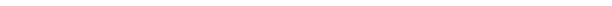 2 02 20216 04 0000 150Субсидии бюджетам городских округов на осуществление дорожной деятельности в отношении автомобильных дорог общего пользования, а также капитального ремонта и ремонта дворовых территорий многоквартирных домов, проездов к дворовым территориям многоквартирных домов населенных пунктов60160,72 02 25179 04 0000 150Субсидии на проведение мероприятий по обеспечению деятельности советников директора по воспитанию и взаимодействию с детскими общественными объединениями в общеобразовательных организациях за счёт средств резервного фонда Правительства Российской Федерации1184,8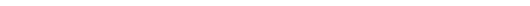 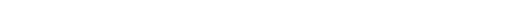 2 02 25255 04 0000 150Субсидии бюджетам городских округов на благоустройство зданий государственных и муниципальных общеобразовательных организаций в целях соблюдения требований к воздушно-тепловому режиму, водоснабжению и канализации38380,32 02 25304 04 0000 150Субсидии бюджетам городских округов на организацию бесплатного горячего питания обучающихся, получающих начальное общее образование в государственных и муниципальных образовательных организациях12241,12 02 25497 04 0000 150Субсидии бюджетам городских округов на реализацию мероприятий по обеспечению жильем молодых семей6786,8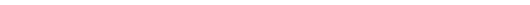 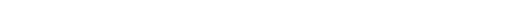 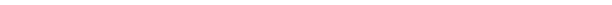 2 02 25511 04 0000 150Субсидии бюджетам городских округов на проведение комплексных кадастровых работ2245,32 02 25519 04 0000 150Субсидии бюджетам городских округов на поддержку отрасли культуры551,52 02 25555 04 0000 150Субсидии бюджетам городских округов на реализацию программ формирования современной городской среды76493,32 02 25750 04 0000 150Субсидии бюджетам городских округов на реализацию мероприятий по модернизации школьных систем образования 103514,42 02 29999 04 0000 150Прочие субсидии бюджетам городских округов249065,3-Субсидии бюджетам городских округов  на реализацию мероприятий в сфере обеспечения доступности  приоритетных объектов и услуг в приоритетных сферах жизнедеятельности инвалидов и других маломобильных групп населения  2104,6-Субсидии бюджетам городских округов на организацию наружного освещения населенных пунктов Белгородской области 19216,0-Субсидии бюджетам городских округов на компенсацию потерь в доходах перевозчикам, предоставляющим льготный проезд студентам и аспирантам очной формы обучения, студентам с ограниченными возможностями здоровья и инвалидностью очно - заочной формы обучения организаций высшего и среднего профессионального образования области в городском или пригородном сообщении на территории Белгородской области144,4-Субсидии бюджетам городских округов на поддержку альтернативных форм предоставления дошкольного образования338,0-Субсидии бюджетам городских округов на реализацию мероприятий по оснащению учебным, технологическим оборудованием и мебелью муниципальных организаций, подлежащих капитальному ремонту, строительству и реконструкции31781,7-Субсидии бюджетам городских округов (гранты) на реализацию инициативных проектов в области культуры1000,0-Субсидии бюджетам городских округов на реализацию мероприятий по оснащению пищеблоков муниципальных общеобразовательных организаций технологическим оборудованием10500,0-Субсидии бюджетам городских округов на государственную поддержку (гранты) в области культуры и искусства250,0-Субсидии бюджетам городских округов на организацию и проведение комплексных кадастровых работ, в том числе подготовку проектов межевания территорий и иной проектной и землеустроительной документации, необходимой для их выполнения3500,0-Субсидии бюджетам городских округов на укрепление материально-технической базы учреждений культуры945,7-Субсидии бюджетам городских округов на разработку проектно-сметной документации для создания экспозиций в муниципальных музеях3100,0-Субсидии бюджетам городских округов на реализацию проекта "Решаем вместе" в рамках инициативного бюджетирования63788,2-Субсидии бюджетам городских округов на реализацию инициативных проектов и наказов75545,9-Субсидии бюджетам городских округов на оказание поддержки гражданам и их объединениям, участвующим в охране общественного порядка, создание условий для деятельности народных дружин4036,3-Субсидии бюджетам городских округов на реализацию проектов, реализуемых территориальными общественными самоуправлениями, старостами сельских населённых пунктов4566,0-Субсидии на реализацию мероприятий по созданию условий для повышения благоустройства городских и сельских территорий Белгородской области13602,7-Субсидии бюджетам городских округов на реализацию наказов10200,0-Субсидии бюджетам городских округов на реализацию мероприятий по организации питания обучающихся 1-4 классов в виде продуктовых наборов при дистанционном формате обучения2585,9-Субсидии бюджетам городских округов на модернизацию региональных образовательных систем1859,92 02 30000 00 0000 150Субвенции бюджетам субъектов РФ и муниципальных образований1380787,12 02 30021 04 0000 150Субвенции бюджетам городских округов на ежемесячное денежное вознаграждение за классное руководство4199,22 02 30022 04 0000 150Субвенции бюджетам городских округов на предоставление гражданам субсидий на оплату жилого помещения и коммунальных услуг847,32 02 30024 04 0000 150Субвенции бюджетам городских округов на выполнение передаваемых полномочий субъектов Российской Федерации1214004,1-Субвенции бюджетам городских округов  на возмещение расходов по гарантированному перечню услуг по погребению  в рамках ст. 12 Федерального Закона от 12.01.1996 № 8-ФЗ41,8-Субвенции бюджетам городских округов  на осуществление отдельных государственных полномочий по рассмотрению дел об административных правонарушениях857,0-Субвенции бюджетам городских округов  на организацию предоставления социального пособия на погребение2,8-Субвенции бюджетам городских округов  на осуществление деятельности по опеке и попечительству  в отношении совершеннолетних лиц494,0-Субвенции бюджетам городских округов  на осуществление деятельности по опеке и попечительству в отношении несовершеннолетних и лиц, из числа детей-сирот и детей, оставшихся без попечения родителей1222,0-Субвенции бюджетам городских округов  на осуществление полномочий по созданию и организации деятельности территориальных комиссий по делам несовершеннолетних и защите их прав1495,0-Субвенции бюджетам городских округов  на организацию предоставления отдельных мер социальной защиты населения 18034,0-Субвенции бюджетам городских округов  на осуществление полномочий в области охраны труда404,8-Субвенции бюджетам городских округов  на организацию предоставления ежемесячных денежных компенсаций расходов по оплате жилищно-коммунальных услуг 2377,0-Субвенции бюджетам городских округов на реализацию государственного стандарта общего образования  605195,4Субвенции бюджетам городских округов  на выплату ежемесячных денежных компенсаций расходов на оплату жилищно-коммунальных услуг отдельным категориям граждан33025,8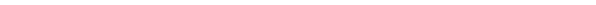 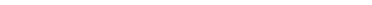 Субвенции бюджетам городских округов  на предоставление мер социальной поддержки педагогическим работникам муниципальных образовательных организаций, проживающим и работающим в сельских населённых пунктах, рабочих посёлках (посёлках городского типа) на территории Белгородской области 17022,0- - органы управления образованием16674,0- - органы управления в сфере культуры348,0-Субвенции бюджетам городских округов  на оплату коммунальных услуг и содержание жилых помещений, в которых дети-сироты и дети, оставшиеся без попечения родителей, являются нанимателями жилых помещений по договорам социального найма или членами семьи нанимателя жилого помещения по договору социального найма либо собственниками жилых помещений92,0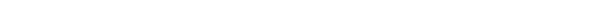 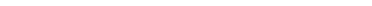 -Субвенции бюджетам городских округов  на осуществление деятельности в части работ по ремонту жилых помещений, в которых дети-сироты и дети, оставшиеся без попечения родителей, являются нанимателями жилых помещений по договорам социального найма или членами семьи нанимателя жилого помещения по договору социального найма либо собственниками жилых помещений632,6-Субвенции бюджетам городских округов  на предоставление льгот на проезд при осуществлении регулярных перевозок по муниципальным и пригородным (межмуниципальным) маршрутам (кроме железнодорожного транспорта)6,5-Субвенции бюджетам городских округов на организацию транспортного обслуживания населения в пригородном межмуниципальном сообщении856,9-Субвенции бюджетам  городских округов  на выплату  ежемесячных пособий гражданам, имеющим детей 14191,0-Субвенции бюджетам городских округов  на выплату субсидий ветеранам боевых действий и другим категориям военнослужащих, лицам, привлекавшимся органами местной власти к разминированию территорий и объектов в период 1943 - 1950 годов75,5-Субвенции бюджетам городских округов  на осуществление  дополнительных мер социальной защиты семей, родивших третьего и последующих детей, по предоставлению материнского (семейного) капитала3315,0-Субвенции бюджетам городских округов  на осуществление полномочий по предоставлению мер социальной защиты многодетных семей  13963,8-Субвенции бюджетам городских округов    для осуществления полномочий по обеспечению права граждан на социальное обслуживание 79522,0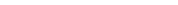 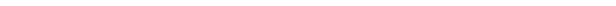 -Субвенции бюджетам городских округов  на выплату ежемесячных пособий отдельным категориям граждан (инвалидам боевых действий I и II групп, а также членам семей военнослужащих и сотрудников, погибших при исполнении обязанностей военной службы или служебных обязанностей в районах боевых действий; вдовам погибших (умерших) ветеранов подразделений особого риска)  172,4-Субвенции  бюджетам городских округов    на предоставление материальной и иной помощи для погребения 507,8-Субвенции бюджетам городских округов  на выплату пособий малоимущим гражданам и гражданам, оказавшимся в трудной жизненной ситуации502,0-Субвенции бюджетам городских округов   на осуществление мер по социальной защите граждан, являющихся усыновителями  10024,4- Субвенции бюджетам городских округов  на обеспечение государственных гарантий  реализации прав граждан на получение общедоступного и бесплатного дошкольного образования в муниципальных дошкольных образовательных организациях 334716,2-Субвенции бюджетам городских округов  на оплату ежемесячных денежных  выплат  ветеранам труда, ветеранам военной службы31643,0-Субвенции бюджетам городских округов  на оплату ежемесячных денежных  выплат  труженикам тыла49,6-Субвенции бюджетам городских округов  на оплату ежемесячных денежных  выплат реабилитированным лицам и лицам, признанными пострадавшими от политических репрессий275,2-Субвенции бюджетам городских округов  на оплату ежемесячных денежных выплат лицам, родившимся в период с 22 июня 1923 года по 3 сентября 1945 года (Дети войны)42913,0-Субвенции бюджетам городских округов  на осуществление мер социальной защиты отдельных категорий работников учреждений, занятых в секторе социального обслуживания, проживающих и (или) работающих в сельской местности96,0-Субвенции бюджетам городских округов на выплату пособия лицам, которым присвоено звание "Почётный гражданин Белгородской области"49,6- Субвенции бюджетам городских округов на осуществление полномочий по организации мероприятий при осуществлении деятельности по обращению с животными без владельцев228,0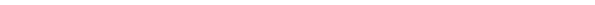 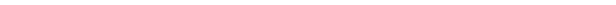 2 02 30027 04 0000 150Субвенции бюджетам городских округов на содержание ребенка в семье опекуна, приемной семье, семейном детском доме, а также на вознаграждение, причитающееся приемному родителю, оплату труда родителя-воспитателя12497,22 02 30029 04 0000 150Субвенции бюджетам городских округов на компенсацию части платы, взимаемой с родителей (законных представителей) за присмотр и уход за детьми, посещающими образовательные организации, реализующие образовательные программы дошкольного образования9220,92 02 35082 04 0000 150Субвенции бюджетам городских округов на предоставление жилых помещений детям-сиротам и детям, оставшимся без попечения родителей, лицам из их числа по договорам найма специализированных жилых помещений14784,02 02 35120 04 0000 150Субвенции бюджетам городских округов на осуществление полномочий по составлению (изменению) списков кандидатов в присяжные заседатели федеральных судов общей юрисдикции в Российской Федерации66,12 02 35134 04 0000 150Субвенции бюджетам городских округов на осуществление полномочий по обеспечению жильем отдельных категорий граждан, установленных Федеральным законом от 12 января 1995 года № 5-ФЗ "О ветеранах", в соответствии с Указом Президента Российской Федерации от 7 мая 2008 года № 714 "Об обеспечении жильем ветеранов Великой Отечественной войны 1941 - 1945 годов"3223,62 02 35250 04 0000 150Субвенции бюджетам городских округов на оплату жилищно-коммунальных услуг отдельным категориям граждан57382,62 02 35303 04 0000 150Субвенции бюджетам городских округов на выплату ежемесячного денежного вознаграждения за классное руководство педагогическим работникам государственных и муниципальных общеобразовательных организаций2 02 35404 04 0000 150Субвенции бюджетам городских округов на оказание государственной социальной помощи на основании социального контракта отдельным категориям граждан31627,82 02 35462 04 0000 150Субвенции бюджетам городских округов на компенсацию отдельным категориям граждан оплаты взноса на капитальный ремонт общего имущества в многоквартирном доме617,02 02 35930 04 0000 150Субвенции бюджетам городских округов на государственную регистрацию актов гражданского состояния2106,0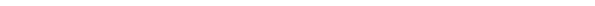 2 02 39999 04 0000 150Прочие субвенции бюджетам городских округов1032,3-Субсидии на реализацию мероприятий по обеспечению жильем молодых семей1004,7-Субвенции на предоставление ЕДК на электроотопление27,62 02 40000 04 0000 150Иные межбюджетные трансферты109518,02 02 45454 04 0000 150Иные межбюджетные трансферты бюджетам городских округов на создание модельных муниципальных библиотек10500,02 02 45784 04 0000 150Межбюджетные трансферты, передаваемые бюджетам городских округов на финансирование дорожной деятельности в отношении автомобильных дорог общего пользования регионального или межмуниципального, местного значения37170,22 02 49999 04 0000 150Иные межбюджетные трансферты бюджетам муниципальных образований 61847,8-Прочие межбюджетные трансферты бюджетам городских округов на реализацию мероприятий по благоустройству дворовых и общественных территорий20 000,0-Прочие межбюджетные трансферты, передаваемые бюджетам городских округов, за счёт средств резервного фонда Правительства Белгородской области36 707,7-Прочие межбюджетные трансферты бюджетам городских округов на проведение мероприятий по созданию центров социализации подростков на территории Белгородской области1 000,0-Прочие межбюджетные трансферты (гранты) на поощрение муниципальных образовательных организаций Белгородской области за достижение высоких показателей в сфере "Образования" 4 140,12 07 00000 00 0000 000Прочие безвозмездные поступления 535,02 07 04000 04 0000 150Прочие безвозмездные поступления в бюджеты городских округов535,02 07 04050 04 0000 150Прочие безвозмездные поступления в бюджеты городских округов535,02 19 00000 00 0000 000Возврат остатков субсидий, субвенций и иных межбюджетных трансфертов, имеющих целевое назначение, прошлых лет-4 735,0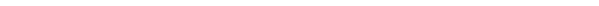 2 19 00000 04 0000 150Возврат остатков субсидий, субвенций и иных межбюджетных трансфертов, имеющих целевое назначение, прошлых лет из бюджетов городских округов-4 735,02 19 60010 04 0000 150Возврат прочих остатков субсидий, субвенций и иных межбюджетных трансфертов, имеющих целевое назначение, прошлых лет из бюджетов городских округов-4 735,0хВСЕГО ДОХОДОВ ПО БЮДЖЕТУ3 549 255,1Приложение 4 к решению Совета депутатовВалуйского городского округа от «___» _________  2023 года № ____  Ведомственная структура расходов бюджета 
Валуйского городского округа
за 2022 годВедомственная структура расходов бюджета 
Валуйского городского округа
за 2022 годВедомственная структура расходов бюджета 
Валуйского городского округа
за 2022 годВедомственная структура расходов бюджета 
Валуйского городского округа
за 2022 годВедомственная структура расходов бюджета 
Валуйского городского округа
за 2022 годВедомственная структура расходов бюджета 
Валуйского городского округа
за 2022 год(тыс. рублей)(тыс. рублей)НаименованиеМинистерство, ведомствоРаздел, подразделЦелевая статьяВид расхода2022 годВСЕГО:3 497 245,0Совет депутатов Валуйского городского округа8012915,7Общегосударственные вопросы80101002915,7Функционирование законодательных (представительных) органов государственной власти и представительных органов муниципальных образований80101032359,3Реализация функций органов местного самоуправления8010103992359,3Иные непрограммные мероприятия801010399 92359,3Обеспечение функций органов местного самоуправления 801010399 9 00 001902359,3Расходы на выплаты персоналу в целях обеспечения выполнения функций государственными (муниципальными) органами, казенными учреждениями, органами управления государственными внебюджетными фондами801010399 9 00 001901001380,3Закупка товаров, работ и услуг для государственных (муниципальных) нужд801010399 9 00 00190200979,0Другие общегосударственные вопросы8010113556,4Реализация функций органов местного самоуправления801011399556,4Иные непрограммные мероприятия801011399 9556,4Резервный фонд администрации Валуйского городского округа801011399 9 00 20550263,3Закупка товаров, работ и услуг для государственных (муниципальных) нужд801011399 9 00 20550200263,3Мероприятия801011399 9 00 29990293,1Закупка товаров, работ и услуг для государственных (муниципальных) нужд801011399 9 00 29990200281,6Социальное обеспечение и иные выплаты населению801011399 9 00 2999030011,5Контрольно-счетная палата Валуйского городского округа8392054,1Общегосударственные вопросы83901002054,1Обеспечение деятельности финансовых, налоговых и таможенных органов и органов финансового (финансово-бюджетного) надзора83901062054,1Реализация функций органов местного самоуправления8390106992054,1Иные непрограммные мероприятия839010699 9 2054,1Обеспечение функций органов местного самоуправления 839010699 9 00 001902054,1Расходы на выплаты персоналу в целях обеспечения выполнения функций государственными (муниципальными) органами, казенными учреждениями, органами управления государственными внебюджетными фондами839010699 9 00 001901002035,3Закупка товаров, работ и услуг для государственных (муниципальных) нужд839010699 9 00 0019020018,8Администрация Валуйского городского округа (в т.ч. подведомственные учреждения)8501257763,7Администрация Валуйского городского округа8501117020,0Общегосударственные вопросы850010084676,3Функционирование Правительства Российской Федерации, высших исполнительных органов государственной власти субъектов Российской Федерации, местных администраций850010476681,6Муниципальная программа "Развитие кадровой политики Валуйского городского округа"850010405208,5Основное мероприятие "Повышение квалификации, профессиональная подготовка и переподготовка кадров"850010405 0 01 208,5Повышение квалификации, профессиональная подготовка и переподготовка кадров 850010405 0 01 21010198,7Расходы на выплаты персоналу в целях обеспечения выполнения функций государственными (муниципальными) органами, казенными учреждениями, органами управления государственными внебюджетными фондами850010405 0 01 21010100161,1Закупка товаров, работ и услуг для государственных (муниципальных) нужд850010405 0 01 2101020037,6Резервный фонд администрации Валуйского городского округа 850010405 0 01 205509,8Закупка товаров, работ и услуг для государственных (муниципальных) нужд850010405 0 01 205502009,8Реализация функций органов местного самоуправления85001049976473,1Иные непрограммные мероприятия850010499 9 76473,1Обеспечение функций органов местного самоуправления 850010499 9 00 0019073466,6Расходы на выплаты персоналу в целях обеспечения выполнения функций государственными (муниципальными) органами, казенными учреждениями, органами управления государственными внебюджетными фондами850010499 9 00 0019010064011,0Закупка товаров, работ и услуг для государственных (муниципальных) нужд850010499 9 00 001902008036,4Иные бюджетные ассигнования850010499 9 00 001908001419,2Расходы на выплаты по оплате труда главы администрации Валуйского городского округа850010499 9 00 002102853,3Расходы на выплаты персоналу в целях обеспечения выполнения функций государственными (муниципальными) органами, казенными учреждениями, органами управления государственными внебюджетными фондами850010499 9 00 002101002853,3Резервный фонд администрации Валуйского городского округа 850010499 9 00 20550153,2Расходы на выплаты персоналу в целях обеспечения выполнения функций государственными (муниципальными) органами, казенными учреждениями, органами управления государственными внебюджетными фондами850010499 9 00 205501000,6Закупка товаров, работ и услуг для государственных (муниципальных) нужд850010499 9 00 20550200152,6Судебная система850010566,0Реализация функций органов местного самоуправления85001059966,0Иные непрограммные мероприятия850010599 966,0Составление (изменение) списков кандидатов в присяжные заседатели федеральных судов общей юрисдикции в Российской Федерации850010599 9 00 5120066,0Закупка товаров, работ и услуг для государственных (муниципальных) нужд850010599 9 00 5120020066,0Другие общегосударственные вопросы85001137928,7Муниципальная программа «Обеспечение безопасности  жизнедеятельности населения и территории Валуйского городского округа"8500113042128,4Подпрограмма «Профилактика безнадзорности и правонарушений несовершеннолетних»850011304 22128,4Основное мероприятие «Осуществление полномочий по созданию и организации деятельности территориальной комиссии по делам несовершеннолетних и защите их прав»850011304 2 012128,4Обеспечение функций органов местного самоуправления 850011304 2 01 00190633,4Расходы на выплаты персоналу в целях обеспечения выполнения функций государственными (муниципальными) органами, казенными учреждениями, органами управления государственными внебюджетными фондами850011304 2 01 00190100633,4Создание и организация деятельности территориальных комиссий по делам несовершеннолетних и защите их прав 850011304 2 01 712201495,0Расходы на выплаты персоналу в целях обеспечения выполнения функций государственными (муниципальными) органами, казенными учреждениями, органами управления государственными внебюджетными фондами850011304 2 01 712201001312,0Закупка товаров, работ и услуг для государственных (муниципальных) нужд850011304 2 01 71220200183,0Реализация функций органов местного самоуправления8500113995800,3Иные непрограммные мероприятия850011399 95800,3Резервный фонд администрации Валуйского городского округа 850011399 9 00 205501019,6Закупка товаров, работ и услуг для государственных (муниципальных) нужд850011399 9 00 20550200869,6Иные бюджетные ассигнования850011399 9 00 20550800150,0Обеспечение мероприятий по содержанию муниципального имущества850011399 9 00 208101383,8Закупка товаров, работ и услуг для государственных (муниципальных) нужд850011399 9 00 208102001378,8Иные бюджетные ассигнования850011399 9 00 208108005,0Мероприятия850011399 9 00 299903396,9Закупка товаров, работ и услуг для государственных (муниципальных) нужд850011399 9 00 299902003328,9Социальное обеспечение и иные выплаты населению850011399 9 00 2999030032,0Предоставление субсидий  бюджетным, автономным учреждениям и иным некоммерческим организациям850011399 9 00 299906009,0Иные бюджетные ассигнования850011399 9 00 2999080027,0Национальная безопасность и правоохранительная деятельность850030017524,9Органы юстиции85003042310,7Реализация функций органов местного самоуправления8500304992310,7Иные непрограммные мероприятия850030499 92310,7Обеспечение функций органов местного самоуправления 850030499 9 00 00190204,7Расходы на выплаты персоналу в целях обеспечения выполнения функций государственными (муниципальными) органами, казенными учреждениями, органами управления государственными внебюджетными фондами850030499 9 00 00190100204,7Государственная регистрация актов гражданского состояния850030499 9 00 593002106,0Расходы на выплаты персоналу в целях обеспечения выполнения функций государственными (муниципальными) органами, казенными учреждениями, органами управления государственными внебюджетными фондами850030499 9 00 593001002085,0Закупка товаров, работ и услуг для государственных (муниципальных) нужд850030499 9 00 5930020021,0Защита населения и территории от  чрезвычайных ситуаций природного и техногенного характера, гражданская оборона8500309123,4Муниципальная программа «Обеспечение безопасности жизнедеятельности населения и территории Валуйского городского округа850030904 123,4Подпрограмма «Снижение рисков и смягчение последствий чрезвычайных ситуаций природного и техногенного характера. Пожарная безопасность и защита населения»850030904 1 123,4Основное мероприятие «Формирование комплексной многоуровневой системы обеспечения общественной безопасности»850030904 1 02123,4Финансовое обеспечение мероприятий по снижению рисков  и смягчению последствий чрезвычайных ситуаций природного и техногенного характера850030904 1 02 2038035,0Закупка товаров, работ и услуг для государственных (муниципальных) нужд850030904 1 02 2038020035,0Финансовое обеспечение мероприятий по защите населения от чрезвычайных ситуаций850030904 1 02 2039088,4Закупка товаров, работ и услуг для государственных (муниципальных) нужд850030904 1 02 2039020088,4Обеспечение пожарной безопасности85003104424,4Муниципальная программа «Обеспечение безопасности жизнедеятельности населения и территории Валуйского городского округа850031004 4424,4Подпрограмма «Снижение рисков и смягчение последствий чрезвычайных ситуаций природного и техногенного характера. Пожарная безопасность и защита населения»850031004 1 4424,4Основное мероприятие «Формирование комплексной многоуровневой системы обеспечения общественной безопасности»850031004 1 024424,4Обеспечение первичных мер пожарной безопасности на территории Валуйского городского округа850031004 1 02 705504424,4Закупка товаров, работ и услуг для государственных (муниципальных) нужд850031004 1 02 705502004424,4Другие вопросы в области национальной безопасности и правоохранительной деятельности 850031410666,4Муниципальная программа «Обеспечение безопасности жизнедеятельности населения и территории Валуйского городского округа850031404 126,5Подпрограмма «Снижение рисков и смягчение последствий чрезвычайных ситуаций природного и техногенного характера. Пожарная безопасность и защита населения»850031404 1 16,5Основное мероприятие «Формирование комплексной многоуровневой системы обеспечения общественной безопасности»850031404 1 0216,5Финансовое обеспечение мероприятий по развитию аппаратно-программного комплекса "Безопасный город"850031404 1 02 2035016,5Закупка товаров, работ и услуг для государственных (муниципальных) нужд850031404 1 02 2035020016,5Подпрограмма "Противодействие терроризму и экстремизму"850031404 3110,0Основное мероприятие "Противодействие терроризму и экстремизму"850031404 3 01110,0Мероприятие по противодействию терроризму и экстремизму850031404 3 01 29990110,0Закупка товаров, работ и услуг для государственных (муниципальных) нужд850031404 3 01 29990200110,0Подпрограмма "Укрепление общественного порядка"850031404 510539,9Основное мероприятие "Реализация мероприятий по охране общественного порядка"850031404 5 0210539,9Мероприятия850031404 5 02 299902467,4Расходы на выплаты персоналу в целях обеспечения выполнения функций государственными (муниципальными) органами, казенными учреждениями, органами управления государственными внебюджетными фондами850031404 5 02 299901002199,0Социальное обеспечение и иные выплаты населению850031404 5 02 29990300268,4Поддержка граждан и их объединений, участвующих в охране общественного порядка, создание условий для деятельности народных дружин850031404 5 02 705204036,3Расходы на выплаты персоналу в целях обеспечения выполнения функций государственными (муниципальными) органами, казенными учреждениями, органами управления государственными внебюджетными фондами850031404 5 02 705201003755,9Закупка товаров, работ и услуг для государственных (муниципальных) нужд850031404 5 02 70520200280,4Поддержка граждан и их объединений, участвующих в охране общественного порядка, создание условий для деятельности народных дружин850031404 5 02 S05204036,2Расходы на выплаты персоналу в целях обеспечения выполнения функций государственными (муниципальными) органами, казенными учреждениями, органами управления государственными внебюджетными фондами850031404 5 02 S05201003755,8Закупка товаров, работ и услуг для государственных (муниципальных) нужд850031404 5 02 S0520200280,4Национальная экономика8500400333701,4Общеэкономические вопросы8500401404,8Реализация функций органов местного самоуправления850040199404,8Иные непрограммные мероприятия850040199 9 404,8Осуществление полномочий в области охраны труда 850040199 9 00 71210404,8Расходы на выплаты персоналу в целях обеспечения выполнения функций государственными (муниципальными) органами, казенными учреждениями, органами управления государственными внебюджетными фондами850040199 9 00 71210100404,8Сельское хозяйство и рыболовство8500405417,1Муниципальная программа "Развитие сельского хозяйства, рыболовства и водохозяйственного комплекса на территории Валуйского городского округа"850040501417,1Подпрограмма "Развитие подотрасли животноводства, переработки и реализации продукции животноводства"850040501 7417,1Основное мероприятие "Обеспечение деятельности по обращению с животными без владельцев"850040501 7 01417,1Обеспечение деятельности по обращению с животными без владельцев850040501 7 01 73880228,0Предоставление субсидий  бюджетным, автономным учреждениям и иным некоммерческим организациям850040501 7 01 73880600228,0Обеспечение деятельности по обращению с животными без владельце за счёт местного бюджета850040501 7 01 23880189,1Предоставление субсидий  бюджетным, автономным учреждениям и иным некоммерческим организациям850040501 7 01 23880600189,1Транспорт850040815684,3Муниципальная программа «Совершенствование и развитие транспортной системы и дорожной сети Валуйского городского округа85004080315684,3Подпрограмма «Совершенствование и развитие транспортной системы»850040803 2 15684,3Основное мероприятие «Организация транспортного обслуживания населения в пригородном внутримуниципальном сообщении»850040803 2 01 15530,7Реализация мероприятий по организации транспортного обслуживания в пригородном внутримуниципальном сообщении Валуйского городского округа850040803 2 01 2381014673,8Закупка товаров, работ и услуг для государственных (муниципальных) нужд850040803 2 01 2381020014673,8Организация транспортного обслуживания населения автомобильным транспортом по межмуниципальным маршрутам регулярных перевозок в пригородном сообщении850040803 2 01 73810856,9Закупка товаров, работ и услуг для государственных (муниципальных) нужд850040803 2 01 73810200856,9Основное мероприятие "Компенсация потерь в доходах перевозчикам, предоставляющим льготный проезд студентам и аспирантам очной формы обучения, студентам с ограниченными возможностями здоровья и инвалидностью очно-заочной формы обучения организаций высшего и среднего профессионального образования в городском или пригородном  сообщении на территории Валуйского городского округа"850040803 2 04153,6Реализация мероприятий по компенсации потерь в доходах перевозчикам, предоставляющим льготный проезд студентам и аспирантам очной формы обучения, студентам с ограниченными возможностями здоровья и инвалидностью очно-заочной формы обучения организаций высшего и среднего профессионального образования в городском и пригородном сообщении за счет средств областного бюджета850040803 2 04 73830144,4Иные бюджетные ассигнования850040803 2 04 73830800144,4Реализация мероприятий по компенсации потерь в доходах перевозчикам, предоставляющим льготный проезд студентам и аспирантам очной формы обучения, студентам с ограниченными возможностями здоровья и инвалидностью очно-заочной формы обучения организаций высшего и среднего профессионального образования в городском и пригородном сообщении за счет средств местного бюджета850040803 2 04 S38309,2Иные бюджетные ассигнования850040803 2 04 S38308009,2Дорожное хозяйство (дорожные фонды)8500409310444,6Муниципальная программа «Совершенствование и развитие транспортной системы и дорожной сети Валуйского городского округа850040903225267,0Подпрограмма «Совершенствование и развитие дорожной сети»850040903 1 225267,0Основное мероприятие «Капитальный ремонт автомобильных дорог общего пользования местного значения»850040903 1 01128101,7Капитальный ремонт автомобильных дорог общего пользования, дворовых территорий многоквартирных домов, проездов к дворовым территориям многоквартирных домов населенных пунктов Валуйского городского округа850040903 1 01 2058026931,1Закупка товаров, работ и услуг для государственных (муниципальных) нужд850040903 1 01 2058020026931,1Дорожная деятельность в отношении автомобильных дорог общего пользования регионального или межмуниципального, местного значения850040903 1 01 5784037170,2Закупка товаров, работ и услуг для государственных (муниципальных) нужд850040903 1 01 5784020037170,2Капитальный ремонт и ремонт автомобильных дорог общего пользования населенных пунктов за счет средств областного бюджета850040903 1 01 7214060160,7Закупка товаров, работ и услуг для государственных (муниципальных) нужд850040903 1 01 7214020060160,7Капитальный ремонт и ремонт автомобильных дорог общего пользования населенных пунктов за счет средств местного бюджета850040903 1 01 S21403839,7Закупка товаров, работ и услуг для государственных (муниципальных) нужд850040903 1 01 S21402003839,7Основное мероприятие "Строительство автомобильных дорог улично-дорожной сети населенных пунктов"850040903 1 0288085,0Строительство (реконструкция) автомобильных дорог местного значения за счет средств областного бюджета850040903 1 02 7213082800,0Закупка товаров, работ и услуг для государственных (муниципальных) нужд850040903 1 02 7213020082800,0Строительство (реконструкция) автомобильных дорог местного значения за счет средств местного бюджета850040903 1 02 S21305285,0Закупка товаров, работ и услуг для государственных (муниципальных) нужд850040903 1 02 S21302005285,0Основное мероприятие "Содержание и ремонт автомобильных дорог общего пользования местного значения"850040903 1 039080,3Содержание и ремонт автомобильных дорог общего пользования местного значения850040903 1 03 205709080,3Закупка товаров, работ и услуг для государственных (муниципальных) нужд850040903 1 03 205702002397,3Предоставление субсидий  бюджетным, автономным учреждениям и иным некоммерческим организациям850040903 1 03 205706006683,0Реализация функций органов местного самоуправления85004099985177,6Иные непрограммные мероприятия850040999 9 85177,6Реализация мероприятий в рамках инициативных проектов и наказов "Ремонт автомобильной дороги по ул. Пушкина в г. Валуйки Белгородской области"850040999 9 00 S020121560,1Закупка товаров, работ и услуг для государственных (муниципальных) нужд850040999 9 00 S020120021560,1Реализация мероприятий в рамках инициативных проектов и наказов "Ремонт автомобильной дороги по ул. Октябрьская в г. Валуйки Белгородской области"850040999 9 00 S0203 7915,8Закупка товаров, работ и услуг для государственных (муниципальных) нужд850040999 9 00 S0203 2007915,8Реализация мероприятий в рамках инициативных проектов и наказов  "Ремонт  тротуара  по ул. Попова в г. Валуйки Белгородской области"850040999 9 00 S02055833,1Закупка товаров, работ и услуг для государственных (муниципальных) нужд850040999 9 00 S0205 2005833,1Реализация мероприятий в рамках инициативных проектов и наказов  "Ремонт  тротуара  по ул. Луначарского в г. Валуйки Белгородской области"850040999 9 00 S02064547,1Закупка товаров, работ и услуг для государственных (муниципальных) нужд850040999 9 00 S02062004547,1Реализация мероприятий в рамках инициативных проектов и наказов   "Ремонт  тротуара  по ул. Стрелецкая в г. Валуйки Белгородской области"850040999 9 00 S02082275,5Закупка товаров, работ и услуг для государственных (муниципальных) нужд850040999 9 00 S02082002275,5Реализация мероприятий в рамках инициативных проектов и наказов "Ремонт автомобильной дороги по ул. Оскольная с.  с. Колыхалино Валуйского городского округа"850040999 9 00 S02093270,9Закупка товаров, работ и услуг для государственных (муниципальных) нужд850040999 9 00 S02092003270,9Реализация мероприятий в рамках инициативных проектов и наказов  "Ремонт  тротуара  через яр от ул. 50 Лет ВЛКСМ до ул. Чапаева в г. Валуйки Белгородской области"850040999 9 00 S02103006,2Закупка товаров, работ и услуг для государственных (муниципальных) нужд850040999 9 00 S02102003006,2Реализация мероприятий в рамках инициативных проектов и наказов  "Ремонт  тротуара  по  ул.Полевая и ул. Семеновы Сады в с. Солоти Валуйского городского округа"850040999 9 00 S02122858,9Закупка товаров, работ и услуг для государственных (муниципальных) нужд850040999 9 00 S02122002858,9Реализация мероприятий в рамках инициативных проектов и наказов  "Ремонт автомобильной дороги по ул. Кирпичная в п. Уразово Валуйского городского округа Белгородской области"850040999 9 00 S02142374,1Закупка товаров, работ и услуг для государственных (муниципальных) нужд850040999 9 00 S02142002374,1Реализация мероприятий в рамках проекта "Решаем вместе" "Ремонт  тротуара  по  ул. Центральная в с. Пристень Валуйского городского округа Белгородской области"850040999 9 00 S030111643,7Закупка товаров, работ и услуг для государственных (муниципальных) нужд850040999 9 00 S030120011643,7Реализация мероприятий в рамках проекта "Решаем вместе"  "Ремонт  тротуара  по  ул. Центральная и ул. Пионерская в с. Шелаево Валуйского городского округа Белгородской области"850040999 9 00 S03047813,6Закупка товаров, работ и услуг для государственных (муниципальных) нужд850040999 9 00 S03042007813,6Реализация мероприятий в рамках проекта "Решаем вместе" "Ремонт моста через р. Оскол в с. Логачевка Валуйского городского округа Белгородской области"850040999 9 00 S03131232,3Закупка товаров, работ и услуг для государственных (муниципальных) нужд850040999 9 00 S03132001232,3Реализация мероприятий в рамках проекта "Решаем вместе" "Ремонт тротуара к отделению почтовой связи в с. Бирюч Валуйского городского округа Белгородской области"850040999 9 00 S0323109,4Закупка товаров, работ и услуг для государственных (муниципальных) нужд850040999 9 00 S0323200109,4Реализация мероприятий в рамках наказов "Ремонт автодороги в с.Орехово Валуйского городского округа"850040999 9 00 S06017376,0Закупка товаров, работ и услуг для государственных (муниципальных) нужд850040999 9 00 S06012007376,0Реализация мероприятий в рамках наказов "Ремонт тротуара по ул. Чернышевского г. Валуйки Белгородской области "850040999 9 00 S06023360,9Закупка товаров, работ и услуг для государственных (муниципальных) нужд850040999 9 00 S06022003360,9Другие вопросы в области национальной экономики85004126750,6Муниципальная программа "Развитие экономического потенциала и благоприятного предпринимательского климата в Валуйском городском округе"8500412126750,6Подпрограмма "Управление земельными ресурсами и имуществом Валуйского городского округа"850041212 5   6750,6Основное мероприятие "Организация и проведение комплексных кадастровых работ"850041212 5 01  2384,8Проведение комплексных кадастровых работ850041212 5 01 L51102384,8Закупка товаров, работ и услуг для государственных (муниципальных) нужд850041212 5 01 L51102002384,8Основное мероприятие "Организация и проведение комплексных кадастровых работ, в том числе подготовка проектов межевания территорий и иной проектной и землеустроительной документации необходимой для их выполнения"850041212 5 024365,8Мероприятия по землеустройству и землепользованию 850041212 5 02 60460642,4Закупка товаров, работ и услуг для государственных (муниципальных) нужд850041212 5 02 60460200642,4Организация и проведение комплексных кадастровых работ, в том числе подготовка проектов межевания территорий и иной проекторной и землеустроительной документации необходимой для их выполнения за счет областного бюджета850041212 5 02 704703500,0Закупка товаров, работ и услуг для государственных (муниципальных) нужд850041212 5 02 704702003500,0Организация и проведение комплексных кадастровых работ, в том числе подготовка проектов межевания территорий и иной проекторной и землеустроительной документации необходимой для их выполнения за счет средств местного бюджета850041212 5 02 S0470223,4Закупка товаров, работ и услуг для государственных (муниципальных) нужд850041212 5 02 S0470200223,4Жилищно-коммунальное хозяйство8500500320674,5Жилищное хозяйство85005013 672,5Муниципальная программа «Обеспечение доступным и комфортным жильем и коммунальными услугами жителей Валуйского городского округа»8500501023 672,5Подпрограмма «Стимулирование развития жилищного строительства»850050102 1 3 672,5Основное мероприятие «Обеспечение мероприятий в области жилищного хозяйства»850050102 1 12 3 672,5Резервный фонд администрации Валуйского городского округа 850050102 1 12 20550835,6Закупка товаров, работ и услуг для государственных (муниципальных) нужд850050102 1 12 20550200835,6Обеспечение мероприятий в области жилищного хозяйства 850050102 1 12 221202 836,9Закупка товаров, работ и услуг для государственных (муниципальных) нужд850050102 1 12 221202002 836,9Благоустройство8500503231 573,6Муниципальная программа «Обеспечение доступным и комфортным жильем и коммунальными услугами жителей Валуйского городского округа» 85005030254 746,1Подпрограмма «Создание условий для обеспечения качественными услугами жилищно-коммунального хозяйства»850050302 239 290,1Основное мероприятие «Организация наружного освещения населенных пунктов Валуйского городского округа»850050302 2 02 39 248,3Организация наружного освещения населенных пунктов Валуйского городского округа за счет средств местного бюджета 850050302 2 02 S084019 981,9Закупка товаров, работ и услуг для государственных (муниципальных) нужд850050302 2 02 S084020019 981,9Развитие сетей наружного освещения Валуйского городского округа850050302 2 02 2134050,4Закупка товаров, работ и услуг для государственных (муниципальных) нужд850050302 2 02 2134020050,4Организация наружного освещения населенных пунктов Валуйского городского округа за счет средств областного бюджета 850050302 2 02 7134019 216,0Закупка товаров, работ и услуг для государственных (муниципальных) нужд850050302 2 02 7134020019 216,0Основное мероприятие «Организация ритуальных услуг и содержание мест захоронения»850050302 2 04 41,8Выплата социального пособия на погребение и возмещение расходов по гарантированному перечню услуг по погребению  в рамках ст. 12 Федерального Закона от 12.01.1996 № 8-ФЗ850050302 2 04 7135041,8Предоставление субсидий  бюджетным, автономным учреждениям и иным некоммерческим организациям850050302 2 04 7135060041,8Подпрограмма " Содержание объектов благоустройства, дорожного и коммунального хозяйства на территории Валуйского городского округа"850050302 3 15 456,0Основное мероприятие "Организация и проведение работ по благоустройству и озеленению территории Валуйского городского округа"850050302 3 0115 456,0Резервный фонд администрации Валуйского городского округа 850050302 3 01 20550288,4Закупка товаров, работ и услуг для государственных (муниципальных) нужд850050302 3 01 20550200288,4Обеспечение мероприятий по благоустройству населенных пунктов850050302 3 01 22220696,6Закупка товаров, работ и услуг для государственных (муниципальных) нужд850050302 3 01 22220200696,6Реализация мероприятий по созданию условий для повышения благоустройства городских и сельских территорий за счет средств областного бюджета850050302 3 01 7132013 602,7Закупка товаров, работ и услуг для государственных (муниципальных) нужд850050302 3 01 7132020013 602,7Реализация мероприятий по созданию условий для повышения благоустройства городских и сельских территорий за счет средств местного бюджета850050302 3 01 S1320868,3Закупка товаров, работ и услуг для государственных (муниципальных) нужд850050302 3 01 S1320200868,3Муниципальная программа "Формирование современной городской среды на территории Валуйского городского округа"850050313122 248,7Подпрограмма «Благоустройство дворовых территорий многоквартирных домов, общественных и иных территорий соответствующего функционального назначения Валуйского городского округа»850050313 1 122 248,7Основное мероприятие "Обеспечение проведения мероприятий по благоустройству общественных и иных территорий поселений Валуйского городского округа в соответствии с едиными требованиями, исходя из минимального перечня работ по благоустройству"850050313 1 01 1 590,0Прочие мероприятия по формированию современной городской среды на территории Валуйского городского округа850050313 1 01 255501 590,0Закупка товаров, работ и услуг для государственных (муниципальных) нужд850050313 1 01 255502001 590,0Основное мероприятие "Реализация мероприятий по благоустройству общественных территорий"850050313 1 0220 000,0Реализация мероприятий по благоустройству дворовых и общественных территорий850050313 1 02 7145020 000,0Закупка товаров, работ и услуг для государственных (муниципальных) нужд850050313 1 02 7145020020 000,0Основное мероприятие "Обеспечение проведения мероприятий по благоустройству дворовых территорий Валуйского городского округа, исходя из минимального перечня работ по благоустройству, а также общественных и иных территорий соответствующего функционального назначения Валуйского городского округа850050313 1 F2100 658,7Реализация мероприятий по формированию комфортной городской среды850050313 1 F2 55550100 658,7Закупка товаров, работ и услуг для государственных (муниципальных) нужд850050313 1 F2 55550200100 658,7Муниципальная программа "Поддержка и развитие форм общественного самоуправления и активности населения на территории Валуйского городского округа"850050314 666,0Основное мероприятие "Организация и проведение конкурсов среди ТОС, старост, председателей уличных комитетов и домовых комитетов"850050314 0 10666,0Реализация проектов, реализуемых территориальным общественным самоуправлением за счет средств областного бюджета850050314 0 10 71420499,5Закупка товаров, работ и услуг для государственных (муниципальных) нужд850050314 0 10 71420200499,5Реализация проектов, реализуемых территориальным общественным самоуправлением за счет средств местного бюджета850050314 0 10 S1420166,5Закупка товаров, работ и услуг для государственных (муниципальных) нужд850050314 0 10 S1420200166,5Реализация функций органов местного самоуправления85005039953 912,8Иные непрограммные мероприятия850050399 9 53 912,8Реализация мероприятий в рамках инициативных проектов и наказов "Благоустройство села Мандрово Валуйского городского округа"850050399 9 00 S02029 426,9Закупка товаров, работ и услуг для государственных (муниципальных) нужд850050399 9 00 S02022009 426,9Реализация мероприятий в рамках инициативных проектов и наказов "Благоустройство территории возле библиотеки № 2 на пл. Урицкого, д. 1 в г. Валуйки Белгородской области "850050399 9 00 S02073 347,2Закупка товаров, работ и услуг для государственных (муниципальных) нужд850050399 9 00 S02072003 347,2Реализация мероприятий в рамках инициативных проектов и наказов "Устройство сетей наружного освещения в с. Хмелевец Валуйского городского округа"850050399 9 00 S02112 242,1Закупка товаров, работ и услуг для государственных (муниципальных) нужд850050399 9 00 S02112002 242,1Реализация мероприятий в рамках инициативных проектов и наказов "Устройство сетей наружного освещения в с. Дроново Валуйского городского округа"850050399 9 00 S0215615,4Закупка товаров, работ и услуг для государственных (муниципальных) нужд850050399 9 00 S0215200615,4Реализация мероприятий в рамках инициативных проектов и наказов "Устройство сетей наружного освещения в с. Принцевка Валуйского городского округа"850050399 9 00 S0216606,6Закупка товаров, работ и услуг для государственных (муниципальных) нужд850050399 9 00 S0216200606,6Реализация мероприятий в рамках инициативных проектов и наказов "Обустройство детской площадки по ул. Гвардейская в г. Валуйки Белгородской области"850050399 9 00 S0217605,9Закупка товаров, работ и услуг для государственных (муниципальных) нужд850050399 9 00 S0217200605,9Реализация мероприятий в рамках проекта "Решаем вместе" "Благоустройство и оснащение спортивной площадки "Вперед со спортом" в селе Храпово Валуйского городского округа"850050399 9 00 S03036 618,4Закупка товаров, работ и услуг для государственных (муниципальных) нужд850050399 9 00 S03032006 618,4Реализация мероприятий в рамках проекта "Решаем вместе" "Устройство сетей наружного освещения  по ул.Котовского  г.Валуйки Белгородской  области г. Валуйки Белгородской области (парк "Лукоморье")"850050399 9 00 S03056 798,4Закупка товаров, работ и услуг для государственных (муниципальных) нужд850050399 9 00 S03052006 798,4Реализация мероприятий в рамках проекта "Решаем вместе" "Устройство сетей наружного освещения по ул.М.Горького в г.Валуйки Белгородской области ("Аллея новорожденных")"850050399 9 00 S03065 753,1Закупка товаров, работ и услуг для государственных (муниципальных) нужд850050399 9 00 S03062005 753,1Реализация мероприятий в рамках проекта "Решаем вместе" "Обустройство детской игровой и спортивной площадок по ул. Соколова, д. 14 в г. Валуйки Белгородской области"850050399 9 00 S03073 168,1Закупка товаров, работ и услуг для государственных (муниципальных) нужд850050399 9 00 S03072003 168,1Реализация мероприятий в рамках проекта "Решаем вместе" "Обустройство парковой зоны в с. Рождествено Валуйского городского округа Белгородской области "850050399 9 00 S03082 872,2Закупка товаров, работ и услуг для государственных (муниципальных) нужд850050399 9 00 S03082002 872,2Реализация мероприятий в рамках проекта "Решаем вместе" "Благоустройство территории микрорайона "Соцгородок" по ул. Котовского в г. Валуйки Белгородской области"850050399 9 00 S03092 437,6Закупка товаров, работ и услуг для государственных (муниципальных) нужд850050399 9 00 S03092002 437,6Реализация мероприятий в рамках проекта "Решаем вместе" "Обустройство детской площадки по ул. Москвича в г. Валуйки Белгородской области"850050399 9 00 S0310962,6Закупка товаров, работ и услуг для государственных (муниципальных) нужд850050399 9 00 S0310200962,6Реализация мероприятий в рамках проекта "Решаем вместе" "Обустройство детской спортивно-игровой площадки по ул. Оскольская в г. Валуйки Белгородской области  "850050399 9 00 S0311977,4Закупка товаров, работ и услуг для государственных (муниципальных) нужд850050399 9 00 S0311200977,4Реализация мероприятий в рамках проекта "Решаем вместе" "Обустройство спортивной площадки в селе Бирюч Валуйского городского округа Белгородской области"850050399 9 00 S03122 390,1Закупка товаров, работ и услуг для государственных (муниципальных) нужд850050399 9 00 S03122002 390,1Реализация мероприятий в рамках проекта "Решаем вместе" "Благоустройство пешеходных зон в районе новой застройки на территории бывшего совхоза в г. Валуйки"850050399 9 00 S03141 992,8Закупка товаров, работ и услуг для государственных (муниципальных) нужд850050399 9 00 S03142001 992,8Реализация мероприятий в рамках проекта "Решаем вместе" "Устройство сетей наружного освещения в с. Логачевка Валуйского городского округа"850050399 9 00 S03151 108,0Закупка товаров, работ и услуг для государственных (муниципальных) нужд850050399 9 00 S03152001 108,0Реализация мероприятий в рамках проекта "Решаем вместе" "Устройство сетей наружного освещения в с. Двулучное Валуйского городского округа Белгородской области"850050399 9 00 S0318517,9Закупка товаров, работ и услуг для государственных (муниципальных) нужд850050399 9 00 S0318200517,9Реализация мероприятий в рамках проекта "Решаем вместе" "Ремонт подвесного моста через р. Оскол в с. Шелаево Валуйского городского округа Белгородской области"850050399 9 00 S0319867,9Закупка товаров, работ и услуг для государственных (муниципальных) нужд850050399 9 00 S0319200867,9Реализация мероприятий в рамках проекта "Решаем вместе" "Устройство сетей наружного освещения по ул. Никольская в г.Валуйки Белгородской  (парк Сосновый)"850050399 9 00 S0320266,1Закупка товаров, работ и услуг для государственных (муниципальных) нужд850050399 9 00 S0320200266,1Реализация мероприятий в рамках проекта "Решаем вместе" "Устройство сетей наружного освещения  в селе Рождествено  Валуйского городского округа"850050399 9 00 S0321205,5Закупка товаров, работ и услуг для государственных (муниципальных) нужд850050399 9 00 S0321200205,5Реализация мероприятий в рамках проекта "Решаем вместе" "Устройство сетей наружного освещения в п. Дальний Валуйского городского округа Белгородской области"850050399 9 00 S0322132,6Закупка товаров, работ и услуг для государственных (муниципальных) нужд850050399 9 00 S0322200132,6Другие вопросы в области жилищно-коммунального хозяйства850050585 428,4Муниципальная программа «Обеспечение доступным и комфортным жильем и коммунальными услугами жителей Валуйского городского округа»850050502 85 428,4Подпрограмма «Содержание объектов благоустройства, дорожного и коммунального хозяйства на территории Валуйского городского округа»850050502 385 428,4Основное мероприятие "Организация и проведение работ по благоустройству и озеленению территории Валуйского городского округа"850050502 3 0185 428,4Обеспечение деятельности (оказание услуг) муниципальных учреждений (организаций) 850050502 3 01 0059085 428,4Предоставление субсидий  бюджетным, автономным учреждениям и иным некоммерческим организациям850050502 3 01 0059060085 428,4Охрана окружающей среды85006001162,6Другие вопросы в области окружающей среды85006051162,6Реализация функций органов местного самоуправления8500605991162,6Иные непрограммные мероприятия850060599 9 1162,6Обеспечение функций органов местного самоуправления 850060599 9 00 00190305,6Расходы на выплаты персоналу в целях обеспечения выполнения функций государственными (муниципальными) органами, казенными учреждениями, органами управления государственными внебюджетными фондами850060599 9 00 00190100305,6Осуществление отдельных государственных полномочий по рассмотрению дел об административных правонарушениях 850060599 9 00 71310857,0Расходы на выплаты персоналу в целях обеспечения выполнения функций государственными (муниципальными) органами, казенными учреждениями, органами управления государственными внебюджетными фондами850060599 9 00 71310100782,0Закупка товаров, работ и услуг для государственных (муниципальных) нужд850060599 9 00 7131020075,0Образование8500700245538,6Дошкольное  образование850070134358,3Муниципальная программа «Развитие образования Валуйского городского округа» 85007010734358,3Подпрограмма «Развития дошкольного образования»850070107 1 34358,3Основное мероприятие «Обеспечение муниципальных гарантий реализации прав граждан на получение общедоступного и бесплатного дошкольного образования в муниципальных, частных дошкольных образовательных организациях»850070107 1 0116,8Реализация мероприятий в области благоустройства территории850070107 1 01 2213016,8Закупка товаров, работ и услуг для государственных (муниципальных) нужд850070107 1 01 2213020016,8Основное мероприятие «Капитальный ремонт объектов муниципальной собственности»850070107 1 0434341,5Средства, для компенсации расходов, возникших в результате решений, принятых органами власти другого уровня за счет средств резервного фонда Правительства Белгородской области850070107 1 04 7055030408,0Закупка товаров, работ и услуг для государственных (муниципальных) нужд850070107 1 04 7055020030408,0Софинансирование капитального ремонта объектов муниципальной собственности за счет средств областного бюджета850070107 1 04 721203697,5Закупка товаров, работ и услуг для государственных (муниципальных) нужд850070107 1 04 721202003697,5Софинансирование капитального ремонта объектов муниципальной собственности за счет средств местного бюджета850070107 1 04 S2120236,0Закупка товаров, работ и услуг для государственных (муниципальных) нужд850070107 1 04 S2120200236,0Общее образование8500702210249,3Муниципальная программа «Развитие образования Валуйского городского округа» 850070207201212,8Подпрограмма «Развитие общего образования»850070207 2 201212,8Основное мероприятие «Обеспечение деятельности (оказание услуг) муниципальных учреждений (организаций) Валуйского городского округа»850070207 2 0210,1Реализация мероприятий в области благоустройства территории850070207 2 02 221308,8Закупка товаров, работ и услуг для государственных (муниципальных) нужд850070207 2 02 221302008,8Резервный фонд администрации Валуйского городского округа850070207 2 02 205501,3Закупка товаров, работ и услуг для государственных (муниципальных) нужд850070207 2 02 205502001,3Региональный проект "Модернизация школьных систем образования в Белгородской области"850070207 2 0399044,1Реализация мероприятий по модернизации школьных систем образования (проведение работ по капитальному ремонту зданий региональных (муниципальных) общеобразовательных организаций)850070207 2 03 L750199044,1Закупка товаров, работ и услуг для государственных (муниципальных) нужд850070207 2 03 L750120099044,1Основное мероприятие «Капитальный ремонт объектов муниципальной собственности»850070207 2 07 99764,3Резервный фонд администрации Валуйского городского округа850070207 2 07 20550823,3Закупка товаров, работ и услуг для государственных (муниципальных) нужд850070207 2 07 20550200823,3Капитальный ремонт объектов муниципальной собственности850070207 2 07 221105039,3Закупка товаров, работ и услуг для государственных (муниципальных) нужд850070207 2 07 221102002974,7Иные бюджетные ассигнования850070207 2 07 221108002064,6Софинансирование капитального ремонта объектов муниципальной собственности за счет средств областного бюджета850070207 2 07 7212049887,1Закупка товаров, работ и услуг для государственных (муниципальных) нужд850070207 2 07 7212020049887,1Софинансирование капитального ремонта объектов муниципальной собственности за счет средств местного бюджета850070207 2 07 S21203184,2Закупка товаров, работ и услуг для государственных (муниципальных) нужд850070207 2 07 S21202003184,2Благоустройство зданий государственных и муниципальных общеобразовательных организаций в целях соблюдения требований к воздушно - тепловому режиму, водоснабжению и канализации850070207 2 07 L255040830,4Закупка товаров, работ и услуг для государственных (муниципальных) нужд850070207 2 07 L255020040830,4Основное мероприятие "Обеспечение создания новых мест в общеобразовательных организациях"850070207 2 08 2394,3Капитальные вложения (строительство, реконструкция) в объекты муниципальной собственности850070207 2 08 211202394,3Закупка товаров, работ и услуг для государственных (муниципальных) нужд850070207 2 08 211202002394,3Реализация функций органов местного самоуправления8500702999036,5Иные непрограммные мероприятия850070299 9 9036,5Реализация мероприятий в рамках инициативных проектов и наказов "Ремонт школьного стадиона МОУ "Рождественская СОШ" в с. Рождествено Валуйского городского округа850070299 9 00 S02047103,0Закупка товаров, работ и услуг для государственных (муниципальных) нужд850070299 9 00 S02042007103,0Реализация мероприятий в рамках инициативных проектов и наказов "Ремонт детской спортивной площадки на территории МОУ "Колосковская СОШ" в с. Колосково Валуйского городского округа850070299 9 00 S02131933,5Закупка товаров, работ и услуг для государственных (муниципальных) нужд850070299 9 00 S02132001933,5Дополнительное образование детей8500703931,0Муниципальная программа «Развитие образования Валуйского городского округа» 850070307862,6Подпрограмма «Развитие дополнительного образования»850070307 3 862,6Основное мероприятие «Обеспечение деятельности (оказание услуг) муниципальных учреждений 850070307 3 01 862,6Капитальный ремонт объектов муниципальной собственности850070307 3 01 22110862,6Закупка товаров, работ и услуг для государственных (муниципальных) нужд850070307 3 01 22110200862,6Муниципальная программа «Развитие культуры и искусства Валуйского городского округа» 85007030868,4Подпрограмма "Развитие дополнительного образования в сфере культуры"850070308 568,4Основное мероприятие "Обеспечение деятельности (оказание услуг) муниципальных учреждений Валуйского городского округа"850070308 5 0168,4Резервный фонд администрации Валуйского городского округа850070308 5 01 2055068,4Закупка товаров, работ и услуг для государственных (муниципальных) нужд850070308 5 01 2055020068,4Культура и кинематография85008001167,7Культура85008011167,7Муниципальная программа «Развитие культуры и искусства Валуйского городского округа» 850080108 1167,7Подпрограмма «Культурно-досуговая деятельность и народное творчество»850080108 3 1167,7Основное мероприятие "Строительство, реконструкция и капитальный ремонт объектов недвижимости культурно-досуговых учреждений"850080108 3 051167,7Капитальный ремонт объектов муниципальной собственности850080108 3 05 221101167,7Закупка товаров, работ и услуг для государственных (муниципальных) нужд850080108 3 05 221102001167,7Здравоохранение850090026577,6Другие вопросы в области здравоохранения850090926577,6Муниципальная программа «Обеспечение доступным и комфортным жильем и коммунальными услугами жителей Валуйского городского округа»85009090226577,6Подпрограмма «Стимулирование развития жилищного строительства»850090902 126577,6Основное мероприятие "Обеспечение жильём медицинских работников государственных учреждений здравоохранения Белгородской области"850090902 1 1526577,6Реализация мероприятий по обеспечению жильём медицинских работников государственных учреждений здравоохранения Белгородской области за счёт средств областного бюджета850090902 1 15 7379021262,1Капитальные вложения в объекты недвижимого имущества государственной (муниципальной) собственности850090902 1 15 7379040021262,1Реализация мероприятий по обеспечению жильём медицинских работников государственных учреждений здравоохранения Белгородской области за счёт средств местного бюджета850090902 1 15 S37905315,5Капитальные вложения в объекты недвижимого имущества государственной (муниципальной) собственности850090902 1 15 S37904005315,5Социальная политика850100076355,4Социальное обеспечение населения85010033611,9Муниципальная программа «Обеспечение доступным и комфортным жильём и коммунальными услугами жителей Валуйского городского округа» 8501003023223,6Подпрограмма «Стимулирование развития жилищного строительства»850100302 1 3223,6Основное мероприятие "Осуществление полномочий по обеспечению жильем отдельных категорий граждан, установленных Федеральным законом от 12 января 1995 года N 5-ФЗ "О ветеранах", в соответствии с Указом Президента Российской Федерации от 7 мая 2008 года N 714 «Об обеспечении жильем ветеранов Великой Отечественной войны 1941 - 1945 годов"850100302 1 043223,6Осуществление полномочий по обеспечению жильем отдельных категорий граждан, установленных Федеральным законом от 12 января 1995 года №5-ФЗ "О ветеранах", в соответствии с Указом Президента Российской Федерации от 7 мая 2008 года №714 "Об обеспечении жильем ветеранов Великой Отечественной войны 1941 - 1945 годов" за счёт средств федерального бюджета850100302 1 04 513403223,6Социальное обеспечение и иные выплаты населению850100302 1 04 513403003223,6Муниципальная программа «Социальная поддержка граждан в Валуйском городском округе»850100309 6,5Подпрограмма «Развитие мер социальной поддержки отдельных категорий граждан»850100309 1 6,5Основное мероприятие «Социальная поддержка отдельных категорий граждан»850100309 1 28 6,5Предоставление льгот на проезд при осуществлении регулярных перевозок по муниципальным и пригородным (межмуниципальным) маршрутам (кроме железнодорожного транспорта)850100309 1 28 738206,5Иные бюджетные ассигнования850100309 1 28 738208006,5Муниципальная программа "Поддержка и развитие форм общественного самоуправления и активности населения на территории Валуйского городского округа"850100314381,8Основное мероприятие "Оказание финансовой поддержки стимулирующего характера председателям уличных комитетов»850100314 0 05358,4Оплата социальной ежеквартальной денежной выплаты председателям уличных комитетов850100314 0 05 10010358,4Социальное обеспечение и иные выплаты населению850100314 0 05 10010300358,4Основное мероприятие "Оказание финансовой поддержки стимулирующего характера старостам сельских населённых пунктов"850100314 0 0823,4Оплата социальной ежеквартальной денежной выплаты старостам сельских населённых пунктов850100314 0 08 1001023,4Социальное обеспечение и иные выплаты населению850100314 0 08 1001030023,4Охрана семьи и детства850100457750,1Муниципальная программа «Обеспечение доступным и комфортным жильем и коммунальными услугами жителей Валуйского городского округа» 85010040257117,5Подпрограмма «Стимулирование развития жилищного строительства»850100402 1 57117,5Основное мероприятие «Реализация мероприятий по обеспечению жильем молодых семей»850100402 1 067753,7Реализация мероприятий по обеспечению жильём молодых семей850100402 1 06 L49707753,7Социальное обеспечение и иные выплаты населению850100402 1 06 L49703007753,7Основное мероприятие «Предоставление жилых помещений детям-сиротам и детям, оставшимся без попечения родителей, и лицами из их числа по договорам найма специализированных жилых помещений»850100402 1 0715036,0Предоставление жилых помещений детям-сиротам и детям, оставшихся без попечения родителей, лицам из их числа по договорам найма специализированных жилых помещений за счет средств местного бюджета850100402 1 07 20820252,0Капитальные вложения в объекты недвижимого имущества государственной (муниципальной) собственности850100402 1 07 20820400252,0Предоставление жилых помещений детям-сиротам и детям, оставшимся без попечения родителей, лицам из их числа по договорам найма специализированных жилых помещений за счет средств областного бюджета850100402 1 07 7082014784,0Капитальные вложения в объекты недвижимого имущества государственной (муниципальной) собственности850100402 1 07 7082040014784,0Основное мероприятие "Предоставление благоустроенных жилых помещений семьям с детьми-инвалидами"850100402 1 1634327,8Реализация мероприятия по обеспечению жильем семей, имеющих детей-инвалидов, нуждающихся в улучшении жилищных условий на территории Белгородской области за счёт средств областного бюджета850100402 1 16 7390032268,1Капитальные вложения в объекты недвижимого имущества государственной (муниципальной) собственности850100402 1 16 7390040032268,1Реализация мероприятия по обеспечению жильем семей, имеющих детей-инвалидов, нуждающихся в улучшении жилищных условий на территории Белгородской области за счёт средств местного бюджета850100402 1 16 S39002059,7Капитальные вложения в объекты недвижимого имущества государственной (муниципальной) собственности850100402 1 16 S39004002059,7Муниципальная программа "Социальная поддержка граждан в Валуйском городском округе"850100409632,6Подпрограмма "Социальная поддержка семьи и детей"850100409 3632,6Основное мероприятие "Предоставление социальной поддержки детям-сиротам и детям, оставшимся без попечения родителей, в части оплаты за содержание жилых помещений, закреплённых за детьми-сиротами, и капитальный ремонт"850100409 3 11632,6Осуществление деятельности в части работ по ремонту жилых помещений, в которых дети-сироты и дети, оставшиеся без попечения родителей, являются нанимателями жилых помещений по договорам социального найма или членами семьи нанимателя жилого помещения по договору социального найма либо собственниками жилых помещений850100409 3 11 71520632,6Социальное обеспечение и иные выплаты населению850100409 3 11 71520300632,6Другие вопросы в области социальной политики850100614993,4Муниципальная программа «Социальная поддержка граждан в Валуйском городском округе» 8501006096373,7Подпрограмма "Модернизация и развитие социального обслуживания населения"850100609 26373,7Основное мероприятие "Исполнение социальной программы, связанной. с укреплением материально- технической базы учреждений социального обслуживания населения и оказания адресной социальной помощи неработающим пенсионерам, являющимся получателями страховых пенсий по старости и по инвалидности, обучением компьютерной грамотности неработающих пенсионеров"850100609 2 026373,7Капитальный ремонт объектов муниципальной собственности850100609 2 02 2211054,1Закупка товаров, работ и услуг для государственных (муниципальных) нужд850100609 2 02 2211020054,1Софинансирование капитального ремонта объектов муниципальной собственности за счет областного бюджета850100609 2 02 721205940,4Закупка товаров, работ и услуг для государственных (муниципальных) нужд850100609 2 02 721202005940,4Софинансирование капитального ремонта объектов муниципальной собственности за счет местного бюджета850100609 2 02 S2120379,2Закупка товаров, работ и услуг для государственных (муниципальных) нужд850100609 2 02 S2120200379,2Реализация функций органов местного самоуправления8501006998619,7Иные непрограммные мероприятия850100699 98619,7Резервный фонд администрации Валуйского городского округа 850100699 9 00 205504320,0Закупка товаров, работ и услуг для государственных (муниципальных) нужд850100699 9 00 205502002400,0Социальное обеспечение и иные выплаты населению850100699 9 00 205503001920,0Средства, передаваемые для компенсации расходов, возникших в результате решений, принятых органами власти другого уровня, за счет средств резервного фонда Правительства Белгородской области850100699 9 00 705504299,7Закупка товаров, работ и услуг для государственных (муниципальных) нужд850100699 9 00 705502004299,7Физическая культура и спорт85011008249,2Другие вопросы в области физической культуры и спорта85011058249,2Муниципальная программа «Развитие физической культуры и спорта в Валуйском городском округе»850110510278,8Подпрограмма «Развитие физической культуры, массового спорта и спорта высших достижений»850110510 1278,8Основное мероприятие «Мероприятия по вовлечению населения в занятия физической культурой и массовым спортом»850110510 1 01278,8Капитальный ремонт объектов муниципальной собственности850110510 1 01 22110277,5Закупка товаров, работ и услуг для государственных (муниципальных) нужд850110510 1 01 22110200277,5Резервный фонд администрации Валуйского городского округа850110510 1 01 205501,3Закупка товаров, работ и услуг для государственных (муниципальных) нужд850110510 1 01 205502001,3Реализация функций органов местного самоуправления8501105997970,4Иные непрограммные мероприятия850110599 97970,4Реализация мероприятий в рамках проекта «Решаем вместе» "Благоустройство территории, прилегающей к ФОК в п. Уразово Валуйского городского округа Белгородской области"850110599 9 00 S03027970,4Закупка товаров, работ и услуг для государственных (муниципальных) нужд850110599 9 00 S03022007970,4Средства массовой информации85012001391,8Периодическая печать и издательства85012021391,8Реализация функций органов местного самоуправления8501202991391,8Иные непрограммные мероприятия850120299 91391,8Поддержка некоммерческих организаций 850120299 9 00 210201300,0Предоставление субсидий  бюджетным, автономным учреждениям и иным некоммерческим организациям850120299 9 00 210206001300,0Резервный фонд администрации Валуйского городского округа850120299 9 00 2055091,8Предоставление субсидий  бюджетным, автономным учреждениям и иным некоммерческим организациям850120299 9 00 2055060091,8МКУ "Центр бухгалтерского учёта"85025300,1Общегосударственные вопросы850010025300,1Другие общегосударственные вопросы850011325300,1Реализация функций органов местного самоуправления850011399 25300,1Иные непрограммные мероприятия850011399 9 25300,1Обеспечение деятельности (оказание услуг) муниципальных учреждений (организаций) 850011399 9 00 0059025300,1Расходы на выплаты персоналу в целях обеспечения выполнения функций государственными (муниципальными) органами, казёнными учреждениями, органами управления государственными внебюджетными фондами850011399 9 00 0059010023363,1Закупка товаров, работ и услуг для государственных (муниципальных) нужд850011399 9 00 005902001937,0МКУ "Административно-хозяйственный центр обеспечения деятельности органов местного самоуправления Валуйского городского округа"85089716,6Общегосударственные вопросы850010089716,6Другие общегосударственные вопросы850011389716,6Реализация функций органов местного самоуправления850011399 89716,6Иные непрограммные мероприятия850011399 9 89716,6Обеспечение деятельности (оказание услуг) муниципальных учреждений (организаций) 850011399 9 00 0059089607,2Расходы на выплаты персоналу в целях обеспечения выполнения функций государственными (муниципальными) органами, казенными учреждениями, органами управления государственными внебюджетными фондами850011399 9 00 0059010083745,4Закупка товаров, работ и услуг для государственных (муниципальных) нужд850011399 9 00 005902005694,8Социальное обеспечение и иные выплаты населению850011399 9 00 0059030010,0Иные бюджетные ассигнования850011399 9 00 00590800157,0Резервный фонд администрации Валуйского городского округа 850011399 9 00 20550109,4Расходы на выплаты персоналу в целях обеспечения выполнения функций государственными (муниципальными) органами, казенными учреждениями, органами управления государственными внебюджетными фондами850011399 9 00 205501004,5Закупка товаров, работ и услуг для государственных (муниципальных) нужд850011399 9 00 20550200104,9МКУ "ЕДДС Валуйского городского округа"8506561,8Национальная безопасность и правоохранительная деятельность85003006561,8Защита населения и территории от  чрезвычайных ситуаций природного и техногенного характера, гражданская оборона85003096561,8Муниципальная программа «Обеспечение безопасности жизнедеятельности населения и территории Валуйского городского округа"8500309046561,8Подпрограмма «Снижение рисков и смягчение последствий чрезвычайных ситуаций природного и техногенного характера. Пожарная безопасность и защита населения»850030904 16561,8Основное мероприятие «Организация функционирования МКУ «Единая дежурно-диспетчерская служба Валуйского городского округа»850030904 1 01 5731,8Обеспечение деятельности (оказание услуг) муниципальных учреждений (организаций) 850030904 1 01 005905604,4Расходы на выплаты персоналу в целях обеспечения выполнения функций государственными (муниципальными) органами, казенными учреждениями, органами управления государственными внебюджетными фондами850030904 1 01 005901004998,3Закупка товаров, работ и услуг для государственных (муниципальных) нужд850030904 1 01 00590200606,1Резервный фонд администрации Валуйского городского округа850030904 1 01 20550127,4Закупка товаров, работ и услуг для государственных (муниципальных) нужд850030904 1 01 20550200127,4Основное мероприятие «Формирование комплексной многоуровневой системы обеспечения общественной безопасности»850030904 1 02830,0Финансовое обеспечение мероприятий по развитию аппаратно-программного комплекса "Безопасный город"850030904 1 02 20350182,0Закупка товаров, работ и услуг для государственных (муниципальных) нужд850030904 1 02 20350200182,0Обеспечение первичных мер пожарной безопасности на территории Валуйского городского округа850030904 1 02 20370108,8Закупка товаров, работ и услуг для государственных (муниципальных) нужд850030904 1 02 20370200108,8Финансовое обеспечение мероприятий по снижению рисков  и смягчению последствий чрезвычайных ситуаций природного и техногенного характера850030904 1 02 20380539,2Закупка товаров, работ и услуг для государственных (муниципальных) нужд850030904 1 02 20380200539,2МКУ "Муниципальная стража" Валуйского городского округа8503060,8Национальная безопасность и правоохранительная деятельность85003003060,8Другие вопросы в области национальной безопасности и правоохранительной деятельности85003143060,8Муниципальная программа «Обеспечение безопасности жизнедеятельности населения и территории Валуйского городского округа"8500314043060,8Подпрограмма «Профилактика правонарушений и безопасность дорожного движения»850031404 43060,8Основное мероприятие «Создание, оснащение и содержание МКУ «Муниципальная стража администрации Валуйского городского округа»850031404 4 013060,8Обеспечение деятельности (оказание услуг) муниципальных учреждений (организаций) 850031404 4 01 005902926,1Расходы на выплаты персоналу в целях обеспечения выполнения функций государственными (муниципальными) органами, казенными учреждениями, органами управления государственными внебюджетными фондами850031404 4 01 005901002545,9Закупка товаров, работ и услуг для государственных (муниципальных) нужд850031404 4 01 00590200380,2Резервный фонд администрации Валуйского городского округа850031404 4 01 20550134,7Расходы на выплаты персоналу в целях обеспечения выполнения функций государственными (муниципальными) органами, казенными учреждениями, органами управления государственными внебюджетными фондами850031404 4 01 2055010033,0Закупка товаров, работ и услуг для государственных (муниципальных) нужд850031404 4 01 20550200101,7МКУ "Валуйский отдел капитального строительства"85011761,4Национальная экономика850040010789,6Дорожное хозяйство (дорожные фонды)850040981,8Муниципальная программа «Совершенствование и развитие транспортной системы и дорожной сети Валуйского городского округа85004090381,8Подпрограмма «Совершенствование и развитие дорожной сети»850040903 1 81,8Основное мероприятие «Капитальный ремонт автомобильных дорог общего пользования местного значения»850040903 1 017,5Капитальный ремонт автомобильных дорог общего пользования, дворовых территорий многоквартирных домов, проездов к дворовым территориям многоквартирных домов населенных пунктов Валуйского городского округа850040903 1 01 205807,5Закупка товаров, работ и услуг для государственных (муниципальных) нужд850040903 1 01 205802007,5Основное мероприятие "Содержание и ремонт автомобильных дорог общего пользования местного значения"850040903 1 0374,3Содержание и ремонт автомобильных дорог общего пользования местного значения850040903 1 03 2057074,3Закупка товаров, работ и услуг для государственных (муниципальных) нужд850040903 1 03 2057020074,3Другие вопросы в области национальной экономики850041210707,8Реализация функций органов местного самоуправления850041299 10707,8Иные непрограммные мероприятия850041299 9 10707,8Обеспечение деятельности (оказание услуг) муниципальных учреждений (организаций) 850041299 9 00 0059010707,8Расходы на выплаты персоналу в целях обеспечения выполнения функций государственными (муниципальными) органами, казенными учреждениями, органами управления государственными внебюджетными фондами850041299 9 00 005901004221,6Закупка товаров, работ и услуг для государственных (муниципальных) нужд850041299 9 00 00590200734,4Иные бюджетные ассигнования850041299 9 00 005908005751,8Жилищно-коммунальное хозяйство8500500446,6Благоустройство8500503446,6Муниципальная программа «Обеспечение доступным и комфортным жильем и коммунальными услугами жителей  Валуйского городского округа"850050302230,6Подпрограмма «Содержание объектов благоустройства, дорожного и коммунального хозяйства на территории Валуйского городского округа»850050302 3230,6Основное мероприятие "Организация и проведение работ по благоустройству и озеленению территории Валуйского городского округа"850050302 3 01230,6Обеспечение мероприятий по благоустройству населенных пунктов 850050302 3 01 22220230,6Закупка товаров, работ и услуг для государственных (муниципальных) нужд850050302 3 01 22220 200230,6Муниципальная программа "Формирование современной городской среды на территории Валуйского городского округа"850050313216,0Подпрограмма «Благоустройство дворовых территорий многоквартирных домов, общественных и иных территорий соответствующего функционального назначения Валуйского городского округа»850050313 1216,0Основное мероприятие "Обеспечение проведения мероприятий по благоустройству общественных и иных территорий поселений Валуйского городского округа в соответствии с едиными требованиями, исходя из минимального перечня работ по благоустройству"850050313 1 01216,0Прочие мероприятия по формированию современной городской среды на территории Валуйского городского округа850050313 1 01 25550216,0Закупка товаров, работ и услуг для государственных (муниципальных) нужд850050313 1 01 25550200216,0Социальная политика8501000525,2Охрана семьи и детства8501004525,2Муниципальная программа «Социальная поддержка граждан в Валуйском городском округе"850100409525,2Подпрограмма «Социальная поддержка семьи и детей»850100409 3525,2Основное мероприятие «Предоставление социальной поддержки детям-сиротам и детям, оставшимся без попечения родителей, в части оплаты за содержание жилых помещений, закреплённых за детьми-сиротами, и капитальный ремонт»850100409 3 11525,2Резервный фонд администрации Валуйского городского округа 850100409 3 11 20550525,2Социальное обеспечение и иные выплаты населению850100409 3 11 20550300525,2МКУК "Валуйский Детский парк культуры и отдыха"8504343,0Культура и кинематография85008004343,0Культура85008014343,0Реализация функций органов местного самоуправления850080199 4343,0Иные непрограммные мероприятия850080199 9 4343,0Обеспечение деятельности (оказание услуг) муниципальных учреждений (организаций) 850080199 9 00 005904343,0Расходы на выплаты персоналу в целях обеспечения выполнения функций государственными (муниципальными) органами, казенными учреждениями, органами управления государственными внебюджетными фондами850080199 9 00 005901003034,3Закупка товаров, работ и услуг для государственных (муниципальных) нужд850080199 9 00 005902001304,3Иные бюджетные ассигнования850080199 9 00 005908004,4Избирательная комиссия Валуйского городского округа8563633,4Общегосударственные вопросы85601003633,4Обеспечение проведения выборов и референдумов85601073633,4Реализация функций органов местного самоуправления856010799 3633,4Иные непрограммные мероприятия856010799 93633,4Обеспечение функций органов местного самоуправления 856010799 9 00 001903626,9Расходы на выплаты персоналу в целях обеспечения выполнения функций государственными (муниципальными) органами, казенными учреждениями, органами управления государственными внебюджетными фондами856010799 9 00 001901002287,6Закупка товаров, работ и услуг для государственных (муниципальных) нужд856010799 9 00 00190200692,6Социальное обеспечение и иные выплаты населению856010799 9 00 0019030016,5Иные бюджетные ассигнования856010799 9 00 00190800630,2Резервный фонд администрации Валуйского городского округа 856010799 9 00 205506,5Закупка товаров, работ и услуг для государственных (муниципальных) нужд856010799 9 00 205502006,5Управление финансов и бюджетной политики администрации Валуйского городского округа86125885,9Общегосударственные вопросы861010025885,9Обеспечение деятельности финансовых, налоговых и таможенных органов и органов финансового (финансово-бюджетного) надзора861010625885,9Реализация функций органов местного самоуправления861010699 25885,9Иные непрограммные мероприятия861010699 9 25885,9Обеспечение функций органов местного самоуправления 861010699 9 00 0019025885,9Расходы на выплаты персоналу в целях обеспечения выполнения функций государственными (муниципальными) органами, казенными учреждениями, органами управления государственными внебюджетными фондами861010699 9 00 0019010018938,1Закупка товаров, работ и услуг для государственных (муниципальных) нужд861010699 9 00 001902006947,8Управление образования администрации Валуйского городского округа (в т.ч. подведомственные учреждения)8711444913,5Управление образования администрации Валуйского городского округа8711405363,0Образование87107001361388,0Дошкольное образование8710701416434,4Муниципальная программа «Развитие образования Валуйского городского округа» 871070107 416434,4Подпрограмма «Развития дошкольного образования»871070107 1 416434,4Основное мероприятие «Обеспечение муниципальных гарантий реализации прав граждан на получение общедоступного и бесплатного дошкольного образования в муниципальных, частных дошкольных образовательных организациях»871070107 1 01 410044,0Обеспечение деятельности (оказание услуг) муниципальных учреждений (организаций)871070107 1 01 0059072744,0Предоставление субсидий  бюджетным, автономным учреждениям и иным некоммерческим организациям871070107 1 01 0059060072744,0Оценка эффективности деятельности органов местного самоуправления871070107 1 01 21330700,0Предоставление субсидий  бюджетным, автономным учреждениям и иным некоммерческим организациям871070107 1 01 21330600700,0Обеспечение реализации прав граждан на получение общедоступного и бесплатного дошкольного образования в муниципальных дошкольных образовательных организациях 871070107 1 01 73020334716,4Предоставление субсидий  бюджетным, автономным учреждениям и иным некоммерческим организациям871070107 1 01 73020600332720,9Иные бюджетные ассигнования871070107 1 01 730208001995,5Модернизация региональных образовательных систем871070107 1 01 731101770,6Предоставление субсидий  бюджетным, автономным учреждениям и иным некоммерческим организациям871070107 1 01 731106001770,6Модернизация региональных образовательных систем за счет средств местного бюджета871070107 1 01 S3110113,0Предоставление субсидий  бюджетным, автономным учреждениям и иным некоммерческим организациям871070107 1 01 S3110600113,0Основное мероприятие «Капитальный ремонт объектов муниципальной собственности»871070107 1 043577,6Капитальный ремонт объектов муниципальной собственности871070107 1 04 221103577,6Предоставление субсидий  бюджетным, автономным учреждениям и иным некоммерческим организациям871070107 1 04 221106003577,6Основное мероприятие "Развитие инфраструктуры системы дошкольного образования"871070107 1 05 2812,8Реализация мероприятий по оснащению учебным, технологическим оборудованием и мебелью муниципальных образовательных организаций, подлежащих капитальному ремонту, строительству и реконструкции за счет средств областного бюджета871070107 1 05 730802644,0Предоставление субсидий  бюджетным, автономным учреждениям и иным некоммерческим организациям871070107 1 05 730806002644,0Реализация мероприятий по оснащению учебным, технологическим оборудованием и мебелью муниципальных образовательных организаций, подлежащих капитальному ремонту, строительству и реконструкции за счет средств местного бюджета871070107 1 05 S3080168,8Предоставление субсидий  бюджетным, автономным учреждениям и иным некоммерческим организациям871070107 1 05 S3080600168,8Общее образование8710702872834,5Муниципальная программа «Развитие образования Валуйского городского округа» 871070207 872834,5Подпрограмма «Развитие общего образования»871070207 2 871653,9Основное мероприятие «Реализация государственного стандарта общего образования»871070207 2 01 604422,8Реализация государственного стандарта общего образования871070207 2 01 73040604422,8Предоставление субсидий  бюджетным, автономным учреждениям и иным некоммерческим организациям871070207 2 01 73040600604422,8Основное мероприятие «Обеспечение деятельности (оказание услуг) муниципальных учреждений (организаций) Валуйского городского округа»871070207 2 02 179390,6Обеспечение деятельности (оказание услуг) муниципальных учреждений (организаций) 871070207 2 02 00590154088,4Предоставление субсидий  бюджетным, автономным учреждениям и иным некоммерческим организациям871070207 2 02 00590600154088,4Организация бесплатного горячего питания обучающихся, получающих начальное общее образование в муниципальных образовательных организациях871070207 2 02 L304016106,7Предоставление субсидий  бюджетным, автономным учреждениям и иным некоммерческим организациям871070207 2 02 L304060016106,7Средства, передаваемые для компенсации расходов, возникших в результате решений, принятых органами власти другого уровня, за счет средств резервного фонда Правительства Белгородской области871070207 2 02 705502000,0Предоставление субсидий  бюджетным, автономным учреждениям и иным некоммерческим организациям871070207 2 02 705506002000,0Поощрение муниципальных общеобразовательных организаций Белгородской области за достижение высоких показателей в сфере "Образования"871070207 2 02 731204140,1Предоставление субсидий  бюджетным, автономным учреждениям и иным некоммерческим организациям871070207 2 02 731206004140,1Организация питания обучающихся 1-4 классов в виде продуктовых наборов при дистанционном формате обучения за счет средств областного бюджета871070207 2 02 731302585,9Предоставление субсидий  бюджетным, автономным учреждениям и иным некоммерческим организациям871070207 2 02 731306002585,9Организация питания обучающихся 1-4 классов в виде продуктовых наборов при дистанционном формате обучения за счет средств местного бюджета871070207 2 02 S3130469,5Предоставление субсидий  бюджетным, автономным учреждениям и иным некоммерческим организациям871070207 2 02 S3130600469,5Региональный проект "Модернизация школьных систем образования в Белгородской области"871070207 2 0342075,2Реализация мероприятий по оснащению отремонтированных зданий общеобразовательных организаций средствами обучения и воспитания за счет средств областного бюджета871070207 2 03 7309029137,7Предоставление субсидий  бюджетным, автономным учреждениям и иным некоммерческим организациям871070207 2 03 7309060029137,7Реализация мероприятий по модернизации школьных систем образования (оснащение отремонтированных зданий общеобразовательных организаций средствами обучения и воспитания)871070207 2 03 L750211077,6Предоставление субсидий  бюджетным, автономным учреждениям и иным некоммерческим организациям871070207 2 03 L750260011077,6Реализация мероприятий по оснащению отремонтированных зданий общеобразовательных организаций средствами обучения и воспитания за счет средств местного бюджета871070207 2 03 S30901859,9Предоставление субсидий  бюджетным, автономным учреждениям и иным некоммерческим организациям871070207 2 03 S30906001859,9Основное мероприятие "Возмещение части затрат молодым учителям общеобразовательных учреждений Валуйского городского округа по ипотечному кредиту"871070207 2 0465,3Возмещение части затрат в связи с предоставлением учителям общеобразовательных учреждений ипотечного кредита 871070207 2 04 2369065,3Социальное обеспечение и иные выплаты населению871070207 2 04 2369030065,3Основное мероприятие «Выплата денежного вознаграждения за выполнение функций классного руководителя педагогическим работникам муниципальных общеобразовательных учреждений»871070207 2 0533378,2Ежемесячное денежное вознаграждение за классное руководство педагогическим работникам муниципальных образовательных учреждений (организаций)871070207 2 05 5303029179,0Предоставление субсидий  бюджетным, автономным учреждениям и иным некоммерческим организациям871070207 2 05 5303060029179,0Выплата денежного вознаграждения за выполнение функций классного руководителя педагогическим работникам муниципальных образовательных учреждений (организаций)871070207 2 05 730604199,2Предоставление субсидий  бюджетным, автономным учреждениям и иным некоммерческим организациям871070207 2 05 730606004199,2Основное мероприятие «Капитальный ремонт объектов муниципальной собственности»871070207 2 07 1056,6Капитальный ремонт объектов муниципальной собственности871070207 2 07 221101056,6Предоставление субсидий  бюджетным, автономным учреждениям и иным некоммерческим организациям871070207 2 07 221106001056,6Основное мероприятие «Содействие развитию  общего образования»871070207 2 1011265,2Реализация мероприятий по оснащению пищеблоков муниципальных общеобразовательных организаций технологическим оборудованием  за счет средств областного бюджета871070207 2 10 7310010500,0Предоставление субсидий  бюджетным, автономным учреждениям и иным некоммерческим организациям871070207 2 10 7310060010500,0Реализация мероприятий по оснащению пищеблоков муниципальных общеобразовательных организаций технологическим оборудованием за счет средств местного бюджета871070207 2 10 S3100670,2Предоставление субсидий  бюджетным, автономным учреждениям и иным некоммерческим организациям871070207 2 10 S3100600670,2Модернизация региональных образовательных систем871070207 2 10 7311089,3Предоставление субсидий  бюджетным, автономным учреждениям и иным некоммерческим организациям871070207 2 10 7311060089,3Модернизация региональных образовательных систем за счет средств местного бюджета871070207 2 10 S31105,7Предоставление субсидий  бюджетным, автономным учреждениям и иным некоммерческим организациям871070207 2 10 S31106005,7Подпрограмма "Организация в каникулярное время отдыха, оздоровления, занятости детей и подростков"871070207 4  1180,6Основное мероприятие "Организация занятости детей и подростков в каникулярное время"871070207 4 05 1180,6Мероприятия871070207 4 05 299901180,6Предоставление субсидий  бюджетным, автономным учреждениям и иным некоммерческим организациям871070207 4 05 299906001180,6Дополнительное образование детей871070361037,8Муниципальная программа «Развитие образования Валуйского городского округа» 871070307 61037,8Подпрограмма «Развитие дополнительного образования»871070307 360814,0Основное мероприятие «Обеспечение деятельности (оказание услуг) муниципальных учреждений (организаций) Валуйского городского округа»871070307 3 0160814,0Обеспечение деятельности (оказание услуг) муниципальных учреждений (организаций) 871070307 3 01 0059029895,2Предоставление субсидий  бюджетным, автономным учреждениям и иным некоммерческим организациям871070307 3 01 0059060029895,2Обеспечение функционирования модели персонифицированного финансирования дополнительного образования детей871070307 3 01 0059130918,8Предоставление субсидий  бюджетным, автономным учреждениям и иным некоммерческим организациям871070307 3 01 0059160030918,8Подпрограмма "Организация в каникулярное время отдыха, оздоровления, занятости детей и подростков"871070307 4  223,8Основное мероприятие "Организация занятости детей и подростков в каникулярное время"871070307 4 05 223,8Мероприятия871070307 4 05 29990223,8Предоставление субсидий  бюджетным, автономным учреждениям и иным некоммерческим организациям871070307 4 05 29990600223,8Молодежная политика и оздоровление детей87107071087,4Муниципальная программа «Развитие образования Валуйского городского округа» 8710707071087,4Подпрограмма «Организация в каникулярное время отдыха, оздоровления, занятости детей и подростков»871070707 4 1087,4Основное мероприятие «Организация отдыха и оздоровления детей, находящихся в трудной жизненной ситуации»871070707 4 01 118,5Мероприятия по проведению оздоровительной кампании детей 871070707 4 01 20650118,5Предоставление субсидий  бюджетным, автономным учреждениям и иным некоммерческим организациям871070707 4 01 20650600118,5Основное мероприятие «Организация отдыха и оздоровления детей и подростков в учреждениях с дневным пребыванием детей»871070707 4 02 287,7Мероприятия по проведению оздоровительной кампании детей 871070707 4 02 20650287,7Предоставление субсидий  бюджетным, автономным учреждениям и иным некоммерческим организациям871070707 4 02 20650600287,7Основное мероприятие «Организация отдыха и оздоровления детей в загородных учреждениях стационарного (санаторного) типа»871070707 4 03 681,2Мероприятия по проведению оздоровительной кампании детей 871070707 4 03 20650681,2Предоставление субсидий  бюджетным, автономным учреждениям и иным некоммерческим организациям871070707 4 03 20650600681,2Другие вопросы в области образования87107099993,9Муниципальная программа «Развитие образования Валуйского городского округа» 8710709078809,1Подпрограмма «Обеспечение реализации муниципальной программы»871070907 68809,1Основное мероприятие «Обеспечение функций органов исполнительной власти Валуйского городского округа»871070907 6 01 7892,1Обеспечение функций органов местного самоуправления 871070907 6 01 001907852,1Расходы на выплаты персоналу в целях обеспечения выполнения функций государственными (муниципальными) органами, казенными учреждениями, органами управления государственными внебюджетными фондами871070907 6 01 001901005546,3Закупка товаров, работ и услуг для государственных (муниципальных) нужд871070907 6 01 001902002237,9Социальное обеспечение и иные выплаты населению871070907 6 01 0019030051,0Иные бюджетные ассигнования871070907 6 01 0019080016,9Резервный фонд администрации Валуйского городского округа 871070907 6 01 2055040,0Социальное обеспечение и иные выплаты населению871070907 6 01 2055030040,0Основное мероприятие «Обеспечение деятельности (оказание услуг) подведомственных учреждений»871070907 6 02691,5Проведение мероприятий по созданию центров социализации подростков на территории Белгородской области871070907 6 02 73140691,5Закупка товаров, работ и услуг для государственных (муниципальных) нужд871070907 6 02 73140200691,5Основное мероприятие «Мероприятия по развитию общего образования, выявление и поддержка одаренных детей»871070907 6 05 88,5Стипендии учащимся общеобразовательных учреждений 871070907 6 05 1223088,5Социальное обеспечение и иные выплаты населению871070907 6 05 1223030088,5Основное мероприятие «Мероприятия в рамках поддержки обучающихся»871070907 6 06 137,0Меры социальной поддержки по договорам о целевом обучении871070907 6 06 12240137,0Социальное обеспечение и иные выплаты населению871070907 6 06 12240300137,0Муниципальная программа "Патриотическое воспитание граждан Валуйского городского округа"8710709111184,8Подпрограмма "Формирование патриотического воспитания граждан"871070911 11184,8Проект "Патриотическое воспитание граждан Российской Федерации"871070911 1 ЕВ1184,8Проведение мероприятий по обеспечению деятельности советников директора по воспитанию и взаимодействию с детскими общественными объединениями в общеобразовательных организациях871070911 1 EB 5179F1184,8Предоставление субсидий  бюджетным, автономным учреждениям и иным некоммерческим организациям871070911 1 EB 5179F6001184,8Социальная политика871100043975,0Социальное обеспечение населения871100332061,8Муниципальная программа «Развитие образования Валуйского городского округа» 871100307 16677,4Подпрограмма «Обеспечение реализации муниципальной программы»871100307 6 16677,4Основное мероприятие «Меры социальной поддержки педагогическим работникам, проживающим и работающим в сельских населенных пунктах, поселках городского типа»871100307 6 04 16677,4Предоставление мер социальной поддержки работникам муниципальных учреждений культуры, проживающим и работающим в сельских населённых пунктах, рабочих посёлках (посёлках городского типа) на территории Валуйского городского округа871100307 6 04 132207,8Расходы на выплаты персоналу в целях обеспечения выполнения функций государственными (муниципальными) органами, казенными учреждениями, органами управления государственными внебюджетными фондами871100307 6 04 132201007,8Предоставление мер социальной поддержки педагогическим работникам муниципальных образовательных учреждений (организаций), проживающим и работающим в сельских населённых пунктах, рабочих посёлках (посёлках городского типа) на территории Валуйского городского округа871100307 6 04 7322016669,6Расходы на выплаты персоналу в целях обеспечения выполнения функций государственными (муниципальными) органами, казенными учреждениями, органами управления государственными внебюджетными фондами871100307 6 04 7322010012112,6Социальное обеспечение и иные выплаты населению871100307 6 04 732203004557,0Муниципальная программа «Социальная поддержка граждан в Валуйском городском округе» 87110030915384,4Подпрограмма «Социальная поддержка семьи и детей»871100309 3 15384,4Основное мероприятие «Предоставление мер социальной поддержки многодетным семьям в Валуйском городском округе»871100309 3 1215384,4Осуществление мер соцзащиты многодетных семей за счет средств областного бюджета871100309 3 12 7288012750,5Предоставление субсидий  бюджетным, автономным учреждениям и иным некоммерческим организациям871100309 3 12 7288060012750,5Осуществление мер соцзащиты многодетных семей за счет средств местного бюджета871100309 3 12 228802633,9Предоставление субсидий  бюджетным, автономным учреждениям и иным некоммерческим организациям871100309 3 12 228806002633,9Охрана семьи и детства87110049896,9Муниципальная программа «Развитие образования Валуйского городского округа» 871100407 9896,9Подпрограмма «Развития дошкольного образования»871100407 19896,9Основное мероприятие «Компенсация части родительской платы за присмотр и уход за детьми в образовательных организациях, реализующих основную общеобразовательную программу дошкольного образования»871100407 1 02 9896,9Поддержка альтернативных форм предоставления дошкольного образования за счет средств областного бюджета871100407 1 02 73010338,0Иные бюджетные ассигнования871100407 1 02 73010800338,0Поддержка альтернативных форм предоставления дошкольного образования за счет средств местного бюджета871100407 1 02 S3010338,0Иные бюджетные ассигнования871100407 1 02 S3010800338,0Выплата компенсации части родительской платы за присмотр и уход за детьми в образовательных организациях, реализующих основную образовательную программу дошкольного образования  за счет средств областного бюджета871100407 1 02 730309220,9Социальное обеспечение и иные выплаты населению871100407 1 02 730303009220,9Другие вопросы в области социальной политики87110062016,3Муниципальная программа «Социальная поддержка граждан в Валуйском городском округе» 871100609 2016,3Подпрограмма «Доступная среда»871100609 6 2016,3Основное мероприятие «Обеспечение доступности учреждений системы социальной защиты населения для инвалидов и других маломобильных групп населения»871100609 6 012016,3Обеспечение доступности учреждений системы социальной защиты населения для инвалидов и других маломобильных групп населения871100609 6 01 L02702016,3Предоставление субсидий  бюджетным, автономным учреждениям и иным некоммерческим организациям871100609 6 01 L02706002016,3МКУ "Центр сопровождения образования" Валуйского городского округа"87139550,5Образование871070039550,5Другие вопросы в области образования871070939550,5Муниципальная программа «Развитие образования Валуйского городского округа» 87107090739550,5Подпрограмма «Обеспечение реализации муниципальной программы»871070907 639550,5Основное мероприятие «Обеспечение деятельности (оказание услуг) подведомственных учреждений»871070907 6 02 39550,5Расходы на содержание учебно-методических кабинетов, централизованных бухгалтерий, групп хозяйственного обслуживания, учебных фильмотек, межшкольных учебно-производственных комбинатов, логопедических пунктов 871070907 6 02 0029039242,0Расходы на выплаты персоналу в целях обеспечения выполнения функций государственными (муниципальными) органами, казенными учреждениями, органами управления государственными внебюджетными фондами871070907 6 02 0029010037052,4Закупка товаров, работ и услуг для государственных (муниципальных) нужд871070907 6 02 002902002187,0Иные бюджетные ассигнования871070907 6 02 002908002,6Проведение мероприятий по созданию центров социализации подростков на территории Белгородской области871070907 6 02 73140308,5Закупка товаров, работ и услуг для государственных (муниципальных) нужд871070907 6 02 73140200308,5Управление культуры администрации Валуйского городского округа (в том числе подведомственные учреждения)872250779,2Управление культуры администрации Валуйского городского округа87260089,4Образование872070042525,9Дополнительное образование детей872070342481,9Муниципальная программа «Развитие культуры и искусства Валуйского городского округа» 872070308 42481,9Подпрограмма «Развитие дополнительного образования в сфере культуры»872070308 5 42481,9Основное мероприятие «Обеспечение деятельности (оказание услуг) муниципальных учреждений Валуйского городского округа»872070308 5 01 42481,9Обеспечение деятельности (оказание услуг) муниципальных учреждений (организаций) 872070308 5 01 0059042481,9Предоставление субсидий  бюджетным, автономным учреждениям и иным некоммерческим организациям872070308 5 01 0059060042481,9Другие вопросы в области образования872070944,0Муниципальная программа «Развитие образования Валуйского городского округа» 872070907 44,0Подпрограмма «Обеспечение реализации муниципальной программы»872070907 6 44,0Основное мероприятие «Мероприятия в рамках поддержки обучающихся»872070907 6 0644,0Меры социальной поддержки по договорам о целевом обучении872070907 6 06 1224044,0Социальное обеспечение и иные выплаты населению872070907 6 06 1224030044,0Культура и кинематография872080017137,1Культура872080111419,5Муниципальная программа «Развитие культуры и искусства Валуйского городского округа» 87208010811419,5Подпрограмма «Культурно-досуговая деятельность и народное творчество»872080108 311419,5Основное мероприятие «Обеспечение деятельности (оказание услуг) культурно-досуговых учреждений»872080108 3 0111419,5Обеспечение деятельности (оказание услуг) муниципальных учреждений (организаций) 872080108 3 01 0059010741,3Предоставление субсидий  бюджетным, автономным учреждениям и иным некоммерческим организациям872080108 3 01 0059060010741,3Резервный фонд администрации Валуйского городского округа872080108 3 01 20550162,3Закупка товаров, работ и услуг для государственных (муниципальных) нужд872080108 3 01 20550200162,3На укрепление материально-технической базы учреждений культуры за счет средств областного бюджета872080108 3 01 75560484,9Предоставление субсидий  бюджетным, автономным учреждениям и иным некоммерческим организациям872080108 3 01 75560600484,9На укрепление материально-технической базы учреждений культуры за счет средств местного бюджета872080108 3 01 S556031,0Предоставление субсидий  бюджетным, автономным учреждениям и иным некоммерческим организациям872080108 3 01 S556060031,0Другие вопросы в области культуры, кинематографии87208045717,6Муниципальная программа «Развитие культуры и искусства Валуйского городского округа» 872080408 5717,6Подпрограмма «Обеспечение реализации муниципальной программы»872080408 4 5717,6Основное мероприятие «Руководство и управление в сфере установленных функций органа исполнительной власти Валуйского городского округа»872080408 4 01 5717,6Обеспечение функций органов местного самоуправления 872080408 4 01 001905717,6Расходы на выплаты персоналу в целях обеспечения выполнения функций государственными (муниципальными) органами, казенными учреждениями, органами управления государственными внебюджетными фондами872080408 4 01 001901005713,6Закупка товаров, работ и услуг для государственных (муниципальных) нужд872080408 4 01 001902004,0Социальная политика8721000426,4Социальное обеспечение населения8721003426,4Муниципальная программа «Развитие образования Валуйского городского округа»872100307 348,0Подпрограмма «Обеспечение реализации муниципальной программы»872100307 6 348,0Основное мероприятие «Меры социальной поддержки педагогическим работникам, проживающим и работающим в сельских населенных пунктах, поселках городского типа»872100307 6 04 348,0Предоставление мер социальной поддержки педагогическим работникам муниципальных образовательных учреждений (организаций), проживающим и работающим в сельских населённых пунктах, рабочих посёлках (посёлках городского типа) на территории Валуйского городского округа872100307 6 04 73220348,0Расходы на выплаты персоналу в целях обеспечения выполнения функций государственными (муниципальными) органами, казенными учреждениями, органами управления государственными внебюджетными фондами872100307 6 04 73220100348,0Муниципальная программа «Развитие культуры и искусства Валуйского городского округа» 87210030878,4Подпрограмма «Обеспечение реализации муниципальной программы»872100308 478,4Основное мероприятие «Предоставление мер социальной поддержки работникам муниципальных учреждений культуры, проживающим и работающим в сельских населённых пунктах, рабочих посёлках (посёлках городского типа) на территории Валуйского городского округа»872100308 4 05 78,4Предоставление мер социальной поддержки работникам муниципальных учреждений культуры, проживающим и работающим в сельских населённых пунктах, рабочих посёлках (посёлках городского типа) на территории Валуйского городского округа872100308 4 05 1322078,4Расходы на выплаты персоналу в целях обеспечения выполнения функций государственными (муниципальными) органами, казенными учреждениями, органами управления государственными внебюджетными фондами872100308 4 05 1322010019,5Социальное обеспечение и иные выплаты населению872100308 4 05 1322030058,9МУК  «ДК и С» Валуйского городского округа872108424,2Культура и кинематография8720800108424,2Культура8720801108424,2Муниципальная программа «Развитие культуры и искусства Валуйского городского округа»872080108108424,2Подпрограмма «Культурно-досуговая деятельность и народное творчество»872080108 3108284,2Основное мероприятие «Обеспечение деятельности (оказание услуг) культурно-досуговых учреждений»872080108 3 01 108061,5Обеспечение деятельности (оказание услуг) муниципальных учреждений (организаций) 872080108 3 01 00590107613,6Расходы на выплаты персоналу в целях обеспечения выполнения функций государственными (муниципальными) органами, казенными учреждениями, органами управления государственными внебюджетными фондами872080108 3 01 0059010088287,7Закупка товаров, работ и услуг для государственных (муниципальных) нужд872080108 3 01 0059020017963,6Иные бюджетные ассигнования872080108 3 01 005908001362,3Резервный фонд администрации Валуйского городского округа872080108 3 01 20550179,7Закупка товаров, работ и услуг для государственных (муниципальных) нужд872080108 3 01 20550200179,7На укрепление материально-технической базы учреждений культуры за счет средств областного бюджета872080108 3 01 75560252,1Закупка товаров, работ и услуг для государственных (муниципальных) нужд872080108 3 01 75560200252,1На укрепление материально-технической базы учреждений культуры за счет средств местного бюджета872080108 3 01 S556016,1Закупка товаров, работ и услуг для государственных (муниципальных) нужд872080108 3 01 S556020016,1Основное мероприятие «Обеспечение доступности муниципальных учреждений культуры в рамках подпрограммы «Доступная среда» 872080108 3 07222,7Обеспечение беспрепятственного доступа к приоритетным объектам и услугам в приоритетных сферах жизнедеятельности инвалидов и других маломобильных групп населения за счет средств местного бюджета872080108 3 07 S027013,4Закупка товаров, работ и услуг для государственных (муниципальных) нужд872080108 3 07 S027020013,4Обеспечение беспрепятственного доступа к приоритетным объектам и услугам в приоритетных сферах жизнедеятельности инвалидов и других маломобильных групп населения за счет средств областного бюджета872080108 3 07 70270209,3Закупка товаров, работ и услуг для государственных (муниципальных) нужд872080108 3 07 70270200209,3Подпрограмма «Обеспечение реализации муниципальной программы»872080108 4140,0Проект "Творческие люди"872080108 4 А2140,0Государственная поддержка отрасли культуры (на государственную поддержку лучших сельских учреждений культуры)872080108 4 А2 55194140,0Закупка товаров, работ и услуг для государственных (муниципальных) нужд872080108 4 А2 55194200140,0МКУК «Валуйская ЦБС»87237412,0Культура и кинематография872080037412,0Культура872080137412,0Муниципальная программа «Развитие культуры и искусства Валуйского городского округа»872080108 37412,0Подпрограмма «Развитие библиотечного дела»872080108 1 37342,0Основное мероприятие «Обеспечение деятельности (оказание услуг) муниципального учреждения (организаций) Валуйского городского округа»872080108 1 0126465,3Обеспечение деятельности (оказание услуг) муниципальных учреждений (организаций) 872080108 1 01 0059025562,4Расходы на выплаты персоналу в целях обеспечения выполнения функций государственными (муниципальными) органами, казенными учреждениями, органами управления государственными внебюджетными фондами872080108 1 01 0059010020211,3Закупка товаров, работ и услуг для государственных (муниципальных) нужд872080108 1 01 005902005338,0Иные бюджетные ассигнования872080108 1 01 0059080013,1Резервный фонд администрации Валуйского городского округа 872080108 1 01 20550415,0Закупка товаров, работ и услуг для государственных (муниципальных) нужд872080108 1 01 20550200415,0На укрепление материально-технической базы учреждений культуры за счет средств местного бюджета872080108 1 01 S556013,3Закупка товаров, работ и услуг для государственных (муниципальных) нужд872080108 1 01 S556020013,3На укрепление материально-технической базы учреждений культуры за счет средств областного бюджета872080108 1 01 75560208,6Закупка товаров, работ и услуг для государственных (муниципальных) нужд872080108 1 01 75560200208,6Государственная поддержка (гранты) в области культуры и искусства за счет областного бюджета872080108 1 01 77790250,0Закупка товаров, работ и услуг для государственных (муниципальных) нужд872080108 1 01 77790200250,0Государственная поддержка (гранты) в области культуры и искусства за счет местного бюджета872080108 1 01 S779016,0Закупка товаров, работ и услуг для государственных (муниципальных) нужд872080108 1 01 S779020016,0Основное мероприятие «Комплектование книжных фондов библиотек»872080108 1 02 376,7Комплектование книжных фондов муниципальных общедоступных библиотек и государственных центральных библиотек субъектов Российской Федерации872080108 1 02 L5192376,7Закупка товаров, работ и услуг для государственных (муниципальных) нужд872080108 1 02 L5192200376,7Проект «Культурная среда»872080108 1 А110500,0Создание модельных муниципальных библиотек872080108 1 А1 5454010500,0Закупка товаров, работ и услуг для государственных (муниципальных) нужд872080108 1 А1 5454020010500,0Подпрограмма «Обеспечение реализации муниципальной программы»872080108 470,0Проект "Творческие люди"872080108 4 А270,0Государственная поддержка отрасли культуры (на государственную поддержку лучших работников сельских учреждений культуры)872080108 4 А2 5519570,0Социальное обеспечение и иные выплаты населению872080108 4 А2 5519530070,0МУК «Организационно - методический центр» Валуйского городского округа8725040,8Культура и кинематография87208005040,8Культура87208015040,8Муниципальная программа «Развитие культуры и искусства Валуйского городского округа» 8720801085040,8Подпрограмма «Культурно-досуговая деятельность и народное творчество»872080108 35040,8Основное мероприятие «Обеспечение деятельности (оказание услуг) культурно-досуговых учреждений»872080108 3 01 5040,8Обеспечение деятельности (оказание услуг) муниципальных учреждений (организаций) 872080108 3 01 005905040,8Расходы на выплаты персоналу в целях обеспечения выполнения функций государственными (муниципальными) органами, казенными учреждениями, органами управления государственными внебюджетными фондами872080108 3 01 005901004774,8Закупка товаров, работ и услуг для государственных (муниципальных) нужд872080108 3 01 00590200266,0МКУК «Валуйский историко - художественный музей»87215360,0Культура и кинематография872080015360,0Культура872080115360,0Муниципальная программа «Развитие культуры и искусства Валуйского городского округа» 87208010815360,0Подпрограмма «Развитие музейного дела»872080108 215360,0Основное мероприятие «Обеспечение деятельности (оказание услуг) муниципального учреждения (организаций) Валуйского городского округа»872080108 2 01 12062,1Обеспечение деятельности (оказание услуг) муниципальных учреждений (организаций) 872080108 2 01 0059010901,3Расходы на выплаты персоналу в целях обеспечения выполнения функций государственными (муниципальными) органами, казенными учреждениями, органами управления государственными внебюджетными фондами872080108 2 01 005901008111,5Закупка товаров, работ и услуг для государственных (муниципальных) нужд872080108 2 01 005902002571,4Иные бюджетные ассигнования872080108 2 01 00590800218,4Резервный фонд администрации Валуйского городского округа872080108 2 01 2055097,0Закупка товаров, работ и услуг для государственных (муниципальных) нужд872080108 2 01 2055020097,0Реализация инициативных проектов в области культуры за счет областного бюджета872080108 2 01 777601000,0Закупка товаров, работ и услуг для государственных (муниципальных) нужд872080108 2 01 777602001000,0Реализация инициативных проектов в области культуры за счет местного бюджета872080108 2 01 S776063,8Закупка товаров, работ и услуг для государственных (муниципальных) нужд872080108 2 01 S776020063,8Основное мероприятие «Развитие инфраструктуры сферы культуры»872080108 2 02 3297,9Разработка проектно-сметной документации для создания экспозиций в муниципальных музеях  за счет средств местного бюджета872080108 2 02 S5550197,9Закупка товаров, работ и услуг для государственных (муниципальных) нужд872080108 2 02 S5550200197,9Разработка проектно-сметной документации для создания экспозиций в муниципальных музеях  за счет средств областного бюджета872080108 2 02 755503100,0Закупка товаров, работ и услуг для государственных (муниципальных) нужд872080108 2 02 755502003100,0МКУ "Административно-хозяйственный центр обслуживания учреждений культуры и дополнительного образования в сфере культуры Валуйского городского округа"87224452,8Культура и кинематография872080024452,8Другие вопросы в области культуры, кинематографии872080424452,8Муниципальная программа «Развитие культуры и искусства Валуйского городского округа» 872080408 24452,8Подпрограмма «Обеспечение реализации муниципальной программы»872080408 4 24452,8Основное мероприятие «Руководство и управление в сфере установленных функций органа исполнительной власти Валуйского городского округа»872080408 4 01 24452,8Расходы на содержание централизованных бухгалтерий и групп хозяйственного обслуживания 872080408 4 01 0029024452,8Расходы на выплаты персоналу в целях обеспечения выполнения функций государственными (муниципальными) органами, казенными учреждениями, органами управления государственными внебюджетными фондами872080408 4 01 0029010023976,9Закупка товаров, работ и услуг для государственных (муниципальных) нужд872080408 4 01 00290200475,9Управление социальной защиты населения администрации Валуйского городского округа873353493,7Социальная политика8731000353493,7Пенсионное обеспечение87310016321,1Муниципальная программа «Социальная поддержка граждан в Валуйском городском округе»8731001096321,1Подпрограмма «Развитие мер социальной поддержки отдельных категорий граждан»873100109 1 6321,1Основное мероприятие «Выплата муниципальной доплаты к пенсии»873100109 1 186321,1Выплата муниципальной доплаты к пенсии873100109 1 18 126106321,1Социальное обеспечение и иные выплаты населению873100109 1 18 126103006321,1Социальное обслуживание населения873100279744,1Муниципальная программа «Социальная поддержка граждан в Валуйском городском округе"873100209 79744,1Подпрограмма «Модернизация и развитие социального обслуживания населения»873100209 2 79744,1Основное мероприятие «Обеспечение деятельности (оказание услуг) муниципального учреждения»873100209 2 01 79744,1Обеспечение деятельности (оказание услуг) муниципальных учреждений (организаций)873100209 2 01 00590245,6Предоставление субсидий  бюджетным, автономным учреждениям и иным некоммерческим организациям873100209 2 01 00590600245,6Осуществление полномочий по обеспечению права граждан на социальное обслуживание 873100209 2 01 7159079498,5Расходы на выплаты персоналу в целях обеспечения выполнения функций государственными (муниципальными) органами, казенными учреждениями, органами управления государственными внебюджетными фондами873100209 2 01 715901003438,5Предоставление субсидий  бюджетным, автономным учреждениям и иным некоммерческим организациям873100209 2 01 7159060076060,0Социальное обеспечение населения8731003217692,2Муниципальная программа «Обеспечение доступным и комфортным жильем и коммунальными услугами жителей Валуйского городского округа» 8731003021004,7Подпрограмма «Стимулирование развития жилищного строительства»873100302 1 1004,7Основное мероприятие "Оказание государственной (областной) поддержки в приобретении жилья с помощью жилищных (ипотечных) кредитов (займов) отдельным категориям граждан"873100302 1 13 1004,7Осуществление полномочий по оказанию государственной (областной) поддержки в приобретении жилья с помощью жилищных (ипотечных) кредитов (займов) отдельным категориям граждан873100302 1 13 738401004,7Социальное обеспечение и иные выплаты населению873100302 1 13 738403001004,7Муниципальная программа «Социальная поддержка граждан в Валуйском городском округе"873100309 216687,5Подпрограмма «Развитие мер социальной поддержки отдельных категорий граждан»873100309 1 201763,8Основное мероприятие «Предоставление ежемесячных денежных компенсаций (ЕДК) по оплате жилищно-коммунальных услуг отдельным категориям граждан»873100309 1 01 57382,5Оплата жилищно-коммунальных услуг отдельным категориям граждан873100309 1 01 5250057382,5Закупка товаров, работ и услуг для государственных (муниципальных) нужд873100309 1 01 52500200599,5Социальное обеспечение и иные выплаты населению873100309 1 01 5250030056783,0Основное мероприятие «Выплата ежемесячной денежной компенсации (ЕДК) по оплате жилищно-коммунальных услуг ветеранам труда»873100309 1 02 22286,0Выплата ежемесячных денежных компенсаций расходов по оплате жилищно-коммунальных услуг ветеранам труда за счет средств областного бюджета 873100309 1 02 7251022286,0Закупка товаров, работ и услуг для государственных (муниципальных) нужд873100309 1 02 72510200233,0Социальное обеспечение и иные выплаты населению873100309 1 02 7251030022053,0Основное мероприятие «Выплата ежемесячных денежных компенсаций (ЕДК) по оплате жилищно-коммунальных услуг реабилитированным лицам и лицам, признанным пострадавшими от политических репрессий»873100309 1 03 489,8Выплата ежемесячных денежных компенсаций расходов по оплате жилищно-коммунальных услуг реабилитированным лицам и лицам, признанным пострадавшими от политических репрессий за счет средств областного бюджета873100309 1 03 72520489,8Закупка товаров, работ и услуг для государственных (муниципальных) нужд873100309 1 03 725202006,0Социальное обеспечение и иные выплаты населению873100309 1 03 72520300483,8Основное мероприятие «Выплата ежемесячных денежных компенсаций (ЕДК) по оплате жилищно-коммунальных услуг многодетным семьям»873100309 1 045660,5Выплата ежемесячных денежных компенсаций расходов по оплате жилищно-коммунальных услуг многодетным семьям за счет средств областного бюджета 873100309 1 04 725305660,5Закупка товаров, работ и услуг для государственных (муниципальных) нужд873100309 1 04 7253020046,7Социальное обеспечение и иные выплаты населению873100309 1 04 725303005613,8Основное мероприятие «Выплата ежемесячных денежных компенсаций по оплате жилищно-коммунальных услуг иным категориям граждан»873100309 1 05 4589,3Выплата ежемесячных денежных компенсаций расходов по оплате жилищно-коммунальных услуг иным категориям граждан за счет средств областного бюджета873100309 1 05 725404589,3Закупка товаров, работ и услуг для государственных (муниципальных) нужд873100309 1 05 7254020040,0Социальное обеспечение и иные выплаты населению873100309 1 05 725403004549,3Основное мероприятие «Предоставление гражданам адресных субсидий на оплату жилья и коммунальных услуг»873100309 1 06 847,3Предоставление гражданам адресных субсидий на оплату жилого помещения и коммунальных услуг873100309 1 06 71510847,3Закупка товаров, работ и услуг для государственных (муниципальных) нужд873100309 1 06 715102007,5Социальное обеспечение и иные выплаты населению873100309 1 06 71510300839,8Основное мероприятие «Ежемесячная денежная выплата ветеранам труда, ветеранам военной службы»873100309 1 10 31638,6Оплата ежемесячных денежных выплат ветеранам труда, ветераном военной службы за счет средств областного бюджета 873100309 1 10 7241031638,6Закупка товаров, работ и услуг для государственных (муниципальных) нужд873100309 1 10 72410200333,5Социальное обеспечение и иные выплаты населению873100309 1 10 7241030031305,1Основное мероприятие «Ежемесячная денежная выплата труженикам тыла»873100309 1 1149,6Оплата ежемесячных денежных выплат труженикам тыла за счет средств областного бюджета 873100309 1 11 7242049,6Закупка товаров, работ и услуг для государственных (муниципальных) нужд873100309 1 11 724202000,9Социальное обеспечение и иные выплаты населению873100309 1 11 7242030048,7Основное мероприятие «Ежемесячная денежная выплата реабилитированным лицам»873100309 1 12275,2Оплата ежемесячных денежных выплат реабилитированным лицам за счет средств областного бюджета 873100309 1 12 72430275,2Закупка товаров, работ и услуг для государственных (муниципальных) нужд873100309 1 12 724302002,8Социальное обеспечение и иные выплаты населению873100309 1 12 72430300272,4Основное мероприятие «Ежемесячные денежные выплаты лицам, родившимся в период с 22 июня 1923 года по 3 сентября 1945 год «Дети войны»873100309 1 13 42910,7Оплата ежемесячных денежных выплат лицам, родившимся в период с 22 июня 1923 года по 3 сентября 1945 года (Дети войны) за счет средств областного бюджета 873100309 1 13 7245042910,7Закупка товаров, работ и услуг для государственных (муниципальных) нужд873100309 1 13 72450200604,5Социальное обеспечение и иные выплаты населению873100309 1 13 7245030042306,2Основное мероприятие «Выплата субсидий ветеранам боевых действий и другим категориям военнослужащих»873100309 1 1475,5Выплата субсидий ветеранам боевых действий и другим категориям военнослужащих за счет средств областного бюджета873100309 1 14 7236075,5Закупка товаров, работ и услуг для государственных (муниципальных) нужд873100309 1 14 723602000,6Социальное обеспечение и иные выплаты населению873100309 1 14 7236030074,9Основное мероприятие «Осуществление полномочий субъекта Российской Федерации на выплату ежемесячных пособий отдельным категориям граждан (инвалидам боевых действий I и II групп, а также членам семей военнослужащих и сотрудников, погибших при исполнении обязанностей военной службы или служебных обязанностей в районах боевых действий; вдовам погибших (умерших) ветеранов подразделений особого риска)»873100309 1 15172,4Осуществление полномочий субъекта Российской Федерации на выплату ежемесячных пособий отдельным категориям граждан (инвалидам боевых действий I и II групп, а также членам семей военнослужащих и сотрудников, погибших при исполнении обязанностей военной службы или служебных обязанностей в районах боевых действий; вдовам погибших (умерших) ветеранов подразделений особого риска за счет средств областного бюджета873100309 1 15 72370172,4Закупка товаров, работ и услуг для государственных (муниципальных) нужд873100309 1 15 723702001,6Социальное обеспечение и иные выплаты населению873100309 1 15 72370300170,8Основное мероприятие «Предоставление материальной и иной помощи для погребения»873100309 1 16 507,8Предоставление материальной и иной помощи для погребения за счет средств областного бюджета 873100309 1 16 72620507,8Закупка товаров, работ и услуг для государственных (муниципальных) нужд873100309 1 16 726202009,0Социальное обеспечение и иные выплаты населению873100309 1 16 72620300498,8Основное мероприятие «Выплата пособий малоимущим гражданам и гражданам, оказавшимся в тяжелой жизненной ситуации» за счет средств местного бюджета 873100309 1 172284,5Выплата пособий малоимущим гражданам и гражданам, оказавшимся в тяжелой жизненной ситуации 873100309 1 17 123101782,5Социальное обеспечение и иные выплаты населению873100309 1 17 123103001782,5Выплата пособий малоимущим гражданам и гражданам, оказавшимся в тяжелой жизненной ситуации за счет средств областного бюджета 873100309 1 17 72310502,0Социальное обеспечение и иные выплаты населению873100309 1 17 72310300502,0Основное мероприятие «Выплата пособия почётным гражданам Валуйского городского округа Белгородской области»873100309 1 19 170,8Выплата пособия почётным гражданам Валуйского городского округа Белгородской области873100309 1 19 12350170,8Закупка товаров, работ и услуг для государственных (муниципальных) нужд873100309 1 19 123502001,2Социальное обеспечение и иные выплаты населению873100309 1 19 12350300169,6Основное мероприятие "Выплата ЕДК по уплате взносов на кап.ремонт гражданам старше 70-79 лет, свыше 80 лет"873100309 1 22 616,8Компенсация отдельным категориям граждан оплаты взноса на капитальный ремонт общего имущества в многоквартирном доме873100309 1 22 74620358,5Закупка товаров, работ и услуг для государственных (муниципальных) нужд873100309 1 22 746202007,0Социальное обеспечение и иные выплаты населению873100309 1 22 74620300351,5Компенсация отдельным категориям граждан оплаты взноса на капитальный ремонт общего имущества в многоквартирном доме873100309 1 22 R4620258,3Социальное обеспечение и иные выплаты населению873100309 1 22 R4620300258,3Основное мероприятие "Осуществление мер социальной защиты отдельных категорий работников учреждений, занятых в секторе социального обслуживания, проживающих и (или) работающих в сельской местности"873100309 1 2573,1Осуществление мер социальной защиты отдельных категорий работников учреждений, занятых в секторе социального обслуживания, проживающих и (или) работающих в сельской местности873100309 1 25 7169073,1Социальное обеспечение и иные выплаты населению873100309 1 25 7169030073,1Основное мероприятие "Социальная поддержка граждан медицинским работникам учреждений здравоохранения, осуществляющим свою деятельность на территории Валуйского городского округа"873100309 1 26 120,8Меры социальной поддержки медицинским работникам учреждений здравоохранения, осуществляющим свою деятельность на территории Валуйского городского округа873100309 1 26 12360120,8Закупка товаров, работ и услуг для государственных (муниципальных) нужд873100309 1 26 123602000,8Социальное обеспечение и иные выплаты населению873100309 1 26 12360300120,0Основное мероприятие "Выплата пособия почетный гражданин Белгородской области"873100309 1 27 49,6Выплата пособия лицам, которым присвоено звание "Почетный гражданин Белгородской области"873100309 1 27 7235049,6Закупка товаров, работ и услуг для государственных (муниципальных) нужд873100309 1 27 723502000,4Социальное обеспечение и иные выплаты населению873100309 1 27 7235030049,2Основное мероприятие "Социальная поддержка отдельных категорий граждан"873100309 1 2831535,4Софинансирование расходов, связанных с оказанием государственной социальной помощи на основании социального контракта отдельным категориям граждан873100309 1 28 R404022768,7Закупка товаров, работ и услуг для государственных (муниципальных) нужд873100309 1 28 R4040200234,7Социальное обеспечение и иные выплаты населению873100309 1 28 R404030022534,0Субсидии на софинансирование расходов, связанных с оказанием государственной соц. помощи на основании соц контракта отдельным категориям граждан, за счет средств резервного фонда Правительства РФ873100309 1 28 R404F8766,7Социальное обеспечение и иные выплаты населению873100309 1 28 R404F3008766,7Основное мероприятие "Выплата ежемесячных денежных компенсаций расходов по оплате электроэнергии, приобретённой на нужды электроотопления"873100309 1 29  27,6Выплата ежемесячных денежных компенсаций расходов по оплате электроэнергии, приобретённой на нужды электроотопления873100309 1 29 7257027,6Закупка товаров, работ и услуг для государственных (муниципальных) нужд873100309 1 29 725702000,3Социальное обеспечение и иные выплаты населению873100309 1 29 7257030027,3Подпрограмма «Социальная поддержка семьи и детей»873100309 314923,7Основное мероприятие «Ежемесячные пособия гражданам, имеющим детей»873100309 3 07 14190,2Выплата ежемесячных пособий гражданам, имеющим детей за счет средств областного бюджета873100309 3 07 7285014190,2Закупка товаров, работ и услуг для государственных (муниципальных) нужд873100309 3 07 72850200115,0Социальное обеспечение и иные выплаты населению873100309 3 07 7285030014075,2Основное мероприятие «Предоставление мер социальной поддержки многодетным семьям в Валуйском городском округе873100309 3 12 733,5Осуществление мер соцзащиты многодетных семей за счет средств областного бюджета873100309 3 12 72880733,5Закупка товаров, работ и услуг для государственных (муниципальных) нужд873100309 3 12 728802005,8Социальное обеспечение и иные выплаты населению873100309 3 12 72880300727,7Охрана семьи и детства873100425900,9Муниципальная программа «Социальная поддержка граждан в Валуйском городском округе"873100409 25900,9Подпрограмма «Социальная поддержка семьи и детей»873100409 3 25900,9Основное мероприятие «Предоставление выплаты гражданам, являющимся усыновителями»873100409 3 08 10024,4Осуществление мер по социальной защите граждан, являющихся усыновителями за счет средств областного бюджета873100409 3 08 7286010024,4Закупка товаров, работ и услуг для государственных (муниципальных) нужд873100409 3 08 7286020079,4Социальное обеспечение и иные выплаты населению873100409 3 08 728603009945,0Основное мероприятие «Выплата на содержание ребенка в семье опекуна, приёмной семье, семейном детском доме, а также вознаграждение, причитающееся приёмному родителю, оплату труда родителя-воспитателя»873100409 3 09 12469,5Содержание ребёнка в семье опекуна и приёмной семье, а также вознаграждение, причитающееся приёмному родителю за счёт средств областного бюджета873100409 3 09 728707609,4Закупка товаров, работ и услуг для государственных (муниципальных) нужд873100409 3 09 7287020075,4Социальное обеспечение и иные выплаты населению873100409 3 09 728703007534,0Выплата на вознаграждение приёмному родителю, оплату труда родителя-воспитателя из областного бюджета873100409 3 09 728904860,1Закупка товаров, работ и услуг для государственных (муниципальных) нужд873100409 3 09 7289020017,4Социальное обеспечение и иные выплаты населению873100409 3 09 728903004842,7Основное мероприятие «Предоставление социальной поддержки детям-сиротам и детям, оставшимся без попечения родителей, в части оплаты за содержание жилых помещений, закреплённых за детьми-сиротами, и капитальный ремонт»873100409 3 1192,0Оплата коммунальных услуг и содержание жилых помещений, в которых дети-сироты и дети, оставшиеся без попечения родителей, являются нанимателями жилых помещений по договорам социального найма или членами семьи нанимателя жилого помещения по договору социального найма или членами семьи нанимателя жилого помещения по договору социального найма либо
собственниками жилых помещений 873100409 3 11 7153092,0Социальное обеспечение и иные выплаты населению873100409 3 11 7153030092,0Основное мероприятие «Осуществление дополнительных мер социальной защиты семей, родивших третьего и последующих детей по предоставлению материнского (семейного) капитала»873100409 3 13 3315,0Осуществление дополнительных мер социальной защиты семей, родивших третьего и последующих детей по предоставлению материнского (семейного) капитала873100409 3 13 730003315,0Социальное обеспечение и иные выплаты населению873100409 3 13 73000300 3315,0Другие вопросы в области социальной политики873100623835,4Муниципальная программа «Социальная поддержка граждан в  Валуйском городском округе"87310060923835,4Подпрограмма «Повышение эффективности муниципальной поддержки социально ориентированных некоммерческих организаций»873100609 4 1706,7Основное мероприятие «Мероприятия по поддержке социально-ориентированных некоммерческих организаций, направленных на их содержание»873100609 4 01 1706,7Поддержка некоммерческих организаций 873100609 4 01 210201706,7Предоставление субсидий  бюджетным, автономным учреждениям и иным некоммерческим организациям873100609 4 01 210206001706,7Подпрограмма «Обеспечение реализации муниципальной программы»873100609 522128,7Основное мероприятие «Предоставление выплат отдельным категориям граждан мер социальной защиты населения (аппарат)»873100609 5 01 18032,9Организация предоставления отдельных мер социальной защиты населения за счёт средств областного бюджета (аппарат управления)873100609 5 01 7123018032,9Расходы на выплаты персоналу в целях обеспечения выполнения функций государственными (муниципальными) органами, казёнными учреждениями, органами управления государственными внебюджетными фондами873100609 5 01 7123010017837,9Закупка товаров, работ и услуг для государственных (муниципальных) нужд873100609 5 01 71230200191,6Иные бюджетные ассигнования873100609 5 01 712308003,4Основное мероприятие «Осуществление деятельности по опеке и попечительству в отношении несовершеннолетних и лиц из числа детей-сирот и детей, оставшихся без попечения родителей»873100609 5 02 1222,0Осуществление деятельности по опеке и попечительству в отношении несовершеннолетних и лиц из числа детей-сирот и детей, оставшихся без попечения родителей за счёт средств областного бюджета873100609 5 02 712401222,0Расходы на выплаты персоналу в целях обеспечения выполнения функций государственными (муниципальными) органами, казёнными учреждениями, органами управления государственными внебюджетными фондами873100609 5 02 712401001212,0Закупка товаров, работ и услуг для государственных (муниципальных) нужд873100609 5 02 7124020010,0Основное мероприятие «Осуществление деятельности по опеке и попечительству в отношении совершеннолетних лиц»873100609 5 03494,0Осуществление деятельности по опеке и попечительству в отношении совершеннолетних лиц за счёт средств областного бюджета873100609 5 03 71250494,0Расходы на выплаты персоналу в целях обеспечения выполнения функций государственными (муниципальными) органами, казёнными учреждениями, органами управления государственными внебюджетными фондами873100609 5 03 71250100435,0Закупка товаров, работ и услуг для государственных (муниципальных) нужд873100609 5 03 7125020059,0Основное мероприятие «Организация предоставления ежемесячных денежных компенсаций расходов по оплате жилищно-коммунальных услуг»873100609 5 04 2377,0Организация предоставления ежемесячных денежных компенсаций расходов по оплате жилищно-коммунальных услуг за счёт средств областного бюджета 873100609 5 04 712602377,0Расходы на выплаты персоналу в целях обеспечения выполнения функций государственными (муниципальными) органами, казёнными учреждениями, органами управления государственными внебюджетными фондами873100609 5 04 712601002019,6Закупка товаров, работ и услуг для государственных (муниципальных) нужд873100609 5 04 71260200357,4Основное мероприятие «Организация предоставления социального пособия на погребение»873100609 5 05 2,8Организация предоставления социального пособия на погребение за счёт средств областного бюджета873100609 5 05 712702,8Закупка товаров, работ и услуг для государственных (муниципальных) нужд873100609 5 05 712702002,8Управление физической культуры, спорта и молодёжной политики администрации Валуйского городского округа (в том числе подведомственные учреждения) 87488271,7Управление физической культуры, спорта и молодёжной политики администрации Валуйского городского округа87475510,1Образование8740700845,4Молодёжная политика и оздоровление детей8740707845,4Муниципальная программа «Развитие образования Валуйского городского округа"874070707780,6Подпрограмма «Молодёжь Валуйского городского округа»874070707 5 780,6Основное мероприятие «Развитие моделей и форм вовлечения молодёжи в трудовую и экономическую деятельность»874070707 5 05 641,0Мероприятия 874070707 5 05 29990641,0Расходы на выплаты персоналу в целях обеспечения выполнения функций государственными (муниципальными) органами, казёнными учреждениями, органами управления государственными внебюджетными фондами874070707 5 05 29990100606,3Закупка товаров, работ и услуг для государственных (муниципальных) нужд874070707 5 05 2999020034,7Основное мероприятие «Формирование духовно-нравственных ценностей и гражданской культуры»874070707 5 07139,6Мероприятия 874070707 5 07 29990139,6Закупка товаров, работ и услуг для государственных (муниципальных) нужд874070707 5 07 2999020079,6Социальное обеспечение и иные выплаты населению874070707 5 07 2999030060,0Муниципальная программа «Патриотическое воспитание граждан Валуйского городского округа»87407071164,8Подпрограмма «Формирование патриотического воспитания граждан»874070711 1 64,8Основное мероприятие «Патриотическое воспитание граждан»874070711 1 0264,8Мероприятия874070711 1 02 2999064,8Расходы на выплаты персоналу в целях обеспечения выполнения функций государственными (муниципальными) органами, казёнными учреждениями, органами управления государственными внебюджетными фондами874070711 1 02 2999010059,3Закупка товаров, работ и услуг для государственных (муниципальных) нужд874070711 1 02 299902005,5Физическая культура и спорт874110074664,7Физическая культура874110170334,8Муниципальная программа «Развитие физической культуры и спорта в Валуйском городском округе»87411011070334,8Подпрограмма «Развитие физической культуры, массового спорта и спорта высших достижений»874110110 1 70334,8Основное мероприятие «Мероприятия по вовлечению населения в занятия физической культурой и массовым спортом»874110110 1 01 44398,4Обеспечение деятельности (оказание услуг) муниципальных учреждений (организаций) 874110110 1 01 0059041750,0Предоставление субсидий  бюджетным, автономным учреждениям и иным некоммерческим организациям874110110 1 01 0059060041750,0Резервный фонд администрации Валуйского городского округа 874110110 1 01 20550195,6Закупка товаров, работ и услуг для государственных (муниципальных) нужд874110110 1 01 20550200175,1Предоставление субсидий  бюджетным, автономным учреждениям и иным некоммерческим организациям874110110 1 01 2055060020,5Мероприятия 874110110 1 01 299902452,8Расходы на выплаты персоналу в целях обеспечения выполнения функций государственными (муниципальными) органами, казёнными учреждениями, органами управления государственными внебюджетными фондами874110110 1 01 299901001078,0Закупка товаров, работ и услуг для государственных (муниципальных) нужд874110110 1 01 299902001374,8Основное мероприятие «Мероприятия по поэтапному внедрению Всероссийского физкультурно - спортивного комплекса «Готов к труду и обороне»874110110 1 02 26,8Мероприятия 874110110 1 02 2999026,8Расходы на выплаты персоналу в целях обеспечения выполнения функций государственными (муниципальными) органами, казёнными учреждениями, органами управления государственными внебюджетными фондами874110110 1 02 2999010026,8Основное мероприятие «Обеспечение подготовки и участия спортсменов в областных, международных, всероссийских и других спортивных соревнованиях, обеспечение организации и проведения комплексных спортивных мероприятий, чемпионатов и первенств по видам спорта»874110110 1 03 25909,6Обеспечение деятельности (оказание услуг) муниципальных учреждений (организаций) 874110110 1 03 0059025696,6Предоставление субсидий  бюджетным, автономным учреждениям и иным некоммерческим организациям874110110 1 03 0059060025696,6Резервный фонд администрации Валуйского городского округа 874110110 1 03 20550213,0Закупка товаров, работ и услуг для государственных (муниципальных) нужд874110110 1 03 20550100213,0Другие вопросы в области физической культуры и спорта87411054329,9Муниципальная программа «Развитие физической культуры и спорта в Валуйском городском округе»8741105104329,9Подпрограмма «Обеспечение реализации муниципальной программы»874110510 24329,9Основное мероприятие «Обеспечение выполнения функций аппаратом управления физической культуры, спорта и молодёжной политики администрации Валуйского городского округа»874110510 2 014329,9Обеспечение функций органов местного самоуправления 874110510 2 01 001904329,9Расходы на выплаты персоналу в целях обеспечения выполнения функций государственными (муниципальными) органами, казёнными учреждениями, органами управления государственными внебюджетными фондами874110510 2 01 001901004329,9МКУ "Центр молодежных инициатив" Валуйского городского округа 8741814,9Образование87407001814,9Молодежная политика и оздоровление детей87407071814,9Муниципальная программа «Развитие образования Валуйского городского округа» 8740707071814,9Подпрограмма «Молодежь Валуйского городского округа»874070707 5 1814,9Основное мероприятие «Обеспечение деятельности (оказание услуг) подведомственных учреждений»874070707 5 091814,9Обеспечение деятельности (оказание услуг) муниципальных учреждений (организаций) 874070707 5 09 005901814,9Расходы на выплаты персоналу в целях обеспечения выполнения функций государственными (муниципальными) органами, казенными учреждениями, органами управления государственными внебюджетными фондами874070707 5 09 005901001256,2Закупка товаров, работ и услуг для государственных (муниципальных) нужд874070707 5 09 00590200558,7МКУ "Центр административного обслуживания учреждений физкультурно-оздоровительной, спортивной направленности и молодежной политики Валуйского городского округа"87410946,7Физическая культура и спорт874110010946,7Другие вопросы в области физической культуры и спорта874110510946,7Муниципальная программа «Развитие физической культуры и спорта в Валуйском городском округе»87411051010946,7Подпрограмма «Обеспечение реализации муниципальной программы»874110510 210946,7Основное мероприятие «Обеспечение выполнения функций бухгалтерией управления физической культуры, спорта и молодежной политики администрации Валуйского городского округа»874110510 2 02 10946,7Расходы на содержание централизованных бухгалтерий и групп хозяйственного обслуживания874110510 2 02 0029010946,7Расходы на выплаты персоналу в целях обеспечения выполнения функций государственными (муниципальными) органами, казенными учреждениями, органами управления государственными внебюджетными фондами874110510 2 02 002901009901,2Закупка товаров, работ и услуг для государственных (муниципальных) нужд874110510 2 02 002902001038,3Иные бюджетные ассигнования874110510 2 02 002908007,2Бирючанская территориальная администрация администрации Валуйского городского округа9172822,1Общегосударственные вопросы91701002011,8Функционирование Правительства Российской Федерации, высших исполнительных органов государственной власти субъектов Российской Федерации, местных администраций91701042001,8Реализация функций органов местного самоуправления917010499 2001,8Иные непрограммные мероприятия917010499 9 2001,8Обеспечение функций органов местного самоуправления 917010499 9 00 001902001,8Расходы на выплаты персоналу в целях обеспечения выполнения функций государственными (муниципальными) органами, казенными учреждениями, органами управления государственными внебюджетными фондами917010499 9 00 001901001465,9Закупка товаров, работ и услуг для государственных (муниципальных) нужд917010499 9 00 00190200527,9Иные бюджетные ассигнования917010499 9 00 001908008,0Другие общегосударственные вопросы917011310,0Реализация функций органов местного самоуправления91701139910,0Иные непрограммные мероприятия917011399 910,0Мероприятия917011399 9 00 2999010,0Закупка товаров, работ и услуг для государственных (муниципальных) нужд917011399 9 00 2999020010,0Национальная безопасность и правоохранительная деятельность 9170300313,8Обеспечение пожарной безопасности9170310312,8Муниципальная программа «Обеспечение безопасности жизнедеятельности населения и территории Валуйского городского округа917031004312,8Подпрограмма «Снижение рисков и смягчение последствий чрезвычайных ситуаций природного и техногенного характера. Пожарная безопасность и защита населения»917031004 1312,8Основное мероприятие «Формирование комплексной многоуровневой системы обеспечения общественной безопасности»917031004 1 02312,8Обеспечение первичных мер пожарной безопасности на территории Валуйского городского округа917031004 1 02 20370312,8Закупка товаров, работ и услуг для государственных (муниципальных) нужд917031004 1 02 20370200312,8Другие вопросы в области национальной безопасности и правоохранительной деятельности91703141,0Муниципальная программа «Обеспечение безопасности жизнедеятельности населения и территории Валуйского городского округа9170314041,0Подпрограмма "Укрепление общественного порядка"917031404 51,0Основное мероприятие "Реализация мероприятий по охране общественного порядка"917031404 5 021,0Мероприятия917031404 5 02 299901,0Социальное обеспечение и иные выплаты населению917031404 5 02 299903001,0Жилищно-коммунальное хозяйство9170500496,5Благоустройство9170503496,5Муниципальная программа «Обеспечение доступным и комфортным жильем и коммунальными услугами жителей Валуйского городского округа"917050302496,5Подпрограмма «Содержание объектов благоустройства, дорожного и коммунального хозяйства на территории Валуйского городского округа»917050302 3496,5Основное мероприятие "Организация и проведение работ по благоустройству и озеленению территории Валуйского городского округа"917050302 3 01496,5Обеспечение мероприятий по благоустройству населенных пунктов 917050302 3 01 22220496,5Расходы на выплаты персоналу в целях обеспечения выполнения функций государственными (муниципальными) органами, казенными учреждениями, органами управления государственными внебюджетными фондами917050302 3 01 22220 100154,1Закупка товаров, работ и услуг для государственных (муниципальных) нужд917050302 3 01 22220 200342,4Борчанская территориальная администрация администрации Валуйского городского округа9184107,8Общегосударственные вопросы91801002973,1Функционирование Правительства Российской Федерации, высших исполнительных органов государственной власти субъектов Российской Федерации, местных администраций91801042963,6Реализация функций органов местного самоуправления918010499 2963,6Иные непрограммные мероприятия918010499 9 2963,6Обеспечение функций органов местного самоуправления 918010499 9 00 001902963,6Расходы на выплаты персоналу в целях обеспечения выполнения функций государственными (муниципальными) органами, казенными учреждениями, органами управления государственными внебюджетными фондами918010499 9 00 001901001569,0Закупка товаров, работ и услуг для государственных (муниципальных) нужд918010499 9 00 001902001371,9Иные бюджетные ассигнования918010499 9 00 0019080022,7Другие общегосударственные вопросы91801139,5Реализация функций органов местного самоуправления9180113999,5Иные непрограммные мероприятия918011399 99,5Мероприятия918011399 9 00 299909,5Закупка товаров, работ и услуг для государственных (муниципальных) нужд918011399 9 00 299902009,5Национальная безопасность и правоохранительная деятельность 9180300419,8Обеспечение пожарной безопасности9180310419,8Муниципальная программа «Обеспечение безопасности жизнедеятельности населения и территории Валуйского городского округа918031004419,8Подпрограмма «Снижение рисков и смягчение последствий чрезвычайных ситуаций природного и техногенного характера. Пожарная безопасность и защита населения»918031004 1419,8Основное мероприятие «Формирование комплексной многоуровневой системы обеспечения общественной безопасности»918031004 1 02 419,8Обеспечение первичных мер пожарной безопасности на территории Валуйского городского округа918031004 1 02 20370419,8Закупка товаров, работ и услуг для государственных (муниципальных) нужд918031004 1 02 20370200412,5Иные бюджетные ассигнования918031004 1 02 203708007,3Жилищно-коммунальное хозяйство9180500474,9Благоустройство9180503474,9Муниципальная программа «Обеспечение доступным и комфортным жильем и коммунальными услугами жителей  Валуйского городского округа"918050302474,9Подпрограмма «Содержание объектов благоустройства, дорожного и коммунального хозяйства на территории Валуйского городского округа»918050302 3474,9Основное мероприятие "Организация и проведение работ по благоустройству и озеленению территории Валуйского городского округа"918050302 3 01474,9Обеспечение мероприятий по благоустройству населенных пунктов 918050302 3 01 22220474,9Расходы на выплаты персоналу в целях обеспечения выполнения функций государственными (муниципальными) органами, казенными учреждениями, органами управления государственными внебюджетными фондами918050302 3 01 22220 100191,9Закупка товаров, работ и услуг для государственных (муниципальных) нужд918050302 3 01 22220 200283,0Культура и кинематография9180800240,0Культура9180801240,0Муниципальная программа "Поддержка и развитие форм общественного самоуправления и активности населения на территории Валуйского городского округа"918080114 240,0Основное мероприятие "Организация и проведение конкурсов среди ТОС, старост, председателей уличных комитетов и домовых комитетов"918080114 0 10240,0Реализация проектов, реализуемых территориальным общественным самоуправлением за счет средств областного бюджета918080114 0 10 71420180,0Закупка товаров, работ и услуг для государственных (муниципальных) нужд918080114 0 10 71420200180,0Реализация проектов, реализуемых территориальным общественным самоуправлением за счет средств местного бюджета918080114 0 10 S142060,0Закупка товаров, работ и услуг для государственных (муниципальных) нужд918080114 0 10 S142020060,0Герасимовская территориальная администрация администрации Валуйского городского округа9193021,2Общегосударственные вопросы91901001765,6Функционирование Правительства Российской Федерации, высших исполнительных органов государственной власти субъектов Российской Федерации, местных администраций91901041765,6Реализация функций органов местного самоуправления919010499 1765,6Иные непрограммные мероприятия919010499 9 1765,6Обеспечение функций органов местного самоуправления 919010499 9 00 001901765,6Расходы на выплаты персоналу в целях обеспечения выполнения функций государственными (муниципальными) органами, казенными учреждениями, органами управления государственными внебюджетными фондами919010499 9 00 001901001288,8Закупка товаров, работ и услуг для государственных (муниципальных) нужд919010499 9 00 00190200454,8Иные бюджетные ассигнования919010499 9 00 0019080022,0Национальная безопасность и правоохранительная деятельность 91903001,0Другие вопросы в области национальной безопасности и правоохранительной деятельности91903141,0Муниципальная программа «Обеспечение безопасности жизнедеятельности населения и территории Валуйского городского округа9190314041,0Подпрограмма "Укрепление общественного порядка"919031404 51,0Основное мероприятие "Реализация мероприятий по охране общественного порядка"919031404 5 021,0Мероприятия919031404 5 02 299901,0Социальное обеспечение и иные выплаты населению919031404 5 02 299903001,0Жилищно-коммунальное хозяйство9190500754,6Благоустройство9190503754,6Муниципальная программа «Обеспечение доступным и комфортным жильем и коммунальными услугами жителей Валуйского городского округа"919050302454,6Подпрограмма «Содержание объектов благоустройства, дорожного и коммунального хозяйства на территории Валуйского городского округа»919050302 3454,6Основное мероприятие "Организация и проведение работ по благоустройству и озеленению территории Валуйского городского округа"919050302 3 01454,6Обеспечение мероприятий по благоустройству населенных пунктов 919050302 3 01 22220454,6Расходы на выплаты персоналу в целях обеспечения выполнения функций государственными (муниципальными) органами, казенными учреждениями, органами управления государственными внебюджетными фондами919050302 3 01 22220 100167,7Закупка товаров, работ и услуг для государственных (муниципальных) нужд919050302 3 01 22220 200286,9Муниципальная программа "Поддержка и развитие форм общественного самоуправления и активности населения на территории Валуйского городского округа"919050314 300,0Основное мероприятие "Организация и проведение конкурсов среди ТОС, старост, председателей уличных комитетов и домовых комитетов"919050314 0 10300,0Реализация проектов, реализуемых территориальным общественным самоуправлением за счет средств областного бюджета919050314 0 10 71420225,0Закупка товаров, работ и услуг для государственных (муниципальных) нужд919050314 0 10 71420200225,0Реализация проектов, реализуемых территориальным общественным самоуправлением за счет средств местного бюджета919050314 0 10 S142075,0Закупка товаров, работ и услуг для государственных (муниципальных) нужд919050314 0 10 S142020075,0Физическая культура и спорт9191100500,0Физическая культура9191101500,0Муниципальная программа "Поддержка и развитие форм общественного самоуправления и активности населения на территории Валуйского городского округа"919110114 500,0Основное мероприятие "Организация и проведение конкурсов среди ТОС, старост, председателей уличных комитетов и домовых комитетов"919110114 0 10500,0Реализация проектов, реализуемых территориальным общественным самоуправлением в муниципальных образованиях за счёт средств областного бюджета919110114 0 10 71420375,0Закупка товаров, работ и услуг для государственных (муниципальных) нужд919110114 0 10 71420200375,0Реализация проектов, реализуемых территориальным общественным самоуправлением за счет средств местного бюджета919110114 0 10 S1420125,0Закупка товаров, работ и услуг для государственных (муниципальных) нужд919110114 0 10 S1420200125,0Двулученская территориальная администрация администрации Валуйского городского округа9203602,1Общегосударственные вопросы92001002429,8Функционирование Правительства Российской Федерации, высших исполнительных органов государственной власти субъектов Российской Федерации, местных администраций92001042426,9Муниципальная программа "Развитие кадровой политики Валуйского городского округа"9200104055,0Основное мероприятие "Повышение квалификации, профессиональная подготовка и переподготовка кадров"920010405 0 015,0Повышение квалификации, профессиональная подготовка и переподготовка кадров 920010405 0 01 210105,0Закупка товаров, работ и услуг для государственных (муниципальных) нужд920010405 0 01 210102005,0Реализация функций органов местного самоуправления920010499 2421,9Иные непрограммные мероприятия920010499 9 2421,9Обеспечение функций органов местного самоуправления 920010499 9 00 001902421,9Расходы на выплаты персоналу в целях обеспечения выполнения функций государственными (муниципальными) органами, казенными учреждениями, органами управления государственными внебюджетными фондами920010499 9 00 001901001665,7Закупка товаров, работ и услуг для государственных (муниципальных) нужд920010499 9 00 00190200693,7Иные бюджетные ассигнования920010499 9 00 0019080062,5Другие общегосударственные вопросы92001132,9Реализация функций органов местного самоуправления9200113992,9Иные непрограммные мероприятия920011399 92,9Мероприятия920011399 9 00 299902,9Закупка товаров, работ и услуг для государственных (муниципальных) нужд920011399 9 00 299902002,9Национальная безопасность и правоохранительная деятельность 920030018,8Другие вопросы в области национальной безопасности и правоохранительной деятельности920031418,8Муниципальная программа «Обеспечение безопасности жизнедеятельности населения и территории Валуйского городского округа92003140418,8Подпрограмма "Укрепление общественного порядка"920031404 518,8Основное мероприятие "Реализация мероприятий по охране общественного порядка"920031404 5 0218,8Мероприятия920031404 5 02 2999018,8Социальное обеспечение и иные выплаты населению920031404 5 02 2999030018,8Жилищно-коммунальное хозяйство9200500753,5Благоустройство9200503753,5Муниципальная программа «Обеспечение доступным и комфортным жильем и коммунальными услугами жителей  Валуйского городского округа"920050302753,5Подпрограмма "Создание условий для обеспечения качественными услугами ЖКХ"920050302 259,1Основное мероприятие "Проведение мероприятий по очистке, дезинфекции и благоустройству прилегающей территории шахтных колодцев"920050302 2 0759,1Резервный фонд администрации Валуйского городского округа920050302 2 07 2055059,1Закупка товаров, работ и услуг для государственных (муниципальных) нужд920050302 2 07 2055020059,1Подпрограмма «Содержание объектов благоустройства, дорожного и коммунального хозяйства на территории Валуйского городского округа»920050302 3694,4Основное мероприятие "Организация и проведение работ по благоустройству и озеленению территории Валуйского городского округа"920050302 3 01694,4Обеспечение мероприятий по благоустройству населенных пунктов 920050302 3 01 22220694,4Расходы на выплаты персоналу в целях обеспечения выполнения функций государственными (муниципальными) органами, казенными учреждениями, органами управления государственными внебюджетными фондами920050302 3 01 22220 100179,6Закупка товаров, работ и услуг для государственных (муниципальных) нужд920050302 3 01 22220 200514,8Физическая культура и спорт9201100400,0Физическая культура9201101400,0Муниципальная программа "Поддержка и развитие форм общественного самоуправления и активности населения на территории Валуйского городского округа"920110114 400,0Основное мероприятие "Организация и проведение конкурсов среди ТОС, старост, председателей уличных комитетов и домовых комитетов"920110114 0 10400,0Реализация проектов, реализуемых территориальным общественным самоуправлением в муниципальных образованиях за счёт средств областного бюджета920110114 0 10 71420300,0Закупка товаров, работ и услуг для государственных (муниципальных) нужд920110114 0 10 71420200300,0Реализация проектов, реализуемых территориальным общественным самоуправлением за счет средств местного бюджета920110114 0 10 S1420100,0Закупка товаров, работ и услуг для государственных (муниципальных) нужд920110114 0 10 S1420200100,0Казинская территориальная администрация администрации Валуйского городского округа9213355,5Общегосударственные вопросы92101002018,5Функционирование Правительства Российской Федерации, высших исполнительных органов государственной власти субъектов Российской Федерации, местных администраций92101042003,5Реализация функций органов местного самоуправления921010499 2003,5Иные непрограммные мероприятия921010499 9 2003,5Обеспечение функций органов местного самоуправления 921010499 9 00 001902003,5Расходы на выплаты персоналу в целях обеспечения выполнения функций государственными (муниципальными) органами, казенными учреждениями, органами управления государственными внебюджетными фондами921010499 9 00 001901001343,0Закупка товаров, работ и услуг для государственных (муниципальных) нужд921010499 9 00 00190200559,5Иные бюджетные ассигнования921010499 9 00 00190800101,0Другие общегосударственные вопросы921011315,0Реализация функций органов местного самоуправления92101139915,0Иные непрограммные мероприятия921011399 915,0Мероприятия921011399 9 00 2999015,0Закупка товаров, работ и услуг для государственных (муниципальных) нужд921011399 9 00 2999020015,0Национальная безопасность и правоохранительная деятельность 9210300314,9Обеспечение пожарной безопасности9210310312,8Муниципальная программа «Обеспечение безопасности жизнедеятельности населения и территории Валуйского городского округа921031004312,8Подпрограмма «Снижение рисков и смягчение последствий чрезвычайных ситуаций природного и техногенного характера. Пожарная безопасность и защита населения»921031004 1312,8Основное мероприятие «Формирование комплексной многоуровневой системы обеспечения общественной безопасности»921031004 1 02 312,8Обеспечение первичных мер пожарной безопасности на территории Валуйского городского округа921031004 1 02 20370312,8Закупка товаров, работ и услуг для государственных (муниципальных) нужд921031004 1 02 20370200312,8Другие вопросы в области национальной безопасности и правоохранительной деятельности92103142,1Муниципальная программа «Обеспечение безопасности жизнедеятельности населения и территории Валуйского городского округа9210314042,1Подпрограмма "Укрепление общественного порядка"921031404 52,1Основное мероприятие "Реализация мероприятий по охране общественного порядка"921031404 5 022,1Мероприятия921031404 5 02 299902,1Социальное обеспечение и иные выплаты населению921031404 5 02 299903002,1Жилищно-коммунальное хозяйство92105001 014,3Благоустройство92105031 014,3Муниципальная программа «Обеспечение доступным и комфортным жильем и коммунальными услугами жителей Валуйского городского округа921050302862,3Подпрограмма «Содержание объектов благоустройства, дорожного и коммунального хозяйства на территории Валуйского городского округа»921050302 3862,3Основное мероприятие "Организация и проведение работ по благоустройству и озеленению территории Валуйского городского округа"921050302 3 01862,3Резервный фонд администрации Валуйского городского округа921050302 3 01 2055015,7Закупка товаров, работ и услуг для государственных (муниципальных) нужд921050302 3 01 2055020015,7Обеспечение мероприятий по благоустройству населенных пунктов 921050302 3 01 22220846,6Расходы на выплаты персоналу в целях обеспечения выполнения функций государственными (муниципальными) органами, казенными учреждениями, органами управления государственными внебюджетными фондами921050302 3 01 22220 100274,7Закупка товаров, работ и услуг для государственных (муниципальных) нужд921050302 3 01 22220 200571,9Муниципальная программа "Поддержка и развитие форм общественного самоуправления и активности населения на территории Валуйского городского округа"921050314 152,0Основное мероприятие "Организация и проведение конкурсов среди ТОС, старост, председателей уличных комитетов и домовых комитетов"921050314 0 10152,0Реализация проектов, реализуемых территориальным общественным самоуправлением в муниципальных образованиях за счёт средств областного бюджета921050314 0 10 71420114,0Закупка товаров, работ и услуг для государственных (муниципальных) нужд921050314 0 10 71420200114,0Реализация проектов, реализуемых территориальным общественным самоуправлением за счет средств местного бюджета921050314 0 10 S142038,0Закупка товаров, работ и услуг для государственных (муниципальных) нужд921050314 0 10 S142020038,0Социальная политика92110007,8Социальное обеспечение населения92110037,8Муниципальная программа "Поддержка и развитие форм общественного самоуправления и активности населения на территории Валуйского городского округа"9211003147,8Основное мероприятие "Оказание финансовой поддержки стимулирующего характера старостам сельских населённых пунктов"921100314 0 087,8Оплата социальной ежеквартальной денежной выплаты старостам сельских населённых пунктов921100314 0 08 100107,8Социальное обеспечение и иные выплаты населению921100314 0 08 100103007,8Кукуевская территориальная администрация администрации Валуйского городского округа9222491,3Общегосударственные вопросы92201002067,0Функционирование Правительства Российской Федерации, высших исполнительных органов государственной власти субъектов Российской Федерации, местных администраций92201042057,0Реализация функций органов местного самоуправления922010499 2057,0Иные непрограммные мероприятия922010499 9 2057,0Обеспечение функций органов местного самоуправления 922010499 9 00 001902031,7Расходы на выплаты персоналу в целях обеспечения выполнения функций государственными (муниципальными) органами, казенными учреждениями, органами управления государственными внебюджетными фондами922010499 9 00 001901001365,1Закупка товаров, работ и услуг для государственных (муниципальных) нужд922010499 9 00 00190200666,6Резервный фонд администрации Валуйского городского округа922010499 9 00 2055025,3Закупка товаров, работ и услуг для государственных (муниципальных) нужд922010499 9 00 2055020025,3Другие общегосударственные вопросы922011310,0Реализация функций органов местного самоуправления92201139910,0Иные непрограммные мероприятия922011399 910,0Мероприятия922011399 9 00 2999010,0Закупка товаров, работ и услуг для государственных (муниципальных) нужд922011399 9 00 2999020010,0Жилищно-коммунальное хозяйство9220500424,3Благоустройство9220503424,3Муниципальная программа «Обеспечение доступным и комфортным жильем и коммунальными услугами жителей  Валуйского городского округа922050302424,3Подпрограмма «Содержание объектов благоустройства, дорожного и коммунального хозяйства на территории Валуйского городского округа»922050302 3424,3Основное мероприятие "Организация и проведение работ по благоустройству и озеленению территории Валуйского городского округа"922050302 3 01424,3Обеспечение мероприятий по благоустройству населенных пунктов 922050302 3 01 22220424,3Расходы на выплаты персоналу в целях обеспечения выполнения функций государственными (муниципальными) органами, казенными учреждениями, органами управления государственными внебюджетными фондами922050302 3 01 22220 100133,1Закупка товаров, работ и услуг для государственных (муниципальных) нужд922050302 3 01 22220 200291,2Колосковская территориальная администрация администрации Валуйского городского округа9233555,9Общегосударственные вопросы92301002159,2Функционирование Правительства Российской Федерации, высших исполнительных органов государственной власти субъектов Российской Федерации, местных администраций92301042149,2Реализация функций органов местного самоуправления923010499 2149,2Иные непрограммные мероприятия923010499 9 2149,2Обеспечение функций органов местного самоуправления 923010499 9 00 001902149,2Расходы на выплаты персоналу в целях обеспечения выполнения функций государственными (муниципальными) органами, казенными учреждениями, органами управления государственными внебюджетными фондами923010499 9 00 001901001533,0Закупка товаров, работ и услуг для государственных (муниципальных) нужд923010499 9 00 00190200592,7Иные бюджетные ассигнования923010499 9 00 0019080023,5Другие общегосударственные вопросы923011310,0Реализация функций органов местного самоуправления92301139910,0Иные непрограммные мероприятия923011399 910,0Мероприятия923011399 9 00 2999010,0Закупка товаров, работ и услуг для государственных (муниципальных) нужд923011399 9 00 2999020010,0Национальная безопасность и правоохранительная деятельность 9230300407,1Обеспечение пожарной безопасности9230310406,6Муниципальная программа «Обеспечение безопасности жизнедеятельности населения и территории Валуйского городского округа923031004406,6Подпрограмма «Снижение рисков и смягчение последствий чрезвычайных ситуаций природного и техногенного характера. Пожарная безопасность и защита населения»923031004 1406,6Основное мероприятие «Формирование комплексной многоуровневой системы обеспечения общественной безопасности»923031004 1 02 406,6Обеспечение первичных мер пожарной безопасности на территории Валуйского городского округа923031004 1 02 20370406,6Закупка товаров, работ и услуг для государственных (муниципальных) нужд923031004 1 02 20370200401,7Иные бюджетные ассигнования923031004 1 02 203708004,9Другие вопросы в области национальной безопасности и правоохранительной деятельности92303140,5Муниципальная программа «Обеспечение безопасности жизнедеятельности населения и территории Валуйского городского округа9230314040,5Подпрограмма "Укрепление общественного порядка"923031404 50,5Основное мероприятие "Реализация мероприятий по охране общественного порядка"923031404 5 020,5Мероприятия923031404 5 02 299900,5Социальное обеспечение и иные выплаты населению923031404 5 02 299903000,5Жилищно-коммунальное хозяйство9230500985,7Благоустройство9230503985,7Муниципальная программа «Обеспечение доступным и комфортным жильем и коммунальными услугами жителей Валуйского городского округа"923050302985,7Подпрограмма «Содержание объектов благоустройства, дорожного и коммунального хозяйства на территории Валуйского городского округа»923050302 3985,7Основное мероприятие "Организация и проведение работ по благоустройству и озеленению территории Валуйского городского округа"923050302 3 01985,7Обеспечение мероприятий по благоустройству населенных пунктов 923050302 3 01 22220985,7Расходы на выплаты персоналу в целях обеспечения выполнения функций государственными (муниципальными) органами, казенными учреждениями, органами управления государственными внебюджетными фондами923050302 3 01 22220 100220,4Закупка товаров, работ и услуг для государственных (муниципальных) нужд923050302 3 01 22220 200765,3Социальная политика92310003,9Социальное обеспечение населения92310033,9Муниципальная программа "Поддержка и развитие форм общественного самоуправления и активности населения на территории Валуйского городского округа"9231003143,9Основное мероприятие "Оказание финансовой поддержки стимулирующего характера старостам сельских населённых пунктов"923100314 0 083,9Оплата социальной ежеквартальной денежной выплаты старостам сельских населённых пунктов923100314 0 08 100103,9Социальное обеспечение и иные выплаты населению923100314 0 08 100103003,9Мандровская территориальная администрация администрации Валуйского городского округа9243498,2Общегосударственные вопросы92401002331,8Функционирование Правительства Российской Федерации, высших исполнительных органов государственной власти субъектов Российской Федерации, местных администраций92401042321,8Реализация функций органов местного самоуправления924010499 2321,8Иные непрограммные мероприятия924010499 9 2321,8Обеспечение функций органов местного самоуправления 924010499 9 00 001902279,6Расходы на выплаты персоналу в целях обеспечения выполнения функций государственными (муниципальными) органами, казенными учреждениями, органами управления государственными внебюджетными фондами924010499 9 00 001901001723,9Закупка товаров, работ и услуг для государственных (муниципальных) нужд924010499 9 00 00190200546,6Иные бюджетные ассигнования924010499 9 00 001908009,1Резервный фонд администрации Валуйского городского округа924010499 9 00 2055042,2Закупка товаров, работ и услуг для государственных (муниципальных) нужд924010499 9 00 2055020042,2Другие общегосударственные вопросы924011310,0Реализация функций органов местного самоуправления92401139910,0Иные непрограммные мероприятия924011399 910,0Мероприятия924011399 9 00 2999010,0Закупка товаров, работ и услуг для государственных (муниципальных) нужд924011399 9 00 2999020010,0Национальная безопасность и правоохранительная деятельность 9240300424,5Обеспечение пожарной безопасности9240310424,5Муниципальная программа «Обеспечение безопасности жизнедеятельности населения и территории Валуйского городского округа924031004424,5Подпрограмма «Снижение рисков и смягчение последствий чрезвычайных ситуаций природного и техногенного характера. Пожарная безопасность и защита населения»924031004 1424,5Основное мероприятие «Формирование комплексной многоуровневой системы обеспечения общественной безопасности»924031004 1 02 424,5Обеспечение первичных мер пожарной безопасности на территории Валуйского городского округа924031004 1 02 20370424,5Закупка товаров, работ и услуг для государственных (муниципальных) нужд924031004 1 02 20370200417,0Иные бюджетные ассигнования924031004 1 02 203708007,5Национальная экономика924040015,3Дорожное хозяйство (дорожные фонды)924040915,3Муниципальная программа "Совершенствование и развитие транспортной системы и дорожной сети Валуйского городского округа"92404090315,3Подпрограмма "Совершенствование и развитие дорожной сети"924040903 115,3Основное мероприятие "Содержание и ремонт автомобильных дорог общего пользования местного значения"924040903 1 0315,3Содержание и ремонт автомобильных дорог общего пользования местного значения924040903 1 03 2057015,3Закупка товаров, работ и услуг для государственных (муниципальных) нужд924040903 1 03 2057020015,3Жилищно-коммунальное хозяйство9240500711,0Благоустройство9240503711,0Муниципальная программа «Обеспечение доступным и комфортным жильем и коммунальными услугами жителей  Валуйского городского округа"924050302711,0Подпрограмма «Содержание объектов благоустройства, дорожного и коммунального хозяйства на территории Валуйского городского округа»924050302 3711,0Основное мероприятие "Организация и проведение работ по благоустройству и озеленению территории Валуйского городского округа"924050302 3 01711,0Резервный фонд администрации Валуйского городского округа924050302 3 01 2055015,0Закупка товаров, работ и услуг для государственных (муниципальных) нужд924050302 3 01 2055020015,0Обеспечение мероприятий по благоустройству населенных пунктов 924050302 3 01 22220696,0Расходы на выплаты персоналу в целях обеспечения выполнения функций государственными (муниципальными) органами, казенными учреждениями, органами управления государственными внебюджетными фондами924050302 3 01 22220 100102,0Закупка товаров, работ и услуг для государственных (муниципальных) нужд924050302 3 01 22220 200594,0Социальная политика924100015,6Социальное обеспечение населения924100315,6Муниципальная программа "Поддержка и развитие форм общественного самоуправления и активности населения на территории Валуйского городского округа"92410031415,6Основное мероприятие "Оказание финансовой поддержки стимулирующего характера старостам сельских населённых пунктов"924100314 0 0815,6Оплата социальной ежеквартальной денежной выплаты старостам сельских населённых пунктов924100314 0 08 1001015,6Социальное обеспечение и иные выплаты населению924100314 0 08 1001030015,6Насоновская территориальная администрация администрации Валуйского городского округа9254137,2Общегосударственные вопросы92501002511,2Функционирование Правительства Российской Федерации, высших исполнительных органов государственной власти субъектов Российской Федерации, местных администраций92501042505,5Реализация функций органов местного самоуправления925010499 2505,5Иные непрограммные мероприятия925010499 9 2505,5Обеспечение функций органов местного самоуправления 925010499 9 00 001902471,6Расходы на выплаты персоналу в целях обеспечения выполнения функций государственными (муниципальными) органами, казенными учреждениями, органами управления государственными внебюджетными фондами925010499 9 00 001901001699,7Закупка товаров, работ и услуг для государственных (муниципальных) нужд925010499 9 00 00190200703,4Иные бюджетные ассигнования925010499 9 00 0019080068,5Резервный фонд администрации Валуйского городского округа925010499 9 00 2055033,9Закупка товаров, работ и услуг для государственных (муниципальных) нужд925010499 9 00 2055020033,9Другие общегосударственные вопросы92501135,7Реализация функций органов местного самоуправления9250113995,7Иные непрограммные мероприятия925011399 95,7Мероприятия925011399 9 00 299905,7Закупка товаров, работ и услуг для государственных (муниципальных) нужд925011399 9 00 299902005,7Национальная безопасность и правоохранительная деятельность 9250300312,8Обеспечение пожарной безопасности9250310312,8Муниципальная программа «Обеспечение безопасности жизнедеятельности населения и территории Валуйского городского округа925031004312,8Подпрограмма «Снижение рисков и смягчение последствий чрезвычайных ситуаций природного и техногенного характера. Пожарная безопасность и защита населения»925031004 1312,8Основное мероприятие «Формирование комплексной многоуровневой системы обеспечения общественной безопасности»925031004 1 02 312,8Обеспечение первичных мер пожарной безопасности на территории Валуйского городского округа925031004 1 02 20370312,8Закупка товаров, работ и услуг для государственных (муниципальных) нужд925031004 1 02 20370200312,8Жилищно-коммунальное хозяйство9250500913,3Благоустройство9250503913,3Муниципальная программа «Обеспечение доступным и комфортным жильем и коммунальными услугами жителей  Валуйского городского округа"925050302913,3Подпрограмма «Содержание объектов благоустройства, дорожного и коммунального хозяйства на территории Валуйского городского округа»925050302 3913,3Основное мероприятие "Организация и проведение работ по благоустройству и озеленению территории Валуйского городского округа"925050302 3 01913,3Обеспечение мероприятий по благоустройству населенных пунктов 925050302 3 01 22220913,3Расходы на выплаты персоналу в целях обеспечения выполнения функций государственными (муниципальными) органами, казенными учреждениями, органами управления государственными внебюджетными фондами925050302 3 01 22220 100237,1Закупка товаров, работ и услуг для государственных (муниципальных) нужд925050302 3 01 22220 200676,2Культура и кинематография9250800399,9Культура9250801399,9Муниципальная программа "Поддержка и развитие форм общественного самоуправления и активности населения на территории Валуйского городского округа"925080114 399,9Основное мероприятие "Организация и проведение конкурсов среди ТОС, старост, председателей уличных комитетов и домовых комитетов"925080114 0 10399,9Реализация проектов, реализуемых территориальным общественным самоуправлением за счет средств областного бюджета925080114 0 10 71420299,9Закупка товаров, работ и услуг для государственных (муниципальных) нужд925080114 0 10 71420200299,9Реализация проектов, реализуемых территориальным общественным самоуправлением за счет средств местного бюджета925080114 0 10 S1420100,0Закупка товаров, работ и услуг для государственных (муниципальных) нужд925080114 0 10 S1420200100,0Принцевская территориальная администрация администрации Валуйского городского округа9263760,3Общегосударственные вопросы92601002060,9Функционирование Правительства Российской Федерации, высших исполнительных органов государственной власти субъектов Российской Федерации, местных администраций92601042054,3Реализация функций органов местного самоуправления926010499 2054,3Иные непрограммные мероприятия926010499 9 2054,3Обеспечение функций органов местного самоуправления 926010499 9 00 001902054,3Расходы на выплаты персоналу в целях обеспечения выполнения функций государственными (муниципальными) органами, казенными учреждениями, органами управления государственными внебюджетными фондами926010499 9 00 001901001671,7Закупка товаров, работ и услуг для государственных (муниципальных) нужд926010499 9 00 00190200379,6Иные бюджетные ассигнования926010499 9 00 001908003,0Другие общегосударственные вопросы92601136,6Реализация функций органов местного самоуправления9260113996,6Иные непрограммные мероприятия926011399 96,6Мероприятия926011399 9 00 299906,6Закупка товаров, работ и услуг для государственных (муниципальных) нужд926011399 9 00 299902006,6Национальная безопасность и правоохранительная деятельность 9260300285,2Обеспечение пожарной безопасности9260310284,2Муниципальная программа «Обеспечение безопасности жизнедеятельности населения и территории Валуйского городского округа926031004284,2Подпрограмма «Снижение рисков и смягчение последствий чрезвычайных ситуаций природного и техногенного характера. Пожарная безопасность и защита населения»926031004 1284,2Основное мероприятие «Формирование комплексной многоуровневой системы обеспечения общественной безопасности»926031004 1 02 284,2Обеспечение первичных мер пожарной безопасности на территории Валуйского городского округа926031004 1 02 20370284,2Закупка товаров, работ и услуг для государственных (муниципальных) нужд926031004 1 02 20370200284,2Другие вопросы в области национальной безопасности и правоохранительной деятельности92603141,0Муниципальная программа «Обеспечение безопасности жизнедеятельности населения и территории Валуйского городского округа9260314041,0Подпрограмма "Укрепление общественного порядка"926031404 51,0Основное мероприятие "Реализация мероприятий по охране общественного порядка"926031404 5 021,0Мероприятия926031404 5 02 299901,0Социальное обеспечение и иные выплаты населению926031404 5 02 299903001,0Жилищно-коммунальное хозяйство9260500857,2Благоустройство9260503857,2Муниципальная программа «Обеспечение доступным и комфортным жильем и коммунальными услугами жителей  Валуйского городского округа"926050302657,2Подпрограмма «Содержание объектов благоустройства, дорожного и коммунального хозяйства на территории Валуйского городского округа»926050302 3657,2Основное мероприятие "Организация и проведение работ по благоустройству и озеленению территории Валуйского городского округа"926050302 3 01657,2Резервный фонд администрации Валуйского городского округа926050302 3 01 2055012,2Закупка товаров, работ и услуг для государственных (муниципальных) нужд926050302 3 01 2055020012,2Обеспечение мероприятий по благоустройству населенных пунктов 926050302 3 01 22220645,0Расходы на выплаты персоналу в целях обеспечения выполнения функций государственными (муниципальными) органами, казенными учреждениями, органами управления государственными внебюджетными фондами926050302 3 01 22220 100172,7Закупка товаров, работ и услуг для государственных (муниципальных) нужд926050302 3 01 22220 200472,3Муниципальная программа "Поддержка и развитие форм общественного самоуправления и активности населения на территории Валуйского городского округа"926050314 200,0Основное мероприятие "Организация и проведение конкурсов среди ТОС, старост, председателей уличных комитетов и домовых комитетов"926050314 0 10200,0Реализация проектов, реализуемых территориальным общественным самоуправлением за счет средств областного бюджета926050314 0 10 71420150,0Закупка товаров, работ и услуг для государственных (муниципальных) нужд926050314 0 10 71420200150,0Реализация проектов, реализуемых территориальным общественным самоуправлением за счет средств местного бюджета926050314 0 10 S142050,0Закупка товаров, работ и услуг для государственных (муниципальных) нужд926050314 0 10 S142020050,0Культура и кинематография9260800553,1Культура9260801553,1Муниципальная программа «Развитие культуры и искусства Валуйского городского округа» 926080108 553,1Подпрограмма "Развитие библиотечного дела"926080108 1553,1Основное мероприятие "Развитие инфраструктуры сферы культуры"926080108 1 06553,1Капитальный ремонт объектов муниципальной собственности926080108 1 06 22110553,1Закупка товаров, работ и услуг для государственных (муниципальных) нужд926080108 1 06 22110200553,1Социальная политика92610003,9Социальное обеспечение населения92610033,9Муниципальная программа "Поддержка и развитие форм общественного самоуправления и активности населения на территории Валуйского городского округа"9261003143,9Основное мероприятие "Оказание финансовой поддержки стимулирующего характера старостам сельских населённых пунктов"926100314 0 083,9Оплата социальной ежеквартальной денежной выплаты старостам сельских населённых пунктов926100314 0 08 100103,9Социальное обеспечение и иные выплаты населению926100314 0 08 100103003,9Рождественская территориальная администрация администрации Валуйского городского округа9273853,1Общегосударственные вопросы92701002468,2Функционирование Правительства Российской Федерации, высших исполнительных органов государственной власти субъектов Российской Федерации, местных администраций92701042453,1Реализация функций органов местного самоуправления927010499 2453,1Иные непрограммные мероприятия927010499 9 2453,1Обеспечение функций органов местного самоуправления 927010499 9 00 001902453,1Расходы на выплаты персоналу в целях обеспечения выполнения функций государственными (муниципальными) органами, казенными учреждениями, органами управления государственными внебюджетными фондами927010499 9 00 001901001636,7Закупка товаров, работ и услуг для государственных (муниципальных) нужд927010499 9 00 00190200576,4Иные бюджетные ассигнования927010499 9 00 00190800240,0Другие общегосударственные вопросы927011315,1Реализация функций органов местного самоуправления92701139915,1Иные непрограммные мероприятия927011399 915,1Мероприятия927011399 9 00 2999015,1Закупка товаров, работ и услуг для государственных (муниципальных) нужд927011399 9 00 2999020015,1Национальная безопасность и правоохранительная деятельность 9270300619,4Обеспечение пожарной безопасности9270310615,8Муниципальная программа «Обеспечение безопасности жизнедеятельности населения и территории Валуйского городского округа927031004312,8Подпрограмма «Снижение рисков и смягчение последствий чрезвычайных ситуаций природного и техногенного характера. Пожарная безопасность и защита населения»927031004 1312,8Основное мероприятие «Формирование комплексной многоуровневой системы обеспечения общественной безопасности»927031004 1 02 312,8Обеспечение первичных мер пожарной безопасности на территории Валуйского городского округа927031004 1 02 20370312,8Закупка товаров, работ и услуг для государственных (муниципальных) нужд927031004 1 02 20370200312,8Муниципальная программа "Поддержка и развитие форм общественного самоуправления и активности населения на территории Валуйского городского округа"927031014 303,0Основное мероприятие "Организация и проведение конкурсов среди ТОС, старост, председателей уличных комитетов и домовых комитетов"927031014 0 10303,0Реализация проектов, реализуемых территориальным общественным самоуправлением за счет средств областного бюджета927031014 0 10 71420227,3Закупка товаров, работ и услуг для государственных (муниципальных) нужд927031014 0 10 71420200227,3Реализация проектов, реализуемых территориальным общественным самоуправлением за счет средств местного бюджета927031014 0 10 S142075,7Закупка товаров, работ и услуг для государственных (муниципальных) нужд927031014 0 10 S142020075,7Другие вопросы в области национальной безопасности и правоохранительной деятельности92703143,6Муниципальная программа «Обеспечение безопасности жизнедеятельности населения и территории Валуйского городского округа9270314043,6Подпрограмма "Укрепление общественного порядка"927031404 53,6Основное мероприятие "Реализация мероприятий по охране общественного порядка"927031404 5 023,6Мероприятия927031404 5 02 299903,6Социальное обеспечение и иные выплаты населению927031404 5 02 299903003,6Жилищно-коммунальное хозяйство9270500765,5Благоустройство9270503765,5Муниципальная программа «Обеспечение доступным и комфортным жильем и коммунальными услугами жителей  Валуйского городского округа"927050302765,5Подпрограмма «Содержание объектов благоустройства, дорожного и коммунального хозяйства на территории Валуйского городского округа»927050302 3765,5Основное мероприятие "Организация и проведение работ по благоустройству и озеленению территории Валуйского городского округа"927050302 3 01765,5Обеспечение мероприятий по благоустройству населенных пунктов 927050302 3 01 22220765,5Расходы на выплаты персоналу в целях обеспечения выполнения функций государственными (муниципальными) органами, казенными учреждениями, органами управления государственными внебюджетными фондами927050302 3 01 22220 100208,6Закупка товаров, работ и услуг для государственных (муниципальных) нужд927050302 3 01 22220 200556,9Тимоновская территориальная администрация администрации Валуйского городского округа9284404,8Общегосударственные вопросы92801002236,8Функционирование Правительства Российской Федерации, высших исполнительных органов государственной власти субъектов Российской Федерации, местных администраций92801042076,7Реализация функций органов местного самоуправления928010499 2076,7Иные непрограммные мероприятия928010499 9 2076,7Обеспечение функций органов местного самоуправления 928010499 9 00 001902076,7Расходы на выплаты персоналу в целях обеспечения выполнения функций государственными (муниципальными) органами, казенными учреждениями, органами управления государственными внебюджетными фондами928010499 9 00 001901001579,4Закупка товаров, работ и услуг для государственных (муниципальных) нужд928010499 9 00 00190200487,3Иные бюджетные ассигнования928010499 9 00 0019080010,0Другие общегосударственные вопросы9280113160,1Реализация функций органов местного самоуправления928011399160,1Иные непрограммные мероприятия928011399 9160,1Мероприятия928011399 9 00 2999030,5Закупка товаров, работ и услуг для государственных (муниципальных) нужд928011399 9 00 2999020030,5Резервный фонд администрации Валуйского городского округа928011399 9 00 20550129,6Закупка товаров, работ и услуг для государственных (муниципальных) нужд928011399 9 00 20550200129,6Национальная безопасность и правоохранительная деятельность 9280300408,6Обеспечение пожарной безопасности9280310407,6Муниципальная программа «Обеспечение безопасности жизнедеятельности населения и территории Валуйского городского округа928031004407,6Подпрограмма «Снижение рисков и смягчение последствий чрезвычайных ситуаций природного и техногенного характера. Пожарная безопасность и защита населения»928031004 1407,6Основное мероприятие «Формирование комплексной многоуровневой системы обеспечения общественной безопасности»928031004 1 02 407,6Обеспечение первичных мер пожарной безопасности на территории Валуйского городского округа928031004 1 02 20370407,6Закупка товаров, работ и услуг для государственных (муниципальных) нужд928031004 1 02 20370200405,2Иные бюджетные ассигнования928031004 1 02 203708002,4Другие вопросы в области национальной безопасности и правоохранительной деятельности92803141,0Муниципальная программа «Обеспечение безопасности жизнедеятельности населения и территории Валуйского городского округа9280314041,0Подпрограмма "Укрепление общественного порядка"928031404 51,0Основное мероприятие "Реализация мероприятий по охране общественного порядка"928031404 5 021,0Мероприятия928031404 5 02 299901,0Социальное обеспечение и иные выплаты населению928031404 5 02 299903001,0Жилищно-коммунальное хозяйство92805001 751,6Благоустройство92805031 751,6Муниципальная программа «Обеспечение доступным и комфортным жильем и коммунальными услугами жителей Валуйского городского округа» 928050302626,6Подпрограмма «Содержание объектов благоустройства, дорожного и коммунального хозяйства на территории Валуйского городского округа»928050302 3626,6Основное мероприятие "Организация и проведение работ по благоустройству и озеленению территории Валуйского городского округа"928050302 3 01626,6Обеспечение мероприятий по благоустройству населенных пунктов 928050302 3 01 22220601,6Расходы на выплаты персоналу в целях обеспечения выполнения функций государственными (муниципальными) органами, казенными учреждениями, органами управления государственными внебюджетными фондами928050302 3 01 22220100215,4Закупка товаров, работ и услуг для государственных (муниципальных) нужд928050302 3 01 22220 200386,2Резервный фонд администрации Валуйского городского округа928050302 3 01 20550 25,0Закупка товаров, работ и услуг для государственных (муниципальных) нужд928050302 3 01 20550 20025,0Реализация мероприятий в рамках проекта "Решаем вместе" "Замена ограждения кладбища в с. Хмелевец Валуйского городского округа Белгородской области"928050399 9 00 S03161 125,0Закупка товаров, работ и услуг для государственных (муниципальных) нужд928050399 9 00 S03162001 125,0Социальная политика92810007,8Социальное обеспечение населения92810037,8Муниципальная программа "Поддержка и развитие форм общественного самоуправления и активности населения на территории Валуйского городского округа"9281003147,8Основное мероприятие "Оказание финансовой поддержки стимулирующего характера старостам сельских населённых пунктов"928100314 0 087,8Оплата социальной ежеквартальной денежной выплаты старостам сельских населённых пунктов928100314 0 08 100107,8Социальное обеспечение и иные выплаты населению928100314 0 08 100103007,8Шелаевская территориальная администрация администрации Валуйского городского округа9294485,6Общегосударственные вопросы92901002377,4Функционирование Правительства Российской Федерации, высших исполнительных органов государственной власти субъектов Российской Федерации, местных администраций92901042360,4Реализация функций органов местного самоуправления929010499 2360,4Иные непрограммные мероприятия929010499 9 2360,4Обеспечение функций органов местного самоуправления 929010499 9 00 001902251,0Расходы на выплаты персоналу в целях обеспечения выполнения функций государственными (муниципальными) органами, казенными учреждениями, органами управления государственными внебюджетными фондами929010499 9 00 001901001673,9Закупка товаров, работ и услуг для государственных (муниципальных) нужд929010499 9 00 00190200463,1Иные бюджетные ассигнования929010499 9 00 00190800114,0Резервный фонд администрации Валуйского городского округа929010499 9 00 20550109,4Закупка товаров, работ и услуг для государственных (муниципальных) нужд929010499 9 00 20550200109,4Другие общегосударственные вопросы929011317,0Реализация функций органов местного самоуправления92901139917,0Иные непрограммные мероприятия929011399 917,0Мероприятия929011399 9 00 2999017,0Закупка товаров, работ и услуг для государственных (муниципальных) нужд929011399 9 00 2999020017,0Национальная безопасность и правоохранительная деятельность 9290300712,8Обеспечение пожарной безопасности9290310712,8Муниципальная программа «Обеспечение безопасности жизнедеятельности населения и территории Валуйского городского округа929031004312,8Подпрограмма «Снижение рисков и смягчение последствий чрезвычайных ситуаций природного и техногенного характера. Пожарная безопасность и защита населения»929031004 1312,8Основное мероприятие «Формирование комплексной многоуровневой системы обеспечения общественной безопасности»929031004 1 02 312,8Обеспечение первичных мер пожарной безопасности на территории Валуйского городского округа929031004 1 02 20370312,8Закупка товаров, работ и услуг для государственных (муниципальных) нужд929031004 1 02 20370200312,8Муниципальная программа "Поддержка и развитие форм общественного самоуправления и активности населения на территории Валуйского городского округа"929031014 400,0Основное мероприятие "Организация и проведение конкурсов среди ТОС, старост, председателей уличных комитетов и домовых комитетов"929031014 0 10400,0Реализация проектов, реализуемых территориальным общественным самоуправлением за счет средств областного бюджета929031014 0 10 71420300,0Закупка товаров, работ и услуг для государственных (муниципальных) нужд929031014 0 10 71420200300,0Реализация проектов, реализуемых территориальным общественным самоуправлением за счет средств местного бюджета929031014 0 10 S1420100,0Закупка товаров, работ и услуг для государственных (муниципальных) нужд929031014 0 10 S1420200100,0Жилищно-коммунальное хозяйство92905001 395,4Благоустройство92905031 395,4Муниципальная программа «Обеспечение доступным и комфортным жильем и коммунальными услугами жителей Валуйского городского округа» 929050302895,0Подпрограмма «Содержание объектов благоустройства, дорожного и коммунального хозяйства на территории Валуйского городского округа»929050302 3895,0Основное мероприятие "Организация и проведение работ по благоустройству и озеленению территории Валуйского городского округа"929050302 3 01895,0Обеспечение мероприятий по благоустройству населенных пунктов 929050302 3 01 22220 895,0Расходы на выплаты персоналу в целях обеспечения выполнения функций государственными (муниципальными) органами, казенными учреждениями, органами управления государственными внебюджетными фондами929050302 3 01 22220 100216,3Закупка товаров, работ и услуг для государственных (муниципальных) нужд929050302 3 01 22220 200678,7Реализация мероприятий в рамках проекта "Решаем вместе" "Ограждение кладбища по ул. Оскольная в с. Колыхалино Валуйского городского округа Белгородской области"929050399 9 00 S0317500,4Закупка товаров, работ и услуг для государственных (муниципальных) нужд929050399 9 00 S0317200500,4Яблоновская территориальная администрация администрации Валуйского городского округа9304526,6Общегосударственные вопросы93001002248,3Функционирование Правительства Российской Федерации, высших исполнительных органов государственной власти субъектов Российской Федерации, местных администраций93001042238,3Реализация функций органов местного самоуправления930010499 2238,3Иные непрограммные мероприятия930010499 9 2238,3Обеспечение функций органов местного самоуправления 930010499 9 00 001902238,3Расходы на выплаты персоналу в целях обеспечения выполнения функций государственными (муниципальными) органами, казенными учреждениями, органами управления государственными внебюджетными фондами930010499 9 00 001901001615,0Закупка товаров, работ и услуг для государственных (муниципальных) нужд930010499 9 00 00190200564,2Иные бюджетные ассигнования930010499 9 00 0019080059,1Другие общегосударственные вопросы930011310,0Реализация функций органов местного самоуправления93001139910,0Иные непрограммные мероприятия930011399 910,0Мероприятия930011399 9 00 2999010,0Закупка товаров, работ и услуг для государственных (муниципальных) нужд930011399 9 00 2999020010,0Национальная безопасность и правоохранительная деятельность 9300300312,8Обеспечение пожарной безопасности9300310312,8Муниципальная программа «Обеспечение безопасности жизнедеятельности населения и территории Валуйского городского округа930031004312,8Подпрограмма «Снижение рисков и смягчение последствий чрезвычайных ситуаций природного и техногенного характера. Пожарная безопасность и защита населения»930031004 1312,8Основное мероприятие «Формирование комплексной многоуровневой системы обеспечения общественной безопасности»930031004 1 02 312,8Обеспечение первичных мер пожарной безопасности на территории Валуйского городского округа930031004 1 02 20370312,8Закупка товаров, работ и услуг для государственных (муниципальных) нужд930031004 1 02 20370200312,8Национальная экономика9300400497,8Дорожное хозяйство (дорожные фонды)9300409497,8Муниципальная программа "Совершенствование и развитие транспортной системы и дорожной сети Валуйского городского округа"930040903497,8Подпрограмма "Совершенствование и развитие дорожной сети"930040903 1497,8Основное мероприятие "Содержание и ремонт автомобильных дорог общего пользования местного значения"930040903 1 03497,8Содержание и ремонт автомобильных дорог общего пользования местного значения930040903 1 03 20570497,8Закупка товаров, работ и услуг для государственных (муниципальных) нужд930040903 1 03 20570200497,8Жилищно-коммунальное хозяйство93005001 463,8Благоустройство93005031 463,8Муниципальная программа «Обеспечение доступным и комфортным жильем и коммунальными услугами жителей Валуйского городского округа» 930050302803,8Подпрограмма «Содержание объектов благоустройства, дорожного и коммунального хозяйства на территории Валуйского городского округа»930050302 3803,8Основное мероприятие "Организация и проведение работ по благоустройству и озеленению территории Валуйского городского округа"930050302 3 01803,8Обеспечение мероприятий по благоустройству населенных пунктов 930050302 3 01 22220 803,8Расходы на выплаты персоналу в целях обеспечения выполнения функций государственными (муниципальными) органами, казенными учреждениями, органами управления государственными внебюджетными фондами930050302 3 01 22220 100191,8Закупка товаров, работ и услуг для государственных (муниципальных) нужд930050302 3 01 22220 200612,0Муниципальная программа "Поддержка и развитие форм общественного самоуправления и активности населения на территории Валуйского городского округа"930050314 660,0Основное мероприятие "Организация и проведение конкурсов среди ТОС, старост, председателей уличных комитетов и домовых комитетов"930050314 0 10660,0Реализация проектов, реализуемых территориальным общественным самоуправлением за счет средств областного бюджета930050314 0 10 71420495,0Закупка товаров, работ и услуг для государственных (муниципальных) нужд930050314 0 10 71420200495,0Реализация проектов, реализуемых территориальным общественным самоуправлением за счет средств местного бюджета930050314 0 10 S1420165,0Закупка товаров, работ и услуг для государственных (муниципальных) нужд930050314 0 10 S1420200165,0Социальная политика93010003,9Социальное обеспечение населения93010033,9Муниципальная программа "Поддержка и развитие форм общественного самоуправления и активности населения на территории Валуйского городского округа"9301003143,9Основное мероприятие "Оказание финансовой поддержки стимулирующего характера старостам сельских населённых пунктов"930100314 0 083,9Оплата социальной ежеквартальной денежной выплаты старостам сельских населённых пунктов930100314 0 08 100103,9Социальное обеспечение и иные выплаты населению930100314 0 08 100103003,9Уразовская территориальная администрация администрации Валуйского городского округа9316948,4Общегосударственные вопросы93101005112,9Функционирование Правительства Российской Федерации, высших исполнительных органов государственной власти субъектов Российской Федерации, местных администраций93101045019,4Реализация функций органов местного самоуправления931010499 5019,4Иные непрограммные мероприятия931010499 9 5019,4Обеспечение функций органов местного самоуправления 931010499 9 00 001905019,4Расходы на выплаты персоналу в целях обеспечения выполнения функций государственными (муниципальными) органами, казенными учреждениями, органами управления государственными внебюджетными фондами931010499 9 00 001901003764,7Закупка товаров, работ и услуг для государственных (муниципальных) нужд931010499 9 00 001902001222,7Социальное обеспечение и иные выплаты населению931010499 9 00 0019030010,0Иные бюджетные ассигнования931010499 9 00 0019080022,0Другие общегосударственные вопросы931011393,5Реализация функций органов местного самоуправления93101139993,5Иные непрограммные мероприятия931011399 993,5Мероприятия931011399 9 00 2999093,5Закупка товаров, работ и услуг для государственных (муниципальных) нужд931011399 9 00 2999020093,5Национальная безопасность и правоохранительная деятельность 93103001,6Другие вопросы в области национальной безопасности и правоохранительной деятельности93103141,6Муниципальная программа «Обеспечение безопасности жизнедеятельности населения и территории Валуйского городского округа9310314041,6Подпрограмма "Укрепление общественного порядка"931031404 51,6Основное мероприятие "Реализация мероприятий по охране общественного порядка"931031404 5 021,6Мероприятия931031404 5 02 299901,6Социальное обеспечение и иные выплаты населению931031404 5 02 299903001,6Жилищно-коммунальное хозяйство93105001 833,9Благоустройство93105031 833,9Муниципальная программа «Обеспечение доступным и комфортным жильем и коммунальными услугами жителей Валуйского городского округа» 931050302718,9Подпрограмма «Содержание объектов благоустройства, дорожного и коммунального хозяйства на территории Валуйского городского округа»931050302 3718,9Основное мероприятие "Организация и проведение работ по благоустройству и озеленению территории Валуйского городского округа"931050302 3 01718,9Обеспечение мероприятий по благоустройству населенных пунктов 931050302 3 01 22220 718,9Расходы на выплаты персоналу в целях обеспечения выполнения функций государственными (муниципальными) органами, казенными учреждениями, органами управления государственными внебюджетными фондами931050302 3 01 22220 100418,6Закупка товаров, работ и услуг для государственных (муниципальных) нужд931050302 3 01 22220 200300,3Муниципальная программа "Поддержка и развитие форм общественного самоуправления и активности населения на территории Валуйского городского округа"931050314 1115,0Основное мероприятие "Организация и проведение конкурсов среди ТОС, старост, председателей уличных комитетов и домовых комитетов"931050314 0 101115,0Реализация проектов, реализуемых территориальным общественным самоуправлением за счет средств областного бюджета931050314 0 10 71420836,3Закупка товаров, работ и услуг для государственных (муниципальных) нужд931050314 0 10 71420200836,3Реализация проектов, реализуемых территориальным общественным самоуправлением за счет средств местного бюджета931050314 0 10 S1420278,7Закупка товаров, работ и услуг для государственных (муниципальных) нужд931050314 0 10 S1420200278,7Новопетровская территориальная администрация администрации Валуйского городского округа9322328,9Общегосударственные вопросы93201001913,7Функционирование Правительства Российской Федерации, высших исполнительных органов государственной власти субъектов Российской Федерации, местных администраций93201041909,7Реализация функций органов местного самоуправления932010499 1909,7Иные непрограммные мероприятия932010499 9 1909,7Обеспечение функций органов местного самоуправления 932010499 9 00 001901900,0Расходы на выплаты персоналу в целях обеспечения выполнения функций государственными (муниципальными) органами, казенными учреждениями, органами управления государственными внебюджетными фондами932010499 9 00 001901001483,4Закупка товаров, работ и услуг для государственных (муниципальных) нужд932010499 9 00 00190200416,6Резервный фонд администрации Валуйского городского округа932010499 9 00 205509,7Закупка товаров, работ и услуг для государственных (муниципальных) нужд932010499 9 00 205502009,7Другие общегосударственные вопросы93201134,0Реализация функций органов местного самоуправления9320113994,0Иные непрограммные мероприятия932011399 94,0Мероприятия932011399 9 00 299904,0Закупка товаров, работ и услуг для государственных (муниципальных) нужд932011399 9 00 299902004,0Жилищно-коммунальное хозяйство9320500415,2Благоустройство9320503415,2Муниципальная программа «Обеспечение доступным и комфортным жильем и коммунальными услугами жителей  Валуйского городского округа"932050302415,2Подпрограмма «Содержание объектов благоустройства, дорожного и коммунального хозяйства на территории Валуйского городского округа»932050302 3415,2Основное мероприятие "Организация и проведение работ по благоустройству и озеленению территории Валуйского городского округа"932050302 3 01415,2Обеспечение мероприятий по благоустройству населенных пунктов 932050302 3 01 22220 410,0Расходы на выплаты персоналу в целях обеспечения выполнения функций государственными (муниципальными) органами, казенными учреждениями, органами управления государственными внебюджетными фондами932050302 3 01 22220 100163,5Закупка товаров, работ и услуг для государственных (муниципальных) нужд932050302 3 01 22220 200246,5Резервный фонд администрации Валуйского городского округа932050302 3 01 20550 5,2Закупка товаров, работ и услуг для государственных (муниципальных) нужд932050302 3 01 20550 2005,2Селивановская территориальная администрация администрации Валуйского городского округа9332745,1Общегосударственные вопросы93301001708,5Функционирование Правительства Российской Федерации, высших исполнительных органов государственной власти субъектов Российской Федерации, местных администраций93301041702,6Реализация функций органов местного самоуправления933010499 1702,6Иные непрограммные мероприятия933010499 9 1702,6Обеспечение функций органов местного самоуправления 933010499 9 00 001901702,6Расходы на выплаты персоналу в целях обеспечения выполнения функций государственными (муниципальными) органами, казенными учреждениями, органами управления государственными внебюджетными фондами933010499 9 00 001901001331,7Закупка товаров, работ и услуг для государственных (муниципальных) нужд933010499 9 00 00190200370,9Другие общегосударственные вопросы93301135,9Реализация функций органов местного самоуправления9330113995,9Иные непрограммные мероприятия933011399 95,9Мероприятия933011399 9 00 299905,9Закупка товаров, работ и услуг для государственных (муниципальных) нужд933011399 9 00 299902005,9Национальная безопасность и правоохранительная деятельность 9330300313,8Обеспечение пожарной безопасности9330310312,8Муниципальная программа «Обеспечение безопасности жизнедеятельности населения и территории Валуйского городского округа933031004312,8Подпрограмма «Снижение рисков и смягчение последствий чрезвычайных ситуаций природного и техногенного характера. Пожарная безопасность и защита населения»933031004 1312,8Основное мероприятие «Формирование комплексной многоуровневой системы обеспечения общественной безопасности»933031004 1 02 312,8Обеспечение первичных мер пожарной безопасности на территории Валуйского городского округа933031004 1 02 20370312,8Закупка товаров, работ и услуг для государственных (муниципальных) нужд933031004 1 02 20370200312,8Другие вопросы в области национальной безопасности и правоохранительной деятельности93303141,0Муниципальная программа «Обеспечение безопасности жизнедеятельности населения и территории Валуйского городского округа9330314041,0Подпрограмма "Укрепление общественного порядка"933031404 51,0Основное мероприятие "Реализация мероприятий по охране общественного порядка"933031404 5 021,0Мероприятия933031404 5 02 299901,0Социальное обеспечение и иные выплаты населению933031404 5 02 299903001,0Жилищно-коммунальное хозяйство9330500718,9Благоустройство9330503718,9Муниципальная программа «Обеспечение доступным и комфортным жильем и коммунальными услугами жителей  Валуйского городского округа"933050302718,9Подпрограмма «Содержание объектов благоустройства, дорожного и коммунального хозяйства на территории Валуйского городского округа»933050302 3718,9Основное мероприятие "Организация и проведение работ по благоустройству и озеленению территории Валуйского городского округа"933050302 3 01718,9Резервный фонд администрации Валуйского городского округа933050302 3 01 2055012,4Закупка товаров, работ и услуг для государственных (муниципальных) нужд933050302 3 01 2055020012,4Обеспечение мероприятий по благоустройству населенных пунктов 933050302 3 01 22220 706,5Расходы на выплаты персоналу в целях обеспечения выполнения функций государственными (муниципальными) органами, казенными учреждениями, органами управления государственными внебюджетными фондами933050302 3 01 22220 100185,5Закупка товаров, работ и услуг для государственных (муниципальных) нужд933050302 3 01 22220 200521,0Социальная политика93310003,9Социальное обеспечение населения93310033,9Муниципальная программа "Поддержка и развитие форм общественного самоуправления и активности населения на территории Валуйского городского округа"9331003143,9Основное мероприятие "Оказание финансовой поддержки стимулирующего характера старостам сельских населённых пунктов"933100314 0 083,9Оплата социальной ежеквартальной денежной выплаты старостам сельских населённых пунктов933100314 0 08 100103,9Социальное обеспечение и иные выплаты населению933100314 0 08 100103003,9Солотянской территориальная администрация администрации Валуйского городского округа9343890,0Общегосударственные вопросы93401002304,6Функционирование Правительства Российской Федерации, высших исполнительных органов государственной власти субъектов Российской Федерации, местных администраций93401042296,4Реализация функций органов местного самоуправления934010499 2296,4Иные непрограммные мероприятия934010499 9 2296,4Обеспечение функций органов местного самоуправления 934010499 9 00 001902296,4Расходы на выплаты персоналу в целях обеспечения выполнения функций государственными (муниципальными) органами, казенными учреждениями, органами управления государственными внебюджетными фондами934010499 9 00 001901001504,7Закупка товаров, работ и услуг для государственных (муниципальных) нужд934010499 9 00 00190200495,2Иные бюджетные ассигнования934010499 9 00 00190800296,5Другие общегосударственные вопросы93401138,2Реализация функций органов местного самоуправления9340113998,2Иные непрограммные мероприятия934011399 98,2Мероприятия934011399 9 00 299908,2Закупка товаров, работ и услуг для государственных (муниципальных) нужд934011399 9 00 299902008,2Национальная безопасность и правоохранительная деятельность 9340300312,8Обеспечение пожарной безопасности9340310312,8Муниципальная программа «Обеспечение безопасности жизнедеятельности населения и территории Валуйского городского округа934031004312,8Подпрограмма «Снижение рисков и смягчение последствий чрезвычайных ситуаций природного и техногенного характера. Пожарная безопасность и защита населения»934031004 1312,8Основное мероприятие «Формирование комплексной многоуровневой системы обеспечения общественной безопасности»934031004 1 02 312,8Обеспечение первичных мер пожарной безопасности на территории Валуйского городского округа934031004 1 02 20370312,8Закупка товаров, работ и услуг для государственных (муниципальных) нужд934031004 1 02 20370200312,8Жилищно-коммунальное хозяйство93405001 113,5Благоустройство93405031 113,5Муниципальная программа «Обеспечение доступным и комфортным жильем и коммунальными услугами жителей  Валуйского городского округа"934050302520,5Подпрограмма «Содержание объектов благоустройства, дорожного и коммунального хозяйства на территории Валуйского городского округа»934050302 3520,5Основное мероприятие "Организация и проведение работ по благоустройству и озеленению территории Валуйского городского округа"934050302 3 01520,5Обеспечение мероприятий по благоустройству населенных пунктов 934050302 3 01 22220 520,5Расходы на выплаты персоналу в целях обеспечения выполнения функций государственными (муниципальными) органами, казенными учреждениями, органами управления государственными внебюджетными фондами934050302 3 01 22220 100257,8Закупка товаров, работ и услуг для государственных (муниципальных) нужд934050302 3 01 22220 200262,7Муниципальная программа "Поддержка и развитие форм общественного самоуправления и активности населения на территории Валуйского городского округа"934050314 593,0Основное мероприятие "Организация и проведение конкурсов среди ТОС, старост, председателей уличных комитетов и домовых комитетов"934050314 0 10593,0Реализация проектов, реализуемых территориальным общественным самоуправлением за счет средств областного бюджета934050314 0 10 71420444,7Закупка товаров, работ и услуг для государственных (муниципальных) нужд934050314 0 10 71420200444,7Реализация проектов, реализуемых территориальным общественным самоуправлением за счет средств местного бюджета934050314 0 10 S1420148,3Закупка товаров, работ и услуг для государственных (муниципальных) нужд934050314 0 10 S1420200148,3Культура и кинематография9340800159,1Культура9340801159,1Муниципальная программа "Поддержка и развитие форм общественного самоуправления и активности населения на территории Валуйского городского округа"934080114 159,1Основное мероприятие "Организация и проведение конкурсов среди ТОС, старост, председателей уличных комитетов и домовых комитетов"934080114 0 10159,1Реализация проектов, реализуемых территориальным общественным самоуправлением за счет средств областного бюджета934080114 0 10 71420119,3Закупка товаров, работ и услуг для государственных (муниципальных) нужд934080114 0 10 71420200119,3Реализация проектов, реализуемых территориальным общественным самоуправлением за счет средств местного бюджета934080114 0 10 S142039,8Закупка товаров, работ и услуг для государственных (муниципальных) нужд934080114 0 10 S142020039,8Приложение 5Приложение 5Приложение 5Приложение 5Приложение 5Приложение 5Приложение 5Приложение 5 к решению Совета депутатов к решению Совета депутатов к решению Совета депутатов к решению Совета депутатов к решению Совета депутатов к решению Совета депутатов к решению Совета депутатов к решению Совета депутатовВалуйского городского округаВалуйского городского округаВалуйского городского округаВалуйского городского округаВалуйского городского округаВалуйского городского округаВалуйского городского округаВалуйского городского округа от «___» _______ 2023 года № ____   от «___» _______ 2023 года № ____   от «___» _______ 2023 года № ____   от «___» _______ 2023 года № ____   от «___» _______ 2023 года № ____   от «___» _______ 2023 года № ____   от «___» _______ 2023 года № ____   от «___» _______ 2023 года № ____  Распределение бюджетных ассигнований  по разделам, подразделам, целевым статьям (муниципальным программам Валуйского городского округа и непрограммным направлениям деятельности), группам видов расходов классификации расходов бюджета 
за 2022 год Распределение бюджетных ассигнований  по разделам, подразделам, целевым статьям (муниципальным программам Валуйского городского округа и непрограммным направлениям деятельности), группам видов расходов классификации расходов бюджета 
за 2022 год Распределение бюджетных ассигнований  по разделам, подразделам, целевым статьям (муниципальным программам Валуйского городского округа и непрограммным направлениям деятельности), группам видов расходов классификации расходов бюджета 
за 2022 год Распределение бюджетных ассигнований  по разделам, подразделам, целевым статьям (муниципальным программам Валуйского городского округа и непрограммным направлениям деятельности), группам видов расходов классификации расходов бюджета 
за 2022 год Распределение бюджетных ассигнований  по разделам, подразделам, целевым статьям (муниципальным программам Валуйского городского округа и непрограммным направлениям деятельности), группам видов расходов классификации расходов бюджета 
за 2022 год Распределение бюджетных ассигнований  по разделам, подразделам, целевым статьям (муниципальным программам Валуйского городского округа и непрограммным направлениям деятельности), группам видов расходов классификации расходов бюджета 
за 2022 год Распределение бюджетных ассигнований  по разделам, подразделам, целевым статьям (муниципальным программам Валуйского городского округа и непрограммным направлениям деятельности), группам видов расходов классификации расходов бюджета 
за 2022 год Распределение бюджетных ассигнований  по разделам, подразделам, целевым статьям (муниципальным программам Валуйского городского округа и непрограммным направлениям деятельности), группам видов расходов классификации расходов бюджета 
за 2022 год (тыс.рублей)(тыс.рублей)(тыс.рублей)(тыс.рублей)(тыс.рублей)(тыс.рублей)НаименованиеРаздел, подразделЦелевая статьяЦелевая статьяВид расходаВид расхода2022 год2022 годВСЕГО:3 497 245,03 497 245,0Общегосударственные вопросы0100276881,4276881,4Функционирование законодательных (представительных) органов государственной власти и представительных органов муниципальных образований01032359,32359,3Реализация функций органов местного самоуправления010399992359,32359,3Иные непрограммные мероприятия010399 999 92359,32359,3Обеспечение функций органов местного самоуправления 010399 9 00 0019099 9 00 001902359,32359,3Расходы на выплаты персоналу в целях обеспечения выполнения функций государственными (муниципальными) органами, казенными учреждениями, органами управления государственными внебюджетными фондами010399 9 00 0019099 9 00 001901001001380,31380,3Закупка товаров, работ и услуг для государственных (муниципальных) нужд010399 9 00 0019099 9 00 00190200200979,0979,0Функционирование Правительства Российской Федерации, высших исполнительных органов государственной власти субъектов Российской Федерации, местных администраций0104118987,4118987,4Муниципальная программа «Развитие кадровой политики Валуйского городского округа"01040505213,5213,5Основное мероприятие «Повышение квалификации, профессиональная подготовка и переподготовка кадров»010405 0 01 05 0 01 213,5213,5Резервный фонд администрации Валуйского городского округа 010405 0 01 2055005 0 01 205509,89,8Закупка товаров, работ и услуг для государственных (муниципальных) нужд010405 0 01 2055005 0 01 205502002009,89,8Повышение квалификации, профессиональная подготовка и переподготовка кадров 010405 0 01 2101005 0 01 21010203,7203,7Расходы на выплаты персоналу в целях обеспечения выполнения функций государственными (муниципальными) органами, казенными учреждениями, органами управления государственными внебюджетными фондами010405 0 01 2101005 0 01 21010100100161,1161,1Закупка товаров, работ и услуг для государственных (муниципальных) нужд010405 0 01 2101005 0 01 2101020020042,642,6Реализация функций органов местного самоуправления01049999118773,9118773,9Иные непрограммные мероприятия010499 9 99 9 118773,9118773,9Обеспечение функций органов местного самоуправления 010499 9 00 0019099 9 00 00190115546,9115546,9Расходы на выплаты персоналу в целях обеспечения выполнения функций государственными (муниципальными) органами, казенными учреждениями, органами управления государственными внебюджетными фондами010499 9 00 0019099 9 00 0019010010093926,393926,3Закупка товаров, работ и услуг для государственных (муниципальных) нужд010499 9 00 0019099 9 00 0019020020019129,519129,5Социальное обеспечение и иные выплаты населению010499 9 00 0019099 9 00 0019030030010,010,0Иные бюджетные ассигнования010499 9 00 0019099 9 00 001908008002481,12481,1Расходы на выплаты по оплате труда главы администрации Валуйского городского округа010499 9 00 0021099 9 00 002102853,32853,3Расходы на выплаты персоналу в целях обеспечения выполнения функций государственными (муниципальными) органами, казенными учреждениями, органами управления государственными внебюджетными фондами010499 9 00 0021099 9 00 002101001002853,32853,3Резервный фонд администрации Валуйского городского округа 010499 9 00 2055099 9 00 20550373,7373,7Расходы на выплаты персоналу в целях обеспечения выполнения функций государственными (муниципальными) органами, казенными учреждениями, органами управления государственными внебюджетными фондами010499 9 00 2055099 9 00 205501001000,60,6Закупка товаров, работ и услуг для государственных (муниципальных) нужд010499 9 00 2055099 9 00 20550200200373,1373,1Судебная система010566,066,0Реализация функций органов местного самоуправления0105999966,066,0Иные непрограммные мероприятия010599 999 966,066,0Составление (изменение) списков кандидатов в присяжные заседатели федеральных судов общей юрисдикции в Российской Федерации010599 9 00 5120099 9 00 5120066,066,0Закупка товаров, работ и услуг для государственных (муниципальных) нужд010599 9 00 5120099 9 00 5120020020066,066,0Обеспечение деятельности финансовых, налоговых и таможенных органов и органов финансового (финансово-бюджетного) надзора010627940,027940,0Реализация функций органов местного самоуправления0106999927940,027940,0Иные непрограммные мероприятия010699 9 99 9 27940,027940,0Обеспечение функций органов местного самоуправления 010699 9 00 0019099 9 00 0019027940,027940,0Расходы на выплаты персоналу в целях обеспечения выполнения функций государственными (муниципальными) органами, казенными учреждениями, органами управления государственными внебюджетными фондами010699 9 00 0019099 9 00 0019010010020973,420973,4Закупка товаров, работ и услуг для государственных (муниципальных) нужд010699 9 00 0019099 9 00 001902002006966,66966,6Обеспечение проведения выборов и референдумов01073633,43633,4Реализация функций органов местного самоуправления010799 99 3633,43633,4Иные непрограммные мероприятия010799 999 93633,43633,4Обеспечение функций органов местного самоуправления  010799 9 00 0019099 9 00 001903626,93626,9Расходы на выплаты персоналу в целях обеспечения выполнения функций государственными (муниципальными) органами, казенными учреждениями, органами управления государственными внебюджетными фондами010799 9 00 0019099 9 00 001901001002287,62287,6Закупка товаров, работ и услуг для государственных (муниципальных) нужд010799 9 00 0019099 9 00 00190200200692,6692,6Социальное обеспечение и иные выплаты населению010799 9 00 0019099 9 00 0019030030016,516,5Иные бюджетные ассигнования010799 9 00 0019099 9 00 00190800800630,2630,2Резервный фонд администрации Валуйского городского округа 010799 9 00 2055099 9 00 205506,56,5Иные бюджетные ассигнования010799 9 00 2055099 9 00 205502002006,56,5Другие общегосударственные вопросы0113123895,3123895,3Муниципальная программа "Обеспечение безопасности жизнедеятельности населения и территории  Валуйского городского округа"011304042128,42128,4Подпрограмма «Профилактика безнадзорности и правонарушений несовершеннолетних»011304 204 22128,42128,4Основное мероприятие «Осуществление полномочий по созданию и организации деятельности территориальной комиссии по делам несовершеннолетних и защите их прав»011304 2 0104 2 012128,42128,4Обеспечение функций органов местного самоуправления 011304 2 01 0019004 2 01 00190633,4633,4Расходы на выплаты персоналу в целях обеспечения выполнения функций государственными (муниципальными) органами, казенными учреждениями, органами управления государственными внебюджетными фондами011304 2 01 0019004 2 01 00190100100633,4633,4Создание и организация деятельности территориальных комиссий по делам несовершеннолетних и защите их прав 011304 2 01 7122004 2 01 712201495,01495,0Расходы на выплаты персоналу в целях обеспечения выполнения функций государственными (муниципальными) органами, казенными учреждениями, органами управления государственными внебюджетными фондами011304 2 01 7122004 2 01 712201001001312,01312,0Закупка товаров, работ и услуг для государственных (муниципальных) нужд011304 2 01 7122004 2 01 71220200200183,0183,0Реализация функций органов местного самоуправления011399 99 121766,9121766,9Иные непрограммные мероприятия011399 9 99 9 121766,9121766,9Обеспечение деятельности (оказание услуг) муниципальных учреждений (организаций) Валуйского городского округа011399 9 00 0059099 9 00 00590114907,3114907,3Расходы на выплаты персоналу в целях обеспечения выполнения функций государственными (муниципальными) органами, казенными учреждениями, органами управления государственными внебюджетными фондами011399 9 00 0059099 9 00 00590100100107108,5107108,5Закупка товаров, работ и услуг для государственных (муниципальных) нужд011399 9 00 0059099 9 00 005902002007631,87631,8Социальное обеспечение и иные выплаты населению011399 9 00 0059099 9 00 0059030030010,010,0Иные бюджетные ассигнования011399 9 00 0059099 9 00 00590800800157,0157,0Резервный фонд администрации Валуйского городского округа 011399 9 00 2055099 9 00 205501521,91521,9Расходы на выплаты персоналу в целях обеспечения выполнения функций государственными (муниципальными) органами, казенными учреждениями, органами управления государственными внебюджетными фондами011399 9 00 2055099 9 00 205501001004,54,5Закупка товаров, работ и услуг для государственных (муниципальных) нужд011399 9 00 2055099 9 00 205502002001367,41367,4Иные бюджетные ассигнования011399 9 00 2055099 9 00 20550800800150,0150,0Обеспечение мероприятий по содержанию муниципального имущества011399 9 00 2081099 9 00 208101383,81383,8Закупка товаров, работ и услуг для государственных (муниципальных) нужд011399 9 00 2081099 9 00 208102002001378,81378,8Иные бюджетные ассигнования011399 9 00 2081099 9 00 208108008005,05,0Мероприятия011399 9 00 2999099 9 00 299903953,93953,9Закупка товаров, работ и услуг для государственных (муниципальных) нужд011399 9 00 2999099 9 00 299902002003874,43874,4Социальное обеспечение и иные выплаты населению011399 9 00 2999099 9 00 2999030030043,543,5Предоставление субсидий  бюджетным, автономным учреждениям и иным некоммерческим организациям011399 9 00 2999099 9 00 299906006009,09,0Иные бюджетные ассигнования011399 9 00 2999099 9 00 2999080080027,027,0Национальная безопасность и правоохранительная деятельность030032327,232327,2Органы юстиции03042310,72310,7Реализация функций органов местного самоуправления030499992310,72310,7Иные непрограммные мероприятия030499 999 92310,72310,7Государственная регистрация актов гражданского состояния030499 9 00 5930099 9 00 593002106,02106,0Расходы на выплаты персоналу в целях обеспечения выполнения функций государственными (муниципальными) органами, казенными учреждениями, органами управления государственными внебюджетными фондами030499 9 00 5930099 9 00 593001001002085,02085,0Закупка товаров, работ и услуг для государственных (муниципальных) нужд030499 9 00 5930099 9 00 5930020020021,021,0Обеспечение функций органов местного самоуправления 030499 9 00 0019099 9 00 00190204,7204,7Расходы на выплаты персоналу в целях обеспечения выполнения функций государственными (муниципальными) органами, казенными учреждениями, органами управления государственными внебюджетными фондами030499 9 00 0019099 9 00 00190100100204,7204,7Защита населения и территории от  чрезвычайных ситуаций природного и техногенного характера, гражданская оборона03096685,26685,2Муниципальная программа «Обеспечение безопасности жизнедеятельности населения и территории  Валуйского городского округа"030904046685,26685,2Подпрограмма «Снижение рисков и смягчение последствий чрезвычайных ситуаций природного и техногенного характера. Пожарная безопасность и защита населения»030904 104 15731,85731,8Основное мероприятие "Организация функционирования МКУ «Единая дежурно-диспетчерская служба администрации Валуйского городского округа"030904 1 01 04 1 01 5731,85731,8Обеспечение деятельности (оказание услуг) муниципальных учреждений (организаций) 030904 1 01 0059004 1 01 005905604,45604,4Расходы на выплаты персоналу в целях обеспечения выполнения функций государственными (муниципальными) органами, казенными учреждениями, органами управления государственными внебюджетными фондами030904 1 01 0059004 1 01 005901001004998,34998,3Закупка товаров, работ и услуг для государственных (муниципальных) нужд030904 1 01 0059004 1 01 00590200200606,1606,1Резервный фонд администрации Валуйского городского округа030904 1 01 2055004 1 01 20550127,4127,4Закупка товаров, работ и услуг для государственных (муниципальных) нужд030904 1 01 2055004 1 01 20550200200127,4127,4Основное мероприятие «Формирование комплексной многоуровневой системы обеспечения общественной безопасности»030904 1 02 04 1 02 953,4953,4Финансовое обеспечение мероприятий по развитию аппаратно-программного комплекса "Безопасный город"030904 1 02 2035004 1 02 20350182,0182,0Закупка товаров, работ и услуг для государственных (муниципальных) нужд030904 1 02 2035004 1 02 20350200200182,0182,0Обеспечение первичных мер пожарной безопасности на территории Валуйского городского округа030904 1 02 2037004 1 02 20370108,8108,8Закупка товаров, работ и услуг для государственных (муниципальных) нужд030904 1 02 2037004 1 02 20370200200108,8108,8Финансовое обеспечение мероприятий по снижению рисков  и смягчению последствий чрезвычайных ситуаций природного и техногенного характера030904 1 02 2038004 1 02 20380574,2574,2Закупка товаров, работ и услуг для государственных (муниципальных) нужд030904 1 02 2038004 1 02 20380200200574,2574,2Финансовое обеспечение мероприятий по защите населения от чрезвычайных ситуаций030904 1 02 2039004 1 02 2039088,488,4Закупка товаров, работ и услуг для государственных (муниципальных) нужд030904 1 02 2039004 1 02 2039020020088,488,4Обеспечение пожарной безопасности03109572,59572,5Муниципальная программа «Обеспечение безопасности жизнедеятельности населения и территории  Валуйского городского округа"031004048869,58869,5Подпрограмма «Снижение рисков и смягчение последствий чрезвычайных ситуаций природного и техногенного характера. Пожарная безопасность и защита населения»031004 104 18869,58869,5Основное мероприятие «Формирование комплексной многоуровневой системы обеспечения общественной безопасности»031004 1 0204 1 028869,58869,5Обеспечение первичных мер пожарной безопасности на территории Валуйского городского округа031004 1 02 2037004 1 02 203704445,14445,1Закупка товаров, работ и услуг для государственных (муниципальных) нужд031004 1 02 2037004 1 02 203702002004423,04423,0Иные бюджетные ассигнования031004 1 02 2037004 1 02 2037080080022,122,1Обеспечение первичных мер пожарной безопасности на территории Валуйского городского округа031004 1 02 7055004 1 02 705504424,44424,4Закупка товаров, работ и услуг для государственных (муниципальных) нужд031004 1 02 7055004 1 02 705502002004424,44424,4Муниципальная программа "Поддержка и развитие форм общественного самоуправления и активности населения на территории Валуйского городского округа"03101414703,0703,0Основное мероприятие "Организация и проведение конкурсов среди ТОС, старост, председателей уличных комитетов и домовых комитетов"031014 0 1014 0 10703,0703,0Реализация проектов, реализуемых территориальным общественным самоуправлением за счет средств областного бюджета031014 0 10 7142014 0 10 71420527,3527,3Закупка товаров, работ и услуг для государственных (муниципальных) нужд031014 0 10 7142014 0 10 71420200200527,3527,3Реализация проектов, реализуемых территориальным общественным самоуправлением за счет средств местного бюджета031014 0 10 S142014 0 10 S1420175,7175,7Закупка товаров, работ и услуг для государственных (муниципальных) нужд031014 0 10 S142014 0 10 S1420200200175,7175,7Другие вопросы в области национальной безопасности и правоохранительной деятельности031413758,813758,8Муниципальная программа «Обеспечение безопасности жизнедеятельности населения и территории  Валуйского городского округа"0314040413758,813758,8Подпрограмма «Снижение рисков и смягчение последствий чрезвычайных ситуаций природного и техногенного характера. Пожарная безопасность и защита населения»031404 1 04 1 16,516,5Основное мероприятие «Формирование комплексной многоуровневой системы обеспечения общественной безопасности»031404 1 0204 1 0216,516,5Финансовое обеспечение мероприятий по развитию аппаратно-программного комплекса "Безопасный город"031404 1 02 2035004 1 02 2035016,516,5Закупка товаров, работ и услуг для государственных (муниципальных) нужд031404 1 02 2035004 1 02 2035020020016,516,5Подпрограмма "Противодействие терроризму и экстремизму"031404 304 3110,0110,0Основное мероприятие "Противодействие терроризму и экстремизму"031404 3 0104 3 01110,0110,0Мероприятие по противодействию терроризму и экстремизму031404 3 01 2999004 3 01 29990110,0110,0Закупка товаров, работ и услуг для государственных (муниципальных) нужд031404 3 01 2999004 3 01 29990200200110,0110,0Подпрограмма «Профилактика правонарушений и безопасность дорожного движения»031404 404 43060,83060,8Основное мероприятие «Создание, оснащение и содержание МКУ «Муниципальная стража администрации  Валуйского городского округа»031404 4 0104 4 013060,83060,8Обеспечение деятельности (оказание услуг) муниципальных учреждений (организаций) 031404 4 01 0059004 4 01 005902926,12926,1Расходы на выплаты персоналу в целях обеспечения выполнения функций государственными (муниципальными) органами, казенными учреждениями, органами управления государственными внебюджетными фондами031404 4 01 0059004 4 01 005901001002545,92545,9Закупка товаров, работ и услуг для государственных (муниципальных) нужд031404 4 01 0059004 4 01 00590200200380,2380,2Резервный фонд администрации Валуйского городского округа031404 4 01 2055004 4 01 20550134,7134,7Расходы на выплаты персоналу в целях обеспечения выполнения функций государственными (муниципальными) органами, казенными учреждениями, органами управления государственными внебюджетными фондами031404 4 01 2055004 4 01 2055010010033,033,0Закупка товаров, работ и услуг для государственных (муниципальных) нужд031404 4 01 2055004 4 01 20550200200101,7101,7Подпрограмма "Укрепление общественного порядка"031404 504 510571,510571,5Основное мероприятие "Реализация мероприятий по охране общественного порядка"031404 5 0204 5 0210571,510571,5Поддержка граждан и их объединений, участвующих в охране общественного порядка, создание условий для деятельности народных дружин031404 5 02 S052004 5 02 S05204036,24036,2Расходы на выплаты персоналу в целях обеспечения выполнения функций государственными (муниципальными) органами, казенными учреждениями, органами управления государственными внебюджетными фондами031404 5 02 S052004 5 02 S05201001003755,83755,8Закупка товаров, работ и услуг для государственных (муниципальных) нужд031404 5 02 S052004 5 02 S0520200200280,4280,4Мероприятия031404 5 02 2999004 5 02 299902499,02499,0Расходы на выплаты персоналу в целях обеспечения выполнения функций государственными (муниципальными) органами, казенными учреждениями, органами управления государственными внебюджетными фондами031404 5 02 2999004 5 02 299901001002199,02199,0Социальное обеспечение и иные выплаты населению031404 5 02 2999004 5 02 29990300300300,0300,0Поддержка граждан и их объединений, участвующих в охране общественного порядка, создание условий для деятельности народных дружин031404 5 02 7052004 5 02 705204036,34036,3Расходы на выплаты персоналу в целях обеспечения выполнения функций государственными (муниципальными) органами, казенными учреждениями, органами управления государственными внебюджетными фондами031404 5 02 7052004 5 02 705201001003755,93755,9Закупка товаров, работ и услуг для государственных (муниципальных) нужд031404 5 02 7052004 5 02 70520200200280,4280,4Национальная экономика0400345004,1345004,1Общеэкономические вопросы0401404,8404,8Реализация функций органов местного самоуправления04019999404,8404,8Иные непрограммные мероприятия040199 9 99 9 404,8404,8Осуществление полномочий в области охраны труда 040199 9 00 7121099 9 00 71210404,8404,8Расходы на выплаты персоналу в целях обеспечения выполнения функций государственными (муниципальными) органами, казенными учреждениями, органами управления государственными внебюджетными фондами040199 9 00 7121099 9 00 71210100100404,8404,8Сельское хозяйство и рыболовство0405417,1417,1Муниципальная программа "Развитие сельского хозяйства, рыболовства и водохозяйственного комплекса на территории Валуйского городского округа"04050101417,1417,1Подпрограмма "Развитие подотрасли животноводства, переработки и реализации продукции животноводства"040501 701 7417,1417,1Основное мероприятие "Обеспечение деятельности по обращению с животными без владельцев"040501 7 0101 7 01417,1417,1Обеспечение деятельности по обращению с животными без владельцев040501 7 01 7388001 7 01 73880228,0228,0Предоставление субсидий  бюджетным, автономным учреждениям и иным некоммерческим организациям040501 7 01 7388001 7 01 73880600600228,0228,0Обеспечение деятельности по обращению с животными без владельце за счёт местного бюджета040501 7 01 2388001 7 01 23880189,1189,1Предоставление субсидий  бюджетным, автономным учреждениям и иным некоммерческим организациям040501 7 01 2388001 7 01 23880600600189,1189,1Транспорт040815684,315684,3Муниципальная программа «Совершенствование и развитие транспортной системы и дорожной сети  Валуйского городского округа0408030315684,315684,3Подпрограмма «Совершенствование и развитие транспортной системы»040803 2 03 2 15684,315684,3Основное мероприятие «Организация транспортного обслуживания населения в пригородном внутримуниципальном сообщении»040803 2 01 03 2 01 15530,715530,7Реализация мероприятий по организации транспортного обслуживания в пригородном внутримуниципальном сообщении Валуйского городского округа040803 2 01 2381003 2 01 2381014673,814673,8Закупка товаров, работ и услуг для государственных (муниципальных) нужд040803 2 01 2381003 2 01 2381020020014673,814673,8Организация транспортного обслуживания населения автомобильным транспортом по межмуниципальным маршрутам регулярных перевозок в пригородном сообщении040803 2 01 7381003 2 01 73810856,9856,9Закупка товаров, работ и услуг для государственных (муниципальных) нужд040803 2 01 7381003 2 01 73810200200856,9856,9Основное мероприятие "Компенсация потерь в доходах перевозчикам, предоставляющим льготный проезд студентам и аспирантам очной формы обучения, студентам с ограниченными возможностями здоровья и инвалидностью очно-заочной формы обучения организаций высшего и среднего профессионального образования в городском или пригородном  сообщении на территории Валуйского городского округа"040803 2 0403 2 04153,6153,6Реализация мероприятий по компенсации потерь в доходах перевозчикам, предоставляющим льготный проезд студентам и аспирантам очной формы обучения, студентам с ограниченными возможностями здоровья и инвалидностью очно-заочной формы обучения организаций высшего и среднего профессионального образования в городском и пригородном сообщении за счет средств областного бюджета040803 2 04 7383003 2 04 73830144,4144,4Иные бюджетные ассигнования040803 2 04 7383003 2 04 73830800800144,4144,4Реализация мероприятий по компенсации потерь в доходах перевозчикам, предоставляющим льготный проезд студентам и аспирантам очной формы обучения, студентам с ограниченными возможностями здоровья и инвалидностью очно-заочной формы обучения организаций высшего и среднего профессионального образования в городском и пригородном сообщении за счет средств местного бюджета040803 2 04 S383003 2 04 S38309,29,2Иные бюджетные ассигнования040803 2 04 S383003 2 04 S38308008009,29,2Дорожное хозяйство (дорожные фонды)0409311039,5311039,5Муниципальная программа «Совершенствование и развитие транспортной системы и дорожной сети  Валуйского городского округа"04090303225861,9225861,9Подпрограмма «Совершенствование и развитие дорожной сети»040903 1 03 1 225861,9225861,9Основное мероприятие «Капитальный ремонт автомобильных дорог общего пользования местного значения»040903 1 0103 1 01128109,2128109,2Капитальный ремонт автомобильных дорог общего пользования, дворовых территорий многоквартирных домов, проездов к дворовым территориям многоквартирных домов населенных пунктов Валуйского городского округа040903 1 01 2058003 1 01 2058026938,626938,6Закупка товаров, работ и услуг для государственных (муниципальных) нужд040903 1 01 2058003 1 01 2058020020026938,626938,6Дорожная деятельность в отношении автомобильных дорог общего пользования регионального или межмуниципального, местного значения040903 1 01 5784003 1 01 5784037170,237170,2Закупка товаров, работ и услуг для государственных (муниципальных) нужд040903 1 01 5784003 1 01 5784020020037170,237170,2Капитальный ремонт и ремонт автомобильных дорог общего пользования населенных пунктов за счет средств областного бюджета040903 1 01 7214003 1 01 7214060160,760160,7Закупка товаров, работ и услуг для государственных (муниципальных) нужд040903 1 01 7214003 1 01 7214020020060160,760160,7Капитальный ремонт и ремонт автомобильных дорог общего пользования населенных пунктов за счет средств местного бюджета040903 1 01 S214003 1 01 S21403839,73839,7Закупка товаров, работ и услуг для государственных (муниципальных) нужд040903 1 01 S214003 1 01 S21402002003839,73839,7Основное мероприятие "Строительство автомобильных дорог улично-дорожной сети населенных пунктов"040903 1 0203 1 0288085,088085,0Строительство (реконструкция) автомобильных дорог местного значения за счет средств областного бюджета040903 1 02 7213003 1 02 7213082800,082800,0Закупка товаров, работ и услуг для государственных (муниципальных) нужд040903 1 02 7213003 1 02 7213020020082800,082800,0Строительство (реконструкция) автомобильных дорог местного значения за счет средств местного бюджета040903 1 02 S213003 1 02 S21305285,05285,0Закупка товаров, работ и услуг для государственных (муниципальных) нужд040903 1 02 S213003 1 02 S21302002005285,05285,0Основное мероприятие "Содержание и ремонт автомобильных дорог общего пользования местного значения"040903 1 0303 1 039667,79667,7Содержание и ремонт автомобильных дорог общего пользования местного значения040903 1 03 2057003 1 03 205709667,79667,7Закупка товаров, работ и услуг для государственных (муниципальных) нужд040903 1 03 2057003 1 03 205702002002984,72984,7Предоставление субсидий  бюджетным, автономным учреждениям и иным некоммерческим организациям040903 1 03 2057003 1 03 205706006006683,06683,0Реализация функций органов местного самоуправления0409999985177,685177,6Иные непрограммные мероприятия040999 9 99 9 85177,685177,6Реализация мероприятий в рамках инициативных проектов и наказов "Ремонт автомобильной дороги по ул. Пушкина в г. Валуйки Белгородской области"040999 9 00 S020199 9 00 S020121560,121560,1Закупка товаров, работ и услуг для государственных (муниципальных) нужд040999 9 00 S020199 9 00 S020120020021560,121560,1Реализация мероприятий в рамках инициативных проектов и наказов "Ремонт автомобильной дороги по ул. Октябрьская в г. Валуйки Белгородской области"040999 9 00 S0203 99 9 00 S0203 7915,87915,8Закупка товаров, работ и услуг для государственных (муниципальных) нужд040999 9 00 S0203 99 9 00 S0203 2002007915,87915,8Реализация мероприятий в рамках инициативных проектов и наказов  "Ремонт  тротуара  по ул. Попова в г. Валуйки Белгородской области"040999 9 00 S020599 9 00 S02055833,15833,1Закупка товаров, работ и услуг для государственных (муниципальных) нужд040999 9 00 S0205 99 9 00 S0205 2002005833,15833,1Реализация мероприятий в рамках инициативных проектов и наказов  "Ремонт  тротуара  по ул. Луначарского в г. Валуйки Белгородской области"040999 9 00 S020699 9 00 S02064547,14547,1Закупка товаров, работ и услуг для государственных (муниципальных) нужд040999 9 00 S020699 9 00 S02062002004547,14547,1Реализация мероприятий в рамках инициативных проектов и наказов   "Ремонт  тротуара  по ул. Стрелецкая в г. Валуйки Белгородской области"040999 9 00 S020899 9 00 S02082275,52275,5Закупка товаров, работ и услуг для государственных (муниципальных) нужд040999 9 00 S020899 9 00 S02082002002275,52275,5Реализация мероприятий в рамках инициативных проектов и наказов "Ремонт автомобильной дороги по ул. Оскольная с.  с. Колыхалино Валуйского городского округа"040999 9 00 S020999 9 00 S02093270,93270,9Закупка товаров, работ и услуг для государственных (муниципальных) нужд040999 9 00 S020999 9 00 S02092002003270,93270,9Реализация мероприятий в рамках инициативных проектов и наказов  "Ремонт  тротуара  через яр от ул. 50 Лет ВЛКСМ до ул. Чапаева в г. Валуйки Белгородской области"040999 9 00 S021099 9 00 S02103006,23006,2Закупка товаров, работ и услуг для государственных (муниципальных) нужд040999 9 00 S021099 9 00 S02102002003006,23006,2Реализация мероприятий в рамках инициативных проектов и наказов  "Ремонт  тротуара  по  ул.Полевая и ул. Семеновы Сады в с. Солоти Валуйского городского округа"040999 9 00 S021299 9 00 S02122858,92858,9Закупка товаров, работ и услуг для государственных (муниципальных) нужд040999 9 00 S021299 9 00 S02122002002858,92858,9Реализация мероприятий в рамках инициативных проектов и наказов  "Ремонт автомобильной дороги по ул. Кирпичная в п. Уразово Валуйского городского округа Белгородской области"040999 9 00 S021499 9 00 S02142374,12374,1Закупка товаров, работ и услуг для государственных (муниципальных) нужд040999 9 00 S021499 9 00 S02142002002374,12374,1Реализация мероприятий в рамках проекта "Решаем вместе" "Ремонт  тротуара  по  ул. Центральная в с. Пристень Валуйского городского округа Белгородской области"040999 9 00 S030199 9 00 S030111643,711643,7Закупка товаров, работ и услуг для государственных (муниципальных) нужд040999 9 00 S030199 9 00 S030120020011643,711643,7Реализация мероприятий в рамках проекта "Решаем вместе"  "Ремонт  тротуара  по  ул. Центральная и ул. Пионерская в с. Шелаево Валуйского городского округа Белгородской области"040999 9 00 S030499 9 00 S03047813,67813,6Закупка товаров, работ и услуг для государственных (муниципальных) нужд040999 9 00 S030499 9 00 S03042002007813,67813,6Реализация мероприятий в рамках проекта "Решаем вместе" "Ремонт моста через р. Оскол в с. Логачевка Валуйского городского округа Белгородской области"040999 9 00 S031399 9 00 S03131232,31232,3Закупка товаров, работ и услуг для государственных (муниципальных) нужд040999 9 00 S031399 9 00 S03132002001232,31232,3Реализация мероприятий в рамках проекта "Решаем вместе" "Ремонт тротуара к отделению почтовой связи в с. Бирюч Валуйского городского округа Белгородской области"040999 9 00 S032399 9 00 S0323109,4109,4Закупка товаров, работ и услуг для государственных (муниципальных) нужд040999 9 00 S032399 9 00 S0323200200109,4109,4Реализация мероприятий в рамках наказов "Ремонт автодороги в с.Орехово Валуйского городского округа"040999 9 00 S060199 9 00 S06017376,07376,0Закупка товаров, работ и услуг для государственных (муниципальных) нужд040999 9 00 S060199 9 00 S06012002007376,07376,0Реализация мероприятий в рамках наказов "Ремонт тротуара по ул. Чернышевского г. Валуйки Белгородской области "040999 9 00 S060299 9 00 S06023360,93360,9Закупка товаров, работ и услуг для государственных (муниципальных) нужд040999 9 00 S060299 9 00 S06022002003360,93360,9Другие вопросы в области национальной экономики041217458,417458,4Муниципальная программа "Развитие экономического потенциала и благоприятного предпринимательского климата в Валуйском городском округе"041212126750,66750,6Подпрограмма "Управление земельными ресурсами и имуществом Валуйского городского округа"041212 5   12 5   6750,66750,6Основное мероприятие "Организация и проведение комплексных кадастровых работ"041212 5 01  12 5 01  2384,82384,8Проведение комплексных кадастровых работ041212 5 01 L511012 5 01 L51102384,82384,8Закупка товаров, работ и услуг для государственных (муниципальных) нужд041212 5 01 L511012 5 01 L51102002002384,82384,8Основное мероприятие "Организация и проведение комплексных кадастровых работ, в том числе подготовка проектов межевания территорий и иной проектной и землеустроительной документации необходимой для их выполнения"041212 5 0212 5 024365,84365,8Организация и проведение комплексных кадастровых работ, в том числе подготовка проектов межевания территорий и иной проекторной и землеустроительной документации необходимой для их выполнения за счет областного бюджета041212 5 02 7047012 5 02 704703500,03500,0Закупка товаров, работ и услуг для государственных (муниципальных) нужд041212 5 02 7047012 5 02 704702002003500,03500,0Организация и проведение комплексных кадастровых работ, в том числе подготовка проектов межевания территорий и иной проекторной и землеустроительной документации необходимой для их выполнения за счет средств местного бюджета041212 5 02 S047012 5 02 S0470223,4223,4Закупка товаров, работ и услуг для государственных (муниципальных) нужд041212 5 02 S047012 5 02 S0470200200223,4223,4Мероприятия по землеустройству и землепользованию 041212 5 02 6046012 5 02 60460642,4642,4Закупка товаров, работ и услуг для государственных (муниципальных) нужд041212 5 02 6046012 5 02 60460200200642,4642,4Реализация функций органов местного самоуправления041299 99 10707,810707,8Иные непрограммные мероприятия041299 9 99 9 10707,810707,8Обеспечение деятельности (оказание услуг) муниципальных учреждений (организаций) 041299 9 00 0059099 9 00 0059010707,810707,8Расходы на выплаты персоналу в целях обеспечения выполнения функций государственными (муниципальными) органами, казенными учреждениями, органами управления государственными внебюджетными фондами041299 9 00 0059099 9 00 005901001004221,64221,6Закупка товаров, работ и услуг для государственных (муниципальных) нужд041299 9 00 0059099 9 00 00590200200734,4734,4Иные бюджетные ассигнования041299 9 00 0059099 9 00 005908008005751,85751,8Жилищно-коммунальное хозяйство0500337964,2337964,2Жилищное хозяйство05013672,53672,5Муниципальная программа «Обеспечение доступным и комфортным жильем и коммунальными услугами жителей Валуйского городского округа"050102023672,53672,5Подпрограмма «Стимулирование развития жилищного строительства»050102 1 02 1 3672,53672,5Основное мероприятие «Обеспечение мероприятий в области жилищного хозяйства»050102 1 12 02 1 12 3672,53672,5Резервный фонд администрации Валуйского городского округа 050102 1 12 2055002 1 12 20550835,6835,6Закупка товаров, работ и услуг для государственных (муниципальных) нужд050102 1 12 2055002 1 12 20550200200835,6835,6Обеспечение мероприятий в области жилищного хозяйства 050102 1 12 2212002 1 12 221202836,92836,9Закупка товаров, работ и услуг для государственных (муниципальных) нужд050102 1 12 2212002 1 12 221202002002 836,92 836,9Благоустройство0503248863,3248863,3Муниципальная программа «Обеспечение доступным и комфортным жильем и коммунальными услугами жителей Валуйского городского округа"0503020267174,467174,4Подпрограмма "Создание условий для обеспечения качественными услугами жилищно-коммунального хозяйства"050302 202 239349,239349,2Основное мероприятие «Организация наружного освещения населенных пунктов Валуйского городского округа"050302 2 02 02 2 02 39248,339248,3Развитие сетей наружного освещения Валуйского городского округа050302 2 02 2134002 2 02 2134050,450,4Закупка товаров, работ и услуг для государственных (муниципальных) нужд050302 2 02 2134002 2 02 2134020020050,450,4Организация наружного освещения населенных пунктов Валуйского городского округа за счёт средств местного бюджета050302 2 02 S084002 2 02 S084019981,919981,9Закупка товаров, работ и услуг для государственных (муниципальных) нужд050302 2 02 S084002 2 02 S084020020019 981,919 981,9Организация наружного освещения населенных пунктов Валуйского городского округа за счет средств областного бюджета 050302 2 02 7134002 2 02 7134019216,019216,0Закупка товаров, работ и услуг для государственных (муниципальных) нужд050302 2 02 7134002 2 02 7134020020019 216,019 216,0Основное мероприятие «Организация ритуальных услуг и содержание мест захоронения»050302 2 04 02 2 04 41,841,8Выплата социального пособия на погребение и возмещение расходов по гарантированному перечню услуг по погребению  в рамках ст. 12 Федерального Закона от 12.01.1996 № 8-ФЗ050302 2 04 7135002 2 04 7135041,841,8Предоставление субсидий  бюджетным, автономным учреждениям и иным некоммерческим организациям050302 2 04 7135002 2 04 7135060060041,841,8Основное мероприятие "Проведение мероприятий по очистке, дезинфекции и благоустройству прилегающей территории шахтных колодцев"050302 2 0702 2 0759,159,1Резервный фонд администрации Валуйского городского округа050302 2 07 2055002 2 07 2055059,159,1Закупка товаров, работ и услуг для государственных (муниципальных) нужд050302 2 07 2055002 2 07 2055020020059,159,1Подпрограмма "Содержание объектов благоустройства, дорожного и коммунального хозяйства на территории Валуйского городского округа"050302 3 02 3 27 825,227 825,2Основное мероприятие "Организация и проведение работ по благоустройству и озеленению территории Валуйского городского округа"050302 3 0102 3 0127 825,227 825,2Обеспечение мероприятий по благоустройству населенных пунктов050302 3 01 2222002 3 01 2222012 980,312 980,3Расходы на выплаты персоналу в целях обеспечения выполнения функций государственными (муниципальными) органами, казенными учреждениями, органами управления государственными внебюджетными фондами050302 3 01 22220 02 3 01 22220 1001003 690,83 690,8Закупка товаров, работ и услуг для государственных (муниципальных) нужд050302 3 01 2222002 3 01 222202002009 289,59 289,5Резервный фонд администрации Валуйского городского округа 050302 3 01 20550 02 3 01 20550 373,9373,9Закупка товаров, работ и услуг для государственных (муниципальных) нужд050302 3 01 20550 02 3 01 20550 200200373,9373,9Реализация мероприятий по созданию условий для повышения благоустройства городских и сельских территорий за счет средств областного бюджета050302 3 01 7132002 3 01 7132013 602,713 602,7Закупка товаров, работ и услуг для государственных (муниципальных) нужд050302 3 01 7132002 3 01 7132020020013 602,713 602,7Реализация мероприятий по созданию условий для повышения благоустройства городских и сельских территорий за счет средств местного бюджета050302 3 01 S132002 3 01 S1320868,3868,3Закупка товаров, работ и услуг для государственных (муниципальных) нужд050302 3 01 S132002 3 01 S1320200200868,3868,3Муниципальная программа "Формирование современной городской среды на территории  Валуйского городского округа05031313122464,7122464,7Подпрограмма «Благоустройство дворовых территорий многоквартирных домов, общественных и иных территорий соответствующего функционального назначения Валуйского городского округа»050313 1 13 1 122464,7122464,7Основное мероприятие "Обеспечение проведения мероприятий по благоустройству общественных и иных территорий поселений Валуйского городского округа в соответствии с едиными требованиями, исходя из минимального перечня работ по благоустройству"050313 1 01 13 1 01 1806,01806,0Прочие мероприятия по формированию современной городской среды на территории Валуйского городского округа050313 1 01 2555013 1 01 255501806,01806,0Закупка товаров, работ и услуг для государственных (муниципальных) нужд050313 1 01 2555013 1 01 255502002001 806,01 806,0Основное мероприятие "Реализация мероприятий по благоустройству общественных территорий"050313 1 0213 1 0220 000,020 000,0Реализация мероприятий по благоустройству дворовых и общественных территорий050313 1 02 7145013 1 02 7145020 000,020 000,0Закупка товаров, работ и услуг для государственных (муниципальных) нужд050313 1 02 7145013 1 02 7145020020020 000,020 000,0Основное мероприятие "Обеспечение проведения мероприятий по благоустройству дворовых территорий Валуйского городского округа, исходя из минимального перечня работ по благоустройству, а также общественных и иных территорий соответствующего функционального назначения Валуйского городского округа050313 1 F213 1 F2100658,7100658,7Реализация мероприятий по формированию комфортной городской среды050313 1 F2 5555013 1 F2 55550100658,7100658,7Закупка товаров, работ и услуг для государственных (муниципальных) нужд050313 1 F2 5555013 1 F2 55550200200100 658,7100 658,7Муниципальная программа "Поддержка и развитие форм общественного самоуправления и активности населения на территории Валуйского городского округа"050314143 686,03 686,0Основное мероприятие "Организация и проведение конкурсов среди ТОС, старост, председателей уличных комитетов и домовых комитетов"050314 0 1014 0 103 686,03 686,0Реализация проектов, реализуемых территориальным общественным самоуправлением за счет средств областного бюджета050314 0 10 7142014 0 10 714202 764,52 764,5Закупка товаров, работ и услуг для государственных (муниципальных) нужд050314 0 10 7142014 0 10 714202002002 764,52 764,5Реализация проектов, реализуемых территориальным общественным самоуправлением за счет средств местного бюджета050314 0 10 S142014 0 10 S1420921,5921,5Закупка товаров, работ и услуг для государственных (муниципальных) нужд050314 0 10 S142014 0 10 S1420200200921,5921,5Реализация функций органов местного самоуправления0503999955538,255538,2Иные непрограммные мероприятия050399 9 99 9 55538,255538,2Реализация мероприятий в рамках инициативных проектов и наказов "Благоустройство села Мандрово Валуйского городского округа"050399 9 00 S020299 9 00 S02029 426,99 426,9Закупка товаров, работ и услуг для государственных (муниципальных) нужд050399 9 00 S020299 9 00 S02022002009 426,99 426,9Реализация мероприятий в рамках инициативных проектов и наказов "Благоустройство территории возле библиотеки № 2 на пл. Урицкого, д. 1 в г. Валуйки Белгородской области "050399 9 00 S020799 9 00 S02073 347,23 347,2Закупка товаров, работ и услуг для государственных (муниципальных) нужд050399 9 00 S020799 9 00 S02072002003 347,23 347,2Реализация мероприятий в рамках инициативных проектов и наказов "Устройство сетей наружного освещения в с. Хмелевец Валуйского городского округа"050399 9 00 S021199 9 00 S02112 242,12 242,1Закупка товаров, работ и услуг для государственных (муниципальных) нужд050399 9 00 S021199 9 00 S02112002002 242,12 242,1Реализация мероприятий в рамках инициативных проектов и наказов "Устройство сетей наружного освещения в с. Дроново Валуйского городского округа"050399 9 00 S021599 9 00 S0215615,4615,4Закупка товаров, работ и услуг для государственных (муниципальных) нужд050399 9 00 S021599 9 00 S0215200200615,4615,4Реализация мероприятий в рамках инициативных проектов и наказов "Устройство сетей наружного освещения в с. Принцевка Валуйского городского округа"050399 9 00 S021699 9 00 S0216606,6606,6Закупка товаров, работ и услуг для государственных (муниципальных) нужд050399 9 00 S021699 9 00 S0216200200606,6606,6Реализация мероприятий в рамках инициативных проектов и наказов "Обустройство детской площадки по ул. Гвардейская в г. Валуйки Белгородской области"050399 9 00 S021799 9 00 S0217605,9605,9Закупка товаров, работ и услуг для государственных (муниципальных) нужд050399 9 00 S021799 9 00 S0217200200605,9605,9Реализация мероприятий в рамках проекта "Решаем вместе" "Благоустройство и оснащение спортивной площадки "Вперед со спортом" в селе Храпово Валуйского городского округа"050399 9 00 S030399 9 00 S03036 618,46 618,4Закупка товаров, работ и услуг для государственных (муниципальных) нужд050399 9 00 S030399 9 00 S03032002006 618,46 618,4Реализация мероприятий в рамках проекта "Решаем вместе" "Устройство сетей наружного освещения  по ул.Котовского  г.Валуйки Белгородской  области г. Валуйки Белгородской области (парк "Лукоморье")"050399 9 00 S030599 9 00 S03056 798,46 798,4Закупка товаров, работ и услуг для государственных (муниципальных) нужд050399 9 00 S030599 9 00 S03052002006 798,46 798,4Реализация мероприятий в рамках проекта "Решаем вместе" "Устройство сетей наружного освещения по ул.М.Горького в г.Валуйки Белгородской области ("Аллея новорожденных")"050399 9 00 S030699 9 00 S03065 753,15 753,1Закупка товаров, работ и услуг для государственных (муниципальных) нужд050399 9 00 S030699 9 00 S03062002005 753,15 753,1Реализация мероприятий в рамках проекта "Решаем вместе" "Обустройство детской игровой и спортивной площадок по ул. Соколова, д. 14 в г. Валуйки Белгородской области"050399 9 00 S030799 9 00 S03073 168,13 168,1Закупка товаров, работ и услуг для государственных (муниципальных) нужд050399 9 00 S030799 9 00 S03072002003 168,13 168,1Реализация мероприятий в рамках проекта "Решаем вместе" "Обустройство парковой зоны в с. Рождествено Валуйского городского округа Белгородской области "050399 9 00 S030899 9 00 S03082 872,22 872,2Закупка товаров, работ и услуг для государственных (муниципальных) нужд050399 9 00 S030899 9 00 S03082002002 872,22 872,2Реализация мероприятий в рамках проекта "Решаем вместе" "Благоустройство территории микрорайона "Соцгородок" по ул. Котовского в г. Валуйки Белгородской области"050399 9 00 S030999 9 00 S03092 437,62 437,6Закупка товаров, работ и услуг для государственных (муниципальных) нужд050399 9 00 S030999 9 00 S03092002002 437,62 437,6Реализация мероприятий в рамках проекта "Решаем вместе" "Обустройство детской площадки по ул. Москвича в г. Валуйки Белгородской области"050399 9 00 S031099 9 00 S0310962,6962,6Закупка товаров, работ и услуг для государственных (муниципальных) нужд050399 9 00 S031099 9 00 S0310200200962,6962,6Реализация мероприятий в рамках проекта "Решаем вместе" "Обустройство детской спортивно-игровой площадки по ул. Оскольская в г. Валуйки Белгородской области  "050399 9 00 S031199 9 00 S0311977,4977,4Закупка товаров, работ и услуг для государственных (муниципальных) нужд050399 9 00 S031199 9 00 S0311200200977,4977,4Реализация мероприятий в рамках проекта "Решаем вместе" "Обустройство спортивной площадки в селе Бирюч Валуйского городского округа Белгородской области"050399 9 00 S031299 9 00 S03122 390,12 390,1Закупка товаров, работ и услуг для государственных (муниципальных) нужд050399 9 00 S031299 9 00 S03122002002 390,12 390,1Реализация мероприятий в рамках проекта "Решаем вместе" "Благоустройство пешеходных зон в районе новой застройки на территории бывшего совхоза в г. Валуйки"050399 9 00 S031499 9 00 S03141 992,81 992,8Закупка товаров, работ и услуг для государственных (муниципальных) нужд050399 9 00 S031499 9 00 S03142002001 992,81 992,8Реализация мероприятий в рамках проекта "Решаем вместе" "Устройство сетей наружного освещения в с. Логачевка Валуйского городского округа"050399 9 00 S031599 9 00 S03151 108,01 108,0Закупка товаров, работ и услуг для государственных (муниципальных) нужд050399 9 00 S031599 9 00 S03152002001 108,01 108,0Реализация мероприятий в рамках проекта "Решаем вместе" "Замена ограждения кладбища в с. Хмелевец Валуйского городского округа Белгородской области"050399 9 00 S031699 9 00 S03161 125,01 125,0Закупка товаров, работ и услуг для государственных (муниципальных) нужд050399 9 00 S031699 9 00 S03162002001 125,01 125,0Реализация мероприятий в рамках проекта "Решаем вместе" "Ограждение кладбища по ул. Оскольная в с. Колыхалино Валуйского городского округа Белгородской области"050399 9 00 S031799 9 00 S0317500,4500,4Закупка товаров, работ и услуг для государственных (муниципальных) нужд050399 9 00 S031799 9 00 S0317200200500,4500,4Реализация мероприятий в рамках проекта "Решаем вместе" "Устройство сетей наружного освещения в с. Двулучное Валуйского городского округа Белгородской области"050399 9 00 S031899 9 00 S0318517,9517,9Закупка товаров, работ и услуг для государственных (муниципальных) нужд050399 9 00 S031899 9 00 S0318200200517,9517,9Реализация мероприятий в рамках проекта "Решаем вместе" "Ремонт подвесного моста через р. Оскол в с. Шелаево Валуйского городского округа Белгородской области"050399 9 00 S031999 9 00 S0319867,9867,9Закупка товаров, работ и услуг для государственных (муниципальных) нужд050399 9 00 S031999 9 00 S0319200200867,9867,9Реализация мероприятий в рамках проекта "Решаем вместе" "Устройство сетей наружного освещения по ул. Никольская в г.Валуйки Белгородской  (парк Сосновый)"050399 9 00 S032099 9 00 S0320266,1266,1Закупка товаров, работ и услуг для государственных (муниципальных) нужд050399 9 00 S032099 9 00 S0320200200266,1266,1Реализация мероприятий в рамках проекта "Решаем вместе" "Устройство сетей наружного освещения  в селе Рождествено  Валуйского городского округа"050399 9 00 S032199 9 00 S0321205,5205,5Закупка товаров, работ и услуг для государственных (муниципальных) нужд050399 9 00 S032199 9 00 S0321200200205,5205,5Реализация мероприятий в рамках проекта "Решаем вместе" "Устройство сетей наружного освещения в п. Дальний Валуйского городского округа Белгородской области"050399 9 00 S032299 9 00 S0322132,6132,6Закупка товаров, работ и услуг для государственных (муниципальных) нужд050399 9 00 S032299 9 00 S0322200200132,6132,6Другие вопросы в области жилищно - коммунального хозяйства050585428,485428,4Муниципальная программа «Развитие сельского хозяйства, рыболовства и водохозяйственного комплекса на территории  Валуйского городского округа"0505020285428,485428,4Подпрограмма «Содержание объектов благоустройства, дорожного и коммунального хозяйства на территории Валуйского городского округа»050502 302 385428,485428,4Основное мероприятие "Организация и проведение работ по благоустройству и озеленению территории Валуйского городского округа"050502 3 0102 3 0185428,485428,4Обеспечение деятельности (оказание услуг) муниципальных учреждений (организаций) 050502 3 01 0059002 3 01 0059085428,485428,4Предоставление субсидий  бюджетным, автономным учреждениям и иным некоммерческим организациям050502 3 01 0059002 3 01 0059060060085 428,485 428,4Охрана окружающей среды06001162,61162,6Другие вопросы в области окружающей среды06051162,61162,6Реализация функций органов местного самоуправления060599991162,61162,6Иные непрограммные мероприятия060599 9 99 9 1162,61162,6Обеспечение функций органов местного самоуправления 060599 9 00 0019099 9 00 00190305,6305,6Расходы на выплаты персоналу в целях обеспечения выполнения функций государственными (муниципальными) органами, казенными учреждениями, органами управления государственными внебюджетными фондами060599 9 00 0019099 9 00 00190100100305,6305,6Осуществление отдельных государственных полномочий по рассмотрению дел об административных правонарушениях 060599 9 00 7131099 9 00 71310857,0857,0Расходы на выплаты персоналу в целях обеспечения выполнения функций государственными (муниципальными) органами, казенными учреждениями, органами управления государственными внебюджетными фондами060599 9 00 7131099 9 00 71310100100782,0782,0Закупка товаров, работ и услуг для государственных (муниципальных) нужд060599 9 00 7131099 9 00 7131020020075,075,0Образование07001691663,31691663,3Дошкольное образование0701450792,7450792,7Муниципальная программа «Развитие образования Валуйского городского округа"070107 07 450792,7450792,7Подпрограмма «Развития дошкольного образования»070107 1 07 1 450792,7450792,7Основное мероприятие «Обеспечение муниципальных гарантий реализации прав граждан на получение общедоступного и бесплатного дошкольного образования в муниципальных, частных дошкольных образовательных организациях»070107 1 01 07 1 01 410060,8410060,8Обеспечение деятельности (оказание услуг) муниципальных учреждений (организаций) 070107 1 01 0059007 1 01 0059072744,072744,0Предоставление субсидий  бюджетным, автономным учреждениям и иным некоммерческим организациям070107 1 01 0059007 1 01 0059060060072744,072744,0Оценка эффективности деятельности органов местного самоуправления070107 1 01 2133007 1 01 21330700,0700,0Предоставление субсидий  бюджетным, автономным учреждениям и иным некоммерческим организациям070107 1 01 2133007 1 01 21330600600700,0700,0Реализация мероприятий в области благоустройства территории070107 1 01 2213007 1 01 2213016,816,8Закупка товаров, работ и услуг для государственных (муниципальных) нужд070107 1 01 2213007 1 01 2213020020016,816,8Обеспечение реализации прав граждан на получение общедоступного и бесплатного дошкольного образования в муниципальных дошкольных образовательных организациях 070107 1 01 7302007 1 01 73020334716,4334716,4Предоставление субсидий  бюджетным, автономным учреждениям и иным некоммерческим организациям070107 1 01 7302007 1 01 73020600600332720,9332720,9Иные бюджетные ассигнования070107 1 01 7302007 1 01 730208008001995,51995,5Модернизация региональных образовательных систем070107 1 01 7311007 1 01 731101770,61770,6Предоставление субсидий  бюджетным, автономным учреждениям и иным некоммерческим организациям070107 1 01 7311007 1 01 731106006001770,61770,6Модернизация региональных образовательных систем за счет средств местного бюджета070107 1 01 S311007 1 01 S3110113,0113,0Предоставление субсидий  бюджетным, автономным учреждениям и иным некоммерческим организациям070107 1 01 S311007 1 01 S3110600600113,0113,0Основное мероприятие «Капитальный ремонт объектов муниципальной собственности»070107 1 0407 1 0437919,137919,1Капитальный ремонт объектов муниципальной собственности070107 1 04 2211007 1 04 221103577,63577,6Предоставление субсидий  бюджетным, автономным учреждениям и иным некоммерческим организациям070107 1 04 2211007 1 04 221106006003577,63577,6Средства, для компенсации расходов, возникших в результате решений, принятых органами власти другого уровня за счет средств резервного фонда Правительства Белгородской области070107 1 04 7055007 1 04 7055030408,030408,0Закупка товаров, работ и услуг для государственных (муниципальных) нужд070107 1 04 7055007 1 04 7055020020030408,030408,0Софинансирование капитального ремонта объектов муниципальной собственности за счет средств областного бюджета070107 1 04 7212007 1 04 721203697,53697,5Закупка товаров, работ и услуг для государственных (муниципальных) нужд070107 1 04 7212007 1 04 721202002003697,53697,5Софинансирование капитального ремонта объектов муниципальной собственности за счет средств местного бюджета070107 1 04 S212007 1 04 S2120236,0236,0Закупка товаров, работ и услуг для государственных (муниципальных) нужд070107 1 04 S212007 1 04 S2120200200236,0236,0Основное мероприятие "Развитие инфраструктуры системы дошкольного образования"070107 1 05 07 1 05 2812,82812,8Реализация мероприятий по оснащению учебным, технологическим оборудованием и мебелью муниципальных образовательных организаций, подлежащих капитальному ремонту, строительству и реконструкции за счет средств областного бюджета070107 1 05 7308007 1 05 730802812,82812,8Предоставление субсидий  бюджетным, автономным учреждениям и иным некоммерческим организациям070107 1 05 7308007 1 05 730806006002644,02644,0Реализация мероприятий по оснащению учебным, технологическим оборудованием и мебелью муниципальных образовательных организаций, подлежащих капитальному ремонту, строительству и реконструкции за счет средств местного бюджета070107 1 05 S308007 1 05 S3080168,8168,8Предоставление субсидий  бюджетным, автономным учреждениям и иным некоммерческим организациям070107 1 05 S308007 1 05 S3080600600168,8168,8Общее образование07021083083,81083083,8Муниципальная программа «Развитие образования  Валуйского городского округа"070207 07 1074047,31074047,3Подпрограмма «Развитие общего образования»070207 2 07 2 1072866,71072866,7Основное мероприятие «Реализация государственного стандарта общего образования»070207 2 01 07 2 01 604422,8604422,8Реализация государственного стандарта общего образования070207 2 01 7304007 2 01 73040604422,8604422,8Предоставление субсидий  бюджетным, автономным учреждениям и иным некоммерческим организациям070207 2 01 7304007 2 01 73040600600604422,8604422,8Основное мероприятие «Обеспечение деятельности (оказание услуг) муниципальных учреждений (организаций) Валуйского городского округа"070207 2 02 07 2 02 179400,7179400,7Обеспечение деятельности (оказание услуг) муниципальных учреждений (организаций)070207 2 02 0059007 2 02 00590154088,4154088,4Предоставление субсидий  бюджетным, автономным учреждениям и иным некоммерческим организациям070207 2 02 0059007 2 02 00590600600154088,4154088,4Реализация мероприятий в области благоустройства территории070207 2 02 2213007 2 02 221308,88,8Закупка товаров, работ и услуг для государственных (муниципальных) нужд070207 2 02 2213007 2 02 221302002008,88,8Организация бесплатного горячего питания обучающихся, получающих начальное общее образование в муниципальных образовательных организациях070207 2 02 L304007 2 02 L304016106,716106,7Предоставление субсидий  бюджетным, автономным учреждениям и иным некоммерческим организациям070207 2 02 L304007 2 02 L304060060016106,716106,7Резервный фонд администрации Валуйского городского округа070207 2 02 2055007 2 02 205501,31,3Закупка товаров, работ и услуг для государственных (муниципальных) нужд070207 2 02 2055007 2 02 205502002001,31,3Средства, передаваемые для компенсации расходов, возникших в результате решений, принятых органами власти другого уровня, за счет средств резервного фонда Правительства Белгородской области070207 2 02 7055007 2 02 705502000,02000,0Предоставление субсидий  бюджетным, автономным учреждениям и иным некоммерческим организациям070207 2 02 7055007 2 02 705506006002000,02000,0Поощрение муниципальных общеобразовательных организаций Белгородской области за достижение высоких показателей в сфере "Образования"070207 2 02 7312007 2 02 731204140,14140,1Предоставление субсидий  бюджетным, автономным учреждениям и иным некоммерческим организациям070207 2 02 7312007 2 02 731206006004140,14140,1Организация питания обучающихся 1-4 классов в виде продуктовых наборов при дистанционном формате обучения за счет средств областного бюджета070207 2 02 7313007 2 02 731302585,92585,9Предоставление субсидий  бюджетным, автономным учреждениям и иным некоммерческим организациям070207 2 02 7313007 2 02 731306006002585,92585,9Организация питания обучающихся 1-4 классов в виде продуктовых наборов при дистанционном формате обучения за счет средств местного бюджета070207 2 02 S313007 2 02 S3130469,5469,5Предоставление субсидий  бюджетным, автономным учреждениям и иным некоммерческим организациям070207 2 02 S313007 2 02 S3130600600469,5469,5Региональный проект "Модернизация школьных систем образования в Белгородской области"070207 2 0307 2 03141119,3141119,3Реализация мероприятий по модернизации школьных систем образования (проведение работ по капитальному ремонту зданий региональных (муниципальных) общеобразовательных организаций)070207 2 03 L750107 2 03 L750199044,199044,1Закупка товаров, работ и услуг для государственных (муниципальных) нужд070207 2 03 L750107 2 03 L750120020099044,199044,1Реализация мероприятий по оснащению отремонтированных зданий общеобразовательных организаций средствами обучения и воспитания за счет средств областного бюджета070207 2 03 7309007 2 03 7309029137,729137,7Предоставление субсидий  бюджетным, автономным учреждениям и иным некоммерческим организациям070207 2 03 7309007 2 03 7309060060029137,729137,7Реализация мероприятий по модернизации школьных систем образования (оснащение отремонтированных зданий общеобразовательных организаций средствами обучения и воспитания)070207 2 03 L750207 2 03 L750211077,611077,6Предоставление субсидий  бюджетным, автономным учреждениям и иным некоммерческим организациям070207 2 03 L750207 2 03 L750260060011077,611077,6Реализация мероприятий по оснащению отремонтированных зданий общеобразовательных организаций средствами обучения и воспитания за счет средств местного бюджета070207 2 03 S309007 2 03 S30901859,91859,9Предоставление субсидий  бюджетным, автономным учреждениям и иным некоммерческим организациям070207 2 03 S309007 2 03 S30906006001859,91859,9Основное мероприятие "Возмещение части затрат молодым учителям общеобразовательных учреждений Валуйского городского округа по ипотечному кредиту"070207 2 0407 2 0465,365,3Возмещение части затрат в связи с предоставлением учителям общеобразовательных учреждений ипотечного кредита 070207 2 04 2369007 2 04 2369065,365,3Социальное обеспечение и иные выплаты населению070207 2 04 2369007 2 04 2369030030065,365,3Основное мероприятие «Выплата денежного вознаграждения за выполнение функций классного руководителя педагогическим работникам муниципальных общеобразовательных учреждений»070207 2 0507 2 0533378,233378,2Ежемесячное денежное вознаграждение за классное руководство педагогическим работникам муниципальных образовательных учреждений (организаций)070207 2 05 5303007 2 05 5303029179,029179,0Предоставление субсидий  бюджетным, автономным учреждениям и иным некоммерческим организациям070207 2 05 5303007 2 05 5303060060029179,029179,0Выплата денежного вознаграждения за выполнение функций классного руководителя педагогическим работникам муниципальных образовательных учреждений (организаций)070207 2 05 7306007 2 05 730604199,24199,2Предоставление субсидий  бюджетным, автономным учреждениям и иным некоммерческим организациям070207 2 05 7306007 2 05 730606006004199,24199,2Основное мероприятие «Капитальный ремонт объектов муниципальной собственности»070207 2 07 07 2 07 100820,9100820,9Резервный фонд администрации Валуйского городского округа070207 2 07 2055007 2 07 20550823,3823,3Закупка товаров, работ и услуг для государственных (муниципальных) нужд070207 2 07 2055007 2 07 20550200200823,3823,3Капитальный ремонт объектов муниципальной собственности070207 2 07 2211007 2 07 221106095,96095,9Закупка товаров, работ и услуг для государственных (муниципальных) нужд070207 2 07 2211007 2 07 221102002002974,72974,7Предоставление субсидий  бюджетным, автономным учреждениям и иным некоммерческим организациям070207 2 07 2211007 2 07 221106006001056,61056,6Иные бюджетные ассигнования070207 2 07 2211007 2 07 221108008002064,62064,6Софинансирование капитального ремонта объектов муниципальной собственности за счет средств областного бюджета070207 2 07 7212007 2 07 7212049887,149887,1Закупка товаров, работ и услуг для государственных (муниципальных) нужд070207 2 07 7212007 2 07 7212020020049887,149887,1Благоустройство зданий государственных и муниципальных общеобразовательных организаций в целях соблюдения требований к воздушно - тепловому режиму, водоснабжению и канализации070207 2 07 L255007 2 07 L255040830,440830,4Закупка товаров, работ и услуг для государственных (муниципальных) нужд070207 2 07 L255007 2 07 L255020020040830,440830,4Софинансирование капитального ремонта объектов муниципальной собственности за счет средств местного бюджета070207 2 07 S212007 2 07 S21203184,23184,2Закупка товаров, работ и услуг для государственных (муниципальных) нужд070207 2 07 S212007 2 07 S21202002003184,23184,2Основное мероприятие "Обеспечение создания новых мест в общеобразовательных организациях"070207 2 08 07 2 08 2394,32394,3Капитальные вложения (строительство, реконструкция) в объекты муниципальной собственности070207 2 08 2112007 2 08 211202394,32394,3Закупка товаров, работ и услуг для государственных (муниципальных) нужд070207 2 08 2112007 2 08 211202002002394,32394,3Основное мероприятие «Содействие развитию  общего образования»070207 2 1007 2 1011265,211265,2Реализация мероприятий по оснащению пищеблоков муниципальных общеобразовательных организаций технологическим оборудованием  за счет средств областного бюджета070207 2 10 7310007 2 10 7310010500,010500,0Предоставление субсидий  бюджетным, автономным учреждениям и иным некоммерческим организациям070207 2 10 7310007 2 10 7310060060010500,010500,0Модернизация региональных образовательных систем070207 2 10 7311007 2 10 7311089,389,3Предоставление субсидий  бюджетным, автономным учреждениям и иным некоммерческим организациям070207 2 10 7311007 2 10 7311060060089,389,3Реализация мероприятий по оснащению пищеблоков муниципальных общеобразовательных организаций технологическим оборудованием за счет средств местного бюджета070207 2 10 S310007 2 10 S3100670,2670,2Предоставление субсидий  бюджетным, автономным учреждениям и иным некоммерческим организациям070207 2 10 S310007 2 10 S3100600600670,2670,2Модернизация региональных образовательных систем за счет средств местного бюджета070207 2 10 S311007 2 10 S31105,75,7Предоставление субсидий  бюджетным, автономным учреждениям и иным некоммерческим организациям070207 2 10 S311007 2 10 S31106006005,75,7Подпрограмма "Организация в каникулярное время отдыха, оздоровления, занятости детей и подростков"070207 4  07 4  1180,61180,6Основное мероприятие "Организация занятости детей и подростков в каникулярное время"070207 4 05 07 4 05 1180,61180,6Мероприятия070207 4 05 2999007 4 05 299901180,61180,6Предоставление субсидий  бюджетным, автономным учреждениям и иным некоммерческим организациям070207 4 05 2999007 4 05 299906006001180,61180,6Реализация функций органов местного самоуправления070299999036,59036,5Иные непрограммные мероприятия070299 9 99 9 9036,59036,5Реализация мероприятий в рамках инициативных проектов и наказов "Ремонт школьного стадиона МОУ "Рождественская СОШ" в с. Рождествено Валуйского городского округа070299 9 00 S020499 9 00 S02047103,07103,0Закупка товаров, работ и услуг для государственных (муниципальных) нужд070299 9 00 S020499 9 00 S02042002007103,07103,0Реализация мероприятий в рамках инициативных проектов и наказов "Ремонт детской спортивной площадки на территории МОУ "Колосковская СОШ" в с. Колосково Валуйского городского округа070299 9 00 S021399 9 00 S02131933,51933,5Закупка товаров, работ и услуг для государственных (муниципальных) нужд070299 9 00 S021399 9 00 S02132002001933,51933,5Дополнительное образование детей0703104450,7104450,7Муниципальная программа «Развитие образования  Валуйского городского округа"070307 07 61900,461900,4Подпрограмма «Развитие дополнительного образования»070307 307 361676,661676,6Основное мероприятие «Обеспечение деятельности (оказание услуг) муниципальных учреждений  (организаций) Валуйского городского округа"070307 3 0107 3 0161676,661676,6Обеспечение деятельности (оказание услуг) муниципальных учреждений (организаций) 070307 3 01 0059007 3 01 0059029895,229895,2Предоставление субсидий  бюджетным, автономным учреждениям и иным некоммерческим организациям070307 3 01 0059007 3 01 0059060060029895,229895,2Обеспечение функционирования модели персонифицированного финансирования дополнительного образования детей070307 3 01 0059107 3 01 0059130918,830918,8Предоставление субсидий  бюджетным, автономным учреждениям и иным некоммерческим организациям070307 3 01 0059107 3 01 0059160060030918,830918,8Капитальный ремонт объектов муниципальной собственности070307 3 01 2211007 3 01 22110862,6862,6Закупка товаров, работ и услуг для государственных (муниципальных) нужд070307 3 01 2211007 3 01 22110200200862,6862,6Подпрограмма "Организация в каникулярное время отдыха, оздоровления, занятости детей и подростков"070307 4  07 4  223,8223,8Основное мероприятие "Организация занятости детей и подростков в каникулярное время"070307 4 05 07 4 05 223,8223,8Мероприятия070307 4 05 2999007 4 05 29990223,8223,8Предоставление субсидий  бюджетным, автономным учреждениям и иным некоммерческим организациям070307 4 05 2999007 4 05 29990600600223,8223,8Муниципальная программа «Развитие культуры и искусства Валуйского городского округа» 070308 08 42550,342550,3Подпрограмма «Развитие дополнительного образования в сфере культуры»070308 5 08 5 42550,342550,3Основное мероприятие «Обеспечение деятельности (оказание услуг) муниципальных учреждений Валуйского городского округа»070308 5 01 08 5 01 42550,342550,3Обеспечение деятельности (оказание услуг) муниципальных учреждений (организаций) 070308 5 01 0059008 5 01 0059042481,942481,9Предоставление субсидий  бюджетным, автономным учреждениям и иным некоммерческим организациям070308 5 01 0059008 5 01 0059060060042481,942481,9Резервный фонд администрации Валуйского городского округа 070308 5 01 2055008 5 01 2055068,468,4Закупка товаров, работ и услуг для государственных (муниципальных) нужд070308 5 01 2055008 5 01 2055020020068,468,4Молодежная политика и оздоровление детей07073747,73747,7Муниципальная программа «Развитие образования  Валуйского городского округа"070707073682,93682,9Подпрограмма «Организация в каникулярное время отдыха, оздоровления, занятости детей и подростков»070707 4 07 4 1087,41087,4Основное мероприятие «Организация отдыха и оздоровления детей, находящихся в трудной жизненной ситуации»070707 4 01 07 4 01 118,5118,5Мероприятия по проведению оздоровительной кампании детей 070707 4 01 2065007 4 01 20650118,5118,5Предоставление субсидий  бюджетным, автономным учреждениям и иным некоммерческим организациям070707 4 01 2065007 4 01 20650600600118,5118,5Основное мероприятие «Организация отдыха и оздоровления детей и подростков в учреждениях с дневным пребыванием детей»070707 4 02 07 4 02 287,7287,7Мероприятия по проведению оздоровительной кампании детей 070707 4 02 2065007 4 02 20650287,7287,7Предоставление субсидий  бюджетным, автономным учреждениям и иным некоммерческим организациям070707 4 02 2065007 4 02 20650600600287,7287,7Основное мероприятие «Организация отдыха и оздоровления детей в загородных учреждениях стационарного (санаторного) типа»070707 4 03 07 4 03 681,2681,2Мероприятия по проведению оздоровительной кампании детей 070707 4 03 2065007 4 03 20650681,2681,2Предоставление субсидий  бюджетным, автономным учреждениям и иным некоммерческим организациям070707 4 03 2065007 4 03 20650600600681,2681,2Подпрограмма «Молодежь Валуйского городского округа»070707 5 07 5 2595,52595,5Основное мероприятие «Развитие моделей и форм вовлечения молодежи в трудовую и экономическую деятельность»070707 5 05 07 5 05 641,0641,0Мероприятия 070707 5 05 2999007 5 05 29990641,0641,0Расходы на выплаты персоналу в целях обеспечения выполнения функций государственными (муниципальными) органами, казенными учреждениями, органами управления государственными внебюджетными фондами070707 5 05 2999007 5 05 29990100100606,3606,3Закупка товаров, работ и услуг для государственных (муниципальных) нужд070707 5 05 2999007 5 05 2999020020034,734,7Основное мероприятие «Формирование духовно-нравственных ценностей и гражданской культуры»070707 5 0707 5 07139,6139,6Мероприятия 070707 5 07 2999007 5 07 29990139,6139,6Закупка товаров, работ и услуг для государственных (муниципальных) нужд070707 5 07 2999007 5 07 2999020020079,679,6Социальное обеспечение и иные выплаты населению070707 5 07 2999007 5 07 2999030030060,060,0Основное мероприятие «Обеспечение деятельности (оказание услуг) подведомственных учреждений»070707 5 0907 5 091814,91814,9Обеспечение деятельности (оказание услуг) муниципальных учреждений (организаций) 070707 5 09 0059007 5 09 005901814,91814,9Расходы на выплаты персоналу в целях обеспечения выполнения функций государственными (муниципальными) органами, казенными учреждениями, органами управления государственными внебюджетными фондами070707 5 09 0059007 5 09 005901001001256,21256,2Закупка товаров, работ и услуг для государственных (муниципальных) нужд070707 5 09 0059007 5 09 00590200200558,7558,7Муниципальная программа «Патриотическое воспитание граждан Валуйского городского округа»0707111164,864,8Подпрограмма «Формирование патриотического воспитания граждан»070711 1 11 1 64,864,8Основное мероприятие "Патриотическое воспитание граждан"070711 1 0211 1 0264,864,8Мероприятия070711 1 02 2999011 1 02 2999064,864,8Расходы на выплаты персоналу в целях обеспечения выполнения функций государственными (муниципальными) органами, казёнными учреждениями, органами управления государственными внебюджетными фондами070711 1 02 2999011 1 02 2999010010059,359,3Закупка товаров, работ и услуг для государственных (муниципальных) нужд070711 1 02 2999011 1 02 299902002005,55,5Другие вопросы в области образования070949588,449588,4Муниципальная программа «Развитие образования  Валуйского городского округа"0709070748403,648403,6Подпрограмма «Обеспечение реализации муниципальной программы»070907 607 648403,648403,6Основное мероприятие «Обеспечение функций органов исполнительной власти Валуйского городского округа»070907 6 01 07 6 01 7892,17892,1Обеспечение функций органов власти 070907 6 01 0019007 6 01 001907852,17852,1Расходы на выплаты персоналу в целях обеспечения выполнения функций государственными (муниципальными) органами, казенными учреждениями, органами управления государственными внебюджетными фондами070907 6 01 0019007 6 01 001901001005546,35546,3Закупка товаров, работ и услуг для государственных (муниципальных) нужд070907 6 01 0019007 6 01 001902002002237,92237,9Социальное обеспечение и иные выплаты населению070907 6 01 0019007 6 01 0019030030051,051,0Иные бюджетные ассигнования070907 6 01 0019007 6 01 0019080080016,916,9Резервный фонд администрации Валуйского городского округа 070907 6 01 2055007 6 01 2055040,040,0Социальное обеспечение и иные выплаты населению070907 6 01 2055007 6 01 2055030030040,040,0Основное мероприятие «Обеспечение деятельности (оказание услуг) подведомственных учреждений»070907 6 02 07 6 02 40242,040242,0Расходы на содержание учебно-методических кабинетов, централизованных бухгалтерий, групп хозяйственного обслуживания, учебных фильмотек, межшкольных учебно-производственных комбинатов, логопедических пунктов 070907 6 02 0029007 6 02 0029039242,039242,0Расходы на выплаты персоналу в целях обеспечения выполнения функций государственными (муниципальными) органами, казенными учреждениями, органами управления государственными внебюджетными фондами070907 6 02 0029007 6 02 0029010010037052,437052,4Закупка товаров, работ и услуг для государственных (муниципальных) нужд070907 6 02 0029007 6 02 002902002002187,02187,0Иные бюджетные ассигнования070907 6 02 0029007 6 02 002908008002,62,6Проведение мероприятий по созданию центров социализации подростков на территории Белгородской области070907 6 02 7314007 6 02 731401000,01000,0Закупка товаров, работ и услуг для государственных (муниципальных) нужд070907 6 02 7314007 6 02 731402002001000,01000,0Основное мероприятие «Мероприятия по развитию общего образования, выявление и поддержка одаренных детей»070907 6 05 07 6 05 88,588,5Стипендии учащимся общеобразовательных учреждений 070907 6 05 1223007 6 05 1223088,588,5Социальное обеспечение и иные выплаты населению070907 6 05 1223007 6 05 1223030030088,588,5Основное мероприятие «Мероприятия в рамках поддержки обучающихся»070907 6 06 07 6 06 181,0181,0Меры социальной поддержки по договорам о целевом обучении070907 6 06 1224007 6 06 12240181,0181,0Социальное обеспечение и иные выплаты населению070907 6 06 1224007 6 06 12240300300181,0181,0Муниципальная программа "Патриотическое воспитание граждан Валуйского городского округа"070911111184,81184,8Подпрограмма "Формирование патриотического воспитания граждан"070911 111 11184,81184,8Проект "Патриотическое воспитание граждан Российской Федерации"070911 1 ЕВ11 1 ЕВ1184,81184,8Проведение мероприятий по обеспечению деятельности советников директора по воспитанию и взаимодействию с детскими общественными объединениями в общеобразовательных организациях070911 1 EB 5179F11 1 EB 5179F1184,81184,8Предоставление субсидий  бюджетным, автономным учреждениям и иным некоммерческим организациям070911 1 EB 5179F11 1 EB 5179F6006001184,81184,8Культура и кинематография0800214689,7214689,7Культура0801184519,3184519,3Муниципальная программа «Развитие культуры и искусства Валуйского городского округа"080108 08 179377,3179377,3Подпрограмма «Развитие библиотечного дела»080108 1 08 1 37895,137895,1Основное мероприятие «Обеспечение деятельности (оказание услуг) муниципального учреждения (организаций) Валуйского городского округа»080108 1 0108 1 0126465,326465,3Обеспечение деятельности (оказание услуг) муниципальных учреждений (организаций) 080108 1 01 0059008 1 01 0059025562,425562,4Расходы на выплаты персоналу в целях обеспечения выполнения функций государственными (муниципальными) органами, казенными учреждениями, органами управления государственными внебюджетными фондами080108 1 01 0059008 1 01 0059010010020211,320211,3Закупка товаров, работ и услуг для государственных (муниципальных) нужд080108 1 01 0059008 1 01 005902002005338,05338,0Иные бюджетные ассигнования080108 1 01 0059008 1 01 0059080080013,113,1Резервный фонд администрации Валуйского городского округа 080108 1 01 2055008 1 01 20550415,0415,0Закупка товаров, работ и услуг для государственных (муниципальных) нужд080108 1 01 2055008 1 01 20550200200415,0415,0На укрепление материально-технической базы учреждений культуры за счет средств местного бюджета080108 1 01 S556008 1 01 S556013,313,3Закупка товаров, работ и услуг для государственных (муниципальных) нужд080108 1 01 S556008 1 01 S556020020013,313,3На укрепление материально-технической базы учреждений культуры за счет средств областного бюджета080108 1 01 7556008 1 01 75560208,6208,6Закупка товаров, работ и услуг для государственных (муниципальных) нужд080108 1 01 7556008 1 01 75560200200208,6208,6Государственная поддержка (гранты) в области культуры и искусства за счет областного бюджета080108 1 01 7779008 1 01 77790250,0250,0Закупка товаров, работ и услуг для государственных (муниципальных) нужд080108 1 01 7779008 1 01 77790200200250,0250,0Государственная поддержка (гранты) в области культуры и искусства за счет местного бюджета080108 1 01 S779008 1 01 S779016,016,0Закупка товаров, работ и услуг для государственных (муниципальных) нужд080108 1 01 S779008 1 01 S779020020016,016,0Основное мероприятие «Комплектование книжных фондов библиотек»080108 1 02 08 1 02 376,7376,7Комплектование книжных фондов муниципальных общедоступных библиотек и государственных центральных библиотек субъектов Российской Федерации080108 1 02 L519208 1 02 L5192376,7376,7Закупка товаров, работ и услуг для государственных (муниципальных) нужд080108 1 02 L519208 1 02 L5192200200376,7376,7Основное мероприятие "Развитие инфраструктуры сферы культуры"080108 1 0608 1 06553,1553,1Капитальный ремонт объектов муниципальной собственности080108 1 06 2211008 1 06 22110553,1553,1Закупка товаров, работ и услуг для государственных (муниципальных) нужд080108 1 06 2211008 1 06 22110200200553,1553,1Проект «Культурная среда»080108 1 А108 1 А110500,010500,0Создание модельных муниципальных библиотек080108 1 А1 5454008 1 А1 5454010500,010500,0Закупка товаров, работ и услуг для государственных (муниципальных) нужд080108 1 А1 5454008 1 А1 5454020020010500,010500,0Подпрограмма «Развитие музейного дела»080108 2 08 2 15360,015360,0Основное мероприятие «Обеспечение деятельности (оказание услуг) муниципального учреждения (организаций) Валуйского городского округа»080108 2 0108 2 0112062,112062,1Обеспечение деятельности (оказание услуг) муниципальных учреждений (организаций) 080108 2 01 0059008 2 01 0059010901,310901,3Расходы на выплаты персоналу в целях обеспечения выполнения функций государственными (муниципальными) органами, казенными учреждениями, органами управления государственными внебюджетными фондами080108 2 01 0059008 2 01 005901001008111,58111,5Закупка товаров, работ и услуг для государственных (муниципальных) нужд080108 2 01 0059008 2 01 005902002002571,42571,4Иные бюджетные ассигнования080108 2 01 0059008 2 01 00590800800218,4218,4Резервный фонд администрации Валуйского городского округа080108 2 01 2055008 2 01 2055097,097,0Закупка товаров, работ и услуг для государственных (муниципальных) нужд080108 2 01 2055008 2 01 2055020020097,097,0Реализация инициативных проектов в области культуры за счет областного бюджета080108 2 01 7776008 2 01 777601000,01000,0Закупка товаров, работ и услуг для государственных (муниципальных) нужд080108 2 01 7776008 2 01 777602002001000,01000,0Реализация инициативных проектов в области культуры за счет местного бюджета080108 2 01 S776008 2 01 S776063,863,8Закупка товаров, работ и услуг для государственных (муниципальных) нужд080108 2 01 S776008 2 01 S776020020063,863,8Основное мероприятие "Развитие инфраструктуры сферы культуры"080108 2 0208 2 023297,93297,9Разработка проектно-сметной документации для создания экспозиций в муниципальных музеях  за счет средств местного бюджета080108 2 02 S555008 2 02 S5550197,9197,9Закупка товаров, работ и услуг для государственных (муниципальных) нужд080108 2 02 S555008 2 02 S5550200200197,9197,9Разработка проектно-сметной документации для создания экспозиций в муниципальных музеях  за счет средств областного бюджета080108 2 02 7555008 2 02 755503100,03100,0Закупка товаров, работ и услуг для государственных (муниципальных) нужд080108 2 02 7555008 2 02 755502002003100,03100,0Подпрограмма «Культурно-досуговая деятельность и народное творчество»080108 308 3125912,2125912,2Основное мероприятие «Обеспечение деятельности (оказание услуг) культурно-досуговых учреждений»080108 3 01 08 3 01 124521,8124521,8Обеспечение деятельности (оказание услуг) муниципальных учреждений (организаций) 080108 3 01 0059008 3 01 00590123395,7123395,7Расходы на выплаты персоналу в целях обеспечения выполнения функций государственными (муниципальными) органами, казенными учреждениями, органами управления государственными внебюджетными фондами080108 3 01 0059008 3 01 0059010010093062,593062,5Закупка товаров, работ и услуг для государственных (муниципальных) нужд080108 3 01 0059008 3 01 0059020020018229,618229,6Предоставление субсидий  бюджетным, автономным учреждениям и иным некоммерческим организациям080108 3 01 0059008 3 01 0059060060010741,310741,3Иные бюджетные ассигнования080108 3 01 0059008 3 01 005908008001362,31362,3Резервный фонд администрации Валуйского городского округа080108 3 01 2055008 3 01 20550342,0342,0Закупка товаров, работ и услуг для государственных (муниципальных) нужд080108 3 01 2055008 3 01 20550200200342,0342,0На укрепление материально-технической базы учреждений культуры за счет средств областного бюджета080108 3 01 7556008 3 01 75560484,9484,9Предоставление субсидий  бюджетным, автономным учреждениям и иным некоммерческим организациям080108 3 01 7556008 3 01 75560600600484,9484,9На укрепление материально-технической базы учреждений культуры за счет средств областного бюджета080108 3 01 7556008 3 01 75560252,1252,1Закупка товаров, работ и услуг для государственных (муниципальных) нужд080108 3 01 7556008 3 01 75560200200252,1252,1На укрепление материально-технической базы учреждений культуры за счет средств местного бюджета080108 3 01 S556008 3 01 S556031,031,0Предоставление субсидий  бюджетным, автономным учреждениям и иным некоммерческим организациям080108 3 01 S556008 3 01 S556060060031,031,0На укрепление материально-технической базы учреждений культуры за счет средств местного бюджета080108 3 01 S556008 3 01 S556016,116,1Закупка товаров, работ и услуг для государственных (муниципальных) нужд080108 3 01 S556008 3 01 S556020020016,116,1Основное мероприятие "Строительство, реконструкция и капитальный ремонт объектов недвижимости культурно-досуговых учреждений"080108 3 0508 3 051167,71167,7Капитальный ремонт объектов муниципальной собственности080108 3 05 2211008 3 05 221101167,71167,7Закупка товаров, работ и услуг для государственных (муниципальных) нужд080108 3 05 2211008 3 05 221102002001167,71167,7Основное мероприятие "Доступная среда"080108 3 0708 3 07222,7222,7Обеспечение беспрепятственного доступа к приоритетным объектам и услугам в приоритетных сферах жизнедеятельности инвалидов и других маломобильных групп населения за счет средств местного бюджета080108 3 07 S027008 3 07 S027013,413,4Закупка товаров, работ и услуг для государственных (муниципальных) нужд080108 3 07 S027008 3 07 S027020020013,413,4Обеспечение беспрепятственного доступа к приоритетным объектам и услугам в приоритетных сферах жизнедеятельности инвалидов и других маломобильных групп населения за счет средств областного бюджета080108 3 07 7027008 3 07 70270209,3209,3Закупка товаров, работ и услуг для государственных (муниципальных) нужд080108 3 07 7027008 3 07 70270200200209,3209,3Подпрограмма «Обеспечение реализации муниципальной программы»080108 408 4210,0210,0Проект "Творческие люди"080108 4 А208 4 А2210,0210,0Государственная поддержка отрасли культуры (на государственную поддержку лучших сельских учреждений культуры)080108 4 А2 5519408 4 А2 55194140,0140,0Закупка товаров, работ и услуг для государственных (муниципальных) нужд080108 4 А2 5519408 4 А2 55194200200140,0140,0Государственная поддержка отрасли культуры (на государственную поддержку лучших работников сельских учреждений культуры)080108 4 А2 5519508 4 А2 5519570,070,0Социальное обеспечение и иные выплаты населению080108 4 А2 5519508 4 А2 5519530030070,070,0Муниципальная программа "Поддержка и развитие форм общественного самоуправления и активности населения на территории Валуйского городского округа"080114 14 799,0799,0Основное мероприятие "Организация и проведение конкурсов среди ТОС, старост, председателей уличных комитетов и домовых комитетов"080114 0 1014 0 10799,0799,0Реализация проектов, реализуемых территориальным общественным самоуправлением за счет средств областного бюджета080114 0 10 7142014 0 10 71420599,2599,2Закупка товаров, работ и услуг для государственных (муниципальных) нужд080114 0 10 7142014 0 10 71420200200599,2599,2Реализация проектов, реализуемых территориальным общественным самоуправлением за счет средств местного бюджета080114 0 10 S142014 0 10 S1420199,8199,8Закупка товаров, работ и услуг для государственных (муниципальных) нужд080114 0 10 S142014 0 10 S1420200200199,8199,8Реализация функций органов местного самоуправления080199 99 4343,04343,0Иные непрограммные мероприятия080199 9 99 9 4343,04343,0Обеспечение деятельности (оказание услуг) муниципальных учреждений (организаций)080199 9 00 0059099 9 00 005904343,04343,0Расходы на выплаты персоналу в целях обеспечения выполнения функций государственными (муниципальными) органами, казенными учреждениями, органами управления государственными внебюджетными фондами080199 9 00 0059099 9 00 005901001003034,33034,3Закупка товаров, работ и услуг для государственных (муниципальных) нужд080199 9 00 0059099 9 00 005902002001304,31304,3Иные бюджетные ассигнования080199 9 00 0059099 9 00 005908008004,44,4Другие вопросы в области культуры, кинематографии080430170,430170,4Муниципальная программа «Развитие культуры и искусства Валуйского городского округа"080408 08 30170,430170,4Подпрограмма «Обеспечение реализации муниципальной программы»080408 4 08 4 30170,430170,4Основное мероприятие «Руководство и управление в сфере установленных функций органа исполнительной власти Валуйского городского округа»080408 4 01 08 4 01 30170,430170,4Обеспечение функций органов местного самоуправления 080408 4 01 0019008 4 01 001905717,65717,6Расходы на выплаты персоналу в целях обеспечения выполнения функций государственными (муниципальными) органами, казенными учреждениями, органами управления государственными внебюджетными фондами080408 4 01 0019008 4 01 001901001005713,65713,6Закупка товаров, работ и услуг для государственных (муниципальных) нужд080408 4 01 0019008 4 01 001902002004,04,0Расходы на содержание централизованных бухгалтерий и групп хозяйственного обслуживания 080408 4 01 0029008 4 01 0029024452,824452,8Расходы на выплаты персоналу в целях обеспечения выполнения функций государственными (муниципальными) органами, казенными учреждениями, органами управления государственными внебюджетными фондами080408 4 01 0029008 4 01 0029010010023976,923976,9Закупка товаров, работ и услуг для государственных (муниципальных) нужд080408 4 01 0029008 4 01 00290200200475,9475,9Здравоохранение090026577,626577,6Другие вопросы в области здравоохранения090926577,626577,6Муниципальная программа «Обеспечение доступным и комфортным жильем и коммунальными услугами жителей Валуйского городского округа»0909020226577,626577,6Подпрограмма «Стимулирование развития жилищного строительства»090902 102 126577,626577,6Основное мероприятие "Обеспечение жильём медицинских работников государственных учреждений здравоохранения Белгородской области"090902 1 1502 1 1526577,626577,6Реализация мероприятий по обеспечению жильем медицинских работников государственных учреждений здравоохранения Белгородской области за счет средств областного бюджета090902 1 15 7379002 1 15 7379021262,121262,1Капитальные вложения в объекты недвижимого имущества государственной (муниципальной) собственности090902 1 15 7379002 1 15 7379040040021262,121262,1Реализация мероприятий по обеспечению жильем медицинских работников государственных учреждений здравоохранения Белгородской области за счет средств местного бюджета090902 1 15 S379002 1 15 S37905315,55315,5Капитальные вложения в объекты недвижимого имущества государственной (муниципальной) собственности090902 1 15 S379002 1 15 S37904004005315,55315,5Социальная политика1000474822,5474822,5Пенсионное обеспечение10016321,16321,1Муниципальная программа «Социальная поддержка граждан в Валуйском городском округе»100109096321,16321,1Подпрограмма «Развитие мер социальной поддержки отдельных категорий граждан»100109 1 09 1 6321,16321,1Основное мероприятие «Выплата муниципальной доплаты к пенсии»100109 1 1809 1 186321,16321,1Выплата муниципальной доплаты к пенсии100109 1 18 1261009 1 18 126106321,16321,1Социальное обеспечение и иные выплаты населению100109 1 18 1261009 1 18 126103003006321,16321,1Социальное обслуживание населения100279744,179744,1Муниципальная программа «Социальная поддержка граждан в Валуйском городском округе"100209 09 79744,179744,1Подпрограмма «Модернизация и развитие социального обслуживания населения»100209 2 09 2 79744,179744,1Основное мероприятие «Обеспечение деятельности (оказание услуг) муниципального учреждения»100209 2 01 09 2 01 79744,179744,1Осуществление полномочий по обеспечению права граждан на социальное обслуживание 100209 2 01 7159009 2 01 7159079498,579498,5Расходы на выплаты персоналу в целях обеспечения выполнения функций государственными (муниципальными) органами, казенными учреждениями, органами управления государственными внебюджетными фондами100209 2 01 7159009 2 01 715901001003438,53438,5Предоставление субсидий  бюджетным, автономным учреждениям и иным некоммерческим организациям100209 2 01 7159009 2 01 7159060060076060,076060,0Обеспечение деятельности (оказание услуг) муниципальных учреждений (организаций)100209 2 01 0059009 2 01 00590245,6245,6Предоставление субсидий  бюджетным, автономным учреждениям и иным некоммерческим организациям100209 2 01 0059009 2 01 00590600600245,6245,6Социальное обеспечение населения1003253839,1253839,1Муниципальная программа «Обеспечение доступным и комфортным жильем и коммунальными услугами жителей Валуйского городского округа"100302024228,34228,3Подпрограмма «Стимулирование развития жилищного строительства»100302 1 02 1 4228,34228,3Основное мероприятие "Осуществление полномочий по обеспечению жильем отдельных категорий граждан, установленных Федеральным законом от 12 января 1995 года N 5-ФЗ "О ветеранах", в соответствии с Указом Президента Российской Федерации от 7 мая 2008 года N 714 «Об обеспечении жильем ветеранов Великой Отечественной войны 1941 - 1945 годов"100302 1 0402 1 043223,63223,6Осуществление полномочий по обеспечению жильем отдельных категорий граждан, установленных Федеральным законом от 12 января 1995 года №5-ФЗ "О ветеранах", в соответствии с Указом Президента Российской Федерации от 7 мая 2008 года №714 "Об обеспечении жильем ветеранов Великой Отечественной войны 1941 - 1945 годов" за счёт средств федерального бюджета100302 1 04 5134002 1 04 513403223,63223,6Социальное обеспечение и иные выплаты населению100302 1 04 5134002 1 04 513403003003223,63223,6Основное мероприятие "Оказание государственной (областной) поддержки в приобретении жилья с помощью жилищных (ипотечных) кредитов (займов) отдельным категориям граждан"100302 1 13 02 1 13 1004,71004,7Осуществление полномочий по оказанию государственной (областной) поддержки в приобретении жилья с помощью жилищных (ипотечных) кредитов (займов) отдельным категориям граждан100302 1 13 7384002 1 13 738401004,71004,7Социальное обеспечение и иные выплаты населению100302 1 13 7384002 1 13 738403003001004,71004,7Муниципальная программа «Развитие образования  Валуйского городского округа"100307 07 17025,417025,4Подпрограмма «Обеспечение реализации муниципальной программы»100307 6 07 6 17025,417025,4Основное мероприятие «Меры социальной поддержки педагогическим работникам, проживающим и работающим в сельских населенных пунктах, поселках городского типа»100307 6 04 07 6 04 17025,417025,4Предоставление мер социальной поддержки педагогическим работникам муниципальных образовательных учреждений (организаций), проживающим и работающим в сельских населённых пунктах, рабочих посёлках (посёлках городского типа) на территории  Валуйского городского округа100307 6 04 7322007 6 04 7322017017,617017,6Расходы на выплаты персоналу в целях обеспечения выполнения функций государственными (муниципальными) органами, казенными учреждениями, органами управления государственными внебюджетными фондами100307 6 04 7322007 6 04 7322010010012460,612460,6Социальное обеспечение и иные выплаты населению100307 6 04 7322007 6 04 732203003004557,04557,0Предоставление мер социальной поддержки педагогическим работникам муниципальных образовательных учреждений (организаций), проживающим и работающим в сельских населённых пунктах, рабочих посёлках (посёлках городского типа) на территории  Валуйского городского округа100307 6 04 1322007 6 04 132207,87,8Расходы на выплаты персоналу в целях обеспечения выполнения функций государственными (муниципальными) органами, казенными учреждениями, органами управления государственными внебюджетными фондами100307 6 04 1322007 6 04 132201001007,87,8Муниципальная программа «Развитие культуры и искусства Валуйского городского округа"1003080878,478,4Подпрограмма «Обеспечение реализации муниципальной программы»100308 408 478,478,4Основное мероприятие «Предоставление мер социальной поддержки работникам муниципальных учреждений культуры, проживающим и работающим в сельских населённых пунктах, рабочих посёлках (посёлках городского типа) на территории Валуйского городского округа"100308 4 05 08 4 05 78,478,4Предоставление мер социальной поддержки работникам муниципальных учреждений культуры, проживающим и работающим в сельских населённых пунктах, рабочих посёлках (посёлках городского типа) на территории Валуйского городского округа100308 4 05 1322008 4 05 1322078,478,4Расходы на выплаты персоналу в целях обеспечения выполнения функций государственными (муниципальными) органами, казенными учреждениями, органами управления государственными внебюджетными фондами100308 4 05 1322008 4 05 1322010010019,519,5Социальное обеспечение и иные выплаты населению100308 4 05 1322008 4 05 1322030030058,958,9Муниципальная программа «Социальная поддержка граждан в Валуйском городском округе"100309 09 232078,4232078,4Подпрограмма «Развитие мер социальной поддержки отдельных категорий граждан»100309 1 09 1 201770,3201770,3Основное мероприятие «Предоставление ежемесячных денежных компенсаций (ЕДК) по оплате жилищно-коммунальных услуг отдельным категориям граждан»100309 1 01 09 1 01 57382,557382,5Оплата жилищно-коммунальных услуг отдельным категориям граждан100309 1 01 5250009 1 01 5250057382,557382,5Закупка товаров, работ и услуг для государственных (муниципальных) нужд100309 1 01 5250009 1 01 52500200200599,5599,5Социальное обеспечение и иные выплаты населению100309 1 01 5250009 1 01 5250030030056783,056783,0Основное мероприятие «Выплата ежемесячной денежной компенсации (ЕДК) по оплате жилищно-коммунальных услуг ветеранам труда»100309 1 02 09 1 02 22286,022286,0Выплата ежемесячных денежных компенсаций расходов по оплате жилищно-коммунальных услуг ветеранам труда за счет средств областного бюджета 100309 1 02 7251009 1 02 7251022286,022286,0Закупка товаров, работ и услуг для государственных (муниципальных) нужд100309 1 02 7251009 1 02 72510200200233,0233,0Социальное обеспечение и иные выплаты населению100309 1 02 7251009 1 02 7251030030022053,022053,0Основное мероприятие «Выплата ежемесячных денежных компенсаций (ЕДК) по оплате жилищно-коммунальных услуг реабилитированным лицам и лицам, признанным пострадавшими от политических репрессий»100309 1 03 09 1 03 489,8489,8Выплата ежемесячных денежных компенсаций расходов по оплате жилищно-коммунальных услуг реабилитированным лицам и лицам, признанным пострадавшими от политических репрессий за счет средств областного бюджета100309 1 03 7252009 1 03 72520489,8489,8Закупка товаров, работ и услуг для государственных (муниципальных) нужд100309 1 03 7252009 1 03 725202002006,06,0Социальное обеспечение и иные выплаты населению100309 1 03 7252009 1 03 72520300300483,8483,8Основное мероприятие «Выплата ежемесячных денежных компенсаций (ЕДК) по оплате жилищно-коммунальных услуг многодетным семьям»100309 1 0409 1 045660,55660,5Выплата ежемесячных денежных компенсаций расходов по оплате жилищно-коммунальных услуг многодетным семьям за счет средств областного бюджета 100309 1 04 7253009 1 04 725305660,55660,5Закупка товаров, работ и услуг для государственных (муниципальных) нужд100309 1 04 7253009 1 04 7253020020046,746,7Социальное обеспечение и иные выплаты населению100309 1 04 7253009 1 04 725303003005613,85613,8Основное мероприятие «Выплата ежемесячных денежных компенсаций по оплате жилищно-коммунальных услуг иным категориям граждан»100309 1 05 09 1 05 4589,34589,3Выплата ежемесячных денежных компенсаций расходов по оплате жилищно-коммунальных услуг иным категориям граждан за счет средств областного бюджета100309 1 05 7254009 1 05 725404589,34589,3Закупка товаров, работ и услуг для государственных (муниципальных) нужд100309 1 05 7254009 1 05 7254020020040,040,0Социальное обеспечение и иные выплаты населению100309 1 05 7254009 1 05 725403003004549,34549,3Основное мероприятие «Предоставление гражданам адресных субсидий на оплату жилья и коммунальных услуг»100309 1 06 09 1 06 847,3847,3Предоставление гражданам адресных субсидий на оплату жилого помещения и коммунальных услуг100309 1 06 7151009 1 06 71510847,3847,3Закупка товаров, работ и услуг для государственных (муниципальных) нужд100309 1 06 7151009 1 06 715102002007,57,5Социальное обеспечение и иные выплаты населению100309 1 06 7151009 1 06 71510300300839,8839,8Основное мероприятие «Ежемесячная денежная выплата ветеранам труда, ветеранам военной службы»100309 1 10 09 1 10 31638,631638,6Оплата ежемесячных денежных выплат ветеранам труда, ветераном военной службы за счет средств областного бюджета 100309 1 10 7241009 1 10 7241031638,631638,6Закупка товаров, работ и услуг для государственных (муниципальных) нужд100309 1 10 7241009 1 10 72410200200333,5333,5Социальное обеспечение и иные выплаты населению100309 1 10 7241009 1 10 7241030030031305,131305,1Основное мероприятие «Ежемесячная денежная выплата труженикам тыла»100309 1 1109 1 1149,649,6Оплата ежемесячных денежных выплат труженикам тыла за счет средств областного бюджета 100309 1 11 7242009 1 11 7242049,649,6Закупка товаров, работ и услуг для государственных (муниципальных) нужд100309 1 11 7242009 1 11 724202002000,90,9Социальное обеспечение и иные выплаты населению100309 1 11 7242009 1 11 7242030030048,748,7Основное мероприятие «Ежемесячная денежная выплата реабилитированным лицам»100309 1 1209 1 12275,2275,2Оплата ежемесячных денежных выплат реабилитированным лицам за счет средств областного бюджета 100309 1 12 7243009 1 12 72430275,2275,2Закупка товаров, работ и услуг для государственных (муниципальных) нужд100309 1 12 7243009 1 12 724302002002,82,8Социальное обеспечение и иные выплаты населению100309 1 12 7243009 1 12 72430300300272,4272,4Основное мероприятие «Ежемесячные денежные выплаты лицам, родившимся в период с 22 июня 1923 года по 3 сентября 1945 год «Дети войны»100309 1 13 09 1 13 42910,742910,7Оплата ежемесячных денежных выплат лицам, родившимся в период с 22 июня 1923 года по 3 сентября 1945 года (Дети войны) за счет средств областного бюджета 100309 1 13 7245009 1 13 7245042910,742910,7Закупка товаров, работ и услуг для государственных (муниципальных) нужд100309 1 13 7245009 1 13 72450200200604,5604,5Социальное обеспечение и иные выплаты населению100309 1 13 7245009 1 13 7245030030042306,242306,2Основное мероприятие «Выплата субсидий ветеранам боевых действий и другим категориям военнослужащих»100309 1 1409 1 1475,575,5Выплата субсидий ветеранам боевых действий и другим категориям военнослужащих за счет средств областного бюджета100309 1 14 7236009 1 14 7236075,575,5Закупка товаров, работ и услуг для государственных (муниципальных) нужд100309 1 14 7236009 1 14 723602002000,60,6Социальное обеспечение и иные выплаты населению100309 1 14 7236009 1 14 7236030030074,974,9Основное мероприятие «Осуществление полномочий субъекта Российской Федерации на выплату ежемесячных пособий отдельным категориям граждан (инвалидам боевых действий I и II групп, а также членам семей военнослужащих и сотрудников, погибших при исполнении обязанностей военной службы или служебных обязанностей в районах боевых действий; вдовам погибших (умерших) ветеранов подразделений особого риска)»100309 1 15 09 1 15 172,4172,4Осуществление полномочий субъекта Российской Федерации на выплату ежемесячных пособий отдельным категориям граждан (инвалидам боевых действий I и II групп, а также членам семей военнослужащих и сотрудников, погибших при исполнении обязанностей военной службы или служебных обязанностей в районах боевых действий; вдовам погибших (умерших) ветеранов подразделений особого риска за счет средств областного бюджета100309 1 15 7237009 1 15 72370172,4172,4Закупка товаров, работ и услуг для государственных (муниципальных) нужд100309 1 15 7237009 1 15 723702002001,61,6Социальное обеспечение и иные выплаты населению100309 1 15 7237009 1 15 72370300300170,8170,8Основное мероприятие «Предоставление материальной и иной помощи для погребения»100309 1 16 09 1 16 507,8507,8Предоставление материальной и иной помощи для погребения за счет средств областного бюджета 100309 1 16 7262009 1 16 72620507,8507,8Закупка товаров, работ и услуг для государственных (муниципальных) нужд100309 1 16 7262009 1 16 726202002009,09,0Социальное обеспечение и иные выплаты населению100309 1 16 7262009 1 16 72620300300498,8498,8Основное мероприятие «Выплата пособий малоимущим гражданам и гражданам, оказавшимся в тяжелой жизненной ситуации»100309 1 1709 1 172284,52284,5Выплата пособий малоимущим гражданам и гражданам, оказавшимся в тяжелой жизненной ситуации 100309 1 17 1231009 1 17 123101782,51782,5Социальное обеспечение и иные выплаты населению100309 1 17 1231009 1 17 123103003001782,51782,5Выплата пособий малоимущим гражданам и гражданам, оказавшимся в тяжелой жизненной ситуации за счет средств областного бюджета 100309 1 17 7231009 1 17 72310502,0502,0Социальное обеспечение и иные выплаты населению100309 1 17 7231009 1 17 72310300300502,0502,0Основное мероприятие «Выплата пособия почётным гражданам Валуйского городского округа Белгородской области»100309 1 19 09 1 19 170,8170,8Выплата пособия почётным гражданам Валуйского городского округа Белгородской области100309 1 19 1235009 1 19 12350170,8170,8Закупка товаров, работ и услуг для государственных (муниципальных) нужд100309 1 19 1235009 1 19 123502002001,21,2Социальное обеспечение и иные выплаты населению100309 1 19 1235009 1 19 12350300300169,6169,6Основное мероприятие "Выплата ЕДК по уплате взносов на кап.ремонт гражданам старше 70-79 лет, свыше 80 лет"100309 1 22 09 1 22 616,8616,8Компенсация отдельным категориям граждан оплаты взноса на капитальный ремонт общего имущества в многоквартирном доме100309 1 22 7462009 1 22 74620358,5358,5Закупка товаров, работ и услуг для государственных (муниципальных) нужд100309 1 22 7462009 1 22 746202002007,07,0Социальное обеспечение и иные выплаты населению100309 1 22 7462009 1 22 74620300300351,5351,5Компенсация отдельным категориям граждан оплаты взноса на капитальный ремонт общего имущества в многоквартирном доме100309 1 22 R462009 1 22 R4620258,3258,3Социальное обеспечение и иные выплаты населению100309 1 22 R462009 1 22 R4620300300258,3258,3Основное мероприятие "Осуществление мер социальной защиты отдельных категорий работников учреждений, занятых в секторе социального обслуживания, проживающих и (или) работающих в сельской местности"100309 1 2509 1 2573,173,1Осуществление мер социальной защиты отдельных категорий работников учреждений, занятых в секторе социального обслуживания, проживающих и (или) работающих в сельской местности100309 1 25 7169009 1 25 7169073,173,1Социальное обеспечение и иные выплаты населению100309 1 25 7169009 1 25 7169030030073,173,1Основное мероприятие "Социальная поддержка граждан медицинским работникам учреждений здравоохранения, осуществляющим свою деятельность на территории Валуйского городского округа"100309 1 26 09 1 26 120,8120,8Меры социальной поддержки медицинским работникам учреждений здравоохранения, осуществляющим свою деятельность на территории Валуйского городского округа100309 1 26 1236009 1 26 12360120,8120,8Закупка товаров, работ и услуг для государственных (муниципальных) нужд100309 1 26 1236009 1 26 123602002000,80,8Социальное обеспечение и иные выплаты населению100309 1 26 1236009 1 26 12360300300120,0120,0Основное мероприятие " Выплата пособия почетный гражданин Белгородской области"100309 1 2709 1 2749,649,6Выплата пособия лицам, которым присвоено звание "Почетный гражданин Белгородской области"100309 1 27 7235009 1 27 7235049,649,6Закупка товаров, работ и услуг для государственных (муниципальных) нужд100309 1 27 7235009 1 27 723502002000,40,4Социальное обеспечение и иные выплаты населению100309 1 27 7235009 1 27 7235030030049,249,2Основное мероприятие "Социальная поддержка отдельных категорий граждан"100309 1 2809 1 2831541,931541,9Предоставление льгот на проезд при осуществлении регулярных перевозок по муниципальным и пригородным (межмуниципальным) маршрутам (кроме железнодорожного транспорта)100309 1 28 7382009 1 28 738206,56,5Иные бюджетные ассигнования100309 1 28 7382009 1 28 738208008006,56,5Софинансирование расходов, связанных с оказанием государственной социальной помощи на основании социального контракта отдельным категориям граждан100309 1 28 R404009 1 28 R404022768,722768,7Закупка товаров, работ и услуг для государственных (муниципальных) нужд100309 1 28 R404009 1 28 R4040200200234,7234,7Социальное обеспечение и иные выплаты населению100309 1 28 R404009 1 28 R404030030022534,022534,0Субсидии на софинансирование расходов, связанных с оказанием государственной соц. помощи на основании соц контракта отдельным категориям граждан, за счет средств резервного фонда Правительства РФ100309 1 28 R404F09 1 28 R404F8766,78766,7Социальное обеспечение и иные выплаты населению100309 1 28 R404F09 1 28 R404F3003008766,78766,7Основное мероприятие "Выплата ежемесячных денежных компенсаций расходов по оплате электроэнергии, приобретённой на нужды электроотопления"100309 1 29  09 1 29  27,627,6Выплата ежемесячных денежных компенсаций расходов по оплате электроэнергии, приобретённой на нужды электроотопления100309 1 29 7257009 1 29 7257027,627,6Закупка товаров, работ и услуг для государственных (муниципальных) нужд100309 1 29 7257009 1 29 725702002000,30,3Социальное обеспечение и иные выплаты населению100309 1 29 7257009 1 29 7257030030027,327,3Подпрограмма «Социальная поддержка семьи и детей»100309 309 330308,130308,1Основное мероприятие «Ежемесячные пособия гражданам, имеющим детей»100309 3 07 09 3 07 14190,214190,2Выплата ежемесячных пособий гражданам, имеющим детей за счет средств областного бюджета100309 3 07 7285009 3 07 7285014190,214190,2Закупка товаров, работ и услуг для государственных (муниципальных) нужд100309 3 07 7285009 3 07 72850200200115,0115,0Социальное обеспечение и иные выплаты населению100309 3 07 7285009 3 07 7285030030014075,214075,2Основное мероприятие «Предоставление мер социальной поддержки многодетным семьям в Валуйском городском округе»100309 3 12 09 3 12 16117,916117,9Осуществление мер соцзащиты многодетных семей за счет средств местного бюджета100309 3 12 2288009 3 12 228802633,92633,9Предоставление субсидий  бюджетным, автономным учреждениям и иным некоммерческим организациям100309 3 12 2288009 3 12 228806006002633,92633,9Осуществление мер соцзащиты многодетных семей за счет средств областного бюджета100309 3 12 7288009 3 12 7288013484,013484,0Закупка товаров, работ и услуг для государственных (муниципальных) нужд100309 3 12 7288009 3 12 728802002005,85,8Социальное обеспечение и иные выплаты населению100309 3 12 7288009 3 12 72880300300727,7727,7Предоставление субсидий  бюджетным, автономным учреждениям и иным некоммерческим организациям100309 3 12 7288009 3 12 7288060060012750,512750,5Муниципальная программа «Поддержка и развитие форм общественного самоуправления и активности населения на территории Валуйского городского округа10031414428,6428,6Основное мероприятие "Оказание финансовой поддержки стимулирующего характера председателям уличных комитетов»100314 0 0514 0 05358,4358,4Оплата социальной ежеквартальной денежной выплаты председателям уличных комитетов100314 0 05 1001014 0 05 10010358,4358,4Социальное обеспечение и иные выплаты населению100314 0 05 1001014 0 05 10010300300358,4358,4Основное мероприятие "Оказание финансовой поддержки стимулирующего характера старостам сельских населённых пунктов"100314 0 0814 0 0870,270,2Оплата социальной ежеквартальной денежной выплаты старостам сельских населённых пунктов100314  0 08 1001014  0 08 1001070,270,2Социальное обеспечение и иные выплаты населению100314 0 08 1001014 0 08 1001030030070,270,2Охрана семьи и детства100494073,194073,1Муниципальная программа «Обеспечение доступным и комфортным жильем и коммунальными услугами жителей Валуйского городского округа"1004020257117,557117,5Подпрограмма «Стимулирование развития жилищного строительства»100402 1 02 1 57117,557117,5Основное мероприятие «Реализация мероприятий по обеспечению жильем молодых семей»100402 1 0602 1 067753,77753,7Реализация мероприятий по обеспечению жильём молодых семей100402 1 06 L497002 1 06 L49707753,77753,7Социальное обеспечение и иные выплаты населению100402 1 06 L497002 1 06 L49703003007753,77753,7Основное мероприятие «Предоставление жилых помещений детям-сиротам и детям, оставшимся без попечения родителей, и лицами из их числа по договорам найма специализированных жилых помещений»100402 1 0702 1 0715036,015036,0Предоставление жилых помещений детям-сиротам и детям, оставшихся без попечения родителей, лицам из их числа по договорам найма специализированных жилых помещений за счет средств местного бюджета100402 1 07 2082002 1 07 20820252,0252,0Капитальные вложения в объекты недвижимого имущества государственной (муниципальной) собственности100402 1 07 2082002 1 07 20820400400252,0252,0Предоставление жилых помещений детям-сиротам и детям, оставшимся без попечения родителей, лицам из их числа по договорам найма специализированных жилых помещений за счет средств областного бюджета100402 1 07 7082002 1 07 7082014784,014784,0Капитальные вложения в объекты недвижимого имущества государственной (муниципальной) собственности100402 1 07 7082002 1 07 7082040040014784,014784,0Основное мероприятие "Предоставление благоустроенных жилых помещений семьям с детьми-инвалидами"100402 1 1602 1 1634327,834327,8Реализация мероприятия по обеспечению жильем семей, имеющих детей-инвалидов, нуждающихся в улучшении жилищных условий на территории Белгородской области за счет средств областного бюджета100402 1 16 7390002 1 16 7390032268,132268,1Капитальные вложения в объекты недвижимого имущества государственной (муниципальной) собственности100402 1 16 7390002 1 16 7390040040032268,132268,1Реализация мероприятия по обеспечению жильем семей, имеющих детей-инвалидов, нуждающихся в улучшении жилищных условий на территории Белгородской области за счет средств местного бюджета100402 1 16 S390002 1 16 S39002059,72059,7Капитальные вложения в объекты недвижимого имущества государственной (муниципальной) собственности100402 1 16 S390002 1 16 S39004004002059,72059,7Муниципальная программа «Развитие образования Валуйского городского округа» 100407 07 9896,99896,9Подпрограмма «Развития дошкольного образования»100407 107 19896,99896,9Основное мероприятие «Компенсация части родительской платы за присмотр и уход за детьми в образовательных организациях, реализующих основную общеобразовательную программу дошкольного образования»100407 1 02 07 1 02 9896,99896,9Поддержка альтернативных форм предоставления дошкольного образования за счет средств областного бюджета100407 1 02 7301007 1 02 73010338,0338,0Иные бюджетные ассигнования100407 1 02 7301007 1 02 73010800800338,0338,0Поддержка альтернативных форм предоставления дошкольного образования за счет средств местного бюджета100407 1 02 S301007 1 02 S3010338,0338,0Иные бюджетные ассигнования100407 1 02 S301007 1 02 S3010800800338,0338,0Выплата компенсации части родительской платы за присмотр и уход за детьми в образовательных организациях, реализующих основную образовательную программу дошкольного образования  за счет средств областного бюджета100407 1 02 7303007 1 02 730309220,99220,9Социальное обеспечение и иные выплаты населению100407 1 02 7303007 1 02 730303003009220,99220,9Муниципальная программа «Социальная поддержка граждан в Валуйском городском округе"100409 09 27058,727058,7Подпрограмма «Социальная поддержка семьи и детей»100409 3 09 3 27058,727058,7Основное мероприятие «Предоставление выплаты гражданам, являющимся усыновителями»100409 3 08 09 3 08 10024,410024,4Осуществление мер по социальной защите граждан, являющихся усыновителями за счет средств областного бюджета100409 3 08 7286009 3 08 7286010024,410024,4Закупка товаров, работ и услуг для государственных (муниципальных) нужд100409 3 08 7286009 3 08 7286020020079,479,4Социальное обеспечение и иные выплаты населению100409 3 08 7286009 3 08 728603003009945,09945,0Основное мероприятие «Выплата на содержание ребенка в семье опекуна, приемной семье, семейном детском доме, а также вознаграждение, причитающееся приемному родителю, оплату труда родителя-воспитателя»100409 3 09 09 3 09 12469,512469,5Содержание ребенка в семье опекуна и приемной семье, а также вознаграждение, причитающееся приемному родителю за счет средств областного бюджета100409 3 09 7287009 3 09 728707609,47609,4Закупка товаров, работ и услуг для государственных (муниципальных) нужд100409 3 09 7287009 3 09 7287020020075,475,4Социальное обеспечение и иные выплаты населению100409 3 09 7287009 3 09 728703003007534,07534,0Расходы на выплаты персоналу в целях обеспечения выполнения функций государственными (муниципальными) органами, казенными учреждениями, органами управления государственными внебюджетными фондами100409 3 09 7289009 3 09 728904860,14860,1Закупка товаров, работ и услуг для государственных (муниципальных) нужд100409 3 09 7289009 3 09 7289020020017,417,4Социальное обеспечение и иные выплаты населению100409 3 09 7289009 3 09 728903003004842,74842,7Основное мероприятие «Предоставление социальной поддержки детям-сиротам и детям, оставшимся без попечения родителей, в части оплаты за содержание жилых помещений, закрепленных за детьми-сиротами, и капитальный ремонт»100409 3 1109 3 111249,81249,8Резервный фонд администрации Валуйского городского округа 100409 3 11 2055009 3 11 20550525,2525,2Социальное обеспечение и иные выплаты населению100409 3 11 2055009 3 11 20550300300525,2525,2Осуществление деятельности в части работ по ремонту жилых помещений, в которых дети-сироты и дети, оставшиеся без попечения родителей, являются нанимателями жилых помещений по договорам социального найма или членами семьи нанимателя жилого помещения по договору социального найма либо собственниками жилых помещений100409 3 11 7152009 3 11 71520632,6632,6Социальное обеспечение и иные выплаты населению100409 3 11 7152009 3 11 71520300300632,6632,6Оплата коммунальных услуг и содержание жилых помещений, в которых дети-сироты и дети, оставшиеся без попечения родителей, являются нанимателями жилых помещений по договорам социального найма или членами семьи нанимателя жилого помещения по договору социального найма или членами семьи нанимателя жилого помещения по договору социального найма либособственниками жилых помещений 100409 3 11 7153009 3 11 7153092,092,0Социальное обеспечение и иные выплаты населению100409 3 11 7153009 3 11 7153030030092,092,0Основное мероприятие «Осуществление дополнительных мер социальной защиты семей, родивших третьего и последующих детей по предоставлению материнского (семейного) капитала»100409 3 13 09 3 13 3315,03315,0Осуществление дополнительных мер социальной защиты семей, родивших третьего и последующих детей по предоставлению материнского (семейного) капитала100409 3 13 7300009 3 13 730003315,03315,0Социальное обеспечение и иные выплаты населению100409 3 13 7300009 3 13 73000300 300 3315,03315,0Другие вопросы в области социальной политики100640845,140845,1Муниципальная программа «Социальная поддержка граждан в Валуйском городском округе"1006090932225,432225,4Подпрограмма "Модернизация и развитие социального обслуживания населения"100609 209 26373,76373,7Основное мероприятие "Исполнение социальной программы, связанной. с укреплением материально- технической базы учреждений социального обслуживания населения и оказания адресной социальной помощи неработающим пенсионерам, являющимся получателями страховых пенсий по старости и по инвалидности, обучением компьютерной грамотности неработающих пенсионеров"100609 2 0209 2 026373,76373,7Капитальный ремонт объектов муниципальной собственности100609 2 02 2211009 2 02 2211054,154,1Закупка товаров, работ и услуг для государственных (муниципальных) нужд100609 2 02 2211009 2 02 2211020020054,154,1Софинансирование капитального ремонта объектов муниципальной собственности за счет областного бюджета100609 2 02 7212009 2 02 721205940,45940,4Закупка товаров, работ и услуг для государственных (муниципальных) нужд100609 2 02 7212009 2 02 721202002005940,45940,4Софинансирование капитального ремонта объектов муниципальной собственности за счет местного бюджета100609 2 02 S212009 2 02 S2120379,2379,2Закупка товаров, работ и услуг для государственных (муниципальных) нужд100609 2 02 S212009 2 02 S2120200200379,2379,2Подпрограмма «Повышение эффективности муниципальной поддержки социально ориентированных некоммерческих организаций»100609 4 09 4 1706,71706,7Основное мероприятие «Мероприятия по поддержке социально-ориентированных некоммерческих организаций, направленных на их содержание»100609 4 01 09 4 01 1706,71706,7Поддержка некоммерческих организаций 100609 4 01 2102009 4 01 210201706,71706,7Предоставление субсидий  бюджетным, автономным учреждениям и иным некоммерческим организациям100609 4 01 2102009 4 01 210206006001706,71706,7Подпрограмма «Обеспечение реализации муниципальной программы»100609 509 522128,722128,7Основное мероприятие «Предоставление выплат отдельным категориям граждан мер социальной защиты населения (аппарат)»100609 5 01 09 5 01 18032,918032,9Организация предоставления отдельных мер социальной защиты населения за счет средств областного бюджета (аппарат управления)100609 5 01 7123009 5 01 7123018032,918032,9Расходы на выплаты персоналу в целях обеспечения выполнения функций государственными (муниципальными) органами, казенными учреждениями, органами управления государственными внебюджетными фондами100609 5 01 7123009 5 01 7123010010017837,917837,9Закупка товаров, работ и услуг для государственных (муниципальных) нужд100609 5 01 7123009 5 01 71230200200191,6191,6Иные бюджетные ассигнования100609 5 01 7123009 5 01 712308008003,43,4Основное мероприятие «Осуществление деятельности по опеке и попечительству в отношении несовершеннолетних и лиц из числа детей-сирот и детей, оставшихся без попечения родителей»100609 5 02 09 5 02 1222,01222,0Осуществление деятельности по опеке и попечительству в отношении несовершеннолетних и лиц из числа детей-сирот и детей, оставшихся без попечения родителей за счет средств областного бюджета100609 5 02 7124009 5 02 712401222,01222,0Расходы на выплаты персоналу в целях обеспечения выполнения функций государственными (муниципальными) органами, казенными учреждениями, органами управления государственными внебюджетными фондами100609 5 02 7124009 5 02 712401001001212,01212,0Закупка товаров, работ и услуг для государственных (муниципальных) нужд100609 5 02 7124009 5 02 7124020020010,010,0Основное мероприятие «Осуществление деятельности по опеке и попечительству в отношении совершеннолетних лиц»100609 5 0309 5 03494,0494,0Осуществление деятельности по опеке и попечительству в отношении совершеннолетних лиц за счет средств областного бюджета100609 5 03 7125009 5 03 71250494,0494,0Расходы на выплаты персоналу в целях обеспечения выполнения функций государственными (муниципальными) органами, казенными учреждениями, органами управления государственными внебюджетными фондами100609 5 03 7125009 5 03 71250100100435,0435,0Закупка товаров, работ и услуг для государственных (муниципальных) нужд100609 5 03 7125009 5 03 7125020020059,059,0Основное мероприятие «Организация предоставления ежемесячных денежных компенсаций расходов по оплате жилищно-коммунальных услуг»100609 5 04 09 5 04 2377,02377,0Организация предоставления ежемесячных денежных компенсаций расходов по оплате жилищно-коммунальных услуг за счет средств областного бюджета 100609 5 04 7126009 5 04 712602377,02377,0Расходы на выплаты персоналу в целях обеспечения выполнения функций государственными (муниципальными) органами, казенными учреждениями, органами управления государственными внебюджетными фондами100609 5 04 7126009 5 04 712601001002019,62019,6Закупка товаров, работ и услуг для государственных (муниципальных) нужд100609 5 04 7126009 5 04 71260200200357,4357,4Основное мероприятие «Организация предоставления социального пособия на погребение»100609 5 05 09 5 05 2,82,8Организация предоставления социального пособия на погребение за счет средств областного бюджета100609 5 05 7127009 5 05 712702,82,8Закупка товаров, работ и услуг для государственных (муниципальных) нужд100609 5 05 7127009 5 05 712702002002,82,8Подпрограмма «Доступная среда»100609 6 09 6 2016,32016,3Основное мероприятие «Обеспечение доступности учреждений системы социальной защиты населения для инвалидов и других маломобильных групп населения»100609 6 0109 6 012016,32016,3Обеспечение доступности учреждений системы социальной защиты населения для инвалидов и других маломобильных групп населения100609 6 01 L027009 6 01 L02702016,32016,3Предоставление субсидий  бюджетным, автономным учреждениям и иным некоммерческим организациям100609 6 01 L027009 6 01 L02706006002016,32016,3Реализация функций органов местного самоуправления100699998619,78619,7Иные непрограммные мероприятия100699 999 98619,78619,7Резервный фонд администрации Валуйского городского округа 100699 9 00 2055099 9 00 205504320,04320,0Закупка товаров, работ и услуг для государственных (муниципальных) нужд100699 9 00 2055099 9 00 205502002002400,02400,0Социальное обеспечение и иные выплаты населению100699 9 00 2055099 9 00 205503003001920,01920,0Средства, передаваемые для компенсации расходов, возникших в результате решений, принятых органами власти другого уровня, за счет средств резервного фонда Правительства Белгородской области100699 9 00 7055099 9 00 705504299,74299,7Закупка товаров, работ и услуг для государственных (муниципальных) нужд100699 9 00 7055099 9 00 705502002004299,74299,7Физическая культура и спорт110094760,694760,6Физическая культура110171234,871234,8Муниципальная программа "Развитие физической культуры и спорта в  Валуйском городском округе"1101101070334,870334,8Подпрограмма «Развитие физической культуры, массового спорта и спорта высших достижений»110110 1 10 1 70334,870334,8Основное мероприятие «Мероприятия по вовлечению населения в занятия физической культурой и массовым спортом»110110 1 01 10 1 01 44398,444398,4Обеспечение деятельности (оказание услуг) муниципальных учреждений (организаций)110110 1 01 0059010 1 01 0059041750,041750,0Предоставление субсидий  бюджетным, автономным учреждениям и иным некоммерческим организациям110110 1 01 0059010 1 01 0059060060041750,041750,0Резервный фонд администрации Валуйского городского округа 110110 1 01 2055010 1 01 20550195,6195,6Закупка товаров, работ и услуг для государственных (муниципальных) нужд110110 1 01 2055010 1 01 20550200200175,1175,1Предоставление субсидий  бюджетным, автономным учреждениям и иным некоммерческим организациям110110 1 01 2055010 1 01 2055060060020,520,5Мероприятия 110110 1 01 2999010 1 01 299902452,82452,8Расходы на выплаты персоналу в целях обеспечения выполнения функций государственными (муниципальными) органами, казенными учреждениями, органами управления государственными внебюджетными фондами110110 1 01 2999010 1 01 299901001001078,01078,0Закупка товаров, работ и услуг для государственных (муниципальных) нужд110110 1 01 2999010 1 01 299902002001374,81374,8Основное мероприятие «Мероприятия по поэтапному внедрению Всероссийского физкультурно - спортивного комплекса «Готов к труду и обороне»110110 1 02 10 1 02 26,826,8Мероприятия 110110 1 02 2999010 1 02 2999026,826,8Расходы на выплаты персоналу в целях обеспечения выполнения функций государственными (муниципальными) органами, казенными учреждениями, органами управления государственными внебюджетными фондами110110 1 02 2999010 1 02 2999010010026,826,8Основное мероприятие «Обеспечение подготовки и участия спортсменов в областных, международных, всероссийских и других спортивных соревнованиях, обеспечение организации и проведения комплексных спортивных мероприятий, чемпионатов и первенств по видам спорта»110110 1 03 10 1 03 25909,625909,6Обеспечение деятельности (оказание услуг) муниципальных учреждений (организаций) 110110 1 03 0059010 1 03 0059025696,625696,6Предоставление субсидий  бюджетным, автономным учреждениям и иным некоммерческим организациям110110 1 03 0059010 1 03 0059060060025696,625696,6Резервный фонд администрации Валуйского городского округа 110110 1 03 2055010 1 03 20550213,0213,0Закупка товаров, работ и услуг для государственных (муниципальных) нужд110110 1 03 2055010 1 03 20550100100213,0213,0Муниципальная программа "Поддержка и развитие форм общественного самоуправления и активности населения на территории Валуйского городского округа"110114 14 900,0900,0Основное мероприятие "Организация и проведение конкурсов среди ТОС, старост, председателей уличных комитетов и домовых комитетов"110114 0 1014 0 10900,0900,0Реализация проектов, реализуемых территориальным общественным самоуправлением в муниципальных образованиях за счёт средств областного бюджета110114 0 10 7142014 0 10 71420675,0675,0Закупка товаров, работ и услуг для государственных (муниципальных) нужд110114 0 10 7142014 0 10 71420200200675,0675,0Реализация проектов, реализуемых территориальным общественным самоуправлением за счет средств местного бюджета110114 0 10 S142014 0 10 S1420225,0225,0Закупка товаров, работ и услуг для государственных (муниципальных) нужд110114 0 10 S142014 0 10 S1420200200225,0225,0Другие вопросы в области физической культуры и спорта110523525,823525,8Муниципальная программа «Развитие физической культуры и спорта в  Валуйском городском округе"1105101015555,415555,4Подпрограмма «Развитие физической культуры, массового спорта и спорта высших достижений»110510 110 1278,8278,8Основное мероприятие «Мероприятия по вовлечению населения в занятия физической культурой и массовым спортом»110510 1 01 10 1 01 278,8278,8Капитальный ремонт объектов муниципальной собственности110510 1 01 2211010 1 01 22110277,5277,5Закупка товаров, работ и услуг для государственных (муниципальных) нужд110510 1 01 2211010 1 01 22110200200277,5277,5Резервный фонд администрации Валуйского городского округа110510 1 01 2055010 1 01 205501,31,3Закупка товаров, работ и услуг для государственных (муниципальных) нужд110510 1 01 2055010 1 01 205502002001,31,3Подпрограмма «Обеспечение реализации муниципальной программы»110510 210 215276,615276,6Основное мероприятие "Обеспечение выполнения функций аппаратом управления физической культуры, спорта и молодежной политики администрации  Валуйского городского округа"110510 2 0110 2 014329,94329,9Обеспечение функций органов местного самоуправления 110510 2 01 0019010 2 01 001904329,94329,9Расходы на выплаты персоналу в целях обеспечения выполнения функций государственными (муниципальными) органами, казенными учреждениями, органами управления государственными внебюджетными фондами110510 2 01 0019010 2 01 001901001004329,94329,9Основное мероприятие «Обеспечение выполнения функций бухгалтерией управления физической культуры, спорта и молодежной политики администрации Валуйского городского округа»110510 2 02 10 2 02 10946,710946,7Расходы на содержание централизованных бухгалтерий и групп хозяйственного обслуживания110510 2 02 0029010 2 02 0029010946,710946,7Расходы на выплаты персоналу в целях обеспечения выполнения функций государственными (муниципальными) органами, казенными учреждениями, органами управления государственными внебюджетными фондами110510 2 02 0029010 2 02 002901001009901,29901,2Закупка товаров, работ и услуг для государственных (муниципальных) нужд110510 2 02 0029010 2 02 002902002001038,31038,3Иные бюджетные ассигнования110510 2 02 0029010 2 02 002908008007,27,2Реализация функций органов местного самоуправления110599997970,47970,4Иные непрограммные мероприятия110599 999 97970,47970,4Реализация мероприятий в рамках инициативных проектов и наказов "Благоустройство территории, прилегающей к ФОК в п. Уразово Валуйского городского округа Белгородской области"110599 9 00 S030299 9 00 S03027970,47970,4Закупка товаров, работ и услуг для государственных (муниципальных) нужд110599 9 00 S030299 9 00 S03022002007970,47970,4Средства массовой информации12001391,81391,8Периодическая печать и издательства12021391,81391,8Реализация функций органов местного самоуправления120299991391,81391,8Иные непрограммные мероприятия120299 999 91391,81391,8Резервный фонд администрации Валуйского городского округа120299 9 00 2055099 9 00 2055091,891,8Предоставление субсидий  бюджетным, автономным учреждениям и иным некоммерческим организациям120299 9 00 2055099 9 00 2055060060091,891,8Поддержка некоммерческих организаций 120299 9 00 2102099 9 00 210201300,01300,0Предоставление субсидий  бюджетным, автономным учреждениям и иным некоммерческим организациям120299 9 00 2102099 9 00 210206006001300,01300,0Приложение 6Приложение 6Приложение 6Приложение 6Приложение 6Приложение 6к решению Совета депутатовк решению Совета депутатовк решению Совета депутатовк решению Совета депутатовк решению Совета депутатовк решению Совета депутатовВалуйского городского округаВалуйского городского округаВалуйского городского округаВалуйского городского округаВалуйского городского округаВалуйского городского округа    от «___» _____ 2023 года № ____      от «___» _____ 2023 года № ____      от «___» _____ 2023 года № ____      от «___» _____ 2023 года № ____      от «___» _____ 2023 года № ____      от «___» _____ 2023 года № ____  Распределение бюджетных ассигнований  по целевым статьям
 (муниципальным программам Валуйского городского округа и непрограммным направлениям деятельности), группам видов расходов,  разделам, подразделам классификации расходов бюджета за 2022 годРаспределение бюджетных ассигнований  по целевым статьям
 (муниципальным программам Валуйского городского округа и непрограммным направлениям деятельности), группам видов расходов,  разделам, подразделам классификации расходов бюджета за 2022 годРаспределение бюджетных ассигнований  по целевым статьям
 (муниципальным программам Валуйского городского округа и непрограммным направлениям деятельности), группам видов расходов,  разделам, подразделам классификации расходов бюджета за 2022 годРаспределение бюджетных ассигнований  по целевым статьям
 (муниципальным программам Валуйского городского округа и непрограммным направлениям деятельности), группам видов расходов,  разделам, подразделам классификации расходов бюджета за 2022 годРаспределение бюджетных ассигнований  по целевым статьям
 (муниципальным программам Валуйского городского округа и непрограммным направлениям деятельности), группам видов расходов,  разделам, подразделам классификации расходов бюджета за 2022 годРаспределение бюджетных ассигнований  по целевым статьям
 (муниципальным программам Валуйского городского округа и непрограммным направлениям деятельности), группам видов расходов,  разделам, подразделам классификации расходов бюджета за 2022 год(тыс. рублей)(тыс. рублей)(тыс. рублей)(тыс. рублей)(тыс. рублей)(тыс. рублей)Наименование Целевая статьяВид расходаРазделПодраздел2022 год123456Муниципальная программа "Развитие сельского хозяйства, рыболовства и водохозяйственного комплекса на территории Валуйского городского округа"01417,1Подпрограмма "Развитие подотрасли животноводства, переработки и реализации продукции животноводства"01 7417,1Основное мероприятие "Обеспечение деятельности по обращению с животными без владельцев"01 7 01417,1Обеспечение деятельности по обращению с животными без владельцев (Предоставление субсидий  бюджетным, автономным учреждениям и иным некоммерческим организациям)01 7 01 738806000405228,0Обеспечение деятельности по обращению с животными без владельце за счёт местного бюджета (Предоставление субсидий  бюджетным, автономным учреждениям и иным некоммерческим организациям)01 7 01 238806000405189,1Муниципальная программа «Обеспечение доступным и комфортным жильем и коммунальными услугами жителей Валуйского городского округа» 02244198,7Подпрограмма "Стимулирование развития жилищного строительства"02 191595,9Основное мероприятие "Осуществление полномочий по обеспечению жильем отдельных категорий граждан, установленных Федеральным законом от 12 января 1995 года N 5-ФЗ "О ветеранах", в соответствии с Указом Президента Российской Федерации от 7 мая 2008 года N 714 «Об обеспечении жильем ветеранов Великой Отечественной войны 1941 - 1945 годов"02 1 043223,6Осуществление полномочий по обеспечению жильем отдельных категорий граждан, установленных Федеральным законом от 12 января 1995 года №5-ФЗ "О ветеранах", в соответствии с Указом Президента Российской Федерации от 7 мая 2008 года №714 "Об обеспечении жильем ветеранов Великой Отечественной войны 1941 - 1945 годов" за счёт средств федерального бюджета (Социальное обеспечение и иные выплаты населению)02 1 04 5134030010033223,6Основное мероприятие «Реализация мероприятий по обеспечению жильем молодых семей»02 1 06 7753,7Реализация мероприятий по обеспечению жильем молодых семей (Социальное обеспечение  и иные выплаты населению)02 1 06 L497030010047753,7Основное мероприятие «Предоставление жилых помещений детям-сиротам и детям, оставшимся без попечения родителей, и лицами из их числа по договорам найма специализированных жилых помещений»02 1 07 15036,0Предоставление жилых помещений детям-сиротам и детям, оставшихся без попечения родителей, лицам из их числа по договорам найма специализированных жилых помещений за счет средств местного бюджета (Капитальные вложения в объекты недвижимого имущества государственной (муниципальной) собственности)02 1 07 208204001004252,0Предоставление жилых помещений детям-сиротам и детям, оставшимся без попечения родителей, лицам из их числа по договорам найма специализированных жилых помещений за счет средств областного бюджета (Капитальные вложения в объекты недвижимого имущества государственной (муниципальной) собственности)02 1 07 70820400100414784,0Основное мероприятие «Обеспечение мероприятий в области жилищного хозяйства» 02 1 123672,5Резервный фонд администрации Валуйского городского округа (Закупка товаров, работ и услуг для государственных (муниципальных) нужд)02 1 12 205502000501835,6Обеспечение мероприятий в области жилищного хозяйства  (Закупка товаров, работ и услуг для государственных (муниципальных) нужд)02 1 12 2212020005012836,9Основное мероприятие "Оказание государственной (областной) поддержки в приобретении жилья с помощью жилищных (ипотечных) кредитов (займов) отдельным категориям граждан"02 1 131004,7Осуществление полномочий по оказанию государственной (областной) поддержки в приобретении жилья с помощью жилищных (ипотечных) кредитов (займов) отдельным категориям граждан (Социальное обеспечение и иные выплаты населению)02 1 13 7384030010031004,7Основное мероприятие "Обеспечение жильём медицинских работников государственных учреждений здравоохранения Белгородской области"02 1 1526577,6Реализация мероприятий по обеспечению жильем медицинских работников государственных учреждений здравоохранения Белгородской области за счет средств областного бюджета (Капитальные вложения в объекты недвижимого имущества государственной (муниципальной) собственности)02 1 15 73790400090921262,1Реализация мероприятий по обеспечению жильем медицинских работников государственных учреждений здравоохранения Белгородской области за счет средств местного бюджета (Капитальные вложения в объекты недвижимого имущества государственной (муниципальной) собственности)02 1 15 S379040009095315,5Основное мероприятие "Предоставление благоустроенных жилых помещений семьям с детьми-инвалидами"02 1 1634327,8Реализация мероприятия по обеспечению жильем семей, имеющих детей-инвалидов, нуждающихся в улучшении жилищных условий на территории Белгородской области за счет средств областного бюджета (Капитальные вложения в объекты недвижимого имущества государственной (муниципальной) собственности)02 1 16 73900400100432268,1Реализация мероприятия по обеспечению жильем семей, имеющих детей-инвалидов, нуждающихся в улучшении жилищных условий на территории Белгородской области за счет средств местного бюджета (Капитальные вложения в объекты недвижимого имущества государственной (муниципальной) собственности)02 1 16 S390040010042059,7Подпрограмма «Создание условий для обеспечения качественными услугами жилищно-коммунального хозяйства»02 239349,2Основное мероприятие «Организация наружного освещения населенных пунктов Валуйского городского округа"02 2 0239248,3Развитие сетей наружного освещения Валуйского городского округа (Закупка товаров, работ и услуг для государственных (муниципальных) нужд)02 2 02 21340200050350,4Организация наружного освещения населенных пунктов Валуйского городского округа за счёт средств местного бюджета (Закупка товаров, работ и услуг для государственных (муниципальных) нужд)02 2 02 S0840200050319981,9Организация наружного освещения населенных пунктов Валуйского городского округа за счет средств областного бюджета  (Закупка товаров, работ и услуг для государственных (муниципальных) нужд)02 2 02 71340200050319216,0Основное мероприятие «Организация ритуальных услуг и содержание мест захоронения»02 2 0441,8Выплата социального пособия на погребение и возмещение расходов по гарантированному перечню услуг по погребению  в рамках ст. 12 Федерального Закона от 12.01.1996 № 8-ФЗ (Предоставление субсидий бюджетным, автономным учреждениям и иным некоммерческим организациям)02 2 04 71350600050341,8Основное мероприятие "Проведение мероприятий по очистке, дезинфекции и благоустройству прилегающей территории шахтных колодцев"02 2 0759,1Резервный фонд администрации Валуйского городского округа(Закупка товаров, работ и услуг для государственных (муниципальных) нужд)02 2 07 20550200050359,1Подпрограмма "Содержание объектов благоустройства, дорожного и коммунального хозяйства на территории Валуйского городского округа"02 3113253,6Основное мероприятие "Организация и проведение работ по благоустройству и озеленению территории Валуйского городского округа"02 3 01113253,6Обеспечение деятельности (оказание услуг) муниципальных учреждений (организаций) (Предоставление субсидий бюджетным, автономным учреждениям и иным некоммерческим организациям)02 3 01 00590600050585428,4Резервный фонд администрации Валуйского городского округа (Закупка товаров, работ и услуг для государственных (муниципальных) нужд)02 3 01 20550 2000503373,9Обеспечение мероприятий по благоустройству населенных пунктов  (Расходы на выплаты персоналу в целях обеспечения выполнения функций государственными органами, казенными учреждениями, органами управления государственными внебюджетными фонда)02 3 01 22220 10005033690,8Обеспечение мероприятий по благоустройству населенных пунктов (Закупка товаров, работ и услуг для государственных (муниципальных) нужд) 02 3 01 22220 20005039289,5Реализация мероприятий по созданию условий для повышения благоустройства городских и сельских территорий за счет средств областного бюджета (Закупка товаров, работ и услуг для государственных (муниципальных) нужд)02 3 01 71320200050313602,7Реализация мероприятий по созданию условий для повышения благоустройства городских и сельских территорий за счет средств местного бюджета (Закупка товаров, работ и услуг для государственных (муниципальных) нужд)02 3 01 S13202000503868,3Муниципальная программа «Совершенствование и развитие транспортной системы и дорожной сети Валуйского городского округа» 03241546,2Подпрограмма «Совершенствование и развитие дорожной сети»03 1225861,9Основное мероприятие «Капитальный ремонт автомобильных дорог общего пользования местного значения»03 1 01128109,2Капитальный ремонт автомобильных дорог общего пользования, дворовых территорий многоквартирных домов, проездов к дворовым территориям многоквартирных домов населенных пунктов Валуйского городского округа (Закупка товаров, работ и услуг для государственных (муниципальных) нужд)03 1 01 20580200040926938,6Дорожная деятельность в отношении автомобильных дорог общего пользования регионального или межмуниципального, местного значения (Закупка товаров, работ и услуг для государственных (муниципальных) нужд)03 1 01 57840200040937170,2Капитальный ремонт и ремонт автомобильных дорог общего пользования населенных пунктов за счет средств областного бюджета (Закупка товаров, работ и услуг для государственных (муниципальных) нужд)03 1 01 72140200040960160,7Капитальный ремонт и ремонт автомобильных дорог общего пользования населенных пунктов за счет средств местного бюджета (Закупка товаров, работ и услуг для государственных (муниципальных) нужд)03 1 01 S214020004093839,7Основное мероприятие "Строительство автомобильных дорог улично-дорожной сети населенных пунктов"03 1 0288085,0Строительство (реконструкция) автомобильных дорог местного значения за счет средств областного бюджета (Закупка товаров, работ и услуг для государственных (муниципальных) нужд)03 1 02 72130200040982800,0Строительство (реконструкция) автомобильных дорог местного значения за счет средств местного бюджета (Закупка товаров, работ и услуг для государственных (муниципальных) нужд)03 1 02 S213020004095285,0Основное мероприятие "Содержание и ремонт автомобильных дорог общего пользования местного значения"03 1 039667,7Содержание и ремонт автомобильных дорог общего пользования местного значения (Закупка товаров, работ и услуг для государственных (муниципальных) нужд)03 1 03 2057020004092984,7Содержание и ремонт автомобильных дорог общего пользования местного значения (Предоставление субсидий бюджетным, автономным учреждениям и иным некоммерческим организациям)03 1 03 2057060004096683,0Подпрограмма «Совершенствование и развитие транспортной системы»03 215684,3Основное мероприятие «Организация транспортного обслуживания населения в пригородном внутримуниципальном сообщении»03 2 0115530,7Реализация мероприятий по организации транспортного обслуживания в пригородном внутримуниципальном сообщении Валуйского городского округа (Закупка товаров, работ и услуг для государственных (муниципальных) нужд)03 2 01 23810200040814673,8Организация транспортного обслуживания населения автомобильным транспортом по межмуниципальным маршрутам регулярных перевозок в пригородном сообщении (Закупка товаров, работ и услуг для государственных (муниципальных) нужд)03 2 01 738102000408856,9Основное мероприятие "Компенсация потерь в доходах перевозчикам, предоставляющим льготный проезд студентам и аспирантам очной формы обучения, студентам с ограниченными возможностями здоровья и инвалидностью очно-заочной формы обучения организаций высшего и среднего профессионального образования в городском или пригородном  сообщении на территории Валуйского городского округа"03 2 04153,6Реализация мероприятий по компенсации потерь в доходах перевозчикам, предоставляющим льготный проезд студентам и аспирантам очной формы обучения, студентам с ограниченными возможностями здоровья и инвалидностью очно-заочной формы обучения организаций высшего и среднего профессионального образования в городском и пригородном сообщении за счет средств областного бюджета (Иные бюджетные ассигнования)03 2 04 738308000408144,4Реализация мероприятий по компенсации потерь в доходах перевозчикам, предоставляющим льготный проезд студентам и аспирантам очной формы обучения, студентам с ограниченными возможностями здоровья и инвалидностью очно-заочной формы обучения организаций высшего и среднего профессионального образования в городском и пригородном сообщении за счет средств местного бюджета (Иные бюджетные ассигнования)03 2 04 S383080004089,2Муниципальная программа "Обеспечение безопасности жизнедеятельности населения и территории  Валуйского городского округа"0431441,9Подпрограмма «Снижение рисков и смягчение последствий чрезвычайных ситуаций природного и техногенного характера. Пожарная безопасность и защита населения»04 115571,2Основное мероприятие "Организация функционирования МКУ «Единая дежурно-диспетчерская служба администрации Валуйского городского округа"04 1 015731,8Обеспечение деятельности (оказание услуг) муниципальных учреждений (организаций) Валуйского городского округа (Расходы на выплаты персоналу в целях обеспечения выполнения функций государственными (муниципальными) органами, казенными учреждениями, органами управления государственными внебюджетными фондами)04 1 01 0059010003094998,3Обеспечение деятельности (оказание услуг) муниципальных учреждений (организаций) Валуйского городского округа (Закупка товаров, работ и услуг для государственных (муниципальных) нужд)04 1 01 005902000309606,1Закупка товаров, работ и услуг для государственных (муниципальных) нужд04 1 01 205502000309127,4Основное мероприятие «Формирование комплексной многоуровневой системы обеспечения общественной безопасности»04 1 029839,4Финансовое обеспечение мероприятий по развитию аппаратно-программного комплекса "Безопасный город" (Закупка товаров, работ и услуг для государственных (муниципальных) нужд)04 1 02 203502000309182,0Финансовое обеспечение мероприятий по развитию аппаратно-программного комплекса "Безопасный город" (Закупка товаров, работ и услуг для государственных (муниципальных) нужд)04 1 02 20350200031416,5Обеспечение первичных мер пожарной безопасности на территории Валуйского городского округа04 1 02 203702000309108,8Обеспечение первичных мер пожарной безопасности на территории Валуйского городского округа (Закупка товаров, работ и услуг для государственных (муниципальных) нужд)04 1 02 2037020003104423,0Иные бюджетные ассигнования04 1 02 20370800031022,1Финансовое обеспечение мероприятий по снижению рисков  и смягчению последствий чрезвычайных ситуаций природного и техногенного характера (Закупка товаров, работ и услуг для государственных (муниципальных) нужд)04 1 02 203802000309574,2Финансовое обеспечение мероприятий по защите населения от чрезвычайных ситуаций (Закупка товаров, работ и услуг для государственных (муниципальных) нужд)04 1 02 20390200030988,4Обеспечение первичных мер пожарной безопасности на территории Валуйского городского округа (Закупка товаров, работ и услуг для государственных (муниципальных) нужд)04 1 02 7055020003104424,4Подпрограмма «Профилактика безнадзорности и правонарушений несовершеннолетних»04 22128,4Основное мероприятие «Осуществление полномочий по созданию и организации деятельности территориальной комиссии по делам несовершеннолетних и защите их прав»04 2 012128,4Расходы на выплаты персоналу в целях обеспечения выполнения функций государственными (муниципальными) органами, казенными учреждениями, органами управления государственными внебюджетными фондами04 2 01 001901000113633,4Создание и организация деятельности территориальных комиссий по делам несовершеннолетних и защите их прав 04 2 01 7122010001131312,0Создание и организация деятельности территориальных комиссий по делам несовершеннолетних и защите их прав 04 2 01 712202000113183,0Подпрограмма "Противодействие терроризму и экстремизму"04 3110,0Основное мероприятие "Противодействие терроризму и экстремизму"04 3 01110,0Мероприятие по противодействию терроризму и экстремизму (Закупка товаров, работ и услуг для государственных (муниципальных) нужд)04 3 01 299902000314110,0Подпрограмма «Профилактика правонарушений и безопасность дорожного движения»04 43060,8Основное мероприятие «Создание, оснащение и содержание МКУ «Муниципальная стража администрации  Валуйского городского округа»04 4 01 3060,8Обеспечение деятельности (оказание услуг) муниципальных учреждений (организаций) (Расходы на выплаты персоналу в целях обеспечения выполнения функций государственными органами, казенными учреждениями, органами управления государственными внебюджетными фонда)04 4 01 0059010003142545,9Обеспечение деятельности (оказание услуг) муниципальных учреждений (организаций) (Закупка товаров, работ и услуг для государственных (муниципальных) нужд) 04 4 01 005902000314380,2Резервный фонд администрации Валуйского городского округа (Расходы на выплаты персоналу в целях обеспечения выполнения функций государственными органами, казенными учреждениями, органами управления государственными внебюджетными фонда)04 4 01 20550100031433,0Резервный фонд администрации Валуйского городского округа (Закупка товаров, работ и услуг для государственных (муниципальных) нужд)04 4 01 205502000314101,7Подпрограмма "Укрепление общественного порядка"04 510571,5Основное мероприятие "Реализация мероприятий по охране общественного порядка"04 5 0210571,5Мероприятия04 5 02 2999010003142199,0Мероприятия (Социальное обеспечение и иные выплаты населению)04 5 02 299903000314300,0Поддержка граждан и их объединений, участвующих в охране общественного порядка, создание условий для деятельности народных дружин (Расходы на выплаты персоналу в целях обеспечения выполнения функций государственными органами, казенными учреждениями, органами управления государственными внебюджетными фонда)04 5 02 S052010003143755,8Поддержка граждан и их объединений, участвующих в охране общественного порядка, создание условий для деятельности народных дружин (Закупка товаров, работ и услуг для государственных (муниципальных) нужд)04 5 02 S05202000314280,4Поддержка граждан и их объединений, участвующих в охране общественного порядка, создание условий для деятельности народных дружин (Расходы на выплаты персоналу в целях обеспечения выполнения функций государственными (муниципальными) органами, казенными учреждениями, органами управления государственными внебюджетными фондами)04 5 02 7052010003143755,9Поддержка граждан и их объединений, участвующих в охране общественного порядка, создание условий для деятельности народных дружин04 5 02 705202000314280,4Муниципальная программа «Развитие кадровой политики Валуйского городского округа» 05213,5Основное мероприятие «Повышение квалификации, профессиональная подготовка и переподготовка кадров»05 0 01213,5Повышение квалификации, профессиональная подготовка и переподготовка кадров (Расходы на выплаты персоналу в целях обеспечения выполнения функций государственными органами, казенными учреждениями, органами управления государственными внебюджетными фонда)05 0 01 210101000104161,1Повышение квалификации, профессиональная подготовка и переподготовка кадров (Закупка товаров, работ и услуг для государственных (муниципальных) нужд)05 0 01 21010200010442,6Резервный фонд администрации Валуйского городского округа (Закупка товаров, работ и услуг для государственных (муниципальных) нужд)05 0 01 2055020001049,8Муниципальная программа «Развитие образования Валуйского городского округа»071665749,2Подпрограмма «Развитие дошкольного образования»07 1460689,6Основное мероприятие «Обеспечение муниципальных гарантий реализации прав граждан на получение общедоступного и бесплатного дошкольного образования в муниципальных, частных дошкольных образовательных организациях»07 1 01410060,8Обеспечение деятельности (оказание услуг) муниципальных учреждений (организаций)   (Предоставление субсидий  бюджетным, автономным учреждениям и иным некоммерческим организациям)07 1 01 00590600070172744,0Оценка эффективности деятельности органов местного самоуправления (Предоставление субсидий  бюджетным, автономным учреждениям и иным некоммерческим организациям)07 1 01 213306000701700,0Реализация мероприятий в области благоустройства территории (Закупка товаров, работ и услуг для государственных (муниципальных) нужд07 1 01 22130200070116,8Обеспечение реализации прав граждан на получение общедоступного и бесплатного дошкольного образования в муниципальных дошкольных образовательных организациях (Предоставление субсидий  бюджетным, автономным учреждениям и иным некоммерческим организациям)07 1 01 730206000701332720,9Обеспечение реализации прав граждан на получение общедоступного и бесплатного дошкольного образования в муниципальных дошкольных образовательных организациях (Иные бюджетные ассигнования)07 1 01 7302080007011995,5Модернизация региональных образовательных систем (Предоставление субсидий  бюджетным, автономным учреждениям и иным некоммерческим организациям)07 1 01 7311060007011770,6Модернизация региональных образовательных систем за счет средств местного бюджета (Предоставление субсидий  бюджетным, автономным учреждениям и иным некоммерческим организациям)07 1 01 S31106000701113,0Основное мероприятие «Компенсация части родительской платы за присмотр и уход за детьми в образовательных организациях, реализующих основную общеобразовательную программу дошкольного образования»07 1 02 9896,9Поддержка альтернативных форм предоставления дошкольного образования за счет средств областного бюджета (Иные бюджетные ассигнования)07 1 02 730108001004338,0Выплата компенсации части родительской платы за присмотр и уход за детьми в образовательных организациях, реализующих основную образовательную программу дошкольного образования  за счет средств областного бюджета (Социальное обеспечение и иные выплаты населению)07 1 02 7303030010049220,9Поддержка альтернативных форм предоставления дошкольного образования за счёт средств местного бюджета   (Иные бюджетные ассигнования)07 1 02 S30108001004338,0Основное мероприятие «Капитальный ремонт объектов муниципальной собственности»07 1 0437919,1Капитальный ремонт объектов муниципальной собственности (Предоставление субсидий  бюджетным, автономным учреждениям и иным некоммерческим организациям)07 1 04 2211060007013577,6Софинансирование капитального ремонта объектов муниципальной собственности за счёт средств областного бюджета (Закупка товаров, работ и услуг для государственных (муниципальных) нужд)07 1 04 7212020007013697,5Софинансирование капитального ремонта объектов муниципальной собственности за счет средств местного бюджета (Закупка товаров, работ и услуг для государственных (муниципальных) нужд)07 1 04 S21202000701236,0Средства, для компенсации расходов, возникших в результате решений, принятых органами власти другого уровня за счет средств резервного фонда Правительства Белгородской области (Закупка товаров, работ и услуг для государственных (муниципальных) нужд07 1 04 70550200070130408,0Основное мероприятие "Развитие инфраструктуры системы дошкольного образования"07 1 05 2812,8Реализация мероприятий по оснащению учебным, технологическим оборудованием и мебелью муниципальных образовательных организаций, подлежащих капитальному ремонту, строительству и реконструкции за счет средств областного бюджета (Предоставление субсидий  бюджетным, автономным учреждениям и иным некоммерческим организациям)07 1 05 7308060007012644,0Реализация мероприятий по оснащению учебным, технологическим оборудованием и мебелью муниципальных образовательных организаций, подлежащих капитальному ремонту, строительству и реконструкции за счет средств местного бюджета (Предоставление субсидий  бюджетным, автономным учреждениям и иным некоммерческим организациям)07 1 05 S30806000701168,8Подпрограмма «Развитие общего образования»07 2 1072866,7Основное мероприятие «Реализация государственного стандарта общего образования»07 2 01 604422,8Реализация государственного стандарта общего образования (Предоставление субсидий  бюджетным, автономным учреждениям и иным некоммерческим организациям)07 2 01 730406000702604422,8Основное мероприятие «Обеспечение деятельности (оказание услуг) муниципальных учреждений (организаций) Валуйского городского округа"07 2 02 179400,7Обеспечение деятельности (оказание услуг) муниципальных учреждений (организаций)  (Предоставление субсидий  бюджетным, автономным учреждениям и иным некоммерческим организациям)07 2 02 005906000702154088,4Резервный фонд администрации Валуйского городского округа(Закупка товаров, работ и услуг для государственных (муниципальных) нужд)07 2 02 2055020007021,3Реализация мероприятий в области благоустройства территории (Закупка товаров, работ и услуг для государственных (муниципальных) нужд)07 2 02 2213020007028,8Организация бесплатного горячего питания обучающихся, получающих начальное общее образование в муниципальных образовательных организациях (Предоставление субсидий  бюджетным, автономным учреждениям и иным некоммерческим организациям)07 2 02 L3040600070216106,7Средства, передаваемые для компенсации расходов, возникших в результате решений, принятых органами власти другого уровня, за счет средств резервного фонда Правительства Белгородской области (Закупка товаров, работ и услуг для государственных (муниципальных) нужд)07 2 02 7055060007022000,0Поощрение муниципальных общеобразовательных организаций Белгородской области за достижение высоких показателей в сфере "Образования" (Предоставление субсидий  бюджетным, автономным учреждениям и иным некоммерческим организациям)07 2 02 7312060007024140,1Организация питания обучающихся 1-4 классов в виде продуктовых наборов при дистанционном формате обучения за счет средств областного бюджета(Предоставление субсидий  бюджетным, автономным учреждениям и иным некоммерческим организациям)07 2 02 7313060007022585,9Организация питания обучающихся 1-4 классов в виде продуктовых наборов при дистанционном формате обучения за счет средств местного бюджета(Предоставление субсидий  бюджетным, автономным учреждениям и иным некоммерческим организациям)07 2 02 S31306000702469,5Региональный проект "Модернизация школьных систем образования в Белгородской области"07 2 03141119,3Реализация мероприятий по модернизации школьных систем образования (проведение работ по капитальному ремонту зданий региональных (муниципальных) общеобразовательных организаций)  (Закупка товаров, работ и услуг для государственных (муниципальных) нужд)07 2 03 L7501200070299044,1Реализация мероприятий по оснащению отремонтированных зданий общеобразовательных организаций средствами обучения и воспитания за счет средств областного бюджета  (Предоставление субсидий  бюджетным, автономным учреждениям и иным некоммерческим организациям)07 2 03 73090600070229137,7Реализация мероприятий по модернизации школьных систем образования (оснащение отремонтированных зданий общеобразовательных организаций средствами обучения и воспитания) (Предоставление субсидий  бюджетным, автономным учреждениям и иным некоммерческим организациям)07 2 03 L7502600070211077,6Реализация мероприятий по оснащению отремонтированных зданий общеобразовательных организаций средствами обучения и воспитания за счет средств местного бюджета (Предоставление субсидий  бюджетным, автономным учреждениям и иным некоммерческим организациям)07 2 03 S309060007021859,9Основное мероприятие "Возмещение части затрат молодым учителям общеобразовательных учреждений Валуйского городского округа по ипотечному кредиту"07 2 04 65,3Возмещение части затрат в связи с предоставлением учителям общеобразовательных учреждений ипотечного кредита (Социальное обеспечение и иные выплаты населению)07 2 04 23690300070265,3Основное мероприятие «Выплата денежного вознаграждения за выполнение функций классного руководителя педагогическим работникам муниципальных общеобразовательных учреждений»07 2 05 33378,2Выплата денежного вознаграждения за выполнение функций классного руководителя педагогическим работникам муниципальных образовательных учреждений (организаций) (Предоставление субсидий  бюджетным, автономным учреждениям и иным некоммерческим организациям)07 2 05 7306060007024199,2Ежемесячное денежное вознаграждение за классное руководство педагогическим работникам муниципальных образовательных учреждений (организаций) (Предоставление субсидий  бюджетным, автономным учреждениям и иным некоммерческим организациям)07 2 05 53030600070229179,0Основное мероприятие «Капитальный ремонт объектов муниципальной собственности»07 2 07 100820,9Резервный фонд администрации Валуйского городского округа (Закупка товаров, работ и услуг для государственных (муниципальных) нужд)07 2 07 205502000702823,3Капитальный ремонт объектов муниципальной собственности (Закупка товаров, работ и услуг для государственных (муниципальных) нужд)07 2 07 2211020007022974,7Капитальный ремонт объектов муниципальной собственности (Предоставление субсидий  бюджетным, автономным учреждениям и иным некоммерческим организациям)07 2 07 2211060007021056,6Капитальный ремонт объектов муниципальной собственности (Иные бюджетные ассигнования)07 2 07 2211080007022064,6Софинансирование капитального ремонта объектов муниципальной собственности за счёт средств областного бюджета  (Закупка товаров, работ и услуг для государственных (муниципальных) нужд)07 2 07 72120200070249887,1Благоустройство зданий государственных и муниципальных общеобразовательных организаций в целях соблюдения требований к воздушно - тепловому режиму, водоснабжению и канализации (Закупка товаров, работ и услуг для государственных (муниципальных) нужд)07 2 07 L2550200070240830,4Софинансирование капитального ремонта объектов муниципальной собственности за счёт средств местного бюджета  (Закупка товаров, работ и услуг для государственных (муниципальных) нужд)07 2 07 S212020007023184,2Основное мероприятие "Обеспечение создания новых мест в общеобразовательных организациях"07 2 08 2394,3Капитальные вложения (строительство, реконструкция) в объекты муниципальной собственности (Закупка товаров, работ и услуг для государственных (муниципальных) нужд)07 2 08 2112020007022394,3Основное мероприятие «Содействие развитию  общего образования»07 2 1011265,2Реализация мероприятий по оснащению пищеблоков муниципальных общеобразовательных организаций технологическим оборудованием  за счет средств областного бюджета (Предоставление субсидий  бюджетным, автономным учреждениям и иным некоммерческим организациям)07 2 10 73100600070210500,0Реализация мероприятий по оснащению пищеблоков муниципальных общеобразовательных организаций технологическим оборудованием за счет средств местного бюджета (Предоставление субсидий  бюджетным, автономным учреждениям и иным некоммерческим организациям)07 2 10 S31006000702670,2Модернизация региональных образовательных систем (Предоставление субсидий  бюджетным, автономным учреждениям и иным некоммерческим организациям)07 2 10 73110600070289,3Модернизация региональных образовательных систем за счет средств местного бюджета (Предоставление субсидий  бюджетным, автономным учреждениям и иным некоммерческим организациям)07 2 10 S311060007025,7Подпрограмма «Развитие дополнительного образования»07 3 61676,6Основное мероприятие «Обеспечение деятельности (оказание услуг) муниципальных учреждений  (организаций) Валуйского городского округа"07 3 01 61676,6Обеспечение деятельности (оказание услуг) муниципальных учреждений (организаций)  (Предоставление субсидий  бюджетным, автономным учреждениям и иным некоммерческим организациям)07 3 01 00590600070329895,2Обеспечение функционирования модели персонифицированного финансирования дополнительного образования детей (Предоставление субсидий  бюджетным, автономным учреждениям и иным некоммерческим организациям)07 3 01 00591600070330918,8Капитальный ремонт объектов муниципальной собственности (Закупка товаров, работ и услуг для государственных (муниципальных) нужд)07 3 01 221102000703862,6Подпрограмма "Организация в каникулярное время отдыха, оздоровления, занятости детей и подростков"07 4 2491,8Основное мероприятие «Организация отдыха и оздоровления детей, находящихся в трудной жизненной ситуации»07 4 01118,5Мероприятия по проведению оздоровительной кампании детей  (Предоставление субсидий  бюджетным, автономным учреждениям и иным некоммерческим организациям)07 4 01 206506000707118,5Основное мероприятие «Организация отдыха и оздоровления детей и подростков в учреждениях с дневным пребыванием детей»07 4 02 287,7Мероприятия по проведению оздоровительной кампании детей (Предоставление субсидий  бюджетным, автономным учреждениям и иным некоммерческим организациям)07 4 02 206506000707287,7Основное мероприятие «Организация отдыха и оздоровления детей в загородных учреждениях стационарного (санаторного) типа»07 4 03681,2Мероприятия по проведению оздоровительной кампании детей (Предоставление субсидий  бюджетным, автономным учреждениям и иным некоммерческим организациям)07 4 03 206506000707681,2Основное мероприятие «Организация занятости детей и подростков в каникулярное время»07 4 05 1404,4Мероприятия (Предоставление субсидий  бюджетным, автономным учреждениям и иным некоммерческим организациям)07 4 05 2999060007021180,6Мероприятия (Предоставление субсидий  бюджетным, автономным учреждениям и иным некоммерческим организациям)07 4 05 299906000703223,8Подпрограмма «Молодежь Валуйского городского округа»07 52595,5Основное мероприятие «Развитие моделей и форм вовлечения молодежи в трудовую и экономическую деятельность»07 5 05 641,0Мероприятия (Расходы на выплаты персоналу в целях обеспечения выполнения функций государственными органами, казенными учреждениями, органами управления государственными внебюджетными фонда)07 5 05 299901000707606,3Мероприятия  (Закупка товаров, работ и услуг для государственных (муниципальных) нужд)07 5 05 29990200070734,7Основное мероприятие «Формирование духовно-нравственных ценностей и гражданской культуры»07 5 07 139,6Мероприятия (Закупка товаров, работ и услуг для государственных (муниципальных) нужд)07 5 07 29990200070779,6Мероприятия (Социальное обеспечение  и иные выплаты населению)07 5 07 29990300070760,0Основное мероприятие «Обеспечение деятельности (оказание услуг) подведомственных учреждений»07 5 091814,9Обеспечение деятельности (оказание услуг) муниципальных учреждений (организаций) (Расходы на выплаты персоналу в целях обеспечения выполнения функций государственными органами, казенными учреждениями, органами управления государственными внебюджетными фонда)07 5 09 0059010007071256,2Обеспечение деятельности (оказание услуг) муниципальных учреждений (организаций)   (Закупка товаров, работ и услуг для государственных (муниципальных) нужд)07 5 09 005902000707558,7Подпрограмма «Обеспечение реализации муниципальной программы»07 6 65429,0Основное мероприятие «Обеспечение функций органов исполнительной власти Валуйского городского округа»07 6 01 7892,1Обеспечение функций органов местного самоуправления (Расходы на выплаты персоналу в целях обеспечения выполнения функций государственными органами, казенными учреждениями, органами управления государственными внебюджетными фонда)07 6 01 0019010007095546,3Обеспечение функций органов местного самоуправления (Закупка товаров, работ и услуг для государственных (муниципальных) нужд)07 6 01 0019020007092237,9Обеспечение функций органов местного самоуправления (Социальное обеспечение  и иные выплаты населению)07 6 01 00190300070951,0Обеспечение функций органов местного самоуправления  (Иные бюджетные ассигнования)07 6 01 00190800070916,9Резервный фонд администрации Валуйского городского округа (Социальное обеспечение и иные выплаты населению)07 6 01 20550300070940,0Основное мероприятие «Обеспечение деятельности (оказание услуг) подведомственных учреждений»07 6 02 40242,0Расходы на содержание учебно-методических кабинетов, централизованных бухгалтерий, групп хозяйственного обслуживания, учебных фильмотек, межшкольных учебно-производственных комбинатов, логопедических пунктов   (Расходы на выплаты персоналу в целях обеспечения выполнения функций государственными органами, казенными учреждениями, органами управления государственными внебюджетными фонда)07 6 02 00290100070937052,4Расходы на содержание учебно-методических кабинетов, централизованных бухгалтерий, групп хозяйственного обслуживания, учебных фильмотек, межшкольных учебно-производственных комбинатов, логопедических пунктов (Закупка товаров, работ и услуг для государственных (муниципальных) нужд)07 6 02 0029020007092187,0Расходы на содержание учебно-методических кабинетов, централизованных бухгалтерий, групп хозяйственного обслуживания, учебных фильмотек, межшкольных учебно-производственных комбинатов, логопедических пунктов  (Иные бюджетные ассигнования)07 6 02 0029080007092,6Средства, передаваемые для компенсации расходов, возникших в результате решений, принятых органами власти другого уровня, за счет средств резервного фонда Правительства Белгородской области (Закупка товаров, работ и услуг для государственных (муниципальных) нужд)07 6 02 7314020007091000,0Основное мероприятие «Меры социальной поддержки педагогическим работникам, проживающим и работающим в сельских населенных пунктах, поселках городского типа»07 6 0417025,4Предоставление мер социальной поддержки педагогическим работникам муниципальных образовательных учреждений (организаций), проживающим и работающим в сельских населённых пунктах, рабочих посёлках (посёлках городского типа) на территории Валуйского городского округа (Расходы на выплаты персоналу в целях обеспечения выполнения функций государственными (муниципальными) органами, казенными учреждениями, органами управления государственными внебюджетными фондами)07 6 04 73220100100312460,6Предоставление мер социальной поддержки педагогическим работникам муниципальных образовательных учреждений (организаций), проживающим и работающим в сельских населённых пунктах, рабочих посёлках (посёлках городского типа) на территории Валуйского городского округа  (Социальное обеспечение  и иные выплаты населению)07 6 04 7322030010034557,0Предоставление мер социальной поддержки педагогическим работникам муниципальных образовательных учреждений (организаций), проживающим и работающим в сельских населённых пунктах, рабочих посёлках (посёлках городского типа) на территории Валуйского городского округа  (Расходы на выплаты персоналу в целях обеспечения выполнения функций государственными (муниципальными) органами, казенными учреждениями, органами управления государственными внебюджетными фондами)07 6 04 1322010010037,8Основное мероприятие «Мероприятия по развитию общего образования, выявление и поддержка одаренных детей»07 6 05 88,5Стипендии учащимся общеобразовательных учреждений (Социальное обеспечение  и иные выплаты населению)07 6 05 12230300070988,5Основное мероприятие «Мероприятия в рамках поддержки обучающихся»07 6 06181,0Меры социальной поддержки по договорам о целевом обучении (Социальное обеспечение  и иные выплаты населению)07 6 06 122403000709181,0Муниципальная программа «Развитие культуры и искусства Валуйского городского округа» 08252176,4Подпрограмма «Развитие библиотечного дела»08 1 37895,1Основное мероприятие «Обеспечение деятельности (оказание услуг) муниципального учреждения (организаций) Валуйского городского округа»08 1 01 26465,3Обеспечение деятельности (оказание услуг) муниципальных учреждений (организаций)  (Расходы на выплаты персоналу в целях обеспечения выполнения функций государственными (муниципальными) органами, казенными учреждениями, органами управления государственными внебюджетными фондами)08 1 01 00590100080120211,3Обеспечение деятельности (оказание услуг) муниципальных учреждений (организаций) (Закупка товаров, работ и услуг для государственных (муниципальных) нужд)08 1 01 0059020008015338,0Обеспечение деятельности (оказание услуг) муниципальных учреждений (организаций)  (Иные бюджетные ассигнования)08 1 01 00590800080113,1Резервный фонд администрации Валуйского городского округа (Закупка товаров, работ и услуг для государственных (муниципальных) нужд)08 1 01 205502000801415,0На укрепление материально-технической базы учреждений культуры за счет средств местного бюджета (Закупка товаров, работ и услуг для государственных (муниципальных) нужд)08 1 01 S5560200080113,3На укрепление материально-технической базы учреждений культуры за счет средств областного бюджета (Закупка товаров, работ и услуг для государственных (муниципальных) нужд)08 1 01 755602000801208,6Государственная поддержка (гранты) в области культуры и искусства за счет областного бюджета (Закупка товаров, работ и услуг для государственных (муниципальных) нужд)08 1 01 777902000801250,0Государственная поддержка (гранты) в области культуры и искусства за счет местного бюджета (Закупка товаров, работ и услуг для государственных (муниципальных) нужд)08 1 01 S7790200080116,0Основное мероприятие «Комплектование книжных фондов библиотек»08 1 02 376,7Комплектование книжных фондов муниципальных общедоступных библиотек и государственных центральных библиотек субъектов Российской Федерации (Закупка товаров, работ и услуг для государственных (муниципальных) нужд)08 1 02 L51922000801376,7Основное мероприятие "Развитие инфраструктуры сферы культуры"08 1 06 553,1Капитальный ремонт объектов муниципальной собственности (Закупка товаров, работ и услуг для государственных (муниципальных) нужд)08 1 06 221102000801553,1Проект «Культурная среда»08 1 А110500,0Создание модельных муниципальных библиотек (Закупка товаров, работ и услуг для государственных (муниципальных) нужд)08 1 А1 54540200080110500,0Подпрограмма «Развитие музейного дела»08 215360,0Основное мероприятие «Обеспечение деятельности (оказание услуг) муниципального учреждения (организаций) Валуйского городского округа»08 2 01 12062,1Обеспечение деятельности (оказание услуг) муниципальных учреждений (организаций) (Расходы на выплаты персоналу в целях обеспечения выполнения функций государственными (муниципальными) органами, казенными учреждениями, органами управления государственными внебюджетными фондами)08 2 01 0059010008018111,5Обеспечение деятельности (оказание услуг) муниципальных учреждений (организаций)  (Закупка товаров, работ и услуг для государственных (муниципальных) нужд)08 2 01 0059020008012571,4Обеспечение деятельности (оказание услуг) муниципальных учреждений (организаций) (Иные бюджетные ассигнования)08 2 01 005908000801218,4Резервный фонд администрации Валуйского городского округа (Закупка товаров, работ и услуг для государственных (муниципальных) нужд)08 2 01 20550200080197,0Реализация инициативных проектов в области культуры за счет областного бюджета (Закупка товаров, работ и услуг для государственных (муниципальных) нужд)08 2 01 7776020008011000,0Реализация инициативных проектов в области культуры за счет местного бюджета (Закупка товаров, работ и услуг для государственных (муниципальных) нужд)08 2 01 S7760200080163,8Основное мероприятие "Развитие инфраструктуры сферы культуры"08 2 023297,9Разработка проектно-сметной документации для создания экспозиций в муниципальных музеях  за счет средств местного бюджета  (Закупка товаров, работ и услуг для государственных (муниципальных) нужд)08 2 02 S55502000801197,9Разработка проектно-сметной документации для создания экспозиций в муниципальных музеях  за счет средств областного бюджета  (Закупка товаров, работ и услуг для государственных (муниципальных) нужд)08 2 02 7555020008013100,0Подпрограмма «Культурно-досуговая деятельность и народное творчество»08 3 125912,2Основное мероприятие «Обеспечение деятельности (оказание услуг) культурно-досуговых учреждений»08 3 01 124521,8Обеспечение деятельности (оказание услуг) муниципальных учреждений (организаций)  (Расходы на выплаты персоналу в целях обеспечения выполнения функций государственными (муниципальными) органами, казенными учреждениями, органами управления государственными внебюджетными фондами)08 3 01 00590100080193062,5Обеспечение деятельности (оказание услуг) муниципальных учреждений (организаций) (Закупка товаров, работ и услуг для государственных (муниципальных) нужд)08 3 01 00590200080118229,6Обеспечение деятельности (оказание услуг) муниципальных учреждений (организаций)   (Предоставление субсидий  бюджетным, автономным учреждениям и иным некоммерческим организациям)08 3 01 00590600080110741,3Обеспечение деятельности (оказание услуг) муниципальных учреждений (организаций) (Иные бюджетные ассигнования)08 3 01 0059080008011362,3Резервный фонд администрации Валуйского городского округа (Закупка товаров, работ и услуг для государственных (муниципальных) нужд)08 3 01 205502000801342,0На укрепление материально-технической базы учреждений культуры за счет средств областного бюджета (Предоставление субсидий  бюджетным, автономным учреждениям и иным некоммерческим организациям)08 3 01 755606000801484,9На укрепление материально-технической базы учреждений культуры за счет средств областного бюджета (Закупка товаров, работ и услуг для государственных (муниципальных) нужд)08 3 01 755602000801252,1На укрепление материально-технической базы учреждений культуры за счет средств местного бюджета (Предоставление субсидий  бюджетным, автономным учреждениям и иным некоммерческим организациям)08 3 01 S5560600080131,0На укрепление материально-технической базы учреждений культуры за счет средств местного бюджета (Закупка товаров, работ и услуг для государственных (муниципальных) нужд)08 3 01 S5560200080116,1Основное мероприятие "Строительство, реконструкция и капитальный ремонт объектов недвижимости культурно-досуговых учреждений"08 3 051167,7Капитальный ремонт объектов муниципальной собственности (Закупка товаров, работ и услуг для государственных (муниципальных) нужд)08 3 05 2211020008011167,7Основное мероприятие "Доступная среда"08 3 07222,7Обеспечение беспрепятственного доступа к приоритетным объектам и услугам в приоритетных сферах жизнедеятельности инвалидов и других маломобильных групп населения за счет средств местного бюджета (Закупка товаров, работ и услуг для государственных (муниципальных) нужд)08 3 07 S0270200080113,4Обеспечение беспрепятственного доступа к приоритетным объектам и услугам в приоритетных сферах жизнедеятельности инвалидов и других маломобильных групп населения за счет средств областного бюджета (Закупка товаров, работ и услуг для государственных (муниципальных) нужд)08 3 07 702702000801209,3Подпрограмма «Обеспечение реализации муниципальной программы»08 4 30458,8Основное мероприятие «Руководство и управление в сфере установленных функций органа исполнительной власти Валуйского городского округа»08 4 01  30170,4Обеспечение функций органов местного самоуправления  (Расходы на выплаты персоналу в целях обеспечения выполнения функций государственными (муниципальными) органами, казенными учреждениями, органами управления государственными внебюджетными фондами)08 4 01 0019010008045713,6Обеспечение функций органов местного самоуправления  (Закупка товаров, работ и услуг для государственных (муниципальных) нужд)08 4 01 0019020008044,0Расходы на содержание централизованных бухгалтерий и групп хозяйственного обслуживания  (Расходы на выплаты персоналу в целях обеспечения выполнения функций государственными (муниципальными) органами, казенными учреждениями, органами управления государственными внебюджетными фондами)08 4 01 00290100080423976,9Расходы на содержание централизованных бухгалтерий и групп хозяйственного обслуживания (Закупка товаров, работ и услуг для государственных (муниципальных) нужд)08 4 01 002902000804475,9Основное мероприятие «Предоставление мер социальной поддержки работникам муниципальных учреждений культуры, проживающим и работающим в сельских населённых пунктах, рабочих посёлках (посёлках городского типа) на территории Валуйского городского округа"08 4 05 78,4Предоставление мер социальной поддержки работникам муниципальных учреждений культуры, проживающим и работающим в сельских населённых пунктах, рабочих посёлках (посёлках городского типа) на территории Валуйского городского округа (Расходы на выплаты персоналу в целях обеспечения выполнения функций государственными (муниципальными) органами, казенными учреждениями, органами управления государственными внебюджетными фондами)08 4 05 13220100100319,5Предоставление мер социальной поддержки работникам муниципальных учреждений культуры, проживающим и работающим в сельских населённых пунктах, рабочих посёлках (посёлках городского типа) на территории Валуйского городского округа (Социальное обеспечение  и иные выплаты населению)08 4 05 13220300100358,9Проект "Творческие люди"08 4 А2210,0Государственная поддержка отрасли культуры (на государственную поддержку лучших сельских учреждений культуры) (Закупка товаров, работ и услуг для государственных (муниципальных) нужд)08 4 А2 551942000801140,0Государственная поддержка отрасли культуры (на государственную поддержку лучших работников сельских учреждений культуры) (Социальное обеспечение  и иные выплаты населению)08 4 А2 55195300080170,0Подпрограмма «Развитие дополнительного образования в сфере культуры»08 542550,3Основное мероприятие «Обеспечение деятельности (оказание услуг) муниципальных учреждений Валуйского городского округа»08 5 01 42550,3Обеспечение деятельности (оказание услуг) муниципальных учреждений (организаций) (Предоставление субсидий  бюджетным, автономным учреждениям и иным некоммерческим организациям)08 5 01 00590600070342481,9Резервный фонд администрации Валуйского городского округа (Закупка товаров, работ и услуг для государственных (муниципальных) нужд)08 5 01 20550200070368,4Муниципальная программа «Социальная поддержка граждан в Валуйском городском округе»09377427,7Подпрограмма «Развитие мер социальной поддержки отдельных категорий граждан»09 1 208091,4Основное мероприятие «Предоставление ежемесячных денежных компенсаций (ЕДК) по оплате жилищно-коммунальных услуг отдельным категориям граждан»09 1 01  57382,5Оплата жилищно-коммунальных услуг отдельным категориям граждан за счет средств федерального бюджета (Закупка товаров, работ и услуг для государственных (муниципальных) нужд)09 1 01 525002001003599,5Оплата жилищно-коммунальных услуг отдельным категориям граждан за счет средств федерального бюджета (Социальное обеспечение  и иные выплаты населению)09 1 01 52500300100356783,0Основное мероприятие «Выплата ежемесячной денежной компенсации (ЕДК) по оплате жилищно-коммунальных услуг ветеранам труда»09 1 02  22286,0Выплата ежемесячных денежных компенсаций расходов по оплате жилищно-коммунальных услуг ветеранам труда за счет средств областного бюджета (Закупка товаров, работ и услуг для государственных (муниципальных) нужд)09 1 02 725102001003233,0Выплата ежемесячных денежных компенсаций расходов по оплате жилищно-коммунальных услуг ветеранам труда за счет средств областного бюджета (Социальное обеспечение  и иные выплаты населению)09 1 02 72510300100322053,0Основное мероприятие «Выплата ежемесячных денежных компенсаций (ЕДК) по оплате жилищно-коммунальных услуг реабилитированным лицам и лицам, признанным пострадавшими от политических репрессий»09 1 03  489,8Выплата ежемесячных денежных компенсаций расходов по оплате жилищно-коммунальных услуг реабилитированным лицам и лицам, признанным пострадавшими от политических репрессий за счет средств областного бюджета (Закупка товаров, работ и услуг для государственных (муниципальных) нужд)09 1 03 7252020010036,0Выплата ежемесячных денежных компенсаций расходов по оплате жилищно-коммунальных услуг реабилитированным лицам и лицам, признанным пострадавшими от политических репрессий за счет средств областного бюджета (Социальное обеспечение  и иные выплаты населению)09 1 03 725203001003483,8Основное мероприятие «Выплата ежемесячных денежных компенсаций (ЕДК) по оплате жилищно-коммунальных услуг многодетным семьям»09 1 045660,5Выплата ежемесячных денежных компенсаций расходов по оплате жилищно-коммунальных услуг многодетным семьям за счет средств областного бюджета (Закупка товаров, работ и услуг для государственных (муниципальных) нужд)09 1 04 72530200100346,7Выплата ежемесячных денежных компенсаций расходов по оплате жилищно-коммунальных услуг многодетным семьям за счет средств областного бюджета (Социальное обеспечение  и иные выплаты населению)09 1 04 7253030010035613,8Основное мероприятие «Выплата ежемесячных денежных компенсаций по оплате жилищно-коммунальных услуг иным категориям граждан»09 1 05  4589,3Выплата ежемесячных денежных компенсаций расходов по оплате жилищно-коммунальных услуг иным категориям граждан за счет средств областного бюджета (Закупка товаров, работ и услуг для государственных (муниципальных) нужд)09 1 05 72540200100340,0Выплата ежемесячных денежных компенсаций расходов по оплате жилищно-коммунальных услуг иным категориям граждан за счет средств областного бюджета (Социальное обеспечение  и иные выплаты населению)09 1 05 7254030010034549,3Основное мероприятие «Предоставление гражданам адресных субсидий на оплату жилья и коммунальных услуг»09 1 06  847,3Предоставление гражданам адресных субсидий на оплату жилого помещения и коммунальных услуг за счет средств областного бюджета (Закупка товаров, работ и услуг для государственных (муниципальных) нужд)09 1 06 7151020010037,5Предоставление гражданам адресных субсидий на оплату жилого помещения и коммунальных услуг за счет средств областного бюджета (Социальное обеспечение  и иные выплаты населению)09 1 06 715103001003839,8Основное мероприятие «Ежемесячная денежная выплата ветеранам труда, ветеранам военной службы»09 1 10  31638,6Оплата ежемесячных денежных выплат ветеранам труда, ветераном военной службы за счет средств областного бюджета (Закупка товаров, работ и услуг для государственных (муниципальных) нужд)09 1 10 724102001003333,5Оплата ежемесячных денежных выплат ветеранам труда, ветераном военной службы за счет средств областного бюджета (Социальное обеспечение  и иные выплаты населению)09 1 10 72410300100331305,1Основное мероприятие «Ежемесячная денежная выплата труженикам тыла»09 1 11 49,6Оплата ежемесячных денежных выплат труженикам тыла за счет средств областного бюджета (Закупка товаров, работ и услуг для государственных (муниципальных) нужд)09 1 11 7242020010030,9Оплата ежемесячных денежных выплат труженикам тыла за счет средств областного бюджета (Социальное обеспечение  и иные выплаты населению)09 1 11 72420300100348,7Основное мероприятие «Ежемесячная денежная выплата реабилитированным лицам»09 1 12 275,2Оплата ежемесячных денежных выплат реабилитированным лицам за счет средств областного бюджета (Закупка товаров, работ и услуг для государственных (муниципальных) нужд)09 1 12 7243020010032,8Оплата ежемесячных денежных выплат реабилитированным лицам за счет средств областного бюджета (Социальное обеспечение  и иные выплаты населению)09 1 12 724303001003272,4Основное мероприятие «Ежемесячные денежные выплаты лицам, родившимся в период с 22 июня 1923 года по 3 сентября 1945 год «Дети войны»09 1 13 42910,7Оплата ежемесячных денежных выплат лицам, родившимся в период с 22 июня 1923 года по 3 сентября 1945 года (Дети войны) за счет средств областного бюджета (Закупка товаров, работ и услуг для государственных (муниципальных) нужд)09 1 13 724502001003604,5Оплата ежемесячных денежных выплат лицам, родившимся в период с 22 июня 1923 года по 3 сентября 1945 года (Дети войны) за счет средств областного бюджета (Социальное обеспечение  и иные выплаты населению)09 1 13 72450300100342306,2Основное мероприятие «Выплата субсидий ветеранам боевых действий и другим категориям военнослужащих»09 1 1475,5Выплата субсидий ветеранам боевых действий и другим категориям военнослужащих за счет средств областного бюджета (Закупка товаров, работ и услуг для государственных (муниципальных) нужд)09 1 14 7236020010030,6Выплата субсидий ветеранам боевых действий и другим категориям военнослужащих за счет средств областного бюджета (Социальное обеспечение  и иные выплаты населению)09 1 14 72360300100374,9Основное мероприятие «Осуществление полномочий субъекта Российской Федерации на выплату ежемесячных пособий отдельным категориям граждан (инвалидам боевых действий I и II групп, а также членам семей военнослужащих и сотрудников, погибших при исполнении обязанностей военной службы или служебных обязанностей в районах боевых действий; вдовам погибших (умерших) ветеранов подразделений особого риска)»09 1 15172,4Осуществление полномочий субъекта Российской Федерации на выплату ежемесячных пособий отдельным категориям граждан (инвалидам боевых действий I и II групп, а также членам семей военнослужащих и сотрудников, погибших при исполнении обязанностей военной службы или служебных обязанностей в районах боевых действий; вдовам погибших (умерших) ветеранов подразделений особого риска за счет средств областного бюджета (Закупка товаров, работ и услуг для государственных (муниципальных) нужд)09 1 15 7237020010031,6Осуществление полномочий субъекта Российской Федерации на выплату ежемесячных пособий отдельным категориям граждан (инвалидам боевых действий I и II групп, а также членам семей военнослужащих и сотрудников, погибших при исполнении обязанностей военной службы или служебных обязанностей в районах боевых действий; вдовам погибших (умерших) ветеранов подразделений особого риска за счет средств областного бюджета (Социальное обеспечение  и иные выплаты населению)09 1 15 723703001003170,8Основное мероприятие «Предоставление материальной и иной  помощи для погребения»09 1 16 507,8Предоставление материальной и иной помощи для погребения за счет средств областного бюджета (Закупка товаров, работ и услуг для государственных (муниципальных) нужд)09 1 16 7262020010039,0Предоставление материальной и иной помощи для погребения за счет средств областного бюджета (Социальное обеспечение  и иные выплаты населению)09 1 16 726203001003498,8Основное мероприятие «Выплата пособий малоимущим гражданам и гражданам, оказавшимся в тяжелой жизненной ситуации»09 1 172284,5Выплата пособий малоимущим гражданам и гражданам, оказавшимся в тяжелой жизненной ситуации (Социальное обеспечение  и иные выплаты населению)09 1 17 1231030010031782,5Выплата пособий малоимущим гражданам и гражданам, оказавшимся в тяжелой жизненной ситуации за счет средств областного бюджета (Социальное обеспечение  и иные выплаты населению)09 1 17 723103001003502,0Основное мероприятие «Выплата муниципальной доплаты к пенсии»09 1 18 6321,1Выплата муниципальной доплаты к пенсии (Социальное обеспечение  и иные выплаты населению)09 1 18 1261030010016321,1Основное мероприятие «Выплата пособия почётным гражданам Валуйского городского округа Белгородской области»09 1 19 170,8Выплата пособия почётным гражданам Валуйского городского округа Белгородской области (Закупка товаров, работ и услуг для государственных (муниципальных) нужд)09 1 19 1235020010031,2Выплата пособия почётным гражданам Валуйского городского округа Белгородской области (Социальное обеспечение  и иные выплаты населению)09 1 19 123503001003169,6Основное мероприятие "Выплата ЕДК по уплате взносов на кап.ремонт гражданам старше 70-79 лет, свыше 80 лет"09 1 22616,8Компенсация отдельным категориям граждан оплаты взноса на капитальный ремонт общего имущества в многоквартирном доме (Закупка товаров, работ и услуг для государственных (муниципальных) нужд)09 1 22 7462020010037,0Компенсация отдельным категориям граждан оплаты взноса на капитальный ремонт общего имущества в многоквартирном доме (Социальное обеспечение и иные выплаты населению)09 1 22 746203001003351,5Предоставление ежемесячной денежной компенсации расходов на уплату взноса на капитальный ремонт общего имущества в многоквартирном доме лицам, достигшим возраста семидесяти и восьмидесяти лет (Социальное обеспечение  и иные выплаты населению)09 1 22 R46203001003258,3Основное мероприятие «Осуществление мер социальной защиты отдельных категорий работников учреждений, занятых в секторе социального обслуживания, проживающих и (или) работающих в сельской местности»09 1 2573,1Осуществление мер социальной защиты отдельных категорий работников учреждений, занятых в секторе социального обслуживания, проживающих и (или) работающих в сельской местности (Социальное обеспечение  и иные выплаты населению)09 1 25 71690300100373,1Основное мероприятие "Социальная поддержка граждан медицинским работникам учреждений здравоохранения, осуществляющим свою деятельность на территории Валуйского городского округа"09 1 26 120,8Меры социальной поддержки медицинским работникам учреждений здравоохранения, осуществляющим свою деятельность на территории Валуйского городского округа  (Закупка товаров, работ и услуг для государственных (муниципальных) нужд)09 1 26 1236020010030,8Меры социальной поддержки медицинским работникам учреждений здравоохранения, осуществляющим свою деятельность на территории Валуйского городского округа (Социальное обеспечение  и иные выплаты населению)09 1 26 123603001003120,0Основное мероприятие "Выплата пособия почетный гражданин Белгородской области"09 1 27 49,6Выплата пособия лицам, которым присвоено звание "Почетный гражданин Белгородской области" (Закупка товаров, работ и услуг для государственных (муниципальных) нужд)09 1 27 7235020010030,4Выплата пособия лицам, которым присвоено звание "Почетный гражданин Белгородской области" (Социальное обеспечение  и иные выплаты населению)09 1 27 72350300100349,2Основное мероприятие "Социальная поддержка отдельных категорий граждан"09 1 2831541,9Предоставление льгот на проезд при осуществлении регулярных перевозок по муниципальным и пригородным (межмуниципальным) маршрутам (кроме железнодорожного транспорта) (Иные бюджетные ассигнования)09 1 28 7382080010036,5Софинансирование расходов, связанных с оказанием государственной социальной помощи на основании социального контракта отдельным категориям граждан (Закупка товаров, работ и услуг для государственных (муниципальных) нужд)09 1 28 R40402001003234,7Софинансирование расходов, связанных с оказанием государственной социальной помощи на основании социального контракта отдельным категориям граждан (Социальное обеспечение  и иные выплаты населению)09 1 28 R4040300100322534,0Субсидии на софинансирование расходов, связанных с оказанием государственной соц. помощи на основании соц контракта отдельным категориям граждан, за счет средств резервного фонда Правительства РФ(Социальное обеспечение  и иные выплаты населению)09 1 28 R404F30010038766,7Основное мероприятие "Выплата ежемесячных денежных компенсаций расходов по оплате электроэнергии, приобретённой на нужды электроотопления"09 1 2927,6Выплата ежемесячных денежных компенсаций расходов по оплате электроэнергии, приобретённой на нужды электроотопления (Закупка товаров, работ и услуг для государственных (муниципальных) нужд)09 1 29 7257020010030,3Выплата ежемесячных денежных компенсаций расходов по оплате электроэнергии, приобретённой на нужды электроотопления (Социальное обеспечение и иные выплаты населению)09 1 29 72570300100327,3Подпрограмма «Модернизация и развитие социального обслуживания населения»09 286117,8Основное мероприятие «Обеспечение деятельности (оказание услуг) муниципального учреждения»09 2 01 79744,1Осуществление полномочий по обеспечению права граждан на социальное обслуживание (Расходы на выплаты персоналу в целях обеспечения выполнения функций государственными (муниципальными) органами, казенными учреждениями, органами управления государственными внебюджетными фондами)09 2 01 7159010010023438,5Осуществление полномочий по обеспечению права граждан на социальное обслуживание  (Предоставление субсидий  бюджетным, автономным учреждениям и иным некоммерческим организациям)09 2 01 71590600100276060,0Обеспечение деятельности (оказание услуг) муниципальных учреждений (организаций) (Предоставление субсидий  бюджетным, автономным учреждениям и иным некоммерческим организациям)09 2 01 005906001002245,6Основное мероприятие "Исполнение социальной программы, связанной. с укреплением материально- технической базы учреждений социального обслуживания населения и оказания адресной социальной помощи неработающим пенсионерам, являющимся получателями страховых пенсий по старости и по инвалидности, обучением компьютерной грамотности неработающих пенсионеров"09 2 026373,7Капитальный ремонт объектов муниципальной собственности (Закупка товаров, работ и услуг для государственных (муниципальных) нужд)09 2 02 22110200100654,1Софинансирование капитального ремонта объектов муниципальной собственности за счет областного бюджета (Закупка товаров, работ и услуг для государственных (муниципальных) нужд)09 2 02 7212020010065940,4Софинансирование капитального ремонта объектов муниципальной собственности за счет местного бюджета (Закупка товаров, работ и услуг для государственных (муниципальных) нужд)09 2 02 S21202001006379,2Подпрограмма «Социальная поддержка семьи и детей»09 357366,8Основное мероприятие «Ежемесячные пособия гражданам, имеющим детей»09 3 07 14190,2Выплата ежемесячных пособий гражданам, имеющим детей за счет средств областного бюджета (Закупка товаров, работ и услуг для государственных (муниципальных) нужд)09 3 07 728502001003115,0Выплата ежемесячных пособий гражданам, имеющим детей за счет средств областного бюджета (Социальное обеспечение  и иные выплаты населению)09 3 07 72850300100314075,2Основное мероприятие «Предоставление выплаты гражданам, являющимся усыновителями»09 3 08 10024,4Осуществление мер по социальной защите граждан, являющихся усыновителями за счет средств областного бюджета (Закупка товаров, работ и услуг для государственных (муниципальных) нужд)09 3 08 72860200100479,4Осуществление мер по социальной защите граждан, являющихся усыновителями за счет средств областного бюджета (Социальное обеспечение  и иные выплаты населению)09 3 08 7286030010049945,0Основное мероприятие «Выплата на содержание ребенка в семье опекуна, приемной семье, семейном детском доме, а также вознаграждение, причитающееся приемному родителю, оплату труда родителя-воспитателя»09 3 0912469,5Содержание ребенка в семье опекуна и приемной семье, а также вознаграждение, причитающееся приемному родителю за счет средств областного бюджета (Закупка товаров, работ и услуг для государственных (муниципальных) нужд)09 3 09 72870200100475,4Содержание ребенка в семье опекуна и приемной семье, а также вознаграждение, причитающееся приемному родителю за счет средств областного бюджета (Социальное обеспечение  и иные выплаты населению)09 3 09 7287030010047534,0Выплата на вознаграждение приёмному родителю, оплату труда родителя-воспитателя из областного бюджета  (Закупка товаров, работ и услуг для государственных (муниципальных) нужд)09 3 09 72890200100417,4Выплата на вознаграждение приёмному родителю, оплату труда родителя-воспитателя из областного бюджета (Социальное обеспечение  и иные выплаты населению)09 3 09 7289030010044842,7Основное мероприятие «Предоставление социальной поддержки детям-сиротам и детям, оставшимся без попечения родителей, в части оплаты за содержание жилых помещений, закрепленных за детьми-сиротами, и капитальный ремонт»09 3 111249,8Резервный фонд администрации Валуйского городского округа (Социальное обеспечение и иные выплаты населению)09 3 11 205503001004525,2Осуществление деятельности в части работ по ремонту жилых помещений, в которых дети-сироты и дети, оставшиеся без попечения родителей, являются нанимателями жилых помещений по договорам социального найма или членами семьи нанимателя жилого помещения по договору социального найма либо собственниками жилых помещений (Социальное обеспечение  и иные выплаты населению)09 3 11 715203001004632,6Оплата коммунальных услуг и содержание жилых помещений, в которых дети-сироты и дети, оставшиеся без попечения родителей, являются нанимателями жилых помещений по договорам социального найма или членами семьи нанимателя жилого помещения по договору социального найма или членами семьи нанимателя жилого помещения по договору социального найма либо собственниками жилых помещений  (Социальное обеспечение  и иные выплаты населению)09 3 11 71530300100492,0Основное мероприятие «Предоставление мер социальной поддержки многодетным семьям в Валуйском городском округе»09 3 1216117,9Осуществление мер соцзащиты многодетных семей за счет средств местного бюджета (Предоставление субсидий  бюджетным, автономным учреждениям и иным некоммерческим организациям)09 3 12 2288060010032633,9Осуществление мер соцзащиты многодетных семей за счет средств областного бюджета (Закупка товаров, работ и услуг для государственных (муниципальных) нужд)09 3 12 7288020010035,8Осуществление мер соцзащиты многодетных семей за счет средств областного бюджета (Социальное обеспечение  и иные выплаты населению)09 3 12 728803001003727,7Осуществление мер соцзащиты многодетных семей за счет средств областного бюджета  (Предоставление субсидий  бюджетным, автономным учреждениям и иным некоммерческим организациям)09 3 12 72880600100312750,5Основное мероприятие «Осуществление дополнительных мер социальной защиты семей, родивших третьего и последующих детей по предоставлению материнского (семейного) капитала»09 3 133315,0Осуществление дополнительных мер социальной защиты семей, родивших третьего и последующих детей по предоставлению материнского (семейного) капитала (Социальное обеспечение  и иные выплаты населению)09 3 13 7300030010043315,0Подпрограмма «Повышение эффективности муниципальной поддержки социально ориентированных некоммерческих организаций»09 41706,7Основное мероприятие «Мероприятия по поддержке социально-ориентированных некоммерческих организаций, направленных на их содержание»09 4 011706,7Поддержка некоммерческих организаций   (Предоставление субсидий  бюджетным, автономным учреждениям и иным некоммерческим организациям)09 4 01 2102060010061706,7Подпрограмма «Обеспечение реализации муниципальной программы»09 522128,7Основное мероприятие «Предоставление выплат отдельным категориям граждан мер социальной защиты населения (аппарат)»09 5 01 18032,9Организация предоставления отдельных мер социальной защиты населения за счет средств областного бюджета (аппарат управления) (Расходы на выплаты персоналу в целях обеспечения выполнения функций государственными (муниципальными) органами, казенными учреждениями, органами управления государственными внебюджетными фондами)09 5 01 71230100100617837,9Организация предоставления отдельных мер социальной защиты населения за счет средств областного бюджета (аппарат управления) (Закупка товаров, работ и услуг для государственных (муниципальных) нужд)09 5 01 712302001006191,6Организация предоставления отдельных мер социальной защиты населения за счет средств областного бюджета (аппарат управления) (Иные бюджетные ассигнования)09 5 01 7123080010063,4Основное мероприятие «Осуществление деятельности по опеке и попечительству в отношении несовершеннолетних и лиц из числа детей-сирот и детей, оставшихся без попечения родителей»09 5 021222,0Осуществление деятельности по опеке и попечительству в отношении несовершеннолетних и лиц из числа детей-сирот и детей, оставшихся без попечения родителей за счет средств областного бюджета (Расходы на выплаты персоналу в целях обеспечения выполнения функций государственными (муниципальными) органами, казенными учреждениями, органами управления государственными внебюджетными фондами)09 5 02 7124010010061212,0Осуществление деятельности по опеке и попечительству в отношении несовершеннолетних и лиц из числа детей-сирот и детей, оставшихся без попечения родителей за счет средств областного бюджета (Закупка товаров, работ и услуг для государственных (муниципальных) нужд)09 5 02 71240200100610,0Основное мероприятие «Осуществление деятельности по опеке и попечительству в отношении совершеннолетних лиц»09 5 03494,0Осуществление деятельности по опеке и попечительству в отношении совершеннолетних лиц за счет средств областного бюджета (Расходы на выплаты персоналу в целях обеспечения выполнения функций государственными (муниципальными) органами, казенными учреждениями, органами управления государственными внебюджетными фондами)09 5 03 712501001006435,0Осуществление деятельности по опеке и попечительству в отношении совершеннолетних лиц за счет средств областного бюджета (Закупка товаров, работ и услуг для государственных (муниципальных) нужд)09 5 03 71250200100659,0Основное мероприятие «Организация предоставления ежемесячных денежных компенсаций расходов по оплате жилищно-коммунальных услуг»09 5 04 2377,0Организация предоставления ежемесячных денежных компенсаций расходов по оплате жилищно-коммунальных услуг за счет средств областного бюджета (Расходы на выплаты персоналу в целях обеспечения выполнения функций государственными (муниципальными) органами, казенными учреждениями, органами управления государственными внебюджетными фондами)09 5 04 7126010010062019,6Организация предоставления ежемесячных денежных компенсаций расходов по оплате жилищно-коммунальных услуг за счет средств областного бюджета (Закупка товаров, работ и услуг для государственных (муниципальных) нужд)09 5 04 712602001006357,4Основное мероприятие «Организация предоставления социального пособия на погребение»09 5 05 2,8Организация предоставления социального пособия на погребение за счет средств областного бюджета (Закупка товаров, работ и услуг для государственных (муниципальных) нужд)09 5 05 7127020010062,8Подпрограмма «Доступная среда»09 6 2016,3Основное мероприятие «Обеспечение доступности учреждений системы социальной защиты населения для инвалидов и других маломобильных групп населения»09 6 012016,3Обеспечение доступности учреждений системы социальной защиты населения для инвалидов и других маломобильных групп населения (Предоставление субсидий  бюджетным, автономным учреждениям и иным некоммерческим организациям)09 6 01 L027060010062016,3Муниципальная программа "Развитие физической культуры и спорта в  Валуйском городском округе"1085890,2Подпрограмма «Развитие физической культуры, массового спорта и спорта высших достижений»10 170613,6Основное мероприятие «Мероприятия по вовлечению населения в занятия физической культурой и массовым спортом»10 1 01 44677,2Обеспечение деятельности (оказание услуг) муниципальных учреждений (организаций)   (Предоставление субсидий  бюджетным, автономным учреждениям и иным некоммерческим организациям)10 1 01 00590600110141750,0Резервный фонд администрации Валуйского городского округа (Закупка товаров, работ и услуг для государственных (муниципальных) нужд)10 1 01 2055020011051,3Резервный фонд администрации Валуйского городского округа (Закупка товаров, работ и услуг для государственных (муниципальных) нужд)10 1 01 205502001101175,1Резервный фонд администрации Валуйского городского округа (Предоставление субсидий  бюджетным, автономным учреждениям и иным некоммерческим организациям)10 1 01 20550600110120,5Капитальный ремонт объектов муниципальной собственности (Закупка товаров, работ и услуг для государственных (муниципальных) нужд)10 1 01 221102001105277,5Мероприятия (Расходы на выплаты персоналу в целях обеспечения выполнения функций государственными (муниципальными) органами, казенными учреждениями, органами управления государственными внебюджетными фондами)10 1 01 2999010011011078,0Мероприятия (Закупка товаров, работ и услуг для государственных (муниципальных) нужд)10 1 01 2999020011011374,8Основное мероприятие «Мероприятия по поэтапному внедрению Всероссийского физкультурно - спортивного комплекса «Готов к труду и обороне»10 1 02 26,8Мероприятия (Расходы на выплаты персоналу в целях обеспечения выполнения функций государственными (муниципальными) органами, казенными учреждениями, органами управления государственными внебюджетными фондами)10 1 02 29990100110126,8Основное мероприятие «Обеспечение подготовки и участия спортсменов в областных, международных, всероссийских и других спортивных соревнованиях, обеспечение организации и проведения комплексных спортивных мероприятий, чемпионатов и первенств по видам спорта»10 1 03 25909,6Обеспечение деятельности (оказание услуг) муниципальных учреждений (организаций)   (Предоставление субсидий  бюджетным, автономным учреждениям и иным некоммерческим организациям)10 1 03 00590600110125696,6Резервный фонд администрации Валуйского городского округа  (Закупка товаров, работ и услуг для государственных (муниципальных) нужд)10 1 03 205501001101213,0Подпрограмма «Обеспечение реализации муниципальной программы»10 2 15276,6Основное мероприятие "Обеспечение выполнения функций аппаратом управления физической культуры, спорта и молодежной политики администрации  Валуйского городского округа"10 2 01 4329,9Обеспечение функций органов местного самоуправления (Расходы на выплаты персоналу в целях обеспечения выполнения функций государственными (муниципальными) органами, казенными учреждениями, органами управления государственными внебюджетными фондами)10 2 01 0019010011054329,9Основное мероприятие «Обеспечение выполнения функций бухгалтерией управления физической культуры, спорта и молодежной политики администрации Валуйского городского округа»10 2 0210946,7Расходы на содержание централизованных бухгалтерий и групп хозяйственного обслуживания (Расходы на выплаты персоналу в целях обеспечения выполнения функций государственными (муниципальными) органами, казенными учреждениями, органами управления государственными внебюджетными фондами)10 2 02 0029010011059901,2Расходы на содержание централизованных бухгалтерий и групп хозяйственного обслуживания (Закупка товаров, работ и услуг для государственных (муниципальных) нужд)10 2 02 0029020011051038,3Расходы на содержание централизованных бухгалтерий и групп хозяйственного обслуживания (Иные бюджетные ассигнования)10 2 02 0029080011057,2Муниципальная программа «Патриотическое воспитание граждан Валуйского городского округа» 111249,6Подпрограмма «Формирование патриотического воспитания граждан» 11 11249,6Основное мероприятие «Патриотическое воспитание граждан»11 1 0264,8Мероприятия (Расходы на выплаты персоналу в целях обеспечения выполнения функций государственными (муниципальными) органами, казенными учреждениями, органами управления государственными внебюджетными фондами)11 1 02 29990100070759,3Мероприятия (Закупка товаров, работ и услуг для государственных (муниципальных) нужд)11 1 02 2999020007075,5Проект "Патриотическое воспитание граждан Российской Федерации"11 1 EB 1184,8Проведение мероприятий по обеспечению деятельности советников директора по воспитанию и взаимодействию с детскими общественными объединениями в общеобразовательных организациях (Предоставление субсидий  бюджетным, автономным учреждениям и иным некоммерческим организациям)11 1 EB 5179F60007091184,8Муниципальная программа «Развитие экономического потенциала и благоприятного предпринимательского климата в Валуйском городском округе» 126750,6Подпрограмма "Управление земельными ресурсами и имуществом Валуйского городского округа"12 5   6750,6Основное мероприятие "Организация и проведение комплексных кадастровых работ"12 5 01  2384,8Проведение комплексных кадастровых работ (Закупка товаров, работ и услуг для государственных (муниципальных) нужд)12 5 01 L511020004122384,8Основное мероприятие "Организация и проведение комплексных кадастровых работ, в том числе подготовка проектов межевания территорий и иной проектной и землеустроительной документации необходимой для их выполнения"12 5 024365,8Организация и проведение комплексных кадастровых работ, в том числе подготовка проектов межевания территорий и иной проекторной и землеустроительной документации необходимой для их выполнения за счет областного бюджета (Закупка товаров, работ и услуг для государственных (муниципальных) нужд)12 5 02 7047020004123500,0Организация и проведение комплексных кадастровых работ, в том числе подготовка проектов межевания территорий и иной проекторной и землеустроительной документации необходимой для их выполнения за счет средств местного бюджета12 5 02 S04702000412223,4Мероприятия по землеустройству и землепользованию (Закупка товаров, работ и услуг для государственных (муниципальных) нужд)12 5 02 604602000412642,4Муниципальная программа «Формирование современной городской среды на территории Валуйского городского округа»13122464,7Подпрограмма «Благоустройство дворовых территорий многоквартирных домов, общественных и иных территорий соответствующего функционального назначения Валуйского городского округа»13 1122464,7Основное мероприятие "Обеспечение проведения мероприятий по благоустройству общественных и иных территорий поселений Валуйского городского округа в соответствии с едиными требованиями, исходя из минимального перечня работ по благоустройству"13 1 011806,0Прочие мероприятия по формированию современной городской среды на территории Валуйского городского округа (Закупка товаров, работ и услуг для государственных (муниципальных) нужд)13 1 01 2555020005031806,0Основное мероприятие "Реализация мероприятий по благоустройству общественных территорий"13 1 0220000,0Реализация мероприятий по благоустройству дворовых и общественных территорий  (Закупка товаров, работ и услуг для государственных (муниципальных) нужд)13 1 02 71450200050320000,0Основное мероприятие "Обеспечение проведения мероприятий по благоустройству дворовых территорий Валуйского городского округа, исходя из минимального перечня работ по благоустройству, а также общественных и иных территорий соответствующего функционального назначения Валуйского городского округа13 1 F2100658,7Реализация мероприятий по формированию комфортной городской среды (Закупка товаров, работ и услуг для государственных (муниципальных) нужд)13 1 F2 555502000503100658,7Муниципальная программа «Поддержка и развитие форм общественного самоуправления и активности населения на территории Валуйского городского округа»146516,6Основное мероприятие «Оказание финансовой поддержки стимулирующего характера председателям уличных комитетов»14 0 05358,4Оплата социальной ежеквартальной денежной выплаты председателям уличных комитетов (Социальное обеспечение  и иные выплаты населению)14 0 05 100103001003358,4Основное мероприятие "Оказание финансовой поддержки стимулирующего характера старостам сельских населённых пунктов"14 0 0870,2Оплата социальной ежеквартальной денежной выплаты старостам сельских населённых пунктов (Социальное обеспечение  и иные выплаты населению)14 0 08 10010300100370,2Основное мероприятие "Организация и проведение конкурсов среди ТОС, старост, председателей уличных комитетов и домовых комитетов"14 0 106088,0Реализация проектов, реализуемых территориальным общественным самоуправлением за счет средств местного бюджета (Закупка товаров, работ и услуг для государственных (муниципальных) нужд)14 0 10 S14202000310175,7Реализация проектов, реализуемых территориальным общественным самоуправлением за счет средств местного бюджета (Закупка товаров, работ и услуг для государственных (муниципальных) нужд)14 0 10 S14202000503921,5Реализация проектов, реализуемых территориальным общественным самоуправлением за счет средств местного бюджета (Закупка товаров, работ и услуг для государственных (муниципальных) нужд)14 0 10 S14202000801199,8Реализация проектов, реализуемых территориальным общественным самоуправлением за счет средств местного бюджета (Закупка товаров, работ и услуг для государственных (муниципальных) нужд)14 0 10 S14202001101225,0Реализация проектов, реализуемых территориальным общественным самоуправлением за счет средств областного бюджета(Закупка товаров, работ и услуг для государственных (муниципальных) нужд)14 0 10 714202000310527,3Реализация проектов, реализуемых территориальным общественным самоуправлением за счет средств областного бюджета(Закупка товаров, работ и услуг для государственных (муниципальных) нужд)14 0 10 7142020005032764,5Реализация проектов, реализуемых территориальным общественным самоуправлением за счет средств областного бюджета (Закупка товаров, работ и услуг для государственных (муниципальных) нужд)14 0 10 714202000801599,2Реализация проектов, реализуемых территориальным общественным самоуправлением в муниципальных образованиях за счёт средств областного бюджета (Закупка товаров, работ и услуг для государственных (муниципальных) нужд)14 0 10 714202001101675,0Реализация функций органов местного самоуправления99461202,6Иные непрограммные мероприятия99 9461202,6Обеспечение функций органов местного самоуправления (Расходы на выплаты персоналу в целях обеспечения выполнения функций государственными (муниципальными) органами, казенными учреждениями, органами управления государственными внебюджетными фондами)99 9 00 0019010001031380,3Обеспечение функций органов местного самоуправления (Закупка товаров, работ и услуг для государственных (муниципальных) нужд)99 9 00 001902000103979,0Обеспечение функций органов местного самоуправления (Расходы на выплаты персоналу в целях обеспечения выполнения функций государственными (муниципальными) органами, казенными учреждениями, органами управления государственными внебюджетными фондами)99 9 00 00190100010493926,3Обеспечение функций органов местного самоуправления (Закупка товаров, работ и услуг для государственных (муниципальных) нужд)99 9 00 00190200010419129,5Обеспечение функций органов местного самоуправления (Социальное обеспечение и иные выплаты населению) 99 9 00 00190300010410,0Обеспечение функций органов местного самоуправления (Иные бюджетные ассигнования) 99 9 00 0019080001042481,1Обеспечение функций органов местного самоуправления (Расходы на выплаты персоналу в целях обеспечения выполнения функций государственными (муниципальными) органами, казенными учреждениями, органами управления государственными внебюджетными фондами)99 9 00 00190100010620973,4Обеспечение функций органов местного самоуправления (Закупка товаров, работ и услуг для государственных (муниципальных) нужд)99 9 00 0019020001066966,6Обеспечение функций органов местного самоуправления (Расходы на выплаты персоналу в целях обеспечения выполнения функций государственными (муниципальными) органами, казенными учреждениями, органами управления государственными внебюджетными фондами)99 9 00 0019010001072287,6Обеспечение функций органов местного самоуправления (Закупка товаров, работ и услуг для государственных (муниципальных) нужд)99 9 00 001902000107692,6Обеспечение функций органов местного самоуправления (Социальное обеспечение и иные выплаты населению)99 9 00 00190300010716,5Обеспечение функций органов местного самоуправления (Иные бюджетные ассигнования) 99 9 00 001908000107630,2Обеспечение функций органов местного самоуправления (Расходы на выплаты персоналу в целях обеспечения выполнения функций государственными (муниципальными) органами, казенными учреждениями, органами управления государственными внебюджетными фондами)99 9 00 001901000304204,7Обеспечение функций органов местного самоуправления (Расходы на выплаты персоналу в целях обеспечения выполнения функций государственными (муниципальными) органами, казенными учреждениями, органами управления государственными внебюджетными фондами)99 9 00 001901000605305,6Расходы на выплаты по оплате труда главы администрации (Расходы на выплаты персоналу в целях обеспечения выполнения функций государственными (муниципальными) органами, казенными учреждениями, органами управления государственными внебюджетными фондами)99 9 00 0021010001042853,3Обеспечение деятельности (оказание услуг) муниципальных учреждений (организаций)  (Расходы на выплаты персоналу в целях обеспечения выполнения функций государственными (муниципальными) органами, казенными учреждениями, органами управления государственными внебюджетными фондами)99 9 00 0059010004124221,6Обеспечение деятельности (оказание услуг) муниципальных учреждений (организаций)  (Закупка товаров, работ и услуг для государственных (муниципальных) нужд)99 9 00 005902000412734,4Обеспечение деятельности (оказание услуг) муниципальных учреждений (организаций)  (Иные бюджетные ассигнования)99 9 00 0059080004125751,8Обеспечение деятельности (оказание услуг) муниципальных учреждений (организаций)  (Расходы на выплаты персоналу в целях обеспечения выполнения функций государственными (муниципальными) органами, казенными учреждениями, органами управления государственными внебюджетными фондами)99 9 00 005901000113107108,5Обеспечение деятельности (оказание услуг) муниципальных учреждений (организаций)  (Закупка товаров, работ и услуг для государственных (муниципальных) нужд)99 9 00 0059020001137631,8Обеспечение деятельности (оказание услуг) муниципальных учреждений (организаций) Валуйского городского округа (Социальное обеспечение и иные выплаты населению)99 9 00 00590300011310,0Обеспечение деятельности (оказание услуг) муниципальных учреждений (организаций)  (Иные бюджетные ассигнования)99 9 00 005908000113157,0Обеспечение деятельности (оказание услуг) муниципальных учреждений (организаций)   (Расходы на выплаты персоналу в целях обеспечения выполнения функций государственными (муниципальными) органами, казенными учреждениями, органами управления государственными внебюджетными фондами)99 9 00 0059010008013034,3Обеспечение деятельности (оказание услуг) муниципальных учреждений (организаций)  (Закупка товаров, работ и услуг для государственных (муниципальных) нужд)99 9 00 0059020008011304,3Обеспечение деятельности (оказание услуг) муниципальных учреждений (организаций)    (Иные бюджетные ассигнования)99 9 00 0059080008014,4Резервный фонд администрации Валуйского городского округа (Расходы на выплаты персоналу в целях обеспечения выполнения функций государственными (муниципальными) органами, казенными учреждениями, органами управления государственными внебюджетными фондами)99 9 00 2055010001040,6Резервный фонд администрации Валуйского городского округа (Закупка товаров, работ и услуг для государственных (муниципальных) нужд (Закупка товаров, работ и услуг для государственных (муниципальных) нужд)99 9 00 205502000104373,1Резервный фонд администрации Валуйского городского округа (Закупка товаров, работ и услуг для государственных (муниципальных) нужд)99 9 00 2055020001076,5Резервный фонд администрации Валуйского городского округа (Закупка товаров, работ и услуг для государственных (муниципальных) нужд)99 9 00 2055010001134,5Резервный фонд администрации Валуйского городского округа (Закупка товаров, работ и услуг для государственных (муниципальных) нужд)99 9 00 2055020001131367,4Резервный фонд администрации Валуйского городского округа (Иные бюджетные ассигнования)99 9 00 205508000113150,0Резервный фонд администрации Валуйского городского округа (Закупка товаров, работ и услуг для государственных (муниципальных) нужд)99 9 00 2055020010062400,0Резервный фонд администрации Валуйского городского округа (Социальное обеспечение и иные выплаты населению)99 9 00 2055030010061920,0Резервный фонд администрации Валуйского городского округа (Предоставление субсидий  бюджетным, автономным учреждениям и иным некоммерческим организациям)99 9 00 20550600120291,8Обеспечение мероприятий по содержанию муниципального имущества  (Закупка товаров, работ и услуг для государственных (муниципальных) нужд)99 9 00 2081020001131378,8Обеспечение мероприятий по содержанию муниципального имущества  (Иные бюджетные ассигнования)99 9 00 2081080001135,0Поддержка некоммерческих организаций   (Предоставление субсидий  бюджетным, автономным учреждениям и иным некоммерческим организациям)99 9 00 2102060012021300,0Мероприятия  (Закупка товаров, работ и услуг для государственных (муниципальных) нужд)99 9 00 2999020001133874,4Мероприятия (Социальное обеспечение и иные выплаты населению)99 9 00 29990300011343,5Мероприятия (Предоставление субсидий  бюджетным, автономным учреждениям и иным некоммерческим организациям)99 9 00 2999060001139,0Мероприятия (Иные бюджетные ассигнования)99 9 00 29990800011327,0Составление (изменение) списков кандидатов в присяжные заседатели федеральных судов общей юрисдикции в Российской Федерации (Закупка товаров, работ и услуг для государственных (муниципальных) нужд)99 9 00 51200200010566,0Государственная регистрация актов гражданского состояния (Расходы на выплаты персоналу в целях обеспечения выполнения функций государственными (муниципальными) органами, казенными учреждениями, органами управления государственными внебюджетными фондами)99 9 00 5930010003042085,0Государственная регистрация актов гражданского состояния (Закупка товаров, работ и услуг для государственных (муниципальных) нужд)99 9 00 59300200030421,0Средства, передаваемые для компенсации расходов, возникших в результате решений, принятых органами власти другого уровня, за счет средств резервного фонда Правительства Белгородской области (Закупка товаров, работ и услуг для государственных (муниципальных) нужд)99 9 00 7055020010064299,7Осуществление полномочий в области охраны труда (Расходы на выплаты персоналу в целях обеспечения выполнения функций государственными (муниципальными) органами, казенными учреждениями, органами управления государственными внебюджетными фондами)99 9 00 712101000401404,8Осуществление отдельных государственных полномочий по рассмотрению дел об административных правонарушениях (Расходы на выплаты персоналу в целях обеспечения выполнения функций государственными (муниципальными) органами, казенными учреждениями, органами управления государственными внебюджетными фондами)99 9 00 713101000605782,0Осуществление отдельных государственных полномочий по рассмотрению дел об административных правонарушениях  (Закупка товаров, работ и услуг для государственных (муниципальных) нужд)99 9 00 71310200060575,0Реализация мероприятий в рамках инициативных проектов и наказов "Ремонт автомобильной дороги по ул. Пушкина в г. Валуйки Белгородской области" (Закупка товаров, работ и услуг для государственных (муниципальных) нужд)99 9 00 S0201200040921560,1Реализация мероприятий в рамках инициативных проектов и наказов "Благоустройство села Мандрово Валуйского городского округа" (Закупка товаров, работ и услуг для государственных (муниципальных) нужд)99 9 00 S020220005039426,9Реализация мероприятий в рамках инициативных проектов и наказов "Ремонт автомобильной дороги по ул. Октябрьская в г. Валуйки Белгородской области" (Закупка товаров, работ и услуг для государственных (муниципальных) нужд)99 9 00 S0203 20004097915,8Реализация мероприятий в рамках инициативных проектов и наказов "Ремонт школьного стадиона МОУ "Рождественская СОШ" в с. Рождествено Валуйского городского округа (Закупка товаров, работ и услуг для государственных (муниципальных) нужд)99 9 00 S020420007027103,0Реализация мероприятий в рамках инициативных проектов и наказов  "Ремонт  тротуара  по ул. Попова в г. Валуйки Белгородской области" (Закупка товаров, работ и услуг для государственных (муниципальных) нужд)99 9 00 S020520004095833,1Реализация мероприятий в рамках инициативных проектов и наказов  "Ремонт  тротуара  по ул. Луначарского в г. Валуйки Белгородской области" (Закупка товаров, работ и услуг для государственных (муниципальных) нужд)99 9 00 S020620004094547,1Реализация мероприятий в рамках инициативных проектов и наказов "Благоустройство территории возле библиотеки № 2 на пл. Урицкого, д. 1 в г. Валуйки Белгородской области" (Закупка товаров, работ и услуг для государственных (муниципальных) нужд)99 9 00 S020720005033347,2Реализация мероприятий в рамках инициативных проектов и наказов   "Ремонт  тротуара  по ул. Стрелецкая в г. Валуйки Белгородской области" (Закупка товаров, работ и услуг для государственных (муниципальных) нужд)99 9 00 S020820004092275,5Реализация мероприятий в рамках инициативных проектов и наказов "Ремонт автомобильной дороги по ул. Оскольная с.  с. Колыхалино Валуйского городского округа" (Закупка товаров, работ и услуг для государственных (муниципальных) нужд)99 9 00 S020920004093270,9Реализация мероприятий в рамках инициативных проектов и наказов  "Ремонт  тротуара  через яр от ул. 50 Лет ВЛКСМ до ул. Чапаева в г. Валуйки Белгородской области" (Закупка товаров, работ и услуг для государственных (муниципальных) нужд)99 9 00 S021020004093006,2Реализация мероприятий в рамках инициативных проектов и наказов "Устройство сетей наружного освещения в с. Хмелевец Валуйского городского округа" (Закупка товаров, работ и услуг для государственных (муниципальных) нужд)99 9 00 S021120005032242,1Реализация мероприятий в рамках инициативных проектов и наказов  "Ремонт  тротуара  по  ул.Полевая и ул. Семеновы Сады в с. Солоти Валуйского городского округа" (Закупка товаров, работ и услуг для государственных (муниципальных) нужд)99 9 00 S021220004092858,9Реализация мероприятий в рамках инициативных проектов и наказов "Ремонт детской спортивной площадки на территории МОУ "Колосковская СОШ" в с. Колосково Валуйского городского округа" (Закупка товаров, работ и услуг для государственных (муниципальных) нужд)99 9 00 S021320007021933,5Реализация мероприятий в рамках инициативных проектов и наказов  "Ремонт автомобильной дороги по ул. Кирпичная в п. Уразово Валуйского городского округа Белгородской области" (Закупка товаров, работ и услуг для государственных (муниципальных) нужд)99 9 00 S021420004092374,1Реализация мероприятий в рамках инициативных проектов и наказов "Устройство сетей наружного освещения в с. Дроново Валуйского городского округа" (Закупка товаров, работ и услуг для государственных (муниципальных) нужд)99 9 00 S02152000503615,4Реализация мероприятий в рамках инициативных проектов и наказов "Устройство сетей наружного освещения в с. Принцевка Валуйского городского округа" (Закупка товаров, работ и услуг для государственных (муниципальных) нужд)99 9 00 S02162000503606,6Реализация мероприятий в рамках инициативных проектов и наказов "Обустройство детской площадки по ул. Гвардейская в г. Валуйки Белгородской области" (Закупка товаров, работ и услуг для государственных (муниципальных) нужд)99 9 00 S02172000503605,9Реализация мероприятий в рамках проекта "Решаем вместе" "Ремонт  тротуара  по  ул. Центральная в с. Пристень Валуйского городского округа Белгородской области" (Закупка товаров, работ и услуг для государственных (муниципальных) нужд)99 9 00 S0301200040911643,7Реализация мероприятий в рамках инициативных проектов и наказов "Благоустройство территории, прилегающей к ФОК в п. Уразово Валуйского городского округа Белгородской области" (Закупка товаров, работ и услуг для государственных (муниципальных) нужд)99 9 00 S030220011057970,4Реализация мероприятий в рамках проекта "Решаем вместе" "Благоустройство и оснащение спортивной площадки "Вперед со спортом" в селе Храпово Валуйского городского округа" (Закупка товаров, работ и услуг для государственных (муниципальных) нужд)99 9 00 S030320005036618,4Реализация мероприятий в рамках проекта "Решаем вместе"  "Ремонт  тротуара  по  ул. Центральная и ул. Пионерская в с. Шелаево Валуйского городского округа Белгородской области" (Закупка товаров, работ и услуг для государственных (муниципальных) нужд)99 9 00 S030420004097813,6Реализация мероприятий в рамках проекта "Решаем вместе" "Устройство сетей наружного освещения  по ул.Котовского  г.Валуйки Белгородской  области г. Валуйки Белгородской области (парк "Лукоморье")" (Закупка товаров, работ и услуг для государственных (муниципальных) нужд)99 9 00 S030520005036798,4Реализация мероприятий в рамках проекта "Решаем вместе" "Устройство сетей наружного освещения по ул.М.Горького в г.Валуйки Белгородской области ("Аллея новорожденных")" (Закупка товаров, работ и услуг для государственных (муниципальных) нужд)99 9 00 S030620005035753,1Реализация мероприятий в рамках проекта "Решаем вместе" "Обустройство детской игровой и спортивной площадок по ул. Соколова, д. 14 в г. Валуйки Белгородской области" (Закупка товаров, работ и услуг для государственных (муниципальных) нужд)99 9 00 S030720005033168,1Реализация мероприятий в рамках проекта "Решаем вместе" "Обустройство парковой зоны в с. Рождествено Валуйского городского округа Белгородской области " (Закупка товаров, работ и услуг для государственных (муниципальных) нужд)99 9 00 S030820005032872,2Реализация мероприятий в рамках проекта "Решаем вместе" "Благоустройство территории микрорайона "Соцгородок" по ул. Котовского в г. Валуйки Белгородской области" (Закупка товаров, работ и услуг для государственных (муниципальных) нужд)99 9 00 S030920005032437,6Реализация мероприятий в рамках проекта "Решаем вместе" "Обустройство детской площадки по ул. Москвича в г. Валуйки Белгородской области" (Закупка товаров, работ и услуг для государственных (муниципальных) нужд)99 9 00 S03102000503962,6Реализация мероприятий в рамках проекта "Решаем вместе" "Обустройство детской спортивно-игровой площадки по ул. Оскольская в г. Валуйки Белгородской области" (Закупка товаров, работ и услуг для государственных (муниципальных) нужд)99 9 00 S03112000503977,4Реализация мероприятий в рамках проекта "Решаем вместе" "Обустройство спортивной площадки в селе Бирюч Валуйского городского округа Белгородской области" (Закупка товаров, работ и услуг для государственных (муниципальных) нужд)99 9 00 S031220005032390,1Реализация мероприятий в рамках проекта "Решаем вместе" "Ремонт моста через р. Оскол в с. Логачевка Валуйского городского округа Белгородской области" (Закупка товаров, работ и услуг для государственных (муниципальных) нужд)99 9 00 S031320004091232,3Реализация мероприятий в рамках проекта "Решаем вместе" "Благоустройство пешеходных зон в районе новой застройки на территории бывшего совхоза в г. Валуйки" (Закупка товаров, работ и услуг для государственных (муниципальных) нужд)99 9 00 S031420005031992,8Реализация мероприятий в рамках проекта "Решаем вместе" "Устройство сетей наружного освещения в с. Логачевка Валуйского городского округа" (Закупка товаров, работ и услуг для государственных (муниципальных) нужд)99 9 00 S031520005031108,0Реализация мероприятий в рамках проекта "Решаем вместе" "Замена ограждения кладбища в с. Хмелевец Валуйского городского округа Белгородской области" (Закупка товаров, работ и услуг для государственных (муниципальных) нужд)99 9 00 S031620005031125,0Реализация мероприятий в рамках проекта "Решаем вместе" "Ограждение кладбища по ул. Оскольная в с. Колыхалино Валуйского городского округа Белгородской области" (Закупка товаров, работ и услуг для государственных (муниципальных) нужд)99 9 00 S03172000503500,4Реализация мероприятий в рамках проекта "Решаем вместе" "Устройство сетей наружного освещения в с. Двулучное Валуйского городского округа Белгородской области" (Закупка товаров, работ и услуг для государственных (муниципальных) нужд)99 9 00 S03182000503517,9Реализация мероприятий в рамках проекта "Решаем вместе" "Ремонт подвесного моста через р. Оскол в с. Шелаево Валуйского городского округа Белгородской области" (Закупка товаров, работ и услуг для государственных (муниципальных) нужд)99 9 00 S03192000503867,9Реализация мероприятий в рамках проекта "Решаем вместе" "Устройство сетей наружного освещения по ул. Никольская в г.Валуйки Белгородской  (парк Сосновый)" (Закупка товаров, работ и услуг для государственных (муниципальных) нужд)99 9 00 S03202000503266,1Реализация мероприятий в рамках проекта "Решаем вместе" "Устройство сетей наружного освещения  в селе Рождествено  Валуйского городского округа" (Закупка товаров, работ и услуг для государственных (муниципальных) нужд)99 9 00 S03212000503205,5Реализация мероприятий в рамках проекта "Решаем вместе" "Устройство сетей наружного освещения в п. Дальний Валуйского городского округа Белгородской области" (Закупка товаров, работ и услуг для государственных (муниципальных) нужд)99 9 00 S03222000503132,6Реализация мероприятий в рамках проекта "Решаем вместе" "Ремонт тротуара к отделению почтовой связи в с. Бирюч Валуйского городского округа Белгородской области" (Закупка товаров, работ и услуг для государственных (муниципальных) нужд)99 9 00 S03232000409109,4Реализация мероприятий в рамках наказов "Ремонт автодороги в с. Орехово Валуйского городского округа" (Закупка товаров, работ и услуг для государственных (муниципальных) нужд)99 9 00 S060120004097376,0Реализация мероприятий в рамках наказов "Ремонт тротуара по ул. Чернышевского г. Валуйки Белгородской области " (Закупка товаров, работ и услуг для государственных (муниципальных) нужд)99 9 00 S060220004093360,9Всего3497245,0Приложение 7Приложение 7Приложение 7Приложение 7Приложение 7Приложение 7Приложение 7к  решению Совета депутатов
   Валуйского городского округак  решению Совета депутатов
   Валуйского городского округак  решению Совета депутатов
   Валуйского городского округак  решению Совета депутатов
   Валуйского городского округак  решению Совета депутатов
   Валуйского городского округак  решению Совета депутатов
   Валуйского городского округак  решению Совета депутатов
   Валуйского городского округа  от    декабря 2023 г. №   от    декабря 2023 г. №   от    декабря 2023 г. №   от    декабря 2023 г. №   от    декабря 2023 г. №   от    декабря 2023 г. №   от    декабря 2023 г. № Распределение бюджетных ассигнований по разделам, подразделам классификации расходов бюджетов на осуществление бюджетных инвестиций и капитальных вложений в объекты муниципальной собственности Валуйского городского округа за 2022 год Распределение бюджетных ассигнований по разделам, подразделам классификации расходов бюджетов на осуществление бюджетных инвестиций и капитальных вложений в объекты муниципальной собственности Валуйского городского округа за 2022 год Распределение бюджетных ассигнований по разделам, подразделам классификации расходов бюджетов на осуществление бюджетных инвестиций и капитальных вложений в объекты муниципальной собственности Валуйского городского округа за 2022 год Распределение бюджетных ассигнований по разделам, подразделам классификации расходов бюджетов на осуществление бюджетных инвестиций и капитальных вложений в объекты муниципальной собственности Валуйского городского округа за 2022 год Распределение бюджетных ассигнований по разделам, подразделам классификации расходов бюджетов на осуществление бюджетных инвестиций и капитальных вложений в объекты муниципальной собственности Валуйского городского округа за 2022 год Распределение бюджетных ассигнований по разделам, подразделам классификации расходов бюджетов на осуществление бюджетных инвестиций и капитальных вложений в объекты муниципальной собственности Валуйского городского округа за 2022 год Распределение бюджетных ассигнований по разделам, подразделам классификации расходов бюджетов на осуществление бюджетных инвестиций и капитальных вложений в объекты муниципальной собственности Валуйского городского округа за 2022 год (тыс. рублей)(тыс. рублей)(тыс. рублей)(тыс. рублей)(тыс. рублей)(тыс. рублей)(тыс. рублей)НаименованиеНаименованиеНаименованиеРазделРазделПодразделСумма НаименованиеНаименованиеНаименованиеРазделРазделПодраздел2022 год1112234ВСЕГО ВСЕГО ВСЕГО 636948,9Национальная экономикаНациональная экономикаНациональная экономика0404225861,9Дорожное хозяйство (дорожные фонды)Дорожное хозяйство (дорожные фонды)Дорожное хозяйство (дорожные фонды)040409225861,9Жилищно-коммунальное хозяйствоЖилищно-коммунальное хозяйствоЖилищно-коммунальное хозяйство0505100658,7БлагоустройствоБлагоустройствоБлагоустройство050503100658,7ОбразованиеОбразованиеОбразование0707228167,3Дошкольное образованиеДошкольное образованиеДошкольное образование07070134341,5Общее образованиеОбщее образованиеОбщее образование070702193825,8ЗдравоохранениеЗдравоохранениеЗдравоохранение090926577,6Другие вопросы в области здравоохраненияДругие вопросы в области здравоохраненияДругие вопросы в области здравоохранения09090926577,6Социальная политикаСоциальная политикаСоциальная политика101055683,4Охрана семьи и детстваОхрана семьи и детстваОхрана семьи и детства10100449363,8Другие вопросы в области социальной политикиДругие вопросы в области социальной политикиДругие вопросы в области социальной политики1010066319,6Приложение 8
к  решению Совета депутатов
   Валуйского городского округа
                                                         от    ______ 2023 г. №     Приложение 8
к  решению Совета депутатов
   Валуйского городского округа
                                                         от    ______ 2023 г. №     Приложение 8
к  решению Совета депутатов
   Валуйского городского округа
                                                         от    ______ 2023 г. №     Бюджет дорожного фонда Валуйского городского округа 
за 2022 год Бюджет дорожного фонда Валуйского городского округа 
за 2022 год Бюджет дорожного фонда Валуйского городского округа 
за 2022 год Бюджет дорожного фонда Валуйского городского округа 
за 2022 год (тыс. рублей)№ 
п/пНаименование показателейНаименование показателей2022 год1223Переходящие остатки бюджетных ассигнований дорожного фонда  прошлых летПереходящие остатки бюджетных ассигнований дорожного фонда  прошлых лет2884,9ДоходыДоходыДоходы1.Акцизы по подакцизным товарам (продукции), производимым на территории Российской ФедерацииАкцизы по подакцизным товарам (продукции), производимым на территории Российской Федерации33961,92.Субсидии бюджетам городских округов на капитальный  ремонт и ремонт автомобильных дорог общего пользования населенных пунктов, на капитальный ремонт дворовых территорий многоквартирных домов, проездов к дворовым территориям многоквартирных домов населенных пунктовСубсидии бюджетам городских округов на капитальный  ремонт и ремонт автомобильных дорог общего пользования населенных пунктов, на капитальный ремонт дворовых территорий многоквартирных домов, проездов к дворовым территориям многоквартирных домов населенных пунктов60160,73.Субсидии бюджетам городских округов на строительство (реконструкцию) автомобильных дорог местного значенияСубсидии бюджетам городских округов на строительство (реконструкцию) автомобильных дорог местного значения82800,04.Межбюджетные трансферты, передаваемые бюджетам городских округов на финансирование дорожной деятельности в отношении автомобильных дорог общего пользования регионального или межмуниципального, местного значенияМежбюджетные трансферты, передаваемые бюджетам городских округов на финансирование дорожной деятельности в отношении автомобильных дорог общего пользования регионального или межмуниципального, местного значения37170,25.Часть общего объема средств бюджета Валуйского городского округаЧасть общего объема средств бюджета Валуйского городского округа16420,2Всего доходовВсего доходовВсего доходов230513,0РасходыРасходыРасходы1.Капитальный ремонт  и ремонт автомобильных дорог общего пользования населенных пунктовКапитальный ремонт  и ремонт автомобильных дорог общего пользования населенных пунктов64000,42.Строительство (реконструкция) автомобильных дорог местного значенияСтроительство (реконструкция) автомобильных дорог местного значения88085,03.Дорожная деятельность в отношении автомобильных дорог общего пользования регионального или межмуниципального, местного значенияДорожная деятельность в отношении автомобильных дорог общего пользования регионального или межмуниципального, местного значения37170,24.Капитальный ремонт автомобильных дорог общего пользования, дворовых территорий многоквартирных домов, проездов к дворовым территориям многоквартирных домов населенных пунктов Валуйского городского округаКапитальный ремонт автомобильных дорог общего пользования, дворовых территорий многоквартирных домов, проездов к дворовым территориям многоквартирных домов населенных пунктов Валуйского городского округа27012,95.Содержание и ремонт автомобильных дорог общего пользования местного значенияСодержание и ремонт автомобильных дорог общего пользования местного значения9593,4Всего расходовВсего расходовВсего расходов225861,9Источники внутреннего финансирования дефицита бюджета 
дорожного фонда Валуйского городского округа 
на 2022 год и на плановый период 2023 и 2024 годов Источники внутреннего финансирования дефицита бюджета 
дорожного фонда Валуйского городского округа 
на 2022 год и на плановый период 2023 и 2024 годов Источники внутреннего финансирования дефицита бюджета 
дорожного фонда Валуйского городского округа 
на 2022 год и на плановый период 2023 и 2024 годов Источники внутреннего финансирования дефицита бюджета 
дорожного фонда Валуйского городского округа 
на 2022 год и на плановый период 2023 и 2024 годов №
 п/пВиды источников средств2022 год2022 год1233Изменение остатков средств на счетах по учету средств бюджета-7536,0 -7536,0 1.Увеличение остатков средств бюджетов, в т.ч.:233397,9 233397,9 1.Увеличение прочих остатков денежных средств бюджета дорожного фонда 233397,9 233397,9 2.Уменьшение остатков средств бюджетов, в т.ч.:225861,9 225861,9 2.Уменьшение прочих остатков денежных средств бюджета дорожного фонда 225861,9 225861,9 Приложение 9Приложение 9Приложение 9к решению Совета депутатов к решению Совета депутатов к решению Совета депутатов Валуйского городского округаВалуйского городского округаВалуйского городского округаот «__ » _______ 2023 г. №____от «__ » _______ 2023 г. №____от «__ » _______ 2023 г. №____Межбюджетные трансферты, получаемые от других бюджетов бюджетной системы Российской Федерации, за 2022 годМежбюджетные трансферты, получаемые от других бюджетов бюджетной системы Российской Федерации, за 2022 годМежбюджетные трансферты, получаемые от других бюджетов бюджетной системы Российской Федерации, за 2022 годтыс. рублейтыс. рублейтыс. рублейКод бюджетной классификацииНаименование показателей2022 год2 00 00000 00 0000 000 БЕЗВОЗМЕЗДНЫЕ ПОСТУПЛЕНИЯ2576320,92 02 00000 00 0000 000 Безвозмездные поступления от других бюджетов бюджетной системы РФ2580520,92 02 10000 00 0000 150 Дотации бюджетам бюджетной системы Российской Федерации343737,12 02 15001 00 0000 150Дотации на выравнивание бюджетной обеспеченности338612,72 02 15001 04 0000 150Дотации бюджетам городских округов на выравнивание бюджетной обеспеченности338612,72 02 15002 00 0000 150Дотации бюджетам на поддержку мер по обеспечению сбалансированности бюджетов4424,42 02 15002 04 0000 150Дотации бюджетам городских округов на поддержку мер по обеспечению сбалансированности бюджетов4424,42 02 19999 00 0000 150Прочие дотации700,02 02 19999 04 0000 150Прочие дотации бюджетам городских округов700,02 02 20000 00 0000 150Субсидии бюджетам субъектов РФ (межбюджетные субсидии)746478,72 02 20041 04 0000 150Субсидии на строительство (реконструкцию) автомобильных дорог местного значения82800,02 02 20077 04 0000 150Субсидии бюджетам городских округов на софинансирование капитальных вложений в объекты муниципальной собственности113055,22 02 20216 04 0000 150Субсидии бюджетам городских округов на осуществление дорожной деятельности в отношении автомобильных дорог общего пользования, а также капитального ремонта и ремонта дворовых территорий многоквартирных домов, проездов к дворовым территориям многоквартирных домов населенных пунктов60160,72 02 25179 04 0000 150Субсидии на проведение мероприятий по обеспечению деятельности советников директора по воспитанию и взаимодействию с детскими общественными объединениями в общеобразовательных организациях за счёт средств резервного фонда Правительства Российской Федерации1184,82 02 25255 04 0000 150Субсидии бюджетам городских округов на благоустройство зданий государственных и муниципальных общеобразовательных организаций в целях соблюдения требований к воздушно-тепловому режиму, водоснабжению и канализации38380,32 02 25304 04 0000 150Субсидии бюджетам городских округов на организацию бесплатного горячего питания обучающихся, получающих начальное общее образование в государственных и муниципальных образовательных организациях12241,12 02 25497 04 0000 150Субсидии бюджетам городских округов на реализацию мероприятий по обеспечению жильем молодых семей6786,82 02 25511 04 0000 150Субсидии бюджетам городских округов на проведение комплексных кадастровых работ2245,32 02 25519 04 0000 150Субсидии бюджетам городских округов на поддержку отрасли культуры551,52 02 25555 04 0000 150Субсидии бюджетам городских округов на реализацию программ формирования современной городской среды76493,32 02 25750 04 0000 150Субсидии бюджетам городских округов на реализацию мероприятий по модернизации школьных систем образования 103514,42 02 29999 04 0000 150Прочие субсидии бюджетам городских округов249065,3-Субсидии бюджетам городских округов  на реализацию мероприятий в сфере обеспечения доступности  приоритетных объектов и услуг в приоритетных сферах жизнедеятельности инвалидов и других маломобильных групп населения  2104,6-Субсидии бюджетам городских округов на организацию наружного освещения населенных пунктов Белгородской области 19216,0-Субсидии бюджетам городских округов на компенсацию потерь в доходах перевозчикам, предоставляющим льготный проезд студентам и аспирантам очной формы обучения, студентам с ограниченными возможностями здоровья и инвалидностью очно - заочной формы обучения организаций высшего и среднего профессионального образования области в городском или пригородном сообщении на территории Белгородской области144,4-Субсидии бюджетам городских округов на поддержку альтернативных форм предоставления дошкольного образования338,0-Субсидии бюджетам городских округов на реализацию мероприятий по оснащению учебным, технологическим оборудованием и мебелью муниципальных организаций, подлежащих капитальному ремонту, строительству и реконструкции31781,7-Субсидии бюджетам городских округов (гранты) на реализацию инициативных проектов в области культуры1000,0-Субсидии бюджетам городских округов на реализацию мероприятий по оснащению пищеблоков муниципальных общеобразовательных организаций технологическим оборудованием10500,0-Субсидии бюджетам городских округов на государственную поддержку (гранты) в области культуры и искусства250,0-Субсидии бюджетам городских округов на организацию и проведение комплексных кадастровых работ, в том числе подготовку проектов межевания территорий и иной проектной и землеустроительной документации, необходимой для их выполнения3500,0-Субсидии бюджетам городских округов на укрепление материально-технической базы учреждений культуры945,7-Субсидии бюджетам городских округов на разработку проектно-сметной документации для создания экспозиций в муниципальных музеях3100,0-Субсидии бюджетам городских округов на реализацию проекта "Решаем вместе" в рамках инициативного бюджетирования63788,2-Субсидии бюджетам городских округов на реализацию инициативных проектов и наказов75545,9-Субсидии бюджетам городских округов на оказание поддержки гражданам и их объединениям, участвующим в охране общественного порядка, создание условий для деятельности народных дружин4036,3-Субсидии бюджетам городских округов на реализацию проектов, реализуемых территориальными общественными самоуправлениями, старостами сельских населённых пунктов4566,0-Субсидии на реализацию мероприятий по созданию условий для повышения благоустройства городских и сельских территорий Белгородской области13602,7-Субсидии бюджетам городских округов на реализацию наказов10200,0-Субсидии бюджетам городских округов на реализацию мероприятий по организации питания обучающихся 1-4 классов в виде продуктовых наборов при дистанционном формате обучения2585,9-Субсидии бюджетам городских округов на модернизацию региональных образовательных систем1859,92 02 30000 00 0000 150Субвенции бюджетам субъектов РФ и муниципальных образований1380787,12 02 30021 04 0000 150Субвенции бюджетам городских округов на ежемесячное денежное вознаграждение за классное руководство4199,22 02 30022 04 0000 150Субвенции бюджетам городских округов на предоставление гражданам субсидий на оплату жилого помещения и коммунальных услуг847,32 02 30024 04 0000 150Субвенции бюджетам городских округов на выполнение передаваемых полномочий субъектов Российской Федерации1214004,1-Субвенции бюджетам городских округов  на возмещение расходов по гарантированному перечню услуг по погребению  в рамках ст. 12 Федерального Закона от 12.01.1996 № 8-ФЗ41,8-Субвенции бюджетам городских округов  на осуществление отдельных государственных полномочий по рассмотрению дел об административных правонарушениях857,0-Субвенции бюджетам городских округов  на организацию предоставления социального пособия на погребение2,8-Субвенции бюджетам городских округов  на осуществление деятельности по опеке и попечительству  в отношении совершеннолетних лиц494,0-Субвенции бюджетам городских округов  на осуществление деятельности по опеке и попечительству в отношении несовершеннолетних и лиц, из числа детей-сирот и детей, оставшихся без попечения родителей1222,0-Субвенции бюджетам городских округов  на осуществление полномочий по созданию и организации деятельности территориальных комиссий по делам несовершеннолетних и защите их прав1495,0-Субвенции бюджетам городских округов  на организацию предоставления отдельных мер социальной защиты населения 18034,0-Субвенции бюджетам городских округов  на осуществление полномочий в области охраны труда404,8-Субвенции бюджетам городских округов  на организацию предоставления ежемесячных денежных компенсаций расходов по оплате жилищно-коммунальных услуг 2377,0-Субвенции бюджетам городских округов на реализацию государственного стандарта общего образования  605195,4Субвенции бюджетам городских округов  на выплату ежемесячных денежных компенсаций расходов на оплату жилищно-коммунальных услуг отдельным категориям граждан33025,8Субвенции бюджетам городских округов  на предоставление мер социальной поддержки педагогическим работникам муниципальных образовательных организаций, проживающим и работающим в сельских населённых пунктах, рабочих посёлках (посёлках городского типа) на территории Белгородской области 17022,0- - органы управления образованием16674,0- - органы управления в сфере культуры348,0-Субвенции бюджетам городских округов  на оплату коммунальных услуг и содержание жилых помещений, в которых дети-сироты и дети, оставшиеся без попечения родителей, являются нанимателями жилых помещений по договорам социального найма или членами семьи нанимателя жилого помещения по договору социального найма либо собственниками жилых помещений92,0-Субвенции бюджетам городских округов  на осуществление деятельности в части работ по ремонту жилых помещений, в которых дети-сироты и дети, оставшиеся без попечения родителей, являются нанимателями жилых помещений по договорам социального найма или членами семьи нанимателя жилого помещения по договору социального найма либо собственниками жилых помещений632,6-Субвенции бюджетам городских округов  на предоставление льгот на проезд при осуществлении регулярных перевозок по муниципальным и пригородным (межмуниципальным) маршрутам (кроме железнодорожного транспорта)6,5-Субвенции бюджетам городских округов на организацию транспортного обслуживания населения в пригородном межмуниципальном сообщении856,9-Субвенции бюджетам  городских округов  на выплату  ежемесячных пособий гражданам, имеющим детей 14191,0-Субвенции бюджетам городских округов  на выплату субсидий ветеранам боевых действий и другим категориям военнослужащих, лицам, привлекавшимся органами местной власти к разминированию территорий и объектов в период 1943 - 1950 годов75,5-Субвенции бюджетам городских округов  на осуществление  дополнительных мер социальной защиты семей, родивших третьего и последующих детей, по предоставлению материнского (семейного) капитала3315,0-Субвенции бюджетам городских округов  на осуществление полномочий по предоставлению мер социальной защиты многодетных семей  13963,8-Субвенции бюджетам городских округов    для осуществления полномочий по обеспечению права граждан на социальное обслуживание 79522,0-Субвенции бюджетам городских округов  на выплату ежемесячных пособий отдельным категориям граждан (инвалидам боевых действий I и II групп, а также членам семей военнослужащих и сотрудников, погибших при исполнении обязанностей военной службы или служебных обязанностей в районах боевых действий; вдовам погибших (умерших) ветеранов подразделений особого риска)  172,4-Субвенции  бюджетам городских округов    на предоставление материальной и иной помощи для погребения 507,8-Субвенции бюджетам городских округов  на выплату пособий малоимущим гражданам и гражданам, оказавшимся в трудной жизненной ситуации502,0-Субвенции бюджетам городских округов   на осуществление мер по социальной защите граждан, являющихся усыновителями  10024,4- Субвенции бюджетам городских округов  на обеспечение государственных гарантий  реализации прав граждан на получение общедоступного и бесплатного дошкольного образования в муниципальных дошкольных образовательных организациях 334716,2-Субвенции бюджетам городских округов  на оплату ежемесячных денежных  выплат  ветеранам труда, ветеранам военной службы31643,0-Субвенции бюджетам городских округов  на оплату ежемесячных денежных  выплат  труженикам тыла49,6-Субвенции бюджетам городских округов  на оплату ежемесячных денежных  выплат реабилитированным лицам и лицам, признанными пострадавшими от политических репрессий275,2-Субвенции бюджетам городских округов  на оплату ежемесячных денежных выплат лицам, родившимся в период с 22 июня 1923 года по 3 сентября 1945 года (Дети войны)42913,0-Субвенции бюджетам городских округов  на осуществление мер социальной защиты отдельных категорий работников учреждений, занятых в секторе социального обслуживания, проживающих и (или) работающих в сельской местности96,0-Субвенции бюджетам городских округов на выплату пособия лицам, которым присвоено звание "Почётный гражданин Белгородской области"49,6- Субвенции бюджетам городских округов на осуществление полномочий по организации мероприятий при осуществлении деятельности по обращению с животными без владельцев228,02 02 30027 04 0000 150Субвенции бюджетам городских округов на содержание ребенка в семье опекуна, приемной семье, семейном детском доме, а также на вознаграждение, причитающееся приемному родителю, оплату труда родителя-воспитателя12497,22 02 30029 04 0000 150Субвенции бюджетам городских округов на компенсацию части платы, взимаемой с родителей (законных представителей) за присмотр и уход за детьми, посещающими образовательные организации, реализующие образовательные программы дошкольного образования9220,92 02 35082 04 0000 150Субвенции бюджетам городских округов на предоставление жилых помещений детям-сиротам и детям, оставшимся без попечения родителей, лицам из их числа по договорам найма специализированных жилых помещений14784,02 02 35120 04 0000 150Субвенции бюджетам городских округов на осуществление полномочий по составлению (изменению) списков кандидатов в присяжные заседатели федеральных судов общей юрисдикции в Российской Федерации66,12 02 35134 04 0000 150Субвенции бюджетам городских округов на осуществление полномочий по обеспечению жильем отдельных категорий граждан, установленных Федеральным законом от 12 января 1995 года № 5-ФЗ "О ветеранах", в соответствии с Указом Президента Российской Федерации от 7 мая 2008 года № 714 "Об обеспечении жильем ветеранов Великой Отечественной войны 1941 - 1945 годов"3223,62 02 35250 04 0000 150Субвенции бюджетам городских округов на оплату жилищно-коммунальных услуг отдельным категориям граждан57382,62 02 35303 04 0000 150Субвенции бюджетам городских округов на выплату ежемесячного денежного вознаграждения за классное руководство педагогическим работникам государственных и муниципальных общеобразовательных организаций29179,02 02 35404 04 0000 150Субвенции бюджетам городских округов на оказание государственной социальной помощи на основании социального контракта отдельным категориям граждан31627,82 02 35462 04 0000 150Субвенции бюджетам городских округов на компенсацию отдельным категориям граждан оплаты взноса на капитальный ремонт общего имущества в многоквартирном доме617,02 02 35930 04 0000 150Субвенции бюджетам городских округов на государственную регистрацию актов гражданского состояния2106,02 02 39999 04 0000 150Прочие субвенции бюджетам городских округов1032,3-Субсидии на реализацию мероприятий по обеспечению жильем молодых семей1004,7-Субвенции на предоставление ЕДК на электроотопление27,62 02 40000 04 0000 150Иные межбюджетные трансферты109518,02 02 45454 04 0000 150Иные межбюджетные трансферты бюджетам городских округов на создание модельных муниципальных библиотек10500,02 02 45784 04 0000 150Межбюджетные трансферты, передаваемые бюджетам городских округов на финансирование дорожной деятельности в отношении автомобильных дорог общего пользования регионального или межмуниципального, местного значения37170,22 02 49999 04 0000 150Иные межбюджетные трансферты бюджетам муниципальных образований 61847,8-Прочие межбюджетные трансферты бюджетам городских округов на реализацию мероприятий по благоустройству дворовых и общественных территорий20 000,0-Прочие межбюджетные трансферты, передаваемые бюджетам городских округов, за счёт средств резервного фонда Правительства Белгородской области36 707,7-Прочие межбюджетные трансферты бюджетам городских округов на проведение мероприятий по созданию центров социализации подростков на территории Белгородской области1 000,0-Прочие межбюджетные трансферты (гранты) на поощрение муниципальных образовательных организаций Белгородской области за достижение высоких показателей в сфере "Образования" 4 140,12 07 00000 00 0000 000Прочие безвозмездные поступления 535,02 07 04000 04 0000 150Прочие безвозмездные поступления в бюджеты городских округов535,02 07 04050 04 0000 150Прочие безвозмездные поступления в бюджеты городских округов535,02 19 00000 00 0000 000Возврат остатков субсидий, субвенций и иных межбюджетных трансфертов, имеющих целевое назначение, прошлых лет-4 735,02 19 00000 04 0000 150Возврат остатков субсидий, субвенций и иных межбюджетных трансфертов, имеющих целевое назначение, прошлых лет из бюджетов городских округов-4 735,02 19 60010 04 0000 150Возврат прочих остатков субсидий, субвенций и иных межбюджетных трансфертов, имеющих целевое назначение, прошлых лет из бюджетов городских округов-4 735,0Приложение 10
Утвержден  решением Совета депутатов
   Валуйского городского округа
                                                         от «___» ________2023 г. № ____Приложение 10
Утвержден  решением Совета депутатов
   Валуйского городского округа
                                                         от «___» ________2023 г. № ____Приложение 10
Утвержден  решением Совета депутатов
   Валуйского городского округа
                                                         от «___» ________2023 г. № ____Приложение 10
Утвержден  решением Совета депутатов
   Валуйского городского округа
                                                         от «___» ________2023 г. № ____Приложение 10
Утвержден  решением Совета депутатов
   Валуйского городского округа
                                                         от «___» ________2023 г. № ____Приложение 10
Утвержден  решением Совета депутатов
   Валуйского городского округа
                                                         от «___» ________2023 г. № ____Приложение 10
Утвержден  решением Совета депутатов
   Валуйского городского округа
                                                         от «___» ________2023 г. № ____Приложение 10
Утвержден  решением Совета депутатов
   Валуйского городского округа
                                                         от «___» ________2023 г. № ____Приложение 10
Утвержден  решением Совета депутатов
   Валуйского городского округа
                                                         от «___» ________2023 г. № ____Отчет 
об использовании бюджетных ассигнований резервного фонда 
администрации Валуйского городского округа
 за 2022 годОтчет 
об использовании бюджетных ассигнований резервного фонда 
администрации Валуйского городского округа
 за 2022 годОтчет 
об использовании бюджетных ассигнований резервного фонда 
администрации Валуйского городского округа
 за 2022 годОтчет 
об использовании бюджетных ассигнований резервного фонда 
администрации Валуйского городского округа
 за 2022 годОтчет 
об использовании бюджетных ассигнований резервного фонда 
администрации Валуйского городского округа
 за 2022 годОтчет 
об использовании бюджетных ассигнований резервного фонда 
администрации Валуйского городского округа
 за 2022 годОтчет 
об использовании бюджетных ассигнований резервного фонда 
администрации Валуйского городского округа
 за 2022 годОтчет 
об использовании бюджетных ассигнований резервного фонда 
администрации Валуйского городского округа
 за 2022 годОтчет 
об использовании бюджетных ассигнований резервного фонда 
администрации Валуйского городского округа
 за 2022 год                                                                                                                      (тыс. рублей)                                                                                                                      (тыс. рублей)                                                                                                                      (тыс. рублей)                                                                                                                      (тыс. рублей)                                                                                                                      (тыс. рублей)                                                                                                                      (тыс. рублей)КФСРКЦСРКЦСРКВРНаименование организацииНаименование организацииСумма12234450100Общегосударственные вопросыОбщегосударственные вопросыОбщегосударственные вопросыОбщегосударственные вопросыОбщегосударственные вопросы1911,90104Функционирование Правительства Российской Федерации, высших исполнительных органов государственной власти субъектов Российской Федерации, местных администрацийФункционирование Правительства Российской Федерации, высших исполнительных органов государственной власти субъектов Российской Федерации, местных администрацийФункционирование Правительства Российской Федерации, высших исполнительных органов государственной власти субъектов Российской Федерации, местных администрацийФункционирование Правительства Российской Федерации, высших исполнительных органов государственной власти субъектов Российской Федерации, местных администрацийФункционирование Правительства Российской Федерации, высших исполнительных органов государственной власти субъектов Российской Федерации, местных администраций383,501049990020550122122Администрация Валуйского городского округаАдминистрация Валуйского городского округа0,601049990020550244244Администрация Валуйского городского округаАдминистрация Валуйского городского округа152,60104500120550244244Администрация Валуйского городского округаАдминистрация Валуйского городского округа9,801049990020550247247Кукуевская территориальная администрация администрации Валуйского городского округаКукуевская территориальная администрация администрации Валуйского городского округа25,301049990020550244244Мандровская территориальная администрация администрации Валуйского городского округаМандровская территориальная администрация администрации Валуйского городского округа17,201049990020550247247Мандровская территориальная администрация администрации Валуйского городского округаМандровская территориальная администрация администрации Валуйского городского округа25,001049990020550247247Насоновская территориальная администрация администрации Валуйского городского округаНасоновская территориальная администрация администрации Валуйского городского округа33,901049990020550247247Шелаевская территориальная администрация администрации Валуйского городского округаШелаевская территориальная администрация администрации Валуйского городского округа109,401049990020550244244Новопетровская территориальная администрация администрации Валуйского городского округаНовопетровская территориальная администрация администрации Валуйского городского округа9,70107Обеспечение проведения выборов и референдумовОбеспечение проведения выборов и референдумовОбеспечение проведения выборов и референдумовОбеспечение проведения выборов и референдумовОбеспечение проведения выборов и референдумов6,501079990020550244244Избирательная комиссия Валуйского городского округаИзбирательная комиссия Валуйского городского округа6,50113Другие общегосударственные вопросыДругие общегосударственные вопросыДругие общегосударственные вопросыДругие общегосударственные вопросыДругие общегосударственные вопросы1521,901139990020550244244Совет депутатов Валуйского городского округаСовет депутатов Валуйского городского округа263,301139990020550244244Тимоновская территориальная администрация администрации Валуйского городского округаТимоновская территориальная администрация администрации Валуйского городского округа129,601139990020550112112Муниципальное казенное учреждение"Административно-хозяйственный центр"Муниципальное казенное учреждение"Административно-хозяйственный центр"4,501139990020550244244Администрация Валуйского городского округаАдминистрация Валуйского городского округа974,501139990020550831831Администрация Валуйского городского округаАдминистрация Валуйского городского округа150,00300Национальная безопасность и правоохранительная деятельностьНациональная безопасность и правоохранительная деятельностьНациональная безопасность и правоохранительная деятельностьНациональная безопасность и правоохранительная деятельностьНациональная безопасность и правоохранительная деятельность262,10309Гражданская оборонаГражданская оборонаГражданская оборонаГражданская оборонаГражданская оборона127,40309410120550410120550244Администрация Валуйского городского округаАдминистрация Валуйского городского округа127,40314Другие вопросы в области национальной безопасности и правоохранительной деятельностиДругие вопросы в области национальной безопасности и правоохранительной деятельностиДругие вопросы в области национальной безопасности и правоохранительной деятельностиДругие вопросы в области национальной безопасности и правоохранительной деятельностиДругие вопросы в области национальной безопасности и правоохранительной деятельности134,7031404401205500440120550112Муниципальное казенное учреждение "Муниципальная стража"Муниципальное казенное учреждение "Муниципальная стража"25,4031404401205500440120550119Муниципальное казенное учреждение "Муниципальная стража"Муниципальное казенное учреждение "Муниципальная стража"7,6031404401205500440120550244Муниципальное казенное учреждение "Муниципальная стража"Муниципальное казенное учреждение "Муниципальная стража"101,70500Жилищно - коммунальное хозяйствоЖилищно - коммунальное хозяйствоЖилищно - коммунальное хозяйствоЖилищно - коммунальное хозяйствоЖилищно - коммунальное хозяйство1 268,60501Жилищное хозяйствоЖилищное хозяйствоЖилищное хозяйствоЖилищное хозяйствоЖилищное хозяйство835,6050102112205500211220550244Администрация Валуйского городского округаАдминистрация Валуйского городского округа835,60503БлагоустройствоБлагоустройствоБлагоустройствоБлагоустройствоБлагоустройство433,0050302301205500230120550244Администрация Валуйского городского округаАдминистрация Валуйского городского округа288,4050302207205500220720550244Двулученская территориальная администрация администрации Валуйского городского округаДвулученская территориальная администрация администрации Валуйского городского округа59,2050302301205500230120550244Казинская территориальная администрация администрации Валуйского городского округаКазинская территориальная администрация администрации Валуйского городского округа15,7050302301205500230120550244Мандровская территориальная администрация администрации Валуйского городского округаМандровская территориальная администрация администрации Валуйского городского округа15,0050302301205500230120550244Принцевская территориальная администрация администрации Валуйского городского округаПринцевская территориальная администрация администрации Валуйского городского округа12,1050302301205500230120550244Тимоновская территориальная администрация администрации Валуйского городского округаТимоновская территориальная администрация администрации Валуйского городского округа25,0050302301205500230120550244Новопетровская территориальная администрация администрации Валуйского городского округаНовопетровская территориальная администрация администрации Валуйского городского округа5,2050302301205500230120550244Селивановская территориальная администрация администрации Валуйского городского округаСеливановская территориальная администрация администрации Валуйского городского округа12,40700ОбразованиеОбразованиеОбразованиеОбразованиеОбразование933,10702Общее образованиеОбщее образованиеОбщее образованиеОбщее образованиеОбщее образование824,7070207202205500720220550243243Администрация Валуйского городского округа1,3070207207205500720720550243243Администрация Валуйского городского округа823,40703Дополнительное образование детейДополнительное образование детейДополнительное образование детейДополнительное образование детейДополнительное образование детей68,4070308501205500850120550243243Администрация Валуйского городского округа68,40709Другие вопросы в области образования Другие вопросы в области образования Другие вопросы в области образования Другие вопросы в области образования Другие вопросы в области образования 40,0070907601205500760120550350350Управление образования администрации Валуйского городского округа40,00800Культура, кинематографияКультура, кинематографияКультура, кинематографияКультура, кинематографияКультура, кинематография854,00801КультураКультураКультураКультураКультура854,0080108101205500810120550244244Муниципальное казенное учреждение культуры "Валуйская централизованная библиотечная система" администрации Валуйского городского округа415,00801820120550820120550244244Муниципальное казенное учреждение культуры "Валуйский историко-художественный музей"97,0080108301205500830120550244244Муниципальное учреждение культуры "Дворец культуры и спорта" администрации Валуйского городского округа342,01000Социальная политикаСоциальная политикаСоциальная политикаСоциальная политикаСоциальная политика4 845,21004Охрана семьи и детстваОхрана семьи и детстваОхрана семьи и детстваОхрана семьи и детстваОхрана семьи и детства525,210040931120550323323323Муниципальное казенное учреждение "Валуйский отдел капитального строительства"525,21006Другие вопросы в области социальной политикиДругие вопросы в области социальной политикиДругие вопросы в области социальной политикиДругие вопросы в области социальной политикиДругие вопросы в области социальной политики4 320,010069990020550244244244Администрация Валуйского городского округа2 400,010069990020550313313313Администрация Валуйского городского округа1 920,01100Физическая культура и спортФизическая культура и спортФизическая культура и спортФизическая культура и спортФизическая культура и спорт409,91101Физическая культураФизическая культураФизическая культураФизическая культураФизическая культура408,611011010320550113113113Управление физической культуры, спорта и молодёжной политики администрации Валуйского городского округа213,011011010120550244244244Управление физической культуры, спорта и молодёжной политики администрации Валуйского городского округа175,111011010120550611611611МБУ "Валуйский физкультурно-оздоровительный комплекс"20,51105Другие вопросы в области физической культуры и спортаДругие вопросы в области физической культуры и спортаДругие вопросы в области физической культуры и спортаДругие вопросы в области физической культуры и спортаДругие вопросы в области физической культуры и спорта1,311051010120550244244244Администрация Валуйского городского округа1,31200Средства массовой информацииСредства массовой информацииСредства массовой информацииСредства массовой информацииСредства массовой информации91,81202Периодическая печать и издательстваПериодическая печать и издательстваПериодическая печать и издательстваПериодическая печать и издательстваПериодическая печать и издательства91,812029990020550631631631Администрация Валуйского городского округа91,8Итого:Итого:Итого:Итого:Итого:Итого:10 576,6